Источник публикацииВ данном виде документ опубликован не был.Первоначальный текст документа опубликован в издании"Российская газета", N 203, 05.09.2012 (опубликован без Административного регламента).По информации, опубликованной в "Российской газете", N 203, 05.09.12, Административный регламент публикуется на официальном сайте Министерства труда и социальной защиты Российской Федерации по адресу: http://www.rosmintrud.ru/docs/mintrud/insurance/0.Информацию о публикации документов, создающих данную редакцию, см. в справке к этим документам.Примечание к документуНачало действия редакции - 21.08.2016.Изменения, внесенные Приказом Минтруда России от 20.06.2016 N 300н, вступили в силу по истечении 10 дней после дня официального опубликования (опубликован на Официальном интернет-портале правовой информации http://www.pravo.gov.ru - 10.08.2016).Название документаПриказ Минтруда России от 29.06.2012 N 10н(ред. от 20.06.2016)"Об утверждении Административного регламента предоставления государственной услуги по осуществлению социальных выплат гражданам, признанным в установленном порядке безработными"(Зарегистрировано в Минюсте России 25.07.2012 N 25012)Зарегистрировано в Минюсте России 25 июля 2012 г. N 25012МИНИСТЕРСТВО ТРУДА И СОЦИАЛЬНОЙ ЗАЩИТЫ РОССИЙСКОЙ ФЕДЕРАЦИИПРИКАЗот 29 июня 2012 г. N 10нОБ УТВЕРЖДЕНИИ АДМИНИСТРАТИВНОГО РЕГЛАМЕНТАПРЕДОСТАВЛЕНИЯ ГОСУДАРСТВЕННОЙ УСЛУГИ ПО ОСУЩЕСТВЛЕНИЮСОЦИАЛЬНЫХ ВЫПЛАТ ГРАЖДАНАМ, ПРИЗНАННЫМВ УСТАНОВЛЕННОМ ПОРЯДКЕ БЕЗРАБОТНЫМИВ соответствии с Законом Российской Федерации от 19 апреля 1991 года N 1032-1 "О занятости населения в Российской Федерации" (Ведомости Съезда народных депутатов РСФСР и Верховного Совета РСФСР, 1991, N 18, ст. 565; Собрание законодательства Российской Федерации, 1996, N 17, ст. 1915; 1997, N 51, ст. 5878; 1998, N 30, ст. 3613; 1999, N 18, ст. 2211; N 29, ст. 3696; N 47, ст. 5613; 2000, N 33, ст. 3348; 2001, N 53 (ч. I), ст. 5024; 2002, N 30, ст. 3033; 2003, N 2, ст. 160; ст. 167; 2004, N 35, ст. 3607; 2006, N 1, ст. 10; 2007, N 1 (ч. I), ст. 21, N 43, ст. 5084; 2008, N 30 (ч. II), ст. 3616; ст. 6242; 2009, N 23, ст. 2761; N 30, ст. 3739; N 52 (ч. I), ст. 6441; ст. 6443; 2010, N 30, ст. 3993; N 31, ст. 4196; 2011, N 27, ст. 3880, N 29, ст. 4296; N 49 (ч. I), ст. 7039) и постановлением Правительства Российской Федерации от 16 мая 2011 года N 373 "О разработке и утверждении административных регламентов исполнения государственных функций и административных регламентов предоставления государственных услуг" (Собрание законодательства Российской Федерации, 2011, N 22, ст. 3169; N 35, ст. 5092) приказываю:Утвердить прилагаемый Административный регламент предоставления государственной услуги по осуществлению социальных выплат гражданам, признанным в установленном порядке безработными.МинистрМ.А.ТОПИЛИНУтвержденприказом Министерства трудаи социальной защитыРоссийской Федерацииот 29 июня 2012 г. N 10нАДМИНИСТРАТИВНЫЙ РЕГЛАМЕНТПРЕДОСТАВЛЕНИЯ ГОСУДАРСТВЕННОЙ УСЛУГИ ПО ОСУЩЕСТВЛЕНИЮСОЦИАЛЬНЫХ ВЫПЛАТ ГРАЖДАНАМ, ПРИЗНАННЫМВ УСТАНОВЛЕННОМ ПОРЯДКЕ БЕЗРАБОТНЫМИI. Общие положенияПредмет регулирования Административного регламента1. Административный регламент предоставления государственной услуги по осуществлению социальных выплат гражданам, признанным в установленном порядке безработными <*>, определяет сроки и последовательность административных процедур (действий) при осуществлении социальных выплат гражданам, признанным в установленном порядке безработными.--------------------------------<*> Далее - Административный регламент.Круг заявителей2. Государственная услуга по осуществлению социальных выплат гражданам, признанным в установленном порядке безработными <*>, предоставляется гражданам, обратившимся в целях поиска подходящей работы в государственные учреждения службы занятости населения <**> и признанным в установленном порядке безработными <***>.--------------------------------<*> Далее - государственная услуга.<**> Далее - центры занятости населения.<***> Далее - безработные граждане.Требования к порядку информирования о предоставлениигосударственной услуги3. Информирование о государственной услуге и порядке ее предоставления осуществляется при личном или письменном обращении физических и юридических лиц <*>, с использованием средств электронной или телефонной связи, включая автоинформирование, электронного информирования, информационно-телекоммуникационной сети "Интернет" <**>, посредством размещения информации на Едином портале государственных и муниципальных услуг и (или) региональных порталах государственных и муниципальных услуг, на официальных сайтах в сети Интернет и в помещениях органов исполнительной власти субъектов Российской Федерации, осуществляющих полномочия в области содействия занятости населения и переданное полномочие Российской Федерации по осуществлению социальных выплат безработным гражданам <***>, и центров занятости населения, многофункциональных центрах предоставления государственных и муниципальных услуг, в средствах массовой информации, а также посредством издания информационных материалов (брошюр, буклетов и других информационных изданий).--------------------------------<*> Далее - заявители.<**> Далее - сеть Интернет.<***> Далее - органы исполнительной власти субъектов Российской Федерации.4. Органы исполнительной власти субъектов Российской Федерации и центры занятости населения для информирования о государственной услуге размещают следующую информацию:месторасположение, график (режим) работы, номера телефонов, адреса Интернет-сайтов и электронной почты органов исполнительной власти субъектов Российской Федерации и центров занятости населения;процедура предоставления государственной услуги (в текстовом виде и в виде блок-схемы, приведенной в приложении N 22 к Административному регламенту);порядок обжалования решений, действий (бездействия) работников и должностных лиц органов исполнительной власти субъектов Российской Федерации и центров занятости населения;перечень документов, необходимых для получения государственной услуги;извлечения из законодательных и иных нормативных правовых актов, регулирующих деятельность по предоставлению государственной услуги.5. Сведения о местах нахождения (адресах) органов исполнительной власти субъектов Российской Федерации приведены в приложении N 1 к Административному регламенту.Сведения о местах нахождения (адресах) центров занятости населения приведены в приложении N 2 к Административному регламенту.6. Стенды (вывески), содержащие информацию о графике (режиме) работы органов исполнительной власти субъектов Российской Федерации и центров занятости населения, размещаются при входе в помещения данных органов и учреждений.II. Стандарт предоставления государственной услугиНаименование государственной услуги7. Государственная услуга по осуществлению социальных выплат гражданам, признанным в установленном порядке безработными.8. Государственную услугу предоставляют органы исполнительной власти субъектов Российской Федерации и центры занятости населения.Органы исполнительной власти субъектов Российской Федерации обеспечивают и организуют на территории соответствующих субъектов Российской Федерации деятельность центров занятости населения по предоставлению государственной услуги.Центры занятости населения предоставляют государственную услугу безработным гражданам на территории соответствующих муниципальных образований.Предоставление государственной услуги осуществляют работники центров занятости населения, исполняющие функцию по назначению и начислению социальных выплат <*>.--------------------------------<*> Далее - работник.9. Перечисление денежных средств, предназначенных для социальных выплат безработным гражданам, в кредитные организации или почтовые отделения связи обеспечивают территориальные органы Федерального казначейства.Перечисление, зачисление на счета безработных граждан денежных средств, предназначенных для социальных выплат, осуществляют кредитные организации.Доставку денежных средств, предназначенных для социальных выплат безработным гражданам, осуществляют почтовые отделения связи.Результат предоставления государственной услуги10. Результатом предоставления государственной услуги является осуществление социальных выплат в виде:1) пособия по безработице;2) стипендии в период профессиональной подготовки, переподготовки и повышения квалификации по направлению органов службы занятости <*>;--------------------------------<*> Далее - стипендия.3) материальной помощи в связи с истечением установленного периода выплаты пособия по безработице;4) материальной помощи в период профессиональной подготовки, переподготовки и повышения квалификации по направлению органов службы занятости;5) пенсии, назначенной по предложению органов службы занятости на период до наступления возраста, дающего право на установление страховой пенсии по старости, в том числе досрочно назначаемой страховой пенсии по старости.(в ред. Приказа Минтруда России от 07.09.2015 N 602н)Осуществление социальных выплат производится путем начисления центром занятости населения безработным гражданам выплат, указанных в подпунктах 1 - 4 настоящего пункта Административного регламента, или путем возмещения расходов Пенсионного фонда Российской Федерации, связанных с назначением пенсии, указанной в подпункте 5 настоящего пункта Административного регламента.11. Перечень нормативных правовых актов, регулирующих отношения, возникающие в связи с предоставлением государственной услуги:Закон Российской Федерации от 19 апреля 1991 г. N 1032-1 "О занятости населения в Российской Федерации" <*> (Ведомости Съезда народных депутатов РСФСР и Верховного Совета РСФСР, 1991, N 18, ст. 565; Собрание законодательства Российской Федерации, 1996, N 17, ст. 1915; 1998, N 30, ст. 3613; 1999, N 18, ст. 2211, N 29, ст. 3696, N 47, ст. 5613; 2000, N 33, ст. 3348; 2001, N 53 (ч. I), ст. 5024; 2002, N 30, ст. 3033; 2003, N 2, ст. 160, N 2, ст. 167; 2004, N 35, ст. 3607; 2006, N 1, ст. 10; 2007, N 1 (ч. I), ст. 21; 2008, N 30 (ч. II), ст. 3616, N 52 (ч. I), ст. 6242; 2009, N 23, ст. 2761; N 30, ст. 3739; N 52 (ч. I), ст. 6441, ст. 6443; 2010, N 30, ст. 3993; N 31, ст. 4196; 2011, N 27, ст. 3880, N 29, ст. 4296, N 49 (ч. I), ст. 7039; 2012, N 19, ст. 2519);--------------------------------<*> Далее - Закон о занятости населения.Федеральный закон от 27 июля 2010 г. N 210-ФЗ "Об организации предоставления государственных и муниципальных услуг" (Собрание законодательства Российской Федерации, 2010, N 31, ст. 4179; 2011, N 15, ст. 2038; N 27, ст. 3880; N 29, ст. 4291; N 30 (ч. I), ст. 4587); N 49 (ч. V), ст. 7061);Федеральный закон от 21 декабря 1996 г. N 159-ФЗ "О дополнительных гарантиях по социальной поддержке детей-сирот и детей, оставшихся без попечения родителей" (Собрание законодательства Российской Федерации, 1996, N 52, ст. 5880; 1998, N 7, ст. 788; 2000, N 33, ст. 3348; 2002, N 15, ст. 1375; 2003, N 2, ст. 160; 2004, N 35, ст. 3607; 2009, N 51, ст. 6152; 2011, N 47, ст. 6608; N 48, ст. 6727; 2012, N 10, ст. 1163);Федеральный закон от 17 декабря 2001 года N 173-ФЗ "О трудовых пенсиях в Российской Федерации" (Собрание законодательства Российской Федерации 2001, N 52 (ч. I), ст. 4920; 2002, N 30, ст. 3033; 2003, N 1, ст. 13; 2003, N 48, ст. 4587; 2004, N 27, ст. 2711; 2004, N 24, ст. 2476; N 35, ст. 3607; 2005, N 8, ст. 605; N 29, ст. 3097; 2006, N 23, ст. 2377; 2006, N 23, ст. 2384; 2007, N 40, ст. 4711; 2007, N 29, ст. 3744; N 45, ст. 5421; N 49, ст. 6073; 2008, N 18, ст. 1942; 2008, N 30 (ч. I), ст. 3602; 2008, N 30 (ч. I), ст. 3612; 2008, N 52 (ч. I), ст. 6224; 2009, N 1, ст. 27; 2009, N 18 (ч. I), ст. 2152; 2009, N 26, ст. 3128; 2009, N 27, ст. 3265; 2009, N 30, ст. 3739; N 52 (ч. I), ст. 6454; 2010, N 31, ст. 4196; 2011, N 49 (ч. I), ст. 7037; ст. 7039; N 49 (ч. V), ст. 7057);Федеральный закон от 28 декабря 2013 г. N 400-ФЗ "О страховых пенсиях (Собрание законодательства Российской Федерации, 2013, N 52, ст. 6965; 2014, N 2 (поправка); 2015, N 27, ст. 3964);(абзац введен Приказом Минтруда России от 07.09.2015 N 602н)Федеральный закон от 24 ноября 1995 г. N 181-ФЗ "О социальной защите инвалидов в Российской Федерации" (Собрание законодательства Российской Федерации, 1995, N 48, ст. 4563; 1998, N 31, ст. 3803; 1999, N 2, ст. 232, N 29, ст. 3693; 2000, N 22, ст. 2267; 2001, N 24, ст. 2410, N 33, ст. 3426, N 53, ст. 5024; 2002, N 1, ст. 2, N 22, ст. 2026; 2003, N 2, ст. 167, N 43, ст. 4108; 2004, N 35, ст. 3607; 2005, N 1, ст. 25; 2006, N 1, ст. 10; 2007, N 43, ст. 5084, N 49, ст. 6070; 2008, N 9, ст. 817, N 29, ст. 3410, N 30, ст. 3616, N 52, ст. 6224; 2009, N 18, ст. 2152, N 30, ст. 3739; 2010, N 50, ст. 6609; 2011, N 27, ст. 3880, N 30, ст. 4596, N 45, ст. 6329, N 47, ст. 6608, N 49, ст. 7033; 2012, N 29, ст. 3990, N 30, ст. 4175, N 53, ст. 7621; 2013, N 8, ст. 717, N 19, ст. 2331, N 27, ст. 3460, ст. 3475, ст. 3477, N 48, ст. 6160, N 52, ст. 6986; 2014, N 26, ст. 3406, N 30, ст. 4268, N 49, ст. 6928; 2015, N 14, ст. 2008, N 27, ст. 3967, N 48, ст. 6724; 2016, N 1, ст. 19);(абзац введен Приказом Минтруда России от 20.06.2016 N 300н)Трудовой кодекс Российской Федерации (Собрание законодательства Российской Федерации, 2002, N 1, ст. 3; N 30, ст. 3014; 3033; 2003, N 27, ст. 2700; 2004, N 18, ст. 1690; N 35, ст. 3607; 2005, N 1, ст. 27; N 19, ст. 1752; 2006, N 27, ст. 2878; N 52, ст. 5498; 2007, N 1, ст. 34; N 17, ст. 1930; N 30, ст. 3808; N 41, ст. 4844; N 43, ст. 5084; N 49, ст. 6070; 2008, N 9, ст. 812; N 30, ст. 3613, 3616; N 52, ст. 6235, 6236; 2009, N 1, ст. 17, 21; N 19, ст. 2270; N 29, ст. 3604; N 30, ст. 3732, 3739; N 46, ст. 5419; N 48, ст. 5717; 2010, N 31, ст. 4196; N 52 (ч. I), ст. 7002; 2011, N 1, ст. 49, N 25, ст. 3539; N 27, ст. 3880, N 30, ст. 4586, 4590, 4591, 4596; N 45, ст. 6333, 6335);Гражданский процессуальный кодекс Российской Федерации от 14 ноября 2002 г. N 138-ФЗ (Собрание законодательства РФ, 2002, N 46, ст. 4532, 2003, N 27 (ч. I), ст. 2700; N 30, ст. 3101, 2004, N 24, ст. 2335, N 31, ст. 3230, N 45, ст. 4377; N 45, ст. 4377; 2004, N 5, ст. 403, N 9, ст. 831; 2005, N 1 (часть I), ст. 20; N 30 (ч. I), ст. 3104; 2006, N 1, ст. 8; N 50, ст. 5303; N 3, ст. 337; N 45, ст. 4738; 2007, N 31, ст. 4011; N 41, ст. 4845; N 43, ст. 5084; N 50, ст. 6243; N 30, ст. 3988; 2008, N 24, ст. 2798; N 29 (ч. I), ст. 3418; N 30 (ч. I), ст. 3603; N 48, ст. 5518; 2009, N 7, ст. 771; N 7; 2009, N 11, ст. 1367, ст. 775; N 14, ст. 1578, ст. 1579; N 26, ст. 3122; ст. 3126; N 45, ст. 5264; 2010, N 7, ст. 701; N 11, ст. 1169; N 14, ст. 1734; N 19, ст. 2357; 2011, N 49 (ч. I), ст. 7015; 2012, N 11, ст. 1366);Указ Президента Российской Федерации от 7 мая 2012 г. N 601 "Об основных направлениях совершенствования системы государственного управления" (Собрание законодательства Российской Федерации, 2012, N 19, ст. 2338);(абзац введен Приказом Минтруда России от 22.10.2013 N 550н)постановление Правительства Российской Федерации от 16 августа 2012 г. N 840 "О порядке подачи и рассмотрения жалоб на решения и действия (бездействие) федеральных органов исполнительной власти и их должностных лиц, федеральных государственных служащих, должностных лиц государственных внебюджетных фондов Российской Федерации" (Собрание законодательства Российской Федерации, 2012, N 35, ст. 4829);(абзац введен Приказом Минтруда России от 22.10.2013 N 550н)постановление Правительства Российской Федерации от 30 июня 2004 г. N 324 "Об утверждении Положения о Федеральной службе по труду и занятости" (Собрание законодательства Российской Федерации, 2004, N 28, ст. 2901; 2007, N 37, ст. 4455; 2008, N 46, ст. 5337; 2009, N 1, ст. 146; N 6, ст. 738; N 33, ст. 4081; 2010, N 26, ст. 3350; 2011, N 14, ст. 1935; 2012, N 1, ст. 171; N 15, ст. 1790);постановление Правительства Российской Федерации от 14 июля 1997 г. N 875 "Об утверждении Положения об организации общественных работ" (Собрание законодательства Российской Федерации, 1997, N 29, ст. 3533; 1999, N 47, ст. 5707; 2003, N 52, ст. 5069; 2005, N 7, ст. 560; 2007, N 3, ст. 450);постановление Министерства труда и социального развития Российской Федерации от 12 августа 2003 г. N 62 "Об утверждении порядка исчисления среднего заработка для определения размера пособия по безработице и стипендии, выплачиваемой гражданам в период профессиональной подготовки, переподготовки и повышения квалификации по направлению органов службы занятости" (зарегистрировано Министерством юстиции Российской Федерации 23 октября 2003 года, N 5196);приказ Министерства труда и социальной защиты Российской Федерации от 22 июня 2015 г. N 386н "Об утверждении формы документа, подтверждающего специальное обучение собаки-проводника, и порядка его выдачи" (зарегистрирован Министерством юстиции Российской Федерации 21 июля 2015 г. N 38115);(абзац введен Приказом Минтруда России от 20.06.2016 N 300н)приказ Министерства труда и социальной защиты Российской Федерации от 30 июля 2015 г. N 527н "Об утверждении Порядка обеспечения условий доступности для инвалидов объектов и предоставляемых услуг в сфере труда, занятости и социальной защиты населения, а также оказания им при этом необходимой помощи" (зарегистрирован Министерством юстиции Российской Федерации 17 сентября 2015 г. N 38897);(абзац введен Приказом Минтруда России от 20.06.2016 N 300н)приказ Министерства здравоохранения и социального развития Российской Федерации от 30 сентября 2010 г. N 847н "Об утверждении Порядка регистрации безработных граждан" (зарегистрирован Министерством юстиции Российской Федерации 28 октября 2010 г. N 18844).Документы, необходимые для предоставлениягосударственной услуги12. Документами, необходимыми для предоставления государственной услуги, являются:1) приказ центра занятости населения о признании гражданина в установленном порядке безработным;2) приказ образовательного учреждения о зачислении гражданина на профессиональную подготовку, переподготовку и повышение квалификации <*> по направлению органов службы занятости;--------------------------------<*> Далее - профессиональное обучение.3) справка образовательного учреждения о посещении занятий гражданином, проходящим профессиональное обучение по направлению органов службы занятости;4) справка образовательного учреждения об успеваемости гражданина, проходящего профессиональное обучение по направлению органов службы занятости.Документ, указанный в подпункте 1 настоящего пункта, является внутренним документом центра занятости населения и содержится в личном деле получателя государственных услуг в области содействия занятости населения <*>.--------------------------------<*> Далее - личное дело получателя государственных услуг.Документы, указанные в подпунктах 2, 3, 4 настоящего пункта, являются документами образовательного учреждения, осуществляющего профессиональное обучение безработных граждан, и предоставляются в центр занятости населения образовательным учреждением.13. Работник при предоставлении государственной услуги не вправе требовать от гражданина представления документов и информации или осуществления действий, представление или осуществление которых не предусмотрено нормативными правовыми актами, регулирующими отношения, возникающие в связи с предоставлением государственной услуги <*>.--------------------------------<*> В соответствии со статьей 7 Федерального закона от 27 июля 2010 г. N 210-ФЗ "Об организации предоставления государственных и муниципальных услуг".14. Государственная услуга предоставляется бесплатно.15. Основания для отказа в приеме документов, необходимых для предоставления государственной услуги, отсутствуют.16. Перечень оснований для приостановления предоставления государственной услуги в виде пособия по безработице <*>:--------------------------------<*> В соответствии с пунктом 3 статьи 35 Закона о занятости населения.1) отказ безработного гражданина в период безработицы от двух вариантов подходящей работы <*>;--------------------------------<*> Понятие "подходящая работа" определено статьей 4 Закона о занятости населения.2) отказ по истечении трехмесячного периода безработицы от участия в оплачиваемых общественных работах или от направления на обучение органами службы занятости граждан, впервые ищущих работу (ранее не работавших) и при этом не имеющих профессии (специальности), стремящихся возобновить трудовую деятельность после длительного (более одного года) перерыва;3) явка безработного гражданина на перерегистрацию в состоянии опьянения, вызванного употреблением алкоголя, наркотических средств или других одурманивающих веществ;4) увольнение гражданина с последнего места работы (службы) за нарушение трудовой дисциплины и другие виновные действия, предусмотренные законодательством Российской Федерации;5) отчисление гражданина, направленного на профессиональное обучение центром занятости населения, с места обучения за виновные действия;6) нарушение безработным гражданином без уважительных причин условий и сроков перерегистрации в качестве безработного;7) самовольное прекращение гражданином профессионального обучения по направлению центра занятости населения.17. Основание для приостановления предоставления государственной услуги в виде стипендии <*>:--------------------------------<*> В соответствии с пунктом 5 статьи 29 Закона о занятости населения.нерегулярное посещение занятий без уважительной причины гражданином, проходящим профессиональное обучение по направлению органов службы занятости.18. Перечень оснований для прекращения предоставления государственной услуги в виде пособия по безработице <*>:--------------------------------<*> В соответствии с пунктом 2 статьи 35 Закона о занятости населения.1) признание гражданина занятым по основаниям, предусмотренным в статье 2 Закона о занятости населения;2) прохождение профессионального обучения по направлению органов службы занятости с выплатой стипендии;3) длительная (более месяца) неявка безработного в органы службы занятости без уважительных причин;4) переезд или переселение безработного в другую местность;5) попытка получения либо получение пособия по безработице обманным путем;6) осуждение лица, получающего пособие по безработице, к исправительным работам, а также к наказанию в виде лишения свободы;7) назначение пенсии, предусмотренной пунктом 2 статьи 32 Закона о занятости населения, либо назначение страховой пенсии по старости, в том числе досрочное назначение страховой пенсии по старости, либо назначение пенсии по старости или пенсии за выслугу лет по государственному пенсионному обеспечению;(в ред. Приказа Минтруда России от 07.09.2015 N 602н)8) отказ от посредничества органов службы занятости (по личному письменному заявлению гражданина);9) смерть безработного гражданина.19. Перечень оснований для прекращения предоставления государственной услуги в виде стипендии:1) истечение периода обучения гражданина;2) самовольное прекращение обучения гражданином, проходящим профессиональное обучение по направлению органов службы занятости;3) смерть гражданина в период профессионального обучения.20. Перечень оснований для прекращения предоставления государственной услуги в виде материальной помощи в связи с истечением установленного периода выплаты пособия по безработице:1) истечение периода оказания материальной помощи;2) снятие гражданина с регистрационного учета в качестве безработного;3) смерть безработного гражданина.21. Перечень оснований для прекращения предоставления государственной услуги в виде материальной помощи в период профессионального обучения по направлению органов службы занятости:1) истечение периода обучения;2) самовольное прекращение обучения гражданином;3) смерть гражданина в период профессионального обучения по направлению органов службы занятости.22. Перечень периодов, в течение которых предоставление государственной услуги в виде пособия по безработице не осуществляется <*>:--------------------------------<*> В соответствии с пунктом 4 статьи 35 Закона о занятости населения.1) период отпуска по беременности и родам;2) период выезда безработного гражданина из места постоянного проживания в связи с обучением в вечерних и заочных учреждениях профессионального образования;3) период призыва безработного гражданина на военные сборы, привлечения к мероприятиям, связанным с подготовкой к военной службе, с исполнением государственных обязанностей.23. Предоставление государственной услуги осуществляется в соответствии с графиком (режимом) работы центра занятости населения по приему получателей государственных услуг работниками центров занятости населения.24. Работники осуществляют назначение и начисление социальных выплат в виде пособия по безработице или материальной помощи в связи с истечением установленного периода выплаты пособия по безработице в сроки, установленные центром занятости населения для перерегистрации граждан в качестве безработных в соответствии с Порядком регистрации безработных граждан <*>.--------------------------------<*> В соответствии с приказом Минздравсоцразвития России от 30 сентября 2010 г. N 847н "Об утверждении порядка регистрации безработных граждан".Работники осуществляют назначение и начисление гражданам социальных выплат в виде стипендии и материальной помощи в период профессионального обучения в сроки, установленные центром занятости населения.25. В целях организации беспрепятственного доступа инвалидов (включая инвалидов, использующих кресла-коляски и собак-проводников) к месту предоставления государственной услуги им обеспечиваются:1) условия для беспрепятственного доступа к объекту (зданию, помещению), в котором предоставляется государственная услуга;2) возможность самостоятельного передвижения по территории, на которой расположены объекты (здания, помещения), в которых предоставляется государственная услуга, а также входа в такие объекты и выхода из них, посадки в транспортное средство и высадки из него, в том числе с использованием кресла-коляски;3) сопровождение инвалидов, имеющих стойкие расстройства функции зрения и самостоятельного передвижения;4) надлежащее размещение оборудования и носителей информации, необходимых для обеспечения беспрепятственного доступа инвалидов к объектам (зданиям, помещениям), в которых предоставляется государственная услуга, с учетом ограничений их жизнедеятельности;5) дублирование необходимой для инвалидов звуковой и зрительной информации, а также надписей, знаков и иной текстовой и графической информации знаками, выполненными рельефно-точечным шрифтом Брайля;6) допуск сурдопереводчика и тифлосурдопереводчика;7) допуск собаки-проводника на объекты (здания, помещения), в которых предоставляется государственная услуга, при наличии документа, подтверждающего ее специальное обучение и выдаваемого по форме и в порядке, которые установлены приказом Министерства труда и социальной защиты Российской Федерации от 22 июня 2015 г. N 386н "Об утверждении формы документа, подтверждающего специальное обучение собаки-проводника, и порядка его выдачи";8) оказание инвалидам помощи в преодолении барьеров, мешающих получению ими государственной услуги наравне с другими лицами.В случае невозможности полностью приспособить объект с учетом потребности инвалида собственник данного объекта обеспечивает инвалиду доступ к месту предоставления государственной услуги.Порядок обеспечения условий доступности для инвалидов объектов и предоставляемых услуг в сфере труда, занятости и социальной защиты населения, а также оказания им при этом необходимой помощи утвержден приказом Министерства труда и социальной защиты Российской Федерации от 30 июля 2015 г. N 527н.(п. 25 в ред. Приказа Минтруда России от 20.06.2016 N 300н)25.1. Места предоставления государственной услуги оборудуются информационными стендами, средствами вычислительной и электронной техники, стульями и столами, а также системами кондиционирования (охлаждения и нагревания) воздуха, средствами пожаротушения и оповещения о возникновении чрезвычайной ситуации.25.2. Места (служебные помещения), где осуществляется назначение и начисление социальных выплат, оборудуются средствами вычислительной и электронной техники, стульями и столами, а также системами кондиционирования (охлаждения и нагревания) воздуха, средствами пожаротушения и оповещения о возникновении чрезвычайной ситуации.Рабочее место работника оснащается настенной вывеской или настольной табличкой с указанием фамилии, имени, отчества (последнее - при наличии) и должности.25.3. В местах предоставления государственной услуги предусматривается оборудование доступных мест общественного пользования (туалетов) и хранения верхней одежды посетителей.Показатели доступности и качества государственной услуги26. Показателями доступности и качества государственной услуги являются:1) доля удовлетворенных качеством предоставления государственной услуги безработных граждан, определяемая путем опроса;2) доля обоснованных жалоб на предоставление государственной услуги.III. Состав, последовательность и сроки выполненияадминистративных процедур (действий), требования к порядкуих выполнения, в том числе особенности выполненияадминистративных процедур (действий)в электронной форме27. Предоставление государственной услуги включает следующие административные процедуры (действия):назначение и начисление пособия по безработице;сокращение размера пособия по безработице;приостановка выплаты пособия по безработице;наступление периода, в течение которого выплата пособия по безработице не производится;продление периода выплаты пособия по безработице;увеличение продолжительности периода выплаты пособия по безработице;назначение и начисление пособия по безработице во втором периоде выплаты;прекращение выплаты пособия по безработице;назначение и начисление стипендии в период профессионального обучения по направлению органов службы занятости;уменьшение размера стипендии;приостановка выплаты стипендии;прекращение выплаты стипендии;назначение и начисление материальной помощи в связи с истечением установленного периода выплаты пособия по безработице;назначение и начисление материальной помощи в период профессионального обучения по направлению органов службы занятости;прекращение выплаты материальной помощи в связи с истечением установленного периода выплаты пособия по безработице;прекращение выплаты материальной помощи в период профессионального обучения по направлению органов службы занятости;отмена решения о приостановке, прекращении, сокращении и уменьшении размера социальных выплат, а также о периоде, в течение которого не производится предоставление государственной услуги, увеличении продолжительности и продлении периода выплаты пособия по безработице;возмещение расходов Пенсионного фонда Российской Федерации, связанных с назначением пенсии безработным гражданам по предложению органов службы занятости на период до наступления возраста, дающего право на установление страховой пенсии по старости, в том числе досрочно назначаемой страховой пенсии по старости.(в ред. Приказа Минтруда России от 07.09.2015 N 602н)Административные процедуры при назначении и начислениипособия по безработице28. Основанием для начала предоставления государственной услуги в виде пособия по безработице является решение о признании в установленном порядке гражданина безработным <*>, оформленное приказом центра занятости населения.--------------------------------<*> В соответствии со статьей 3 Закона о занятости населения.29. Работник принимает решение о назначении безработному гражданину пособия по безработице после получения от работника, осуществляющего функцию по регистрации граждан в качестве безработных, личного дела получателя государственных услуг, содержащего приказ о признании гражданина безработным.30. Работник разъясняет безработному гражданину нормы Закона о занятости населения в части осуществления социальных выплат и информирует о том, что:1) гражданин вправе получать пособие по безработице в кредитной организации и в почтовых отделениях связи;2) перечисление пособия по безработице через кредитную организацию возможно только после получения центром занятости населения сведений об открытом гражданином лицевом счете в кредитной организации.31. Работник задает параметры поиска сведений о безработном гражданине в регистре получателей государственных услуг в сфере занятости населения - физических лиц и находит соответствующую форму бланка учетной документации.32. Работник определяет в соответствии с Законом о занятости населения размер и сроки выплаты пособия по безработице безработному гражданину.33. Работник формирует проект приказа о назначении, размере и сроках выплаты пособия по безработице согласно приложению N 3 к Административному регламенту.34. Работник представляет проект приказа о назначении, размере и сроках выплаты безработному гражданину пособия по безработице на подпись директору центра занятости населения.35. Директор центра занятости населения подписывает приказ о назначении, размере и сроках выплаты безработному гражданину пособия по безработице.36. Работник знакомит безработного гражданина (под роспись) с приказом о назначении, размере и сроках выплаты пособия по безработице.37. Работник приобщает приказ о назначении, размере и сроках выплаты пособия по безработице к личному делу получателя государственных услуг.38. Работник заполняет в регистре получателей государственных услуг в сфере занятости населения - физических лиц бланк карточки учета получателя социальных выплат в виде пособия по безработице и материальной помощи в связи с истечением установленного периода выплаты пособия по безработице согласно приложению N 4 к Административному регламенту <*>, выводит на печатающее устройство и приобщает к личному делу получателя государственных услуг.--------------------------------<*> Далее - карточка учета.39. Работник осуществляет расчет размера пособия по безработице и начисление пособия по безработице за фактическое количество дней безработицы со дня признания гражданина безработным.40. Работник вносит сведения о размере пособия по безработице за фактическое количество дней безработицы в бланк карточки учета в регистре получателей государственных услуг в сфере занятости населения - физических лиц, выводит его на печатающее устройство и приобщает к личному делу получателя государственных услуг.41. Работник формирует ведомость на выплату пособия по безработице.Ведомость на выплату пособия по безработице формируется не реже двух раз в месяц как на одного безработного гражданина, так и на группу безработных граждан по отделениям кредитных организаций и почтовым отделениям связи.42. Работник распечатывает ведомость на выплату пособия по безработице в трех экземплярах и формирует ее на электронных носителях.43. Работник представляет ведомость на выплату пособия по безработице в трех экземплярах на подпись директору центра занятости населения.44. Директор центра занятости населения подписывает три экземпляра ведомости на выплату пособия по безработице.45. Работник оформляет платежное поручение в установленном количестве экземпляров.46. Работник передает платежное поручение в установленном количестве экземпляров на подпись директору центра занятости населения.47. Директор центра занятости населения подписывает установленное количество экземпляров платежного поручения.48. Работник направляет установленное количество экземпляров платежного поручения, один экземпляр ведомости на бумажном и электронном носителях в территориальный орган Федерального казначейства.49. Работник направляет один экземпляр ведомости на бумажном и электронном носителях в отделение кредитной организации или в почтовое отделение связи.50. Работник приобщает третий экземпляр ведомости, платежное поручение, полученное из территориального органа Федерального казначейства, в соответствии с номенклатурой дел к финансово-хозяйственной документации центра занятости населения.51. Работник осуществляет последующее начисление безработному гражданину пособия по безработице после получения от работника, осуществляющего функцию регистрации граждан в качестве безработных, личного дела получателя государственных услуг, содержащего сведения о прохождении безработным гражданином перерегистрации в установленные центром занятости сроки.52. Работник осуществляет последовательность административных процедур при последующем начислении безработному гражданину пособия по безработице в соответствии с пунктами 41 - 50 Административного регламента.53. Работник осуществляет административные процедуры в соответствии с пунктами 29 - 36 Административного регламента в присутствии безработного гражданина.Осуществление административных процедур в соответствии с пунктами 37 - 50 Административного регламента не требует обязательного присутствия безработного гражданина.Административные процедуры при сокращении размера пособияпо безработице54. Основанием для сокращения размера пособия по безработице на 25 процентов на срок до одного месяца является <*>:--------------------------------<*> В соответствии с пунктом 5 статьи 35 Закона о занятости населения.1) неявка безработного гражданина без уважительных причин на собеседование о трудоустройстве с работодателем в течение трех дней со дня направления центром занятости населения;2) отказ безработного гражданина без уважительных причин явиться в центр занятости населения для получения направления на работу (учебу) <*>.--------------------------------<*> Направление на работу оформляется в соответствии с приложением N 6 к Административному регламенту Федеральной службы по труду и занятости по предоставлению государственной услуги содействия гражданам в поиске подходящей работы, а работодателям в подборе необходимых работников, утвержденному приказом Минздравсоцразвития России от 3 июля 2006 г. N 513 (зарегистрирован в Минюсте России 6 сентября 2006 г. N 8219);направление на учебу оформляется в соответствии с приложением N 5 к Административному регламенту предоставления государственной услуги по профессиональной подготовке, переподготовке и повышению квалификации безработных граждан, утвержденному приказом Минздравсоцразвития России от 25 августа 2011 г. N 976н (зарегистрирован в Минюсте России 29 сентября 2011 г. N 21914).55. Работник принимает решение о сокращении размера пособия по безработице на 25 процентов на срок до одного месяца после получения от работника, осуществляющего функцию по регистрации граждан в качестве безработных, личного дела получателя государственных услуг, содержащего сведения, подтверждающие основания, указанные в пункте 54 Административного регламента.56. Работник разъясняет безработному гражданину нормы Закона о занятости населения в части сокращения размера пособия по безработице на 25 процентов на срок до одного месяца.57. Работник задает параметры поиска сведений о безработном гражданине в регистре получателей государственных услуг в сфере занятости населения - физических лиц и находит соответствующую форму бланка учетной документации.58. Работник определяет срок, в течение которого размер пособия по безработице сокращается на 25 процентов.59. Работник формирует проект приказа о сокращении размера пособия по безработице на 25 процентов согласно приложению N 5 к Административному регламенту.60. Работник представляет проект приказа о сокращении размера пособия по безработице на 25 процентов на подпись директору центра занятости населения.61. Директор центра занятости населения подписывает приказ о сокращении размера пособия по безработице на 25 процентов.62. Работник знакомит безработного гражданина (под роспись) с приказом о сокращении размера пособия по безработице на 25 процентов.63. Работник приобщает приказ о сокращении размера пособия по безработице на 25 процентов к личному делу получателя государственных услуг.64. Работник заполняет в регистре получателей государственных услуг в сфере занятости населения - физических лиц бланк карточки учета, выводит на печатающее устройство и приобщает к личному делу получателя государственных услуг.65. Работник осуществляет расчет размера пособия по безработице и начисление пособия по безработице за фактическое количество дней сокращения размера пособия по безработице на 25 процентов.66. Работник вносит сведения о размере пособия по безработице за фактическое количество дней сокращения размера пособия по безработице на 25 процентов в бланк карточки учета в регистре получателей государственных услуг в сфере занятости населения - физических лиц, выводит его на печатающее устройство и приобщает к личному делу получателя государственных услуг.67. Работник осуществляет формирование ведомости на выплату пособия по безработице в соответствии с пунктами 41 - 50 Административного регламента.68. Работник осуществляет административные процедуры в соответствии с пунктами 55 - 62 Административного регламента в присутствии безработного гражданина.Осуществление административных процедур в соответствии с пунктами 63 - 67 Административного регламента не требует обязательного присутствия безработного гражданина.Административные процедуры при приостановке выплаты пособияпо безработице69. Основанием для приостановки предоставления государственной услуги в виде пособия по безработице является решение о приостановке выплаты пособия по безработице в случаях, указанных в пункте 16 Административного регламента.70. Работник принимает решение о приостановке выплаты пособия по безработице на срок до трех месяцев после получения от работника, осуществляющего функцию по регистрации граждан в качестве безработных, личного дела получателя государственных услуг, содержащего сведения, подтверждающие основания, указанные в пункте 16 Административного регламента.71. Работник разъясняет безработному гражданину нормы Закона о занятости населения в части приостановки выплаты пособия по безработице.72. Работник задает параметры поиска сведений о безработном гражданине в регистре получателей государственных услуг в сфере занятости населения - физических лиц и находит соответствующую форму бланка учетной документации.73. Работник определяет срок, на который приостанавливается выплата пособия по безработице.74. Работник формирует проект приказа о приостановке выплаты пособия по безработице согласно приложению N 6 к Административному регламенту.75. Работник представляет проект приказа о приостановке выплаты пособия по безработице на подпись директору центра занятости населения.76. Директор центра занятости населения подписывает приказ о приостановке выплаты пособия по безработице.77. Работник знакомит безработного гражданина (под роспись) с приказом о приостановке выплаты пособия по безработице.78. Работник приобщает приказ о приостановке выплаты пособия по безработице к личному делу получателя государственных услуг.79. Работник заполняет в регистре получателей государственных услуг в сфере занятости населения - физических лиц бланк карточки учета, выводит на печатающее устройство и приобщает к личному делу получателя государственных услуг.80. Работник осуществляет начисление пособия по безработице за фактическое количество дней безработицы до дня, с которого приостановлена его выплата.81. Работник вносит сведения о размере пособия по безработице за фактическое количество дней безработицы до дня, с которого приостановлена его выплата, в бланк карточки учета в регистре получателей государственных услуг в сфере занятости населения - физических лиц, выводит его на печатающее устройство и приобщает к личному делу получателя государственных услуг.82. Работник осуществляет формирование ведомости на выплату пособия по безработице в соответствии с пунктами 41 - 50 Административного регламента.83. Работник осуществляет административные процедуры в соответствии с пунктами 70 - 77 Административного регламента в присутствии безработного гражданина.Работник направляет безработному гражданину почтовое уведомление о приостановке выплаты пособия по безработице при отсутствии возможности личного ознакомления безработного гражданина с приказом о приостановке выплаты пособия по безработице.Осуществление административных процедур в соответствии с пунктами 78 - 82 Административного регламента не требует обязательного присутствия безработного гражданина.Административные процедуры при наступлениипериода, в течение которого выплата пособия по безработицене производится84. Основанием невыплаты пособия по безработице является наступление периодов, указанных в пункте 22 Административного регламента.85. Работник принимает решение о наступлении периода, в течение которого выплата пособия по безработице не производится, после получения от работника, осуществляющего функцию по регистрации граждан в качестве безработных, личного дела получателя государственных услуг, содержащего сведения об основаниях периода, в течение которого выплата пособия по безработице не производится.86. Работник разъясняет безработному гражданину нормы Закона о занятости населения в части периодов, в течение которых выплата пособия по безработице не производится.87. Работник задает параметры поиска сведений о безработном гражданине в регистре получателей государственных услуг в сфере занятости населения - физических лиц и находит соответствующую форму бланка учетной документации.88. Работник определяет срок наступления периода, в течение которого выплата пособия по безработице не производится.89. Работник формирует проект приказа о наступлении периода, в течение которого выплата пособия по безработице не производится, согласно приложению N 7 к Административному регламенту.90. Работник представляет проект приказа о наступлении периода, в течение которого выплата пособия по безработице не производится, на подпись директору центра занятости населения.91. Директор центра занятости населения подписывает приказ о наступлении периода, в течение которого выплата пособия по безработице не производится.92. Работник знакомит безработного гражданина (под роспись) с приказом о наступлении периода, в течение которого выплата пособия по безработице не производится.93. Работник приобщает приказ о наступлении периода, в течение которого выплата пособия по безработице не производится, к личному делу получателя государственных услуг.94. Работник заполняет в регистре получателей государственных услуг в сфере занятости населения - физических лиц бланк карточки учета, выводит на печатающее устройство и приобщает к личному делу получателя государственных услуг.95. Работник осуществляет начисление пособия по безработице за фактическое количество дней безработицы до дня, с которого выплата пособия по безработице не производится.96. Работник вносит сведения о размере пособия по безработице за фактическое количество дней безработицы до дня, с которого выплата пособия по безработице не производится, в бланк карточки учета в регистре получателей государственных услуг в сфере занятости населения - физических лиц, выводит его на печатающее устройство и приобщает к личному делу получателя государственных услуг.97. Работник осуществляет формирование ведомости на выплату пособия по безработице в соответствии с пунктами 41 - 50 Административного регламента.98. Работник осуществляет административные процедуры в соответствии с пунктами 85 - 92 Административного регламента в присутствии безработного гражданина.Осуществление административных процедур в соответствии с пунктами 93 - 97 Административного регламента не требует обязательного присутствия безработного гражданина.Административные процедуры при продлении периода выплатыпособия по безработице99. Основанием для продления периода предоставления государственной услуги в виде пособия по безработице является наличие периода, в течение которого не осуществлялось предоставление государственной услуги в виде пособия по безработице <*>.--------------------------------<*> В соответствии с пунктом 4 статьи 35 Закона о занятости населения.100. Работник принимает решение о продлении периода выплаты пособия по безработице после получения от работника, осуществляющего функцию по регистрации граждан в качестве безработных, личного дела получателя государственных услуг, содержащего сведения о периоде, в течение которого выплата пособия по безработице не производилась.101. Работник разъясняет безработному гражданину нормы Закона о занятости населения, устанавливающие, что период, в течение которого не производилась выплата пособия по безработице, не засчитывается в общий период выплаты пособия по безработице и продлевает его.102. Работник задает параметры поиска сведений о безработном гражданине в регистре получателей государственных услуг в сфере занятости населения - физических лиц и находит соответствующую форму бланка учетной документации.103. Работник определяет размер пособия по безработице и период, на который продлевается период выплаты пособия по безработице.104. Работник формирует проект приказа о продлении периода выплаты пособия по безработице согласно приложению N 8 к Административному регламенту.105. Работник представляет проект приказа о продлении периода выплаты пособия по безработице на подпись директору центра занятости населения.106. Директор центра занятости населения подписывает приказ о продлении периода выплаты пособия по безработице.107. Работник знакомит безработного гражданина (под роспись) с приказом о продлении периода выплаты пособия по безработице.108. Работник приобщает приказ о продлении периода выплаты пособия по безработице к личному делу получателя государственных услуг.109. Работник заполняет в регистре получателей государственных услуг в сфере занятости населения - физических лиц бланк карточки учета, выводит на печатающее устройство и приобщает к личному делу получателя государственных услуг.110. Работник осуществляет административные процедуры в соответствии с пунктами 100 - 107 Административного регламента в присутствии безработного гражданина.Осуществление административных процедур в соответствии с пунктами 108 - 109 Административного регламента не требует обязательного присутствия безработного гражданина.Административные процедуры при увеличениипродолжительности периода выплаты пособия по безработицев первом периоде выплаты111. Основанием для увеличения продолжительности периода предоставления государственной услуги в первом периоде выплаты пособия по безработице является наличие страхового стажа, превышающего страховой стаж продолжительностью 25 и 20 лет для не достигших возраста 60 лет для мужчин и 55 лет для женщин соответственно, а также необходимого стажа на соответствующих видах работ, дающего безработному гражданину право на досрочное назначение страховой пенсии по старости, предусмотренной статьями 30 и 32 Федерального закона от 28 декабря 2013 г. N 400-ФЗ "О страховых пенсиях".(в ред. Приказа Минтруда России от 07.09.2015 N 602н)112. Работник принимает решение об увеличении продолжительности периода выплаты пособия по безработице после получения от работника, осуществляющего функцию по регистрации граждан в качестве безработных, личного дела получателя государственных услуг, содержащего выписку из индивидуального лицевого счета застрахованного лица, подтверждающую наличие страхового стажа, превышающего страховой стаж продолжительностью 25 и 20 лет для мужчин и женщин соответственно <*>.--------------------------------<*> Далее - выписка о страховом стаже.Работник при наличии в личном деле получателя государственных услуг заявления гражданина с просьбой о содействии в получении сведений о наличии страхового стажа направляет запрос центра занятости населения <*> о получении выписки о страховом стаже в рамках межведомственного обмена в территориальный орган Пенсионного фонда Российской Федерации.--------------------------------<*> В соответствии с пунктом 4 статьи 15 Закона о занятости населения.113. Работник разъясняет безработному гражданину нормы Закона о занятости населения в части увеличения продолжительности периода выплаты пособия по безработице сверх установленных 12 месяцев на две недели за каждый год работы.114. Работник задает параметры поиска сведений о безработном гражданине в регистре получателей государственных услуг в сфере занятости населения - физических лиц и находит соответствующую форму бланка учетной документации.115. Работник определяет размер пособия по безработице и период, на который увеличивается продолжительность периода выплаты пособия по безработице.116. Работник формирует проект приказа об увеличении продолжительности периода выплаты пособия по безработице, размере и сроках выплаты пособия по безработице согласно приложению N 9 к Административному регламенту.117. Работник представляет проект приказа об увеличении продолжительности периода выплаты пособия по безработице, размере и сроках выплаты пособия по безработице на подпись директору центра занятости населения.118. Директор центра занятости населения подписывает приказ об увеличении продолжительности периода выплаты пособия по безработице, размере и сроках выплаты пособия по безработице.119. Работник знакомит безработного гражданина (под роспись) с приказом об увеличении продолжительности периода выплаты пособия по безработице, размере и сроках выплаты пособия по безработице.120. Работник приобщает приказ об увеличении продолжительности периода выплаты пособия по безработице, размере и сроках выплаты пособия по безработице к личному делу получателя государственных услуг.121. Работник заполняет в регистре получателей государственных услуг в сфере занятости населения - физических лиц бланк карточки учета, выводит на печатающее устройство и приобщает к личному делу получателя государственных услуг.122. Работник осуществляет начисление пособия по безработице за фактическое количество дней безработицы со дня последней перерегистрации гражданина в качестве безработного.123. Работник вносит сведения о размере пособия по безработице за фактическое количество дней безработицы со дня последней перерегистрации гражданина в качестве безработного в бланк карточки учета в регистре получателей государственных услуг в сфере занятости населения - физических лиц, выводит его на печатающее устройство и приобщает к личному делу получателя государственных услуг.124. Работник осуществляет формирование ведомости на выплату пособия по безработице в соответствии с пунктами 41 - 50 Административного регламента.125. Работник осуществляет административные процедуры в соответствии с пунктами 112 - 119 Административного регламента в присутствии безработного гражданина.Осуществление административных процедур в соответствии с пунктами 120 - 124 Административного регламента не требует обязательного присутствия безработного гражданина.Административные процедуры при назначениии начислении назначение и начисление пособия по безработицево втором периоде выплаты126. Основанием для начала предоставления государственной услуги во втором периоде выплаты пособия по безработице является нетрудоустройство гражданина по истечении первого периода выплаты пособия по безработице.127. Работник принимает решение об установлении безработному гражданину пособия по безработице во втором периоде выплаты после получения от работника центра занятости населения, осуществляющего функцию по регистрации граждан в качестве безработных, личного дела получателя государственных услуг.128. Работник разъясняет безработному гражданину нормы Закона о занятости населения в части выплаты пособия по безработице во втором периоде выплаты.129. Работник задает параметры поиска сведений о безработном гражданине в регистре получателей государственных услуг в сфере занятости населения - физических лиц и находит соответствующую форму бланка учетной документации.130. Работник определяет в соответствии с Законом о занятости населения размер и сроки выплаты пособия по безработице.131. Работник формирует проект приказа об установлении размера и сроков выплаты пособия по безработице во втором периоде выплаты согласно приложению N 10 к Административному регламенту.132. Работник представляет проект приказа об установлении размера и сроков выплаты пособия по безработице во втором периоде выплаты на подпись директору центра занятости населения.133. Директор центра занятости населения подписывает приказ об установлении размера и сроков выплаты пособия по безработице во втором периоде выплаты.134. Работник знакомит безработного гражданина (под роспись) с приказом об установлении размера и сроков выплаты пособия по безработице во втором периоде выплаты.135. Работник приобщает приказ об установлении размера и сроков выплаты пособия по безработице во втором периоде выплаты к личному делу получателя государственных услуг.136. Работник заполняет в регистре получателей государственных услуг в сфере занятости населения - физических лиц бланк карточки учета, выводит на печатающее устройство и приобщает к личному делу получателя государственных услуг.137. Работник осуществляет административные процедуры в соответствии с пунктами 127 - 134 Административного регламента в присутствии безработного гражданина.Осуществление административных процедур в соответствии с пунктами 135 - 135 Административного регламента не требует обязательного присутствия безработного гражданина.Административные процедуры при прекращении выплаты пособияпо безработице138. Основанием для прекращения предоставления государственной услуги в виде пособия по безработице является решение о снятии гражданина с учета в качестве безработного, оформленное приказом центра занятости населения.139. Работник принимает решение о прекращении предоставления государственной услуги в виде пособия по безработице после получения от работника, осуществляющего функцию по регистрации граждан в качестве безработных, личного дела получателя государственных услуг, содержащего приказ о снятии гражданина с учета в качестве безработного.140. Работник разъясняет безработному гражданину нормы Закона о занятости населения в части прекращения выплаты пособия по безработице.141. Работник формирует проект приказа о прекращении выплаты пособия по безработице согласно приложению N 11 к Административному регламенту.142. Работник представляет проект приказа о прекращении выплаты пособия по безработице на подпись директору центра занятости населения.143. Директор центра занятости населения подписывает приказ о прекращении выплаты пособия по безработице.144. Работник знакомит безработного гражданина (под роспись) с приказом о прекращении выплаты пособия по безработице.145. Работник приобщает приказ о прекращении выплаты пособия по безработице к личному делу получателя государственных услуг.146. Работник заполняет в регистре получателей государственных услуг в сфере занятости населения - физических лиц бланк карточки учета, выводит на печатающее устройство и приобщает к личному делу получателя государственных услуг.147. Работник осуществляет начисление пособия по безработице за фактическое количество дней безработицы со дня последней перерегистрации гражданина в качестве безработного.148. Работник вносит сведения о размере пособия по безработице за фактическое количество дней безработицы со дня последней перерегистрации гражданина в качестве безработного в бланк карточки учета в регистре получателей государственных услуг в сфере занятости населения - физических лиц, выводит его на печатающее устройство и приобщает к личному делу получателя государственных услуг.149. Работник осуществляет формирование ведомости на выплату пособия по безработице в соответствии с пунктами 41 - 50 Административного регламента.150. Работник осуществляет административные процедуры в соответствии с пунктами 139 - 144 Административного регламента в присутствии безработного гражданина.Работник направляет безработному гражданину почтовое уведомление о прекращении выплаты пособия по безработице при отсутствии возможности личного ознакомления безработного гражданина с приказом о прекращении выплаты пособия по безработице.Осуществление административных процедур в соответствии с пунктами 145 - 149 Административного регламента не требует обязательного присутствия безработного гражданина.Административные процедуры при назначениии начислении стипендии в период профессионального обученияпо направлению органов службы занятости151. Основанием для начала предоставления государственной услуги по осуществлению социальных выплат в виде стипендии является приказ образовательного учреждения о зачислении гражданина на профессиональное обучение по направлению органов службы занятости.152. Работник принимает решение о назначении выплаты стипендии после получения от работника, осуществляющего функцию по предоставлению государственной услуги по профессиональному обучению безработных граждан, личного дела получателя государственных услуг, содержащего приказ образовательного учреждения о зачислении гражданина на профессиональное обучение по направлению органов службы занятости.153. Работник разъясняет гражданину нормы Закона о занятости населения в части назначения стипендии в период прохождения профессионального обучения по направлению органов службы занятости и информирует о том, что перечисление стипендии будет осуществляться на открытый им ранее лицевой счет в кредитной организации или в почтовое отделение связи.154. Работник задает параметры поиска сведений о гражданине в регистре получателей государственных услуг в сфере занятости населения - физических лиц и находит соответствующую форму бланка учетной документации.155. Работник определяет размер и сроки выплаты стипендии в период прохождения профессионального обучения по направлению органов службы занятости.156. Работник формирует проект приказа о назначении, размере и сроках выплаты стипендии согласно приложению N 12 к Административному регламенту.157. Работник представляет проект приказа о назначении, размере и сроках выплаты стипендии на подпись директору центра занятости населения.158. Директор центра занятости населения подписывает приказ о назначении, размере и сроках выплаты стипендии.159. Работник знакомит гражданина (под роспись) с приказом о назначении, размере и сроках выплаты стипендии.160. Работник приобщает приказ о назначении, размере и сроках выплаты пособия по безработице о назначении, размере и сроках выплаты стипендии к личному делу получателя государственных услуг.161. Работник заполняет в регистре получателей государственных услуг в сфере занятости населения - физических лиц бланк карточки учета получателя социальных выплат в виде стипендии и материальной помощи в период прохождения профессионального обучения по направлению центра занятости населения <*> согласно приложению N 13 к Административному регламенту, выводит на печатающее устройство и приобщает к личному делу получателя государственных услуг.--------------------------------<*> Далее - карточка учета получателя стипендии.162. Работник осуществляет расчет размера стипендии и начисление стипендии за фактическое количество дней обучения со дня начала обучения после получения от работника, осуществляющего функцию по предоставлению государственной услуги по профессиональному обучению безработных граждан, личного дела получателя государственных услуг, содержащего документы, указанные в подпунктах 3, 4 пункта 12 Административного регламента.163. Работник вносит сведения о размере стипендии за фактическое количество дней обучения в бланк карточки учета получателя стипендии в регистре получателей государственных услуг в сфере занятости населения - физических лиц, выводит его на печатающее устройство и приобщает к личному делу получателя государственных услуг.164. Работник формирует ведомость на выплату стипендии.Ведомость на выплату стипендии формируется не реже одного раза в месяц как на одного гражданина, так и на группу граждан, проходящих профессиональное обучение по направлению органов службы занятости, по отделениям кредитных организаций и почтовым отделениям связи.165. Работник осуществляет административные процедуры в части формирования ведомости и платежных поручений на выплату стипендии в соответствии с пунктами 41 - 50 Административного регламента.166. Работник осуществляет последующее начисление гражданину стипендии после получения от работника, осуществляющего функцию по предоставлению государственной услуги по профессиональному обучению безработных граждан, личного дела получателя государственных услуг, содержащего документы, указанные в подпунктах 3, 4 пункта 12 Административного регламента.Работник осуществляет последовательность административных процедур при последующем начислении стипендии в соответствии с пунктами 162 - 164 Административного регламента.167. Осуществление административных процедур по предоставлению государственной услуги в виде стипендии в соответствии с пунктами 152 - 159 Административного регламента производится в присутствии гражданина.Осуществление административных процедур по предоставлению государственной услуги в виде стипендии в соответствии с пунктами 160 - 164 Административного регламента не требует обязательного присутствия гражданина.Административные процедуры при уменьшении размера стипендии168. Основаниями для уменьшения размера стипендии на 25 процентов сроком на один месяц является неуспеваемость гражданина, проходящего профессиональное обучение по направлению органов службы занятости.169. Работник принимает решение об уменьшении размера стипендии на 25 процентов сроком на один месяц после получения от работника, осуществляющего функцию по предоставлению государственной услуги по профессиональному обучению безработных граждан, личного дела получателя государственных услуг, содержащего справку образовательного учреждения об успеваемости гражданина, проходящего профессиональное обучение по направлению органов службы занятости.170. Работник задает параметры поиска сведений о гражданине в регистре получателей государственных услуг в сфере занятости населения - физических лиц и находит соответствующую форму бланка учетной документации.171. Работник формирует проект приказа об уменьшении размера стипендии согласно приложению N 14 к Административному регламенту.172. Работник представляет проект приказа об уменьшении размера стипендии на подпись директору центра занятости населения.173. Директор центра занятости населения подписывает приказ об уменьшении размера стипендии.174. Работник направляет гражданину почтовое уведомление об уменьшении размера стипендии.175. Работник приобщает приказ об уменьшении размера стипендии к личному делу получателя государственных услуг.176. Работник заполняет в регистре получателей государственных услуг в сфере занятости населения - физических лиц бланк карточки учета получателя стипендии, выводит на печатающее устройство и приобщает к личному делу получателя государственных услуг.177. Работник осуществляет расчет размера стипендии и начисление стипендии за фактическое количество дней обучения с учетом уменьшения размера стипендии на 25 процентов.178. Работник вносит сведения о размере стипендии за фактическое количество дней обучения в бланк карточки учета получателя стипендии в регистре получателей государственных услуг в сфере занятости населения - физических лиц, выводит его на печатающее устройство и приобщает к личному делу получателя государственных услуг.179. Работник осуществляет административные процедуры в части формирования ведомости и платежных поручений на выплату стипендии в соответствии с пунктами 41 - 50 Административного регламента.180. Осуществление административных процедур при уменьшения размера стипендии в соответствии с пунктами 169 - 179 Административного регламента не требует обязательного присутствия гражданина.Административные процедуры при приостановкевыплаты стипендии181. Основаниями для приостановки предоставления государственной услуги в виде стипендии на срок до одного месяца является нерегулярное посещение занятий без уважительной причины гражданином, проходящим профессиональное обучение по направлению органов службы занятости.182. Работник принимает решение о сроке приостановки выплаты стипендии после получения от работника, осуществляющего функцию по предоставлению государственной услуги по профессиональному обучению безработных граждан, личного дела получателя государственных услуг, содержащего справку образовательного учреждения о посещении занятий гражданином, проходящим профессиональное обучение по направлению органов службы занятости.183. Работник задает параметры поиска сведений о гражданине в регистре получателей государственных услуг в сфере занятости населения - физических лиц и находит соответствующую форму бланка учетной документации.184. Работник формирует проект приказа о приостановке выплаты стипендии согласно приложению N 15 к Административному регламенту.185. Работник представляет проект приказа о приостановке выплаты стипендии на подпись директору центра занятости населения.186. Директор центра занятости населения подписывает приказ о приостановке выплаты стипендии.187. Работник направляет гражданину почтовое уведомление о приостановке выплаты стипендии.188. Работник приобщает приказ о приостановке выплаты стипендии к личному делу получателя государственных услуг.189. Работник заполняет в регистре получателей государственных услуг в сфере занятости населения - физических лиц бланк карточки учета получателя стипендии, выводит на печатающее устройство и приобщает к личному делу получателя государственных услуг.190. Работник вносит сведения о приостановке выплаты стипендии в бланк карточки учета получателя стипендии в регистре получателей государственных услуг в сфере занятости населения - физических лиц, выводит его на печатающее устройство и приобщает к личному делу получателя государственных услуг.191. Осуществление административных процедур при приостановке предоставления государственной услуги в виде стипендии в соответствии с пунктами 182 - 190 Административного регламента не требует обязательного присутствия гражданина.Административные процедуры при прекращениивыплаты стипендии192. Основанием для прекращения предоставления государственной услуги в виде стипендии является решение о прекращении выплаты стипендии по основаниям, указанным в пункте 19 Административного регламента.193. Работник принимает решение о прекращении предоставления государственной услуги в виде стипендии после получения от работника, осуществляющего функцию по предоставлению государственной услуги по профессиональному обучению безработных граждан, личного дела получателя государственных услуг, содержащего сведения, подтверждающие основания, указанные в пункте 19 Административного регламента.194. Работник задает параметры поиска сведений о гражданине в регистре получателей государственных услуг в сфере занятости населения - физических лиц и находит соответствующую форму бланка учетной документации.195. Работник формирует проект приказа о прекращении выплаты стипендии согласно приложению N 16 к Административному регламенту.196. Работник представляет проект приказа о прекращении выплаты стипендии на подпись директору центра занятости населения.197. Директор центра занятости населения подписывает приказ о прекращении выплаты стипендии.198. Работник направляет гражданину почтовое уведомление о прекращении выплаты стипендии.199. Работник приобщает приказ о прекращении выплаты стипендии к личному делу получателя государственных услуг.200. Работник заполняет в регистре получателей государственных услуг в сфере занятости населения - физических лиц бланк карточки учета получателя стипендии, выводит на печатающее устройство и приобщает к личному делу получателя государственных услуг.201. Работник вносит сведения о прекращении выплаты стипендии в бланк карточки учета получателя стипендии в регистре получателей государственных услуг в сфере занятости населения - физических лиц, выводит его на печатающее устройство и приобщает к личному делу получателя государственных услуг.202. Работник осуществляет начисление стипендии за фактическое количество дней обучения.203. Работник вносит сведения о размере стипендии за фактическое количество дней обучения в бланк карточки учета получателя стипендии в регистре получателей государственных услуг в сфере занятости населения - физических лиц, выводит его на печатающее устройство и приобщает к личному делу получателя государственных услуг.204. Работник осуществляет административные процедуры в части формирования ведомости и платежных поручений на выплату стипендии в соответствии с пунктами 41 - 50 Административного регламента.205. Осуществление административных процедур при прекращении выплаты стипендии в соответствии с пунктами 193 - 204 Административного регламента не требует обязательного присутствия гражданина.Административные процедуры при назначении и начисленииматериальной помощи в связи с истечением установленногопериода выплаты пособия по безработице206. Основанием для начала предоставления государственной услуги в виде материальной помощи безработному гражданину, утратившему право на пособие по безработице в связи с истечением установленного периода его выплаты, является решение центра занятости населения о назначении выплаты материальной помощи.207. Работник принимает решение о назначении безработному гражданину материальной помощи после получения от работника, осуществляющего функцию по регистрации граждан в качестве безработных, личного дела получателя государственных услуг, содержащего сведения об истечении периода выплаты пособия по безработице.208. Работник разъясняет безработному гражданину нормы Закона о занятости населения в части оказания материальной помощи безработным гражданам, утратившему право на пособие по безработице в связи с истечением установленного периода его выплаты, и информирует безработного гражданина о том, что перечисление материальной помощи будет осуществляться на открытый им ранее лицевой счет в кредитной организации или в почтовое отделение связи.209. Работник задает параметры поиска сведений о безработном гражданине в регистре получателей государственных услуг в сфере занятости населения - физических лиц и находит соответствующую форму бланка учетной документации.210. Работник определяет размер и сроки предоставления государственной услуги в виде материальной помощи безработному гражданину, утратившему право на пособие по безработице в связи с истечением установленного периода его выплаты.211. Работник формирует проект приказа о назначении, размере и сроках выплаты материальной помощи согласно приложению N 17 к Административному регламенту.212. Работник представляет проект приказа о назначении, размере и сроках выплаты материальной помощи на подпись директору центра занятости населения.213. Директор центра занятости населения подписывает приказ о назначении, размере и сроках выплаты материальной помощи.214. Работник знакомит безработного гражданина (под роспись) с приказом о назначении, размере и сроках выплаты материальной помощи.215. Работник приобщает приказ о назначении, размере и сроках выплаты материальной помощи личному делу получателя государственных услуг.216. Работник заполняет в регистре получателей государственных услуг в сфере занятости населения - физических лиц бланк карточки учета, выводит на печатающее устройство и приобщает к личному делу получателя государственных услуг.217. Работник осуществляет начисление материальной помощи за фактическое количество дней безработицы со дня окончания периода выплаты пособия по безработице.218. Работник вносит сведения о размере материальной помощи за фактическое количество дней безработицы в бланк карточки учета в регистре получателей государственных услуг в сфере занятости населения - физических лиц, выводит его на печатающее устройство и приобщает к личному делу получателя государственных услуг.219. Работник формирует ведомость на выплату материальной помощи.Ведомость на выплату материальной помощи формируется не реже одного раза в месяц как на одного безработного гражданина, так и на группу безработных граждан, по отделениям кредитных организаций и почтовым отделениям связи.220. Работник осуществляет административные процедуры в части формирования ведомости и платежных поручений на выплату материальной помощи в соответствии с пунктами 41 - 50 Административного регламента.221. Работник осуществляет последующее начисление безработному гражданину материальной помощи после получения от работника, осуществляющего функцию регистрации граждан в качестве безработных, личного дела получателя государственных услуг, содержащего сведения о прохождении безработным гражданином перерегистрации в установленные центром занятости сроки.222. Работник осуществляет последовательность административных процедур при последующем начислении безработному гражданину материальной помощи в соответствии с пунктами 217 - 220 Административного регламента.223. Осуществление административных процедур при предоставлении государственной услуги в виде материальной помощи в соответствии с пунктами 207 - 214 Административного регламента производится в присутствии безработного гражданина.Осуществление административных процедур при предоставлении государственной услуги в виде материальной помощи в соответствии с пунктами 211 - 220 Административного регламента не требует обязательного присутствия безработного гражданина.Административные процедуры при назначении и начисленииматериальной помощи в период профессионального обученияпо направлению органов службы занятости224. Основанием для начала предоставления государственной услуги в виде материальной помощи гражданину в период профессионального обучения по направлению органов службы занятости является решение центра занятости населения о назначении выплаты материальной помощи.225. Работник принимает решение о назначении гражданину материальной помощи после получения от работника, осуществляющего функцию по предоставлению государственной услуги по профессиональному обучению безработных граждан, личного дела получателя государственных услуг, содержащего сведения о размере стипендии, успеваемости и посещении занятий в период профессионального обучения гражданина.226. Работник разъясняет гражданину нормы Закона о занятости населения в части оказания материальной помощи гражданам в период профессионального обучения и информирует гражданина о том, что перечисление материальной помощи будет осуществляться совместно с причитающейся ему стипендией на открытый им ранее лицевой счет в кредитной организации или в почтовое отделение связи.227. Работник задает параметры поиска сведений о гражданине в регистре получателей государственных услуг в сфере занятости населения - физических лиц и находит соответствующую форму бланка учетной документации.228. Работник определяет размер и сроки предоставления государственной услуги в виде материальной помощи гражданину в период профессионального обучения.229. Работник формирует проект приказа о назначении, размере и сроках выплаты материальной помощи согласно приложению N 18 к Административному регламенту.230. Работник представляет проект приказа о назначении, размере и сроках выплаты материальной помощи на подпись директору центра занятости населения.231. Директор центра занятости населения подписывает приказ о назначении, размере и сроках выплаты материальной помощи.232. Работник знакомит гражданина (под роспись) с приказом о назначении, размере и сроках выплаты материальной помощи.233. Работник приобщает приказ о назначении, размере и сроках выплаты материальной помощи личному делу получателя государственных услуг.234. Работник заполняет в регистре получателей государственных услуг в сфере занятости населения - физических лиц бланк карточки учета получателя стипендии, выводит на печатающее устройство и приобщает к личному делу получателя государственных услуг.235. Работник осуществляет начисление материальной помощи за фактическое количество дней обучения.236. Работник вносит сведения о размере материальной помощи за фактическое количество дней обучения в бланк карточки учета получателя стипендии в регистре получателей государственных услуг в сфере занятости населения - физических лиц, выводит его на печатающее устройство и приобщает его к личному делу получателя государственных услуг.237. Работник приобщает сведения о начислении размера материальной помощи за фактическое количество дней обучения к ведомости на выплату стипендии.238. Работник осуществляет административные процедуры в части формирования ведомости и платежных поручений на выплату материальной помощи в соответствии с пунктами 41 - 50 Административного регламента.239. Работник осуществляет последующее начисление гражданину материальной помощи после получения от работника, осуществляющего функцию по предоставлению государственной услуги по профессиональному обучению безработных граждан, личного дела получателя государственных услуг.240. Работник осуществляет последовательность административных процедур при последующем начислении безработному гражданину материальной помощи в соответствии с пунктами 234 - 238 Административного регламента.241. Осуществление административных процедур при предоставлении государственной услуги в виде материальной помощи в соответствии с пунктами 225 - 232 Административного регламента производится в присутствии безработного гражданина.Осуществление административных процедур при предоставлении государственной услуги в виде материальной помощи в соответствии с пунктами 223 - 240 Административного регламента не требует обязательного присутствия гражданина.Административные процедуры при прекращении выплатыматериальной помощи в связи с истечением установленногопериода выплаты пособия по безработице242. Основаниями для прекращения предоставления государственной услуги в виде материальной помощи в связи с истечением установленного периода выплаты пособия по безработице являются:1) истечение периода оказания материальной помощи;2) снятие гражданина с регистрационного учета в качестве безработного;3) смерть безработного гражданина.243. Работник принимает решение о прекращении предоставления государственной услуги в виде материальной помощи после получения от работника, осуществляющего функцию по регистрации граждан в качестве безработных, личного дела получателя государственных услуг, содержащего сведения, подтверждающие основания, указанные в пункте 242 Административного регламента.244. Работник задает параметры поиска сведений о безработном гражданине в регистре получателей государственных услуг в сфере занятости населения - физических лиц и находит соответствующую форму бланка учетной документации.245. Работник формирует проект приказа о прекращении выплаты материальной помощи приложению N 19 к Административному регламенту.246. Работник представляет проект приказа о прекращении выплаты материальной помощи на подпись директору центра занятости населения.247. Директор центра занятости населения подписывает приказ о прекращении выплаты материальной помощи.248. Работник знакомит безработного гражданина (под роспись) с приказом о прекращении выплаты материальной помощи.249. Работник приобщает приказ о прекращении выплаты материальной помощи к личному делу получателя государственных услуг.250. Работник заполняет в регистре получателей государственных услуг в сфере занятости населения - физических лиц бланк карточки учета, выводит на печатающее устройство и приобщает к личному делу получателя государственных услуг.251. Работник осуществляет начисление материальной помощи за фактическое количество дней безработицы со дня последней перерегистрации гражданина в качестве безработного.252. Работник вносит сведения о размере материальной помощи в бланк карточки учета в регистре получателей государственных услуг в сфере занятости населения - физических лиц, выводит его на печатающее устройство и приобщает к личному делу получателя государственных услуг.253. Работник осуществляет формирование ведомости на выплату материальной помощи в соответствии с пунктами 41 - 50 Административного регламента.254. Осуществление административных процедур при прекращении предоставления государственной услуги в виде материальной помощи в соответствии с пунктами 243 - 248 Административного регламента производится в присутствии безработного гражданина.Работник направляет безработному гражданину почтовое уведомление о прекращении предоставления государственной услуги в виде материальной помощи при отсутствии возможности личного ознакомления безработного гражданина с приказом о прекращении выплаты материальной помощи.Осуществление административных процедур при прекращении предоставления государственной услуги в виде материальной помощи в соответствии с пунктами 249 - 253 Административного регламента не требует обязательного присутствия безработного гражданина.Административные процедуры при прекращении выплатыматериальной помощи в период профессионального обученияпо направлению органов службы занятости255. Основаниями для прекращения предоставления государственной услуги в виде материальной помощи в период профессионального обучения по направлению органов службы занятости являются:1) истечение периода выплаты материальной помощи;2) самовольное прекращение гражданином профессионального обучения;3) истечение периода профессионального обучения гражданина;4) смерть гражданина в период профессионального обучения.256. Работник принимает решение о прекращении предоставления государственной услуги в виде материальной помощи после получения от работника, осуществляющего функцию по предоставлению государственной услуги по профессиональному обучению безработных граждан, личного дела получателя государственных услуг, содержащего сведения, подтверждающие основания, указанные в пункте 255 Административного регламента.257. Работник задает параметры поиска сведений о гражданине в регистре получателей государственных услуг в сфере занятости населения - физических лиц и находит соответствующую форму бланка учетной документации.258. Работник формирует проект приказа о прекращении выплаты материальной помощи приложению N 20 к Административному регламенту.259. Работник представляет проект приказа о прекращении выплаты материальной помощи на подпись директору центра занятости населения.260. Директор центра занятости населения подписывает приказ о прекращении выплаты материальной помощи.261. Работник направляет гражданину почтовое уведомление о прекращении выплаты материальной помощи.262. Работник приобщает приказ о прекращении выплаты материальной помощи к личному делу получателя государственных услуг.263. Работник заполняет в регистре получателей государственных услуг в сфере занятости населения - физических лиц бланк карточки учета получателя стипендии, выводит на печатающее устройство и приобщает к личному делу получателя государственных услуг.264. Работник вносит сведения о прекращении выплаты материальной помощи в бланк карточки учета получателя стипендии в регистре получателей государственных услуг в сфере занятости населения - физических лиц, выводит его на печатающее устройство и приобщает к личному делу получателя государственных услуг.265. Работник осуществляет начисление материальной помощи за фактическое количество дней обучения.266. Работник вносит сведения о размере материальной помощи за фактическое количество дней обучения в бланк карточки учета получателя стипендии в регистре получателей государственных услуг в сфере занятости населения - физических лиц, выводит его на печатающее устройство и приобщает к личному делу получателя государственных услуг.267. Работник приобщает сведения о начислении размера материальной помощи за фактическое количество дней обучения к ведомости на выплату стипендии.268. Работник осуществляет административные процедуры в части формирования ведомости и платежных поручений на выплату материальной помощи в соответствии с пунктами 41 - 50 Административного регламента.269. Осуществление административных процедур при прекращении выплаты материальной помощи в соответствии с пунктами 256 - 268 Административного регламента не требует обязательного присутствия гражданина.Административные процедуры при отмене решенияо приостановке, прекращении, сокращении и уменьшенииразмера социальных выплат, а также о периоде, в течениекоторого не производится предоставление государственнойуслуги, увеличении продолжительности и продлениипериода выплаты пособия по безработице270. Основанием для отмены решения о приостановке, прекращении предоставления государственной услуги, сокращении и уменьшении размера социальных выплат, а также о периоде, в течение которого не производится предоставление государственной услуги, увеличении продолжительности и продлении периода выплаты пособия по безработице безработному гражданину является предъявление работнику документа, подтверждающего наличие уважительных причин <*> и позволяющего пересмотреть принятое ранее решение.--------------------------------<*> Работник, осуществляющий функцию по регистрации граждан, принимает решение о наличии уважительных причин по представленным гражданином, признанным в установленном порядке безработным, документам в соответствии с приказом Минздравсоцразвития России от 30 сентября 2010 г. N 847н "Об утверждении Порядка регистрации безработных граждан" (зарегистрирован в Минюсте России 28 октября 2010 г. N 18844).271. Работник принимает решение об отмене решения о приостановке, прекращении предоставления государственной услуги, сокращении и уменьшении размера социальных выплат, а также о периоде, в течение которого не производится предоставление государственной услуги, увеличении продолжительности и продлении периода выплаты пособия по безработице безработному гражданину после получения от работника центра занятости населения, осуществляющего функцию по регистрации граждан в качестве безработных, личного дела получателя государственных услуг.272. Работник задает параметры поиска сведений о безработном гражданине в регистре получателей государственных услуг в сфере занятости населения - физических лиц и находит соответствующую форму бланка учетной документации.273. Работник заносит в форму бланка учетной документации в электронном виде сведения о принятом решении об отмене решения о приостановке, прекращении предоставления государственной услуги, сокращении и уменьшении размера социальных выплат, а также о периоде, в течение которого не производится предоставление государственной услуги, увеличении продолжительности и продлении периода выплаты пособия по безработице безработному гражданину.274. Работник информирует безработного гражданина о принятом решении.275. Работник формирует проект приказа об отмене решения о приостановке, прекращении предоставления государственной услуги, сокращении и уменьшении размера социальных выплат, а также о периоде, в течение которого не производится предоставление государственной услуги, увеличении продолжительности и продлении периода выплаты пособия по безработице безработному гражданину, размере и сроках социальных выплат в соответствии с приложением N 21 к Административному регламенту.276. Работник представляет проект приказа об отмене решения о приостановке, прекращении предоставления государственной услуги, сокращении и уменьшении размера социальных выплат, а также о периоде, в течение которого не производится предоставление государственной услуги, безработному гражданину, размере и сроках выплаты социальных выплат на подпись директору центра занятости населения.277. Директор центра занятости населения подписывает приказ об отмене решения о приостановке, прекращении предоставления государственной услуги, сокращении и уменьшении размера социальных выплат, а также о периоде, в течение которого не производится предоставление государственной услуги, безработному гражданину, размере и сроках выплаты социальных выплат.278. Работник знакомит безработного гражданина (под роспись) с приказом об отмене решения о приостановке, прекращении предоставления государственной услуги, сокращении и уменьшении размера социальных выплат, а также о периоде, в течение которого не производится предоставление государственной услуги, увеличении продолжительности и продлении периода выплаты пособия по безработице безработному гражданину, размере и сроках выплаты социальных выплат.279. Работник приобщает приказ об отмене решения о приостановке, прекращении предоставления государственной услуги, сокращении и уменьшении размера социальных выплат, а также о периоде, в течение которого не производится предоставление государственной услуги, безработному гражданину, размере и сроках выплаты социальных выплат к личному делу получателя государственных услуг.280. Работник заполняет в регистре получателей государственных услуг в сфере занятости населения - физических лиц бланк карточки учета или бланк карточки учета получателя стипендии, выводит на печатающее устройство и приобщает к личному делу получателя государственных услуг.281. Работник осуществляет начисление пособия по безработице за фактическое количество дней безработицы, стипендии за фактическое количество дней обучения, материальной помощи за фактическое количество дней безработицы или обучения.282. Работник вносит сведения о размере пособия по безработице за фактическое количество дней безработицы, стипендии за фактическое количество дней обучения, материальной помощи за фактическое количество дней безработицы или обучения в бланк карточки учета или бланк карточки учета получателя стипендии в регистре получателей государственных услуг в сфере занятости населения - физических лиц, выводит его на печатающее устройство и приобщает к личному делу получателя государственных услуг.283. Работник осуществляет формирование ведомости на выплату пособия по безработице в соответствии с пунктами 41 - 50 Административного регламента или ведомости на выплату стипендии в соответствии с пунктами 164 - 165 Административного регламента.284. Осуществление административных процедур при отмене решения о приостановке, прекращении предоставления государственной услуги, сокращении и уменьшении размера социальных выплат, а также о периоде, в течение которого не производится предоставление государственной услуги, увеличении продолжительности и продлении периода выплаты пособия по безработице безработному гражданину в соответствии с пунктами 271 - 278 Административного регламента требует обязательного присутствия безработного гражданина.Осуществление административных процедур при отмене решения о приостановке, прекращении предоставления государственной услуги, сокращении и уменьшении размера социальных выплат, а также о периоде, в течение которого не производится предоставление государственной услуги, увеличении продолжительности и продлении периода выплаты пособия по безработице безработному гражданину в соответствии с пунктами 279 - 283 Административного регламента не требует обязательного присутствия безработного гражданина.Административные процедуры при возмещениирасходов Пенсионного фонда Российской Федерации, связанныхс назначением пенсии безработным гражданам по предложениюорганов службы занятости на период до наступления возраста,дающего право на установление страховой пенсии по старости,в том числе досрочно назначаемой страховойпенсии по старости(в ред. Приказа Минтруда России от 07.09.2015 N 602н)285. Работник при получении от территориального органа Пенсионного фонда Российской Федерации документов, подтверждающих расходы, связанные с назначением пенсии безработным гражданам по предложению органов службы занятости на период до наступления возраста, дающего право на установление страховой пенсии по старости, в том числе досрочно назначаемой страховой пенсии по старости, оформляет платежное поручение в установленном количестве экземпляров.(в ред. Приказа Минтруда России от 07.09.2015 N 602н)286. Работник передает платежное поручение в установленном количестве экземпляров на подпись директору центра занятости населения.287. Директор центра занятости населения подписывает установленное количество экземпляров платежного поручения.288. Работник направляет установленное количество экземпляров платежного поручения на бумажном и электронном носителях в территориальный орган Федерального казначейства.289. Работник приобщает платежное поручение, полученное из территориального органа Федерального казначейства, в соответствии с номенклатурой дел к финансово-хозяйственной документации центра занятости населения.Сроки исполнения административных процедурпри предоставлении государственной услуги290. Государственная услуга в виде:1) пособия по безработице - предоставляется ежемесячно не реже двух раз в месяц при условии прохождения безработным перерегистрации в установленные центром занятости населения сроки, но не более двух раз в месяц <*>;--------------------------------<*> В соответствии с пунктом 6 статьи 31 Закона о занятости населения.2) стипендии в период профессионального обучения - предоставляется гражданину, проходящему профессиональное обучение по направлению органов службы занятости, ежемесячно при условии успеваемости и регулярного посещения занятий <*>;--------------------------------<*> В соответствии со статьей 29 Закона о занятости населения.3) материальной помощи - предоставляется безработному гражданину, утратившему право на пособие по безработице в связи с истечением установленного периода его выплаты, ежемесячно при условии прохождения безработным перерегистрации в установленные центром занятости населения сроки; гражданину в период профессионального обучения по направлению органов службы занятости - ежемесячно при условии успеваемости и регулярного посещения занятий <*>.--------------------------------<*> В соответствии со статьей 36 Закона о занятости населения.291. Максимальный срок выполнения административных процедур (действий) при прекращении, приостановке предоставления государственной услуги в виде пособия по безработице, стипендии в период профессионального обучения; при наступлении периода, в течение которого не производится предоставление государственной услуги в виде пособия по безработице; при увеличении продолжительности периода предоставления государственной услуги в первом периоде выплаты пособия по безработице; при прекращении предоставления государственной услуги в виде материальной помощи работником - не более 30 минут.292. Максимальный срок выполнения административных процедур (действий) по предоставлению государственной услуги в виде пособия по безработице, стипендии, материальной помощи; при предоставлении государственной услуги в виде пособия по безработице во втором (6- месячном) периоде выплаты; при продлении периода предоставления государственной услуги в виде пособия по безработице; при сокращении размера пособия по безработице; при уменьшении размера стипендии; при отмене решений о приостановке, прекращении предоставления государственной услуги, сокращении и уменьшении размера социальных выплат, а также о периоде, в течение которого не производится предоставление государственной услуги, увеличении продолжительности и продлении периода выплаты пособия по безработице - не более 30 минут.293. Максимальный срок выполнения административных процедур (действий) при предоставлении государственной услуги по осуществлению социальных выплат безработным гражданам директором центра занятости населения - не более 20 минут.294. Максимальный срок выполнения административных процедур (действий) при предоставлении государственной услуги по осуществлению социальных выплат безработным гражданам, связанных с оформлением платежных документов и взаимодействием с территориальным органом Федерального казначейства, - не более 120 минут.Особенности выполнения административных процедур (действий)в электронной форме295. Административные процедуры (действия) при предоставлении гражданам государственной услуги в электронной форме не осуществляются.IV. Формы контроля за исполнениемАдминистративного регламента296. Текущий контроль за соблюдением последовательности действий, определенных административными процедурами по предоставлению государственной услуги, принятием решений работниками центра занятости населения и исполнением Административного регламента осуществляется директором центра занятости населения или его заместителем, ответственным за организацию работы по предоставлению государственной услуги.297. Текущий контроль за предоставлением государственной услуги осуществляется путем проведения директором центра занятости населения или его заместителем, ответственным за организацию работы по предоставлению государственной услуги, проверок соблюдения и исполнения работниками центра занятости населения положений Административного регламента, инструкций, содержащих порядок формирования и ведения регистра получателей государственных услуг в сфере занятости населения - физических лиц, требований к заполнению, ведению и хранению бланков учетной документации получателей государственной услуги и других документов, регламентирующих деятельность по предоставлению государственной услуги.Периодичность осуществления текущего контроля за исполнением Административного регламента устанавливается директором центра занятости населения или его заместителем, ответственным за организацию работы по предоставлению государственной услуги.298. Надзор и контроль за полнотой и качеством осуществления органами государственной власти субъектов Российской Федерации предоставления государственной услуги осуществляет Федеральная служба по труду и занятости путем проведения плановых (внеплановых) выездных (документарных) проверок.Перечень должностных лиц, уполномоченных на проведение проверок, периодичность осуществления контроля в виде плановых (внеплановых), выездных (документарных) проверок определяется в установленном порядке Федеральной службой по труду и занятости.299. Заявители могут принимать участие в электронных опросах, форумах и анкетировании по вопросам удовлетворенности полнотой и качеством предоставления государственной услуги, соблюдения положений Административного регламента, сроков и последовательности административных процедур (действий), предусмотренных Административным регламентом.V. Досудебный (внесудебный) порядок обжалованиярешений и действий (бездействия) органа, предоставляющегогосударственную услугу, а также его должностных лиц300. Заявители вправе обжаловать решения, принятые в ходе предоставления государственной услуги (на любом этапе), действия (бездействие) должностных лиц и решений, принятых в ходе предоставления государственной услуги работниками и должностными лицами центра занятости населения, органа исполнительной власти субъекта Российской Федерации <*>, путем обращения в письменной форме на бумажном носителе или в форме электронного документа по почте, через многофункциональный центр, с использованием информационно-телекоммуникационной сети "Интернет", официального сайта органов и учреждений, участвующих в предоставлении государственной услуги, единого портала государственных и муниципальных услуг либо регионального портала государственных и муниципальных услуг, а также может быть принята при личном приеме заявителя - в досудебном порядке:--------------------------------<*> Далее - органы и учреждения, участвующие в предоставлении государственной услуги.1) в орган исполнительной власти субъекта Российской Федерации на решение центра занятости населения, в Федеральную службу по труду и занятости - на действие (бездействие) должностного лица органа исполнительной власти субъекта Российской Федерации, ответственного за предоставление государственной услуги;2) руководителю органа исполнительной власти субъекта Российской Федерации на решение, действие (бездействие) должностного лица центра занятости населения, ответственного за предоставление государственной услуги;3) в администрацию высшего должностного лица субъекта Российской Федерации;4) в Федеральную службу по труду и занятости.301. Заявитель может обратиться с жалобой на нарушение порядка предоставления государственной услуги (далее - жалоба), в том числе в следующих случаях:1) нарушение срока регистрации запроса заявителя о предоставлении государственной услуги;2) нарушение срока предоставления государственной услуги;3) требование у заявителя документов, не предусмотренных нормативными правовыми актами Российской Федерации для предоставления государственной услуги;4) отказ в приеме документов, предоставление которых предусмотрено нормативными правовыми актами Российской Федерации для предоставления государственной услуги, у заявителя;5) отказ в предоставлении государственной услуги, если основания отказа не предусмотрены федеральными законами и принятыми в соответствии с ними иными нормативными правовыми актами Российской Федерации;6) затребование с заявителя при предоставлении государственной услуги платы, не предусмотренной нормативными правовыми актами Российской Федерации;7) отказ работников и должностных лиц органов и учреждений, участвующих в предоставлении услуги, в исправлении допущенных опечаток и ошибок в выданных в результате предоставления государственной услуги документах либо нарушение установленного срока таких исправлений.302. Жалоба подлежит обязательной регистрации в течение трех дней с момента поступления в орган исполнительной власти субъекта Российской Федерации или в Федеральную службу по труду и занятости.303. Основанием для начала процедуры досудебного (внесудебного) обжалования действий (бездействия) должностных лиц (центра занятости населения, органа исполнительной власти субъекта Российской Федерации), ответственных за предоставление государственной услуги, является подача заявителем жалобы.304. Жалоба должна содержать:1) наименование органа, предоставляющего государственную услугу, должностного лица органа, предоставляющего государственную услугу, либо государственного служащего, работника учреждения, решения и действия (бездействие) которых обжалуются;2) фамилию, имя, отчество (последнее - при наличии), сведения о месте жительства заявителя - физического лица либо наименование, сведения о месте нахождения заявителя - юридического лица, а также номер (номера) контактного телефона, адрес (адреса) электронной почты (при наличии) и почтовый адрес, по которым должен быть направлен ответ заявителю;3) сведения об обжалуемых решениях и действиях (бездействии) органа, предоставляющего государственную услугу, должностного лица органа, предоставляющего государственную услугу, либо государственного служащего, работника учреждения;4) доводы, на основании которых заявитель не согласен с решением и действием (бездействием) органа, предоставляющего государственную услугу, должностного лица органа, предоставляющего государственную услугу, либо государственного служащего, работника учреждения.305. Заявителем могут быть представлены документы (при наличии), подтверждающие доводы заявителя, либо их копии.305.1. Перечень оснований для приостановления рассмотрения жалобы определяется в случае, если возможность приостановления рассмотрения жалобы предусмотрена законодательством Российской Федерации.(п. 305.1 введен Приказом Минтруда России от 22.10.2013 N 550н)306. При обращении заявителей с жалобой в письменной форме или в форме электронного документа, срок ее рассмотрения не должен превышать пятнадцать рабочих дней со дня ее регистрации, а в случае обжалования отказа органа, предоставляющего государственную услугу, должностного лица органа, предоставляющего государственную услугу, в приеме документов у заявителя либо в исправлении допущенных опечаток и ошибок или в случае обжалования нарушения установленного срока таких исправлений - в течение пяти рабочих дней со дня ее регистрации, если Правительством Российской Федерации не установлен иной срок.307. По результатам рассмотрения жалобы орган, предоставляющий государственную услугу, принимает одно из следующих решений:1) удовлетворяет жалобу, в том числе в форме отмены принятого решения, исправления допущенных органом, предоставляющим государственную услугу, опечаток и ошибок в выданных в результате предоставления государственной услуги документах, возврата заявителю денежных средств, взимание которых не предусмотрено нормативными правовыми актами Российской Федерации, а также в иных формах;2) отказывает в удовлетворении жалобы.308. Не позднее дня, следующего за днем принятия решения, заявителю направляется мотивированный ответ о результатах рассмотрения жалобы в общеустановленном порядке в письменной форме и, по желанию заявителя, в электронной форме.309. В случае установления в ходе или по результатам рассмотрения жалобы признаков состава административного правонарушения или преступления должностное лицо, наделенное полномочиями по рассмотрению жалоб, незамедлительно направляет имеющиеся материалы в органы прокуратуры.310. Заявители имеют право обратиться в органы, упомянутые в пункте 300, за получением информации и документов, необходимых для обоснования и рассмотрения жалобы, в письменной форме, в том числе при личном приеме заявителя, или в электронном виде.(п. 310 введен Приказом Минтруда России от 22.10.2013 N 550н)311. Информацию о порядке подачи и рассмотрения жалобы заявители могут получить на информационных стендах в местах предоставления государственных услуг, Едином портале государственных и муниципальных услуг.(п. 311 введен Приказом Минтруда России от 22.10.2013 N 550н)Приложение N 1к Административному регламентупредоставления государственнойуслуги по осуществлению социальныхвыплат гражданам, признаннымв установленном порядке безработными,утвержденному приказом Министерстватруда и социальной защитыРоссийской Федерацииот 29 июня 2012 г. N 10нСВЕДЕНИЯО МЕСТАХ НАХОЖДЕНИЯ ОРГАНОВ ИСПОЛНИТЕЛЬНОЙ ВЛАСТИ СУБЪЕКТОВРОССИЙСКОЙ ФЕДЕРАЦИИ, ОСУЩЕСТВЛЯЮЩИХ ПОЛНОМОЧИЯВ ОБЛАСТИ СОДЕЙСТВИЯ ЗАНЯТОСТИ НАСЕЛЕНИЯПриложение N 2к Административному регламентупредоставления государственнойуслуги по осуществлению социальныхвыплат гражданам, признаннымв установленном порядке безработными,утвержденному приказом Министерстватруда и социальной защитыРоссийской Федерацииот 29 июня 2012 г. N 10нСВЕДЕНИЯО МЕСТАХ НАХОЖДЕНИЯ ГОСУДАРСТВЕННЫХ УЧРЕЖДЕНИЙ СЛУЖБЫЗАНЯТОСТИ НАСЕЛЕНИЯПриложение N 3к Административному регламентупредоставления государственнойуслуги по осуществлению социальныхвыплат гражданам, признаннымв установленном порядке безработными,утвержденному приказом Министерстватруда и социальной защитыРоссийской Федерацииот 29 июня 2012 г. N 10н           Государственное учреждение службы занятости населения                         Центр занятости населения                  ______________________________________                             (города, района)                                  ПРИКАЗ    "__" __________ 201_ г.                              N ____________       О назначении, размере и сроках выплаты пособия по безработице    Руководствуясь  Законом  Российской  Федерации "О занятости населения вРоссийской Федерации", приказываю:    1. В соответствии со статьями _____________________ Закона на основании                                     (указать статьи                                         Закона)представленных          документов           назначить           гражданину___________________________________________________________________________                            (ф.и.о. гражданина)(ЛДПГУ от "__" _____________ 201_ г. N ____________)пособие по безработице с "__" ______________ 201_ г.    2. Установить  продолжительность  первого периода  выплаты  пособия  побезработице ___________ месяцев.    3. Установить следующие размеры и сроки выплаты пособия по безработице:3.1. В размере 75% среднемесячного заработка ___________ руб. _______ коп.,но не выше ___________ руб.с _________ по _____________в размере 60% среднемесячного заработка __ руб. __ коп., но не выше __ руб.с _________ по _____________в размере 45% среднемесячного заработка __ руб. __ коп., но не выше __ руб.с ________ по ______________3.2. В размере ___________ руб. ___________ коп. с _________ по ________Директор ГУ ЦЗН ________________ ___________                    (ф.и.о.)      (подпись)С приказом ознакомлен: ____________________ ___________ "__" ______ 201_ г.                       (ф.и.о. гражданина)   (подпись)Приложение N 4к Административному регламентупредоставления государственнойуслуги по осуществлению социальныхвыплат гражданам, признаннымв установленном порядке безработными,утвержденному приказом Министерстватруда и социальной защитыРоссийской Федерацииот 29 июня 2012 г. N 10нКарточка учета от "__" _______ 201_ г. N _______   ┌──────────────────────────────────────────┐  получателя социальных выплат в виде пособия      │Признан безработным с "__" ______ 201_ г. │  по безработице и материальной помощи в связи     ├──────────────────────────────────────────┤      с истечением установленного периода          │        Размер среднего заработка         │         выплаты пособия по безработице            │        по последнему месту работы        │                                                   ├────────────────────┬─────────────────────┤                                                   │                    │                     │                                                   └────────────────────┴─────────────────────┘Ф.И.О. гражданина ______________________________________________________________________________   Лицевой счет _________________________________________Паспорт: серия ________ номер __________________   Кредитная организация ________________________________Выдан __________________________________________   Дата _________________________________________________Дата рождения __________________________________   Период выплаты пособия по безработице:Место жительства, телефон ______________________   с ____________________ по ____________________________________________________________________   Период выплаты материальной помощи:Уволен "__" ________ 201_ г. в связи с _________   с ____________________ по ____________________________________________________________________Продолжительность   страхового   стажа,  дающего   ┌────────────────┬─────────────────────────────┬──────┐право   на   увеличение   выплаты   пособия   по   │ Период выплаты │          Назначено          │Приме-│безработице ________________                       │с _____ по _____├────────────────┬────────────┤чание │Стаж   оплачиваемой   работы   за  последние  12   │                │    пособие     │материальная│      │месяцев, предшествующих началу безработицы _____   │                │                │   помощь   │      │недель                                             ├────────────────┼────────────────┼────────────┼──────┤                                                   │                │                │            │      │Наличие и вид удержаний ________________________   ├────────────────┼────────────────┼────────────┼──────┤________________________________________________   │                │                │            │      │Исполнительный лист от "__" ____ 201_ г. N _____   ├────────────────┼────────────────┼────────────┼──────┤Ранее получал пособие, стипендию _______________   │                │                │            │      │________________________________________________   ├────────────────┼────────────────┼────────────┼──────┤                                                   │                │                │            │      │                                                   ├────────────────┼────────────────┼────────────┼──────┤                                                   │                │                │            │      │                                                   ├────────────────┼────────────────┼────────────┼──────┤                                                   │                │                │            │      │                                                   └────────────────┴────────────────┴────────────┴──────┘Приложение N 5к Административному регламентупредоставления государственнойуслуги по осуществлению социальныхвыплат гражданам, признаннымв установленном порядке безработными,утвержденному приказом Министерстватруда и социальной защитыРоссийской Федерацииот 29 июня 2012 г. N 10н           Государственное учреждение службы занятости населения                    Центр занятости населения (ГУ ЦЗН)                   ____________________________________                             (города, района)                                  ПРИКАЗ    "__" __________ 201_ г.                              N ____________                О сокращении размера пособия по безработице    Руководствуясь  Законом  Российской  Федерации "О занятости населения вРоссийской Федерации", приказываю:    Сократить размер пособия по безработице___________________________________________________________________________                            (ф.и.о. гражданина)(ЛДПГУ от "__" __________ 201_ г. N ________)на 25 процентов на период с "__" _________ 201_ г. по "__" ________ 201_ г.в связи с:(нужное подчеркнуть)неявкой  без  уважительных  причин  на  собеседование  о  трудоустройстве сработодателем  в  течение  трех  дней  со дня направления центром занятостинаселения;отказом  без  уважительных  причин  явиться в центр занятости населения дляполучения направления на работу (учебу)Директор ГУ ЦЗН ________________ ___________                    (ф.и.о.)      (подпись)С приказом ознакомлен: ____________________ ___________ "__" ______ 201_ г.                       (ф.и.о. гражданина)   (подпись)Приложение N 6к Административному регламентупредоставления государственнойуслуги по осуществлению социальныхвыплат гражданам, признаннымв установленном порядке безработными,утвержденному приказом Министерстватруда и социальной защитыРоссийской Федерацииот 29 июня 2012 г. N 10н           Государственное учреждение службы занятости населения                    Центр занятости населения (ГУ ЦЗН)                    ___________________________________                             (города, района)                                  ПРИКАЗ    "__" __________ 201_ г.                              N ____________               О приостановке выплаты пособия по безработице    Руководствуясь  Законом  Российской  Федерации "О занятости населения вРоссийской Федерации", приказываю:    Приостановить        выплату        пособия        по       безработице___________________________________________________________________________                           (ф.и.о. гражданина)(ЛДПГУ от "__" __________ 201_ г. N ________)на период с "__" ____________ 201_ г. по "__" ______________ 201_ г.в связи с:     отказом  в  период  безработицы от двух вариантов подходящей(нужное      работы;подчеркнуть)   отказом  по  истечении  трехмесячного периода безработицы от             участия в оплачиваемых общественных работах или от направления             на   обучение   органами  службы  занятости  граждан,  впервые             ищущих  работу  (ранее  не  работавших)  и при этом не имеющих             профессии  (специальности),   стремящихся возобновить трудовую             деятельность  после  длительного (более одного года) перерыва,             уволившихся  по собственному желанию (за исключением уволенных             по  собственному  желанию  по  причинам,  указанным  в  абзаце             втором пункта 1 статьи 29 Закона);               явкой безработного на перерегистрацию в состоянии опьянения,             вызванном  употреблением  алкоголя,  наркотических средств или             других одурманивающих веществ;               увольнением  с последнего места работы (службы) за нарушение             трудовой    дисциплины    и    другие    виновные    действия,             предусмотренные   законодательством  Российской  Федерации,  а             также   отчислением   гражданина,  направленного  на  обучение             органами  службы  занятости,  с  места  обучения  за  виновные             действия;               нарушением  безработным  без  уважительных  причин условий и             сроков его перерегистрации в качестве безработного;               самовольным прекращением гражданином обучения по направлению             органов службы занятостиДиректор ГУ ЦЗН ________________ ___________                    (ф.и.о.)      (подпись)С приказом ознакомлен: ____________________ ___________ "__" ______ 201_ г.                       (ф.и.о. гражданина)   (подпись)Направлено письменное уведомление от "__" __________ 201_ г. N _________________________________________________________ (должность, ф.и.о., подпись работника ГУ ЦЗН)Приложение N 7к Административному регламентупредоставления государственнойуслуги по осуществлению социальныхвыплат гражданам, признаннымв установленном порядке безработными,утвержденному приказом Министерстватруда и социальной защитыРоссийской Федерацииот 29 июня 2012 г. N 10н           Государственное учреждение службы занятости населения                    Центр занятости населения (ГУ ЦЗН)                   ____________________________________                             (города, района)                                  ПРИКАЗ    "__" __________ 20__ г.                              N ____________                 О наступлении периода, в течение которого              выплата пособия по безработице не производится    Руководствуясь  Законом  Российской  Федерации "О занятости населения вРоссийской Федерации", приказываю:    Не производить выплату пособия по безработице___________________________________________________________________________                           (ф.и.о. гражданина)(ЛДПГУ от "__" __________ 201_ г. N ________)с "__" ____________ 201_ г. в связи с наступлением:                             (нужное подчеркнуть)периода отпуска по беременности и родам;периода  выезда  безработного  гражданина из места постоянного проживания всвязи  с  обучением  в  вечерних  и  заочных  учреждениях профессиональногообразования;периода  призыва  безработного  гражданина  на военные сборы, привлечения кмероприятиям,  связанным  с  подготовкой  к  военной  службе, с исполнениемгосударственных обязанностейДиректор ГУ ЦЗН ________________ ___________                    (ф.и.о.)      (подпись)С приказом ознакомлен: ____________________ ___________ "__" ______ 201_ г.                       (ф.и.о. гражданина)   (подпись)Направлено письменное уведомление от "__" __________ 201_ г. N _______________________________________________________ (должность, ф.и.о., подпись работника ГУ ЦЗН)Приложение N 8к Административному регламентупредоставления государственнойуслуги по осуществлению социальныхвыплат гражданам, признаннымв установленном порядке безработными,утвержденному приказом Министерстватруда и социальной защитыРоссийской Федерацииот 29 июня 2012 г. N 10н           Государственное учреждение службы занятости населения                    Центр занятости населения (ГУ ЦЗН)                   ____________________________________                             (города, района)                                  ПРИКАЗ    "__" __________ 20__ г.                              N ____________            О продлении периода выплаты пособия по безработице    Руководствуясь  Законом  Российской  Федерации "О занятости населения вРоссийской Федерации", приказываю:    1. В связи с наличием  периода,  в  течение которого выплата пособия побезработице не производилась,___________________________________________________________________________                           (ф.и.о. гражданина)(ЛДПГУ от "__" __________ 201_ г. N ________)продлить период выплаты пособия по безработице с "__" __________ 201_ г. по"__" __________ 201_ г.    2. Пособие по безработице назначить в размере ____________ руб. __ коп.Директор ГУ ЦЗН ________________ ___________                    (ф.и.о.)      (подпись)С приказом ознакомлен: ____________________ ___________ "__" ______ 201_ г.                       (ф.и.о. гражданина)   (подпись)Приложение N 9к Административному регламентупредоставления государственнойуслуги по осуществлению социальныхвыплат гражданам, признаннымв установленном порядке безработными,утвержденному приказом Министерстватруда и социальной защитыРоссийской Федерацииот 29 июня 2012 г. N 10н           Государственное учреждение службы занятости населения                    Центр занятости населения (ГУ ЦЗН)                   ____________________________________                             (города, района)                                  ПРИКАЗ    "__" __________ 201_ г.                              N ____________          Об увеличении продолжительности периода выплаты пособия      по безработице, размере и сроках выплаты пособия по безработице    Руководствуясь  Законом  Российской  Федерации "О занятости населения вРоссийской Федерации", приказываю:    1. Увеличить  продолжительность  периода выплаты пособия по безработицена ________ недель с "__" _________ 201_ г. по "__" _________ 201_ г.___________________________________________________________________________                           (ф.и.о. гражданина)(ЛДПГУ от "__" __________ 201_ г. N ________)    2. Установить размер пособия по безработице в указанном периоде    ___________ руб. __ коп.Директор ГУ ЦЗН ________________ ___________                    (ф.и.о.)      (подпись)С приказом ознакомлен: ____________________ ___________ "__" ______ 201_ г.                       (ф.и.о. гражданина)   (подпись)Приложение N 10к Административному регламентупредоставления государственнойуслуги по осуществлению социальныхвыплат гражданам, признаннымв установленном порядке безработными,утвержденному приказом Министерстватруда и социальной защитыРоссийской Федерацииот 29 июня 2012 г. N 10н           Государственное учреждение службы занятости населения                    Центр занятости населения (ГУ ЦЗН)                   ____________________________________                             (города, района)                                  ПРИКАЗ    "__" __________ 20__ г.                              N ____________             Об установлении размера и сроков выплаты пособия                 по безработице во втором периоде выплаты    Руководствуясь  Законом  Российской  Федерации "О занятости населения вРоссийской Федерации", приказываю:    1. В связи с нетрудоустройством___________________________________________________________________________                           (ф.и.о. гражданина)(ЛДПГУ от "__" __________ 201_ г. N ________)    установить второй период выплаты продолжительностью ______ месяцев    с "__" _________ 201_ г. по "__" ___________ 201_ г.    2. Пособие по безработице назначить в размере _______ руб. __ коп.Директор ГУ ЦЗН ________________ ___________                    (ф.и.о.)      (подпись)С приказом ознакомлен: ____________________ ___________ "__" ______ 201_ г.                       (ф.и.о. гражданина)   (подпись)Приложение N 11к Административному регламентупредоставления государственнойуслуги по осуществлению социальныхвыплат гражданам, признаннымв установленном порядке безработными,утвержденному приказом Министерстватруда и социальной защитыРоссийской Федерацииот 29 июня 2012 г. N 10н           Государственное учреждение службы занятости населения                    Центр занятости населения (ГУ ЦЗН)                   ____________________________________                             (города, района)                                  ПРИКАЗ    "__" __________ 201_ г.                              N ____________               О прекращении выплаты пособия по безработице    Руководствуясь  Законом  Российской  Федерации "О занятости населения вРоссийской Федерации", приказываю:    Прекратить выплату пособия по безработице______________________________________________________: ___________________                  (ф.и.о. гражданина)(ЛДПГУ от "__" __________ 201_ г. N ________)с "__" _________ 201_ г. ______________ в связи с:                                        (нужное подчеркнуть)    признанием  гражданина занятым по основаниям, предусмотренным статьей 2Закона;    прохождением  профессионального  обучения по направлению органов службызанятости с выплатой стипендии;    длительной   (более   месяца)  неявкой  безработного  в  органы  службызанятости без уважительных причин;    переездом безработного в другую местность;    попыткой  получения  либо  получения  пособия  по  безработице обманнымпутем;    осуждением лица, получающего пособие по безработице, к наказанию в виделишения свободы;    назначением  пенсии,  предусмотренной  пунктом 2 статьи 32 Закона, либоназначением   страховой  пенсии   по  старости,  в  том  числе    досрочнымназначением   страховой   пенсии   по   старости,  либо  назначением пенсиипо старости    или    пенсии   за    выслугу  лет    по    государственномупенсионному обеспечению;    отказом  от  посредничества органов службы занятости (личное письменноезаявление от "__" _________ 201_ г.);    смертью безработногоДиректор ГУ ЦЗН ________________ ___________                    (ф.и.о.)      (подпись)С приказом ознакомлен: ____________________ ___________ "__" ______ 201_ г.                       (ф.и.о. гражданина)   (подпись)Направлено письменное уведомление от "__" __________ 201_ г. N _________________________________________________________ (должность, ф.и.о., подпись работника ГУ ЦЗН)Приложение N 12к Административному регламентупредоставления государственнойуслуги по осуществлению социальныхвыплат гражданам, признаннымв установленном порядке безработными,утвержденному приказом Министерстватруда и социальной защитыРоссийской Федерацииот 29 июня 2012 г. N 10н           Государственное учреждение службы занятости населения                         Центр занятости населения                       _____________________________                             (города, района)                                  ПРИКАЗ    "__" __________ 201_ г.                              N ____________             О назначении, размере и сроках выплаты стипендии    Руководствуясь  Законом  Российской  Федерации "О занятости населения вРоссийской Федерации", приказываю:1. Назначить        в        период        профессионального       обучения___________________________________________________________________________                           (ф.и.о. гражданина)(ЛДПГУ от "__" __________ 201_ г. N ________)стипендию в размере _________ руб. __ коп.2. Установить сроки выплаты стипендиис "__" ___________ 201_ г. по "__" ____________ 201_ г.Директор ГУ ЦЗН ________________ ___________                    (ф.и.о.)      (подпись)С приказом ознакомлен: ____________________ ___________ "__" ______ 201_ г.                       (ф.и.о. гражданина)   (подпись)Приложение N 13к Административному регламентупредоставления государственнойуслуги по осуществлению социальныхвыплат гражданам, признаннымв установленном порядке безработными,утвержденному приказом Министерстватруда и социальной защитыРоссийской Федерацииот 29 июня 2012 г. N 10н┌────────────────────────────────┐                                               ┌─────────────────────────────────┐│________________________________│   Карточка учета от "__" _________ 201_ г.    │      Признан безработным        ││ (наименование государственного │             N ________________                │  с "__" ___________ 201_ г.     ││  учреждения службы занятости   │     получателя социальных выплат в виде       │    Снят с учета в качестве      ││ (центра занятости населения))  │   стипендии и материальной помощи в период    │         безработного            ││                                │    прохождения профессионального обучения     │   с "__" __________ 201_ г.     ││                                │   по направлению центра занятости населения   │                                 │├────────────────────────────────┴────┬─────────────────────────────────────┬────┴─────────────────────────────────┤│Ф.И.О. гражданина ___________________│Кредитная организация _______________│Наименование образовательного         ││_____________________________________│Номер лицевого счета ________________│учреждения                            ││                                     │Дата обращения "__" _______ 201_ г.  │______________________________________││Паспорт: серия ____ номер ___________├─────────────────────────────────────┤______________________________________││Дата рождения "__" ________ 201_ г.  │                                     │Профиль обучения _____________________││Место жительства, телефон ___________│Назначена стипендия с _________ по   │Приказ о зачислении от "__" __ 201_ г.││_____________________________________│_________ руб.                       │                       N _______      ││_____________________________________│в размере ____________ руб.          │                                      ││Уволен "__" __________ 201_ г.       │Приказ от "__" _________ 201_ N _____│Период обучения                       ││Среднемесячная з/п _________ руб.    │                                     │с "__" _________ 201_ г.              ││                                     │_____________________________________│по "__" ________ 201_ г.              ││Стаж    оплачиваемой    работы     за│_____________________________________│                                      ││последние 12 месяцев,  предшествующих│_____________________________________│Наличие и вид удержаний ___________   ││началу   профессионального   обучения│_____________________________________│___________________________________   ││______ недель                        │_____________________________________│Исполнительный лист от "__" __ 201_ г.││                                     │                                     │                       N ______       ││                                     │                                     ├──────────────────────────────────────┤│                                     │                                     │                                      │└─────────────────────────────────────┴─────────────────────────────────────┴──────────────────────────────────────┘    Изменение сроков обучения: приказ от "__" ________ 20__ г. N ___    Обучение по "__" ___________ 20__ г.Приложение N 14к Административному регламентупредоставления государственнойуслуги по осуществлению социальныхвыплат гражданам, признаннымв установленном порядке безработными,утвержденному приказом Министерстватруда и социальной защитыРоссийской Федерацииот 29 июня 2012 г. N 10н           Государственное учреждение службы занятости населения                    Центр занятости населения (ГУ ЦЗН)                   ____________________________________                             (города, района)                                  ПРИКАЗ    "__" __________ 201_ г.                              N ____________                      Об уменьшении размера стипендии    Руководствуясь  Законом  Российской  Федерации "О занятости населения вРоссийской Федерации", приказываю:    В  связи  с  неуспеваемостью  проходящего  профессиональное обучение понаправлению органов службы занятости___________________________________________________________________________                           (ф.и.о. гражданина)(ЛДПГУ от "__" __________ 201_ г. N ________)уменьшить размер стипендии на 25 процентов  на  период с "__" __ 201_ г. по"__" __ 201_ г.Директор ГУ ЦЗН ________________ ___________                    (ф.и.о.)      (подпись)С приказом ознакомлен: ____________________ ___________ "__" ______ 201_ г.                       (ф.и.о. гражданина)   (подпись)Направлено письменное уведомление от "__" __________ 201_ г. N _________________________________________________________ (должность, ф.и.о., подпись работника ГУ ЦЗН)Приложение N 15к Административному регламентупредоставления государственнойуслуги по осуществлению социальныхвыплат гражданам, признаннымв установленном порядке безработными,утвержденному приказом Министерстватруда и социальной защитыРоссийской Федерацииот 29 июня 2012 г. N 10н           Государственное учреждение службы занятости населения                    Центр занятости населения (ГУ ЦЗН)                   ____________________________________                             (города, района)                                  ПРИКАЗ    "__" __________ 201_ г.                              N ____________                     О приостановке выплаты стипендии    Руководствуясь  Законом  Российской  Федерации "О занятости населения вРоссийской Федерации", приказываю:    В  связи  с  нерегулярным  посещением  занятий без уважительной причиныприостановить  выплату  стипендии  проходящему профессиональное обучение понаправлению органов службы занятости___________________________________________________________________________                           (ф.и.о. гражданина)(ЛДПГУ от "__" __________ 201_ г. N ________)на период с "__" __________ 201_ г. по "__" __________ 201_ г.Директор ГУ ЦЗН ________________ ___________                    (ф.и.о.)      (подпись)С приказом ознакомлен: ____________________ ___________ "__" ______ 201_ г.                       (ф.и.о. гражданина)   (подпись)Направлено письменное уведомление от "__" __________ 201_ г. N _________________________________________________________ (должность, ф.и.о., подпись работника ГУ ЦЗН)Приложение N 16к Административному регламентупредоставления государственнойуслуги по осуществлению социальныхвыплат гражданам, признаннымв установленном порядке безработными,утвержденному приказом Министерстватруда и социальной защитыРоссийской Федерацииот 29 июня 2012 г. N 10н           Государственное учреждение службы занятости населения                    Центр занятости населения (ГУ ЦЗН)                   ____________________________________                             (города, района)                                  ПРИКАЗ    "__" __________ 201_ г.                              N ____________                      О прекращении выплаты стипендии    Руководствуясь  Законом  Российской  Федерации "О занятости населения вРоссийской Федерации", приказываю:    Прекратить выплату стипендии___________________________________________________________________________                           (ф.и.о. гражданина)(ЛДПГУ от "__" __________ 201_ г. N ________)с "__" __________ 201_ г. _______________ в связи с:                                          (нужное подчеркнуть)истечением периода обучения;самовольным прекращением обучения;смертью в период профессионального обученияДиректор ГУ ЦЗН ________________ ___________                    (ф.и.о.)      (подпись)С приказом ознакомлен: ____________________ ___________ "__" ______ 201_ г.                       (ф.и.о. гражданина)   (подпись)Направлено письменное уведомление от "__" __________ 201_ г. N _________________________________________________________ (должность, ф.и.о., подпись работника ГУ ЦЗН)Приложение N 17к Административному регламентупредоставления государственнойуслуги по осуществлению социальныхвыплат гражданам, признаннымв установленном порядке безработными,утвержденному приказом Министерстватруда и социальной защитыРоссийской Федерацииот 29 июня 2012 г. N 10н           Государственное учреждение службы занятости населения                    Центр занятости населения (ГУ ЦЗН)                   ____________________________________                             (города, района)                                  ПРИКАЗ    "__" __________ 20__ г.                              N ____________                  О назначении, размерах и сроках выплаты      материальной помощи в связи с истечением установленного периода                      выплаты пособия по безработице    Руководствуясь  Законом  Российской  Федерации "О занятости населения вРоссийской Федерации", приказываю:    Назначить выплату материальной помощи___________________________________________________________________________                           (ф.и.о. гражданина)(ЛДПГУ от "__" __________ 201_ г. N ________)в размере __ руб. __ коп. на период с "__" __ 201_ г. по "__" ___ 201_ г.Директор ГУ ЦЗН ________________ ___________                    (ф.и.о.)      (подпись)С приказом ознакомлен: ____________________ ___________ "__" ______ 201_ г.                       (ф.и.о. гражданина)   (подпись)Приложение N 18к Административному регламентупредоставления государственнойуслуги по осуществлению социальныхвыплат гражданам, признаннымв установленном порядке безработными,утвержденному приказом Министерстватруда и социальной защитыРоссийской Федерацииот 29 июня 2012 г. N 10н           Государственное учреждение службы занятости населения                    Центр занятости населения (ГУ ЦЗН)                   ____________________________________                             (города, района)                                  ПРИКАЗ    "__" __________ 20__ г.                              N ____________                  О назначении, размерах и сроках выплаты          материальной помощи в период профессионального обучения                  по направлению органов службы занятости    Руководствуясь  Законом  Российской  Федерации "О занятости населения вРоссийской Федерации", приказываю:    Назначить выплату материальной помощи___________________________________________________________________________                           (ф.и.о. гражданина)(ЛДПГУ от "__" __________ 201_ г. N ________)в размере __ руб. __ коп. на период с "__" __ 201_ г. по "__" ___ 201_ г.Директор ГУ ЦЗН ________________ ___________                    (ф.и.о.)      (подпись)С приказом ознакомлен: ____________________ ___________ "__" ______ 201_ г.                       (ф.и.о. гражданина)   (подпись)Приложение N 19к Административному регламентупредоставления государственнойуслуги по осуществлению социальныхвыплат гражданам, признаннымв установленном порядке безработными,утвержденному приказом Министерстватруда и социальной защитыРоссийской Федерацииот 29 июня 2012 г. N 10н           Государственное учреждение службы занятости населения                    Центр занятости населения (ГУ ЦЗН)                   ____________________________________                             (города, района)                                  ПРИКАЗ    "__" __________ 20__ г.                              N ____________                 О прекращении материальной помощи в связи                с истечением установленного периода выплаты                          пособия по безработице    Руководствуясь  Законом  Российской  Федерации "О занятости населения вРоссийской Федерации", приказываю:    Прекратить выплату материальной помощи___________________________________________________________________________                           (ф.и.о. гражданина)(ЛДПГУ от "__" __________ 201_ г. N ________)с "__" _________ 201_ г. ____________ в связи с:                                      (нужное подчеркнуть)истечением периода выплаты материальной помощи;снятием гражданина с регистрационного учета в качестве безработного;смертью безработного гражданинаДиректор ГУ ЦЗН ________________ ___________                    (ф.и.о.)      (подпись)С приказом ознакомлен: ____________________ ___________ "__" ______ 201_ г.                       (ф.и.о. гражданина)   (подпись)Направлено письменное уведомление от "__" __________ 201_ г. N _________________________________________________________ (должность, ф.и.о., подпись работника ГУ ЦЗН)Приложение N 20к Административному регламентупредоставления государственнойуслуги по осуществлению социальныхвыплат гражданам, признаннымв установленном порядке безработными,утвержденному приказом Министерстватруда и социальной защитыРоссийской Федерацииот 29 июня 2012 г. N 10н           Государственное учреждение службы занятости населения                    Центр занятости населения (ГУ ЦЗН)                   ____________________________________                             (города, района)                                  ПРИКАЗ    "__" __________ 20__ г.                              N ____________                     О прекращении материальной помощи            в период профессионального обучения по направлению                         органов службы занятости    Руководствуясь  Законом  Российской  Федерации "О занятости населения вРоссийской Федерации", приказываю:    Прекратить выплату материальной помощи___________________________________________________________________________                           (ф.и.о. гражданина)(ЛДПГУ от "__" __________ 201_ г. N ________)с "__" __________ 201_ г. ____________ в связи с:                                       (нужное подчеркнуть)истечением периода выплаты материальной помощи;самовольным прекращением гражданином профессионального обучения;истечением периода профессионального обучения;смертью гражданина в период профессионального обучения.Директор ГУ ЦЗН ________________ ___________                    (ф.и.о.)      (подпись)С приказом ознакомлен: ____________________ ___________ "__" ______ 201_ г.                       (ф.и.о. гражданина)   (подпись)Направлено письменное уведомление от "__" __________ 201_ г. N _________________________________________________________ (должность, ф.и.о., подпись работника ГУ ЦЗН)Приложение N 21к Административному регламентупредоставления государственнойуслуги по осуществлению социальныхвыплат гражданам, признаннымв установленном порядке безработными,утвержденному приказом Министерстватруда и социальной защитыРоссийской Федерацииот 29 июня 2012 г. N 10н           Государственное учреждение службы занятости населения                    Центр занятости населения (ГУ ЦЗН)                   ____________________________________                             (города, района)                                  ПРИКАЗ    "__" __________ 20__ г.                              N ____________               Об отмене решения о приостановке, прекращении             предоставления государственной услуги, сокращении        и уменьшении размера социальных выплат, а также о периоде,     в течение которого не производится предоставление государственной     услуги, увеличении продолжительности и продлении периода выплаты      пособия по безработице гражданину, признанному в установленном      порядке безработным, размере и сроках выплаты социальных выплат    Руководствуясь  Законом  Российской  Федерации "О занятости населения вРоссийской Федерации", приказываю:    1.  В  связи  с  представлением  документов,  являющихся основанием дляотмены   ранее   принятого   решения,  отменить  решение:  о  приостановке,прекращении  предоставления государственной услуги, сокращении и уменьшенииразмера  социальных  выплат,  а  также  о  периоде,  в  течение которого непроизводится     предоставление    государственной    услуги,    увеличениипродолжительности  и  продлении  периода  выплаты  пособия  по  безработице(нужное подчеркнуть)__________________________________ (ЛДПГУ от "__" ________ 201_ г. N _____)        (ф.и.о. гражданина)    2. Установить продолжительность периода выплаты _______________________                                                        (вид социальной                                                           выплаты)    с "__" _____ 201_ г. по "__" _____ 201_ г. в размере _____ руб. __ коп.Директор ГУ ЦЗН ________________ ___________                    (ф.и.о.)      (подпись)С приказом ознакомлен: ____________________ ___________ "__" ______ 201_ г.                       (ф.и.о. гражданина)   (подпись)Направлено письменное уведомление от "__" __________ 201_ г. N _________________________________________________________ (должность, ф.и.о., подпись работника ГУ ЦЗН)Приложение N 22к Административному регламентупредоставления государственнойуслуги по осуществлению социальныхвыплат гражданам, признаннымв установленном порядке безработными,утвержденному приказом Министерстватруда и социальной защитыРоссийской Федерацииот 29 июня 2012 г. N 10нПОСЛЕДОВАТЕЛЬНОСТЬ И СРОКИВЫПОЛНЕНИЯ АДМИНИСТРАТИВНЫХ ПРОЦЕДУР ПО ОСУЩЕСТВЛЕНИЮСОЦИАЛЬНЫХ ВЫПЛАТ ГРАЖДАНАМ, ПРИЗНАННЫМВ УСТАНОВЛЕННОМ ПОРЯДКЕ БЕЗРАБОТНЫМИПоследовательность и срокивыполнения административных процедур при назначениии начислении пособия по безработице┌─────────────────────────────────────────────────────────────────────────┐│   28. Основанием для начала предоставления государственной услуги в виде││пособия по безработице  является  решение  о  признании  в  установленном││порядке  гражданина безработным, оформленное  приказом  центра  занятости││населения                                                                │└────────────────────────────────────┬────────────────────────────────────┘                                     \/┌─────────────────────────────────────────────────────────────────────────┐│   29. Работник принимает решение о  назначении  безработному  гражданину││пособия по безработице  после  получения  от  работника,  осуществляющего││функцию по регистрации  граждан  в  качестве  безработных,  личного  дела││получателя  государственных  услуг,  содержащего   приказ   о   признании││гражданина безработным                                                   │└────────────────────────────────────┬────────────────────────────────────┘                                     \/┌─────────────────────────────────────────────────────────────────────────┐│   30.  Работник  разъясняет  безработному  гражданину  нормы  Закона   о││занятости населения в части осуществления социальных выплат и информирует││о том, что:                                                              ││   1) перечисление пособия по  безработице  через  кредитную  организацию││возможно только после получения центром занятости населения  сведений  об││открытом гражданином лицевом счете в кредитной организации;              ││   2)  при  выборе   безработным   гражданином   кредитной   организации,││являющейся  агентом  Правительства  Российской  Федерации,   комиссионное││вознаграждение за перечисление, зачисление социальных выплат на  открытый││им счет не взимается;                                                    ││   3)  гражданин  вправе  получать  пособие  по  безработице  в  почтовых││отделениях связи                                                         │└────────────────────────────────────┬────────────────────────────────────┘                                     \/┌─────────────────────────────────────────────────────────────────────────┐│   31. Работник задает параметры поиска сведений о безработном гражданине││в регистре государственных услуг в сфере занятости населения - физических││лиц и находит соответствующую форму бланка учетной документации          │└────────────────────────────────────┬────────────────────────────────────┘                                     \/┌─────────────────────────────────────────────────────────────────────────┐│   32. Работник определяет в соответствии с Законом о занятости населения││размер и сроки выплаты пособия по безработице безработному гражданину    │└────────────────────────────────────┬────────────────────────────────────┘                                     \/┌─────────────────────────────────────────────────────────────────────────┐│   33. Работник формирует проект приказа о назначении, размере  и  сроках││выплаты   пособия   по   безработице   согласно   приложению   N   3    к││Административному регламенту                                             │└────────────────────────────────────┬────────────────────────────────────┘                                     \/                                   (───)                                   │ 1 │                                   (───)                                   (───)                                   │ 1 │                                   (─┬─)                                     \/┌─────────────────────────────────────────────────────────────────────────┐│   34. Работник представляет  проект  приказа  о  назначении,  размере  и││сроках выплаты безработному гражданину пособия по безработице на  подпись││директору центра занятости населения                                     │└────────────────────────────────────┬────────────────────────────────────┘                                     \/┌─────────────────────────────────────────────────────────────────────────┐│   35.  Директор  центра  занятости  населения   подписывает   приказ   о││назначении, размере и сроках выплаты безработному гражданину  пособия  по││безработице                                                              │└────────────────────────────────────┬────────────────────────────────────┘                                     \/┌─────────────────────────────────────────────────────────────────────────┐│   36. Работник знакомит безработного гражданина (под роспись) с приказом││о назначении, размере и сроках выплаты пособия по безработице            │└────────────────────────────────────┬────────────────────────────────────┘                                     \/┌─────────────────────────────────────────────────────────────────────────┐│   37. Работник приобщает приказ о назначении, размере и  сроках  выплаты││пособия по безработице к личному делу получателя государственных услуг   │└────────────────────────────────────┬────────────────────────────────────┘                                     \/┌─────────────────────────────────────────────────────────────────────────┐│   38. Работник заполняет в регистре получателей государственных услуг  в││сфере  занятости  населения  -  физических  лиц  бланк   карточки   учета││получателя социальных выплат в виде пособия по безработице и материальной││помощи в связи с истечением установленного  периода  выплаты  пособия  по││безработице согласно  приложению  N  4  к  Административному  регламенту,││выводит на печатающее устройство и приобщает к  личному  делу  получателя││государственных услуг                                                    │└────────────────────────────────────┬────────────────────────────────────┘                                     \/┌─────────────────────────────────────────────────────────────────────────┐│   39. Работник осуществляет расчет  размера  пособия  по  безработице  и││начисление  пособия  по  безработице  за  фактическое   количество   дней││безработицы со дня признания гражданина безработным                      │└────────────────────────────────────┬────────────────────────────────────┘                                     │                                     │                                     \/┌─────────────────────────────────────────────────────────────────────────┐│   40. Работник вносит сведения  о  размере  пособия  по  безработице  за││фактическое количество дней безработицы в бланк карточки учета в регистре││получателей  государственных  услуг  в  сфере   занятости   населения   -││физических лиц, выводит  его  на  печатающее  устройство  и  приобщает  к││личному делу получателя государственных услуг                            │└────────────────────────────────────┬────────────────────────────────────┘(───)                                ││ 3 │───────────────────────────────>│(───)                                \/┌─────────────────────────────────────────────────────────────────────────┐│   41. Работник формирует ведомость на выплату пособия по безработице    │└────────────────────────────────────┬────────────────────────────────────┘                                     \/┌─────────────────────────────────────────────────────────────────────────┐│   42. Работник распечатывает ведомость на выплату пособия по безработице││в трех экземплярах и формирует ее на электронных носителях               │└────────────────────────────────────┬────────────────────────────────────┘                                     \/┌─────────────────────────────────────────────────────────────────────────┐│   43. Работник представляет ведомость на выплату пособия по  безработице││в трех экземплярах на подпись директору центра занятости населения       │└────────────────────────────────────┬────────────────────────────────────┘                                     \/┌─────────────────────────────────────────────────────────────────────────┐│   44. Директор центра занятости  населения  подписывает  три  экземпляра││ведомости на выплату пособия по безработице                              │└────────────────────────────────────┬────────────────────────────────────┘                                     \/┌─────────────────────────────────────────────────────────────────────────┐│   45. Работник оформляет платежное поручение в установленном  количестве││экземпляров                                                              │└────────────────────────────────────┬────────────────────────────────────┘                                     \/                                   (───)                                   │ 2 │                                   (───)                                   (───)                                   │ 2 │                                   (─┬─)                                     \/┌─────────────────────────────────────────────────────────────────────────┐│   46. Работник передает  платежное поручение в установленном  количестве││экземпляров на подпись директору центра занятости населения              │└────────────────────────────────────┬────────────────────────────────────┘                                     \/┌─────────────────────────────────────────────────────────────────────────┐│   47. Директор  центра  занятости  населения  подписывает  установленное││количество экземпляров платежного поручения                              │└────────────────────────────────────┬────────────────────────────────────┘                                     \/┌─────────────────────────────────────────────────────────────────────────┐│   48.   Работник   направляет   установленное   количество   экземпляров││платежного поручения, один экземпляр ведомости на бумажном и  электронном││носителях в территориальный орган Федерального казначейства              │└────────────────────────────────────┬────────────────────────────────────┘                                     \/┌─────────────────────────────────────────────────────────────────────────┐│   49.  Работник  направляет  один  экземпляр  ведомости  на  бумажном  и││электронном носителях в отделение кредитной организации  или  в  почтовое││отделение связи                                                          │└────────────────────────────────────┬────────────────────────────────────┘                                     \/┌─────────────────────────────────────────────────────────────────────────┐│   50.  Работник  приобщает   третий   экземпляр   ведомости,   платежное││поручение,   полученное   из   территориального    органа    Федерального││казначейства,  в  соответствии   с   номенклатурой   дел   к   финансово-││хозяйственной документации центра занятости населения                    │└────────────────────────────────────┬────────────────────────────────────┘                                     \/┌─────────────────────────────────────────────────────────────────────────┐│   51.  Работник   осуществляет   последующее   начисление   безработному││гражданину  пособия  по  безработице  после   получения   от   работника,││осуществляющего  функцию по регистрации  граждан в качестве  безработных,││личного дела получателя государственных  услуг,  содержащего  сведения  о││прохождении  безработным  гражданином  перерегистрации  в   установленные││центром занятости сроки                                                  │└────────────────────────────────────┬────────────────────────────────────┘                                     \/┌─────────────────────────────────────────────────────────────────────────┐│   52. Работник осуществляет последовательность административных процедур││при последующем начислении безработному гражданину пособия по безработице││в соответствии с пунктами 41 - 50 Административного регламента           │└────────────────────────────────────┬──────────────────┬─────────────────┘                                     │                  \/                                     │                 (───)                                     │                 │ 3 │                                     \/                (───)┌─────────────────────────────────────────────────────────────────────────┐│   53. Работник осуществляет административные процедуры в соответствии  с││пунктами 29 - 36 Административного регламента в присутствии  безработного││гражданина                                                               │└─────────────────────────────────────────────────────────────────────────┘Последовательность и срокивыполнения административных процедур при сокращенииразмера пособия по безработице┌─────────────────────────────────────────────────────────────────────────┐│   54. Основанием для сокращения размера пособия  по  безработице  на  25││процентов на срок до одного месяца является:                             ││   1)  неявка  безработного  гражданина  без   уважительных   причин   на││собеседование о трудоустройстве с работодателем в течение  трех  дней  со││дня направления центром занятости населения;                             ││   2) отказ безработного гражданина без  уважительных  причин  явиться  в││центр занятости населения для получения направления на работу (учебу)    │└────────────────────────────────────┬────────────────────────────────────┘                                     \/┌─────────────────────────────────────────────────────────────────────────┐│   55.  Работник  принимает  решение  о  сокращении  размера  пособия  по││безработице на 25 процентов на срок до одного месяца  после получения  от││работника, осуществляющего функцию  по  регистрации  граждан  в  качестве││безработных, личного дела получателя государственных  услуг,  содержащего││сведения,   подтверждающие   основания,    указанные    в    пункте    54││Административного регламента                                             │└────────────────────────────────────┬────────────────────────────────────┘                                     \/┌─────────────────────────────────────────────────────────────────────────┐│   56.  Работник  разъясняет  безработному  гражданину  нормы  Закона   о││занятости населения в части сокращения размера пособия по безработице  на││25 процентов на срок до одного месяца                                    │└────────────────────────────────────┬────────────────────────────────────┘                                     \/┌─────────────────────────────────────────────────────────────────────────┐│   57.  Работник  задает  параметры   поиска   сведений   о   безработном││гражданине  в  регистре  получателей  государственных   услуг   в   сфере││занятости  населения - физических лиц  и  находит  соответствующую  форму││бланка учетной документации                                              │└────────────────────────────────────┬────────────────────────────────────┘                                     \/┌─────────────────────────────────────────────────────────────────────────┐│   58. Работник определяет срок, в течение  которого  размер  пособия  по││безработице сокращается на 25 процентов                                  │└────────────────────────────────────┬────────────────────────────────────┘                                     \/┌─────────────────────────────────────────────────────────────────────────┐│   59. Работник формирует проект приказа о сокращении размера пособия  по││безработице на 25 процентов согласно приложению N 5  к  Административному││регламенту                                                               │└────────────────────────────────────┬────────────────────────────────────┘                                     \/┌─────────────────────────────────────────────────────────────────────────┐│   60. Работник представляет проект приказа о сокращении размера  пособия││по безработице на 25 процентов  на  подпись  директору  центра  занятости││населения                                                                │└────────────────────────────────────┬────────────────────────────────────┘                                     \/┌─────────────────────────────────────────────────────────────────────────┐│   61.  Директор  центра  занятости  населения   подписывает   приказ   о││сокращении размера пособия по безработице на 25 процентов                │└────────────────────────────────────┬────────────────────────────────────┘                                     \/┌─────────────────────────────────────────────────────────────────────────┐│   62.  Работник  знакомит  безработного  гражданина  (под   роспись)   с││приказом о сокращении размера пособия по безработице на 25 процентов     │└────────────────────────────────────┬────────────────────────────────────┘                                     \/┌─────────────────────────────────────────────────────────────────────────┐│   63.  Работник  приобщает  приказ  о  сокращении  размера  пособия   по││безработице на 25 процентов к  личному  делу  получателя  государственных││услуг                                                                    │└────────────────────────────────────┬────────────────────────────────────┘                                     \/┌─────────────────────────────────────────────────────────────────────────┐│   64. Работник заполняет в регистре получателей государственных услуг  в││сфере занятости населения - физических лиц бланк карточки учета,  выводит││на  печатающее  устройство  и  приобщает  к   личному   делу   получателя││государственных услуг                                                    │└────────────────────────────────────┬────────────────────────────────────┘                                     \/                                   (───)                                   │ 4 │                                   (───)                                   (───)                                   │ 4 │                                   (─┬─)                                     \/┌─────────────────────────────────────────────────────────────────────────┐│   65. Работник осуществляет расчет  размера  пособия  по  безработице  и││начисление  пособия  по  безработице  за  фактическое   количество   дней││сокращения размера пособия по безработице на 25 процентов                │└────────────────────────────────────┬────────────────────────────────────┘                                     \/┌─────────────────────────────────────────────────────────────────────────┐│   66. Работник вносит сведения  о  размере  пособия  по  безработице  за││фактическое количество дней сокращения размера пособия по безработице  на││25  процентов   в   бланк   карточки   учета   в   регистре   получателей││государственных услуг в  сфере  занятости  населения  -  физических  лиц,││выводит  его  на  печатающее  устройство  и  приобщает  к  личному   делу││получателя государственных услуг                                         │└────────────────────────────────────┬────────────────────────────────────┘                                     \/┌─────────────────────────────────────────────────────────────────────────┐│   67. Работник осуществляет формирование ведомости  на  выплату  пособия││по безработице в  соответствии  с  пунктами  41  -  50  Административного││регламента                                                               │└────────────────────────────────────┬────────────┬───────────────────────┘                                     │            \/                                     │          (───)                                     │          │ 3 │                                     \/         (───)┌─────────────────────────────────────────────────────────────────────────┐│   68. Работник осуществляет административные процедуры в соответствии  с││пунктами   55   -   62   Административного   регламента   в   присутствии││безработного гражданина                                                  │└─────────────────────────────────────────────────────────────────────────┘Последовательность и срокивыполнения административных процедур при приостановкевыплаты пособия по безработице┌─────────────────────────────────────────────────────────────────────────┐│   69. Основанием для приостановки предоставления государственной  услуги││в виде пособия по безработице является  решение  о  приостановке  выплаты││пособия   по   безработице   в   случаях,   указанных   в    пункте    16││Административного регламента                                             │└────────────────────────────────────┬────────────────────────────────────┘                                     \/┌─────────────────────────────────────────────────────────────────────────┐│   70. Работник принимает  решение  о  приостановке  выплаты  пособия  по││безработице  на срок  до  трех  месяцев  после  получения  от  работника,││осуществляющего функцию по регистрации граждан  в  качестве  безработных,││личного  дела  получателя  государственных  услуг,  содержащего сведения,││подтверждающие  основания,  указанные  в  пункте   16   Административного││регламента                                                               │└────────────────────────────────────┬────────────────────────────────────┘                                     \/┌─────────────────────────────────────────────────────────────────────────┐│   71.  Работник  разъясняет  безработному  гражданину  нормы  Закона   о││занятости населения в части приостановки выплаты пособия по безработице  │└────────────────────────────────────┬────────────────────────────────────┘                                     \/┌─────────────────────────────────────────────────────────────────────────┐│   72. Работник задает параметры поиска сведений о безработном гражданине││в   регистре   получателей  государственных   услуг  в   сфере  занятости││населения -  физических  лиц  и  находит  соответствующую   форму  бланка││учетной документации                                                     │└────────────────────────────────────┬────────────────────────────────────┘                                     \/┌─────────────────────────────────────────────────────────────────────────┐│   73. Работник определяет срок, на  который  приостанавливается  выплата││пособия по безработице                                                   │└────────────────────────────────────┬────────────────────────────────────┘                                     \/┌─────────────────────────────────────────────────────────────────────────┐│   74. Работник формирует проект приказа о приостановке  выплаты  пособия││по безработице согласно приложению N 6 к Административному регламенту    │└────────────────────────────────────┬────────────────────────────────────┘                                     \/┌─────────────────────────────────────────────────────────────────────────┐│   75.  Работник  представляет  проект  приказа  о  приостановке  выплаты││пособия по безработице на подпись директору центра занятости населения   │└────────────────────────────────────┬────────────────────────────────────┘                                     \/┌─────────────────────────────────────────────────────────────────────────┐│   76.  Директор  центра  занятости  населения   подписывает   приказ   о││приостановке выплаты пособия по безработице                              │└────────────────────────────────────┬────────────────────────────────────┘                                     \/┌─────────────────────────────────────────────────────────────────────────┐│   77.  Работник  знакомит  безработного  гражданина  (под   роспись)   с││приказом о приостановке выплаты пособия по безработице                   │└────────────────────────────────────┬────────────────────────────────────┘                                     \/┌─────────────────────────────────────────────────────────────────────────┐│   78. Работник  приобщает  приказ  о  приостановке  выплаты  пособия  по││безработице к личному делу получателя государственных услуг              │└────────────────────────────────────┬────────────────────────────────────┘                                     \/┌─────────────────────────────────────────────────────────────────────────┐│   79. Работник заполняет в регистре получателей государственных услуг  в││сфере занятости населения - физических лиц бланк карточки учета,  выводит││на  печатающее  устройство  и  приобщает  к   личному   делу   получателя││государственных услуг                                                    │└────────────────────────────────────┬────────────────────────────────────┘                                     \/┌─────────────────────────────────────────────────────────────────────────┐│   80.  Работник  осуществляет  начисление  пособия  по  безработице   за││фактическое   количество   дней   безработицы   до   дня,   с    которого││приостановлена его выплата                                               │└────────────────────────────────────┬────────────────────────────────────┘                                     \/                                   (───)                                   │ 5 │                                   (───)                                   (───)                                   │ 5 │                                   (─┬─)                                     \/┌─────────────────────────────────────────────────────────────────────────┐│   81. Работник вносит сведения  о  размере  пособия  по  безработице  за││фактическое   количество   дней   безработицы   до   дня,   с    которого││приостановлена  его  выплата,  в  бланк   карточки   учета   в   регистре││получателей  государственных  услуг  в  сфере   занятости   населения   -││физических  лиц,  выводит его  на  печатающее  устройство  и  приобщает к││личному делу получателя государственных услуг                            │└────────────────────────────────────┬────────────────────────────────────┘                                     \/┌─────────────────────────────────────────────────────────────────────────┐│   82. Работник осуществляет формирование ведомости   на  выдачу  пособия││по безработице в  соответствии  с  пунктами  41  -  50  Административного││регламента                                                               │└────────────────────────────────────┬─────────────┬──────────────────────┘                                     │             \/                                     │            (───)                                     │            │ 3 │                                     \/           (───)┌─────────────────────────────────────────────────────────────────────────┐│   83. Работник осуществляет административные процедуры в соответствии  с││пунктами 70 - 77 Административного регламента в присутствии  безработного││гражданина                                                               │└─────────────────────────────────────────────────────────────────────────┘Последовательность и срокивыполнения административных процедур при наступлениипериода, в течение которого выплата пособияпо безработице не производится┌─────────────────────────────────────────────────────────────────────────┐│   84. Основанием невыплаты пособия  по безработице является  наступление││периодов, указанных в пункте 22 Административного регламента             │└────────────────────────────────────┬────────────────────────────────────┘                                     \/┌─────────────────────────────────────────────────────────────────────────┐│   85. Работник  принимает  решение  о  наступлении  периода,  в  течение││которого выплата пособия по безработице не производится, после  получения││от работника, осуществляющего функцию по регистрации граждан  в  качестве││безработных, личного дела получателя государственных  услуг,  содержащего││сведения об основаниях периода, в течение  которого  выплата  пособия  по││безработице не производится                                              │└────────────────────────────────────┬────────────────────────────────────┘                                     \/┌─────────────────────────────────────────────────────────────────────────┐│   86.  Работник  разъясняет  безработному  гражданину  нормы  Закона   о││занятости населения в части периодов, в течение которых  выплата  пособия││по безработице не производится                                           │└────────────────────────────────────┬────────────────────────────────────┘                                     \/┌─────────────────────────────────────────────────────────────────────────┐│   87. Работник задает параметры поиска сведений о безработном гражданине││в    регистре   получателей  государственных    услуг  в  сфере занятости││населения  -  физических  лиц  и  находит  соответствующую  форму  бланка││учетной документации                                                     │└────────────────────────────────────┬────────────────────────────────────┘                                     \/┌─────────────────────────────────────────────────────────────────────────┐│   88. Работник определяет срок наступления периода, в  течение  которого││выплата пособия по безработице не производится                           │└────────────────────────────────────┬────────────────────────────────────┘                                     \/┌─────────────────────────────────────────────────────────────────────────┐│   89.  Работник  формирует  проект  приказа  о  наступлении  периода,  в││течение  которого  выплата  пособия  по  безработице   не   производится,││согласно приложению N 7 к Административному регламенту                   │└────────────────────────────────────┬────────────────────────────────────┘                                     \/┌─────────────────────────────────────────────────────────────────────────┐│   90. Работник представляет проект  приказа  о  наступлении  периода,  в││течение которого выплата  пособия  по  безработице  не  производится,  на││подпись директору центра занятости населения                             │└────────────────────────────────────┬────────────────────────────────────┘                                     \/┌─────────────────────────────────────────────────────────────────────────┐│   91.  Директор  центра  занятости  населения   подписывает   приказ   о││наступлении периода, в течение которого выплата  пособия  по  безработице││не производится                                                          │└────────────────────────────────────┬────────────────────────────────────┘                                     \/┌─────────────────────────────────────────────────────────────────────────┐│   92.  Работник  знакомит  безработного  гражданина  (под   роспись)   с││приказом о наступлении периода, в течение  которого  выплата  пособия  по││безработице не производится                                              │└────────────────────────────────────┬────────────────────────────────────┘                                     \/┌─────────────────────────────────────────────────────────────────────────┐│   93.  Работник  приобщает  приказ  о  наступлении  периода,  в  течение││которого выплата пособия по безработице не производится, к  личному  делу││получателя государственных услуг                                         │└────────────────────────────────────┬────────────────────────────────────┘                                     \/┌─────────────────────────────────────────────────────────────────────────┐│   94. Работник заполняет в регистре получателей государственных услуг  в││сфере занятости населения - физических лиц бланк карточки учета,  выводит││на  печатающее  устройство  и  приобщает  к   личному   делу   получателя││государственных услуг                                                    │└────────────────────────────────────┬────────────────────────────────────┘                                     \/                                   (───)                                   │ 6 │                                   (───)                                   (───)                                   │ 6 │                                   (─┬─)                                     \/┌─────────────────────────────────────────────────────────────────────────┐│   95.  Работник  осуществляет  начисление  пособия  по  безработице   за││фактическое количество  дней  безработицы  до  дня,  с  которого  выплата││пособия по безработице не производится                                   │└────────────────────────────────────┬────────────────────────────────────┘                                     \/┌─────────────────────────────────────────────────────────────────────────┐│   96. Работник вносит сведения  о  размере  пособия  по  безработице  за││фактическое количество  дней  безработицы  до  дня,  с  которого  выплата││пособия  по  безработице  не  производится,  в  бланк  карточки  учета  в││регистре получателей государственных услуг в сфере занятости населения  -││физических лиц, выводит  его  на  печатающее  устройство  и  приобщает  к││личному делу получателя государственных услуг                            │└────────────────────────────────────┬────────────────────────────────────┘                                     \/┌─────────────────────────────────────────────────────────────────────────┐│   97. Работник  осуществляет формирование ведомости  на выплату  пособия││по  безработице  в  соответствии  с  пунктами  41 - 50  Административного││регламента                                                               │└────────────────────────────────────┬─────────────────┬──────────────────┘                                     │                 \/                                     │               (───)                                     │               │ 3 │                                     \/              (───)┌─────────────────────────────────────────────────────────────────────────┐│   98. Работник осуществляет административные процедуры в соответствии  с││пунктами 85 - 92 Административного регламента в присутствии  безработного││гражданина                                                               │└─────────────────────────────────────────────────────────────────────────┘Последовательность и срокивыполнения административных процедур при продлениипериода выплаты пособия по безработице┌─────────────────────────────────────────────────────────────────────────┐│   99. Основанием для продления  периода  предоставления  государственной││услуги в виде пособия по безработице является наличие периода, в  течение││которого не осуществлялось предоставление государственной услуги  в  виде││пособия по безработице                                                   │└────────────────────────────────────┬────────────────────────────────────┘                                     \/┌─────────────────────────────────────────────────────────────────────────┐│   100. Работник принимает решение о продлении  периода  выплаты  пособия││по безработице после получения от работника, осуществляющего  функцию  по││регистрации граждан  в  качестве  безработных,  личного  дела  получателя││государственных  услуг,  содержащего  сведения  о  периоде,   в   течение││которого выплата пособия по безработице не производилась                 │└────────────────────────────────────┬────────────────────────────────────┘                                     \/┌─────────────────────────────────────────────────────────────────────────┐│   101.  Работник  разъясняет  безработному  гражданину  нормы  Закона  о││занятости населения, устанавливающие, что период, в течение  которого  не││производилась выплата пособия по безработице, не  засчитывается  в  общий││период выплаты пособия по безработице и продлевает его                   │└────────────────────────────────────┬────────────────────────────────────┘                                     \/┌─────────────────────────────────────────────────────────────────────────┐│   102.  Работник  задает  параметры  поиска   сведений   о   безработном││гражданине  в  регистре  получателей  государственных   услуг   в   сфере││занятости населения -  физических лиц  и  находит  соответствующую  форму││бланка учетной документации                                              │└────────────────────────────────────┬────────────────────────────────────┘                                     \/┌─────────────────────────────────────────────────────────────────────────┐│   103. Работник определяет размер пособия по безработице  и  период,  на││который продлевается период выплаты пособия по безработице               │└────────────────────────────────────┬────────────────────────────────────┘                                     \/┌─────────────────────────────────────────────────────────────────────────┐│   104. Работник формирует проект приказа  о  продлении  периода  выплаты││пособия по  безработице  согласно  приложению  N  8  к  Административному││регламенту                                                               │└────────────────────────────────────┬────────────────────────────────────┘                                     \/┌─────────────────────────────────────────────────────────────────────────┐│   105. Работник представляет проект приказа о продлении периода  выплаты││пособия по безработице на подпись директору центра занятости населения   │└────────────────────────────────────┬────────────────────────────────────┘                                     \/┌─────────────────────────────────────────────────────────────────────────┐│   106.  Директор  центра  занятости  населения  подписывает   приказ   о││продлении периода выплаты пособия по безработице                         │└────────────────────────────────────┬────────────────────────────────────┘                                     \/┌─────────────────────────────────────────────────────────────────────────┐│   107.  Работник  знакомит  безработного  гражданина  (под  роспись)   с││приказом о продлении периода выплаты пособия по безработице              │└────────────────────────────────────┬────────────────────────────────────┘                                     \/┌─────────────────────────────────────────────────────────────────────────┐│   108. Работник приобщает приказ о продлении периода выплаты пособия  по││безработице к личному делу получателя государственных услуг              │└────────────────────────────────────┬────────────────────────────────────┘                                     \/┌─────────────────────────────────────────────────────────────────────────┐│   109. Работник заполняет в регистре получателей  государственных  услуг││в сфере занятости  населения  -  физических  лиц  бланк  карточки  учета,││выводит на печатающее устройство и приобщает к  личному  делу  получателя││государственных услуг                                                    │└────────────────────────────────────┬────────────────────────────────────┘                                     \/┌─────────────────────────────────────────────────────────────────────────┐│   110. Работник осуществляет административные процедуры  в  соответствии││с  пунктами  100  -  107  Административного  регламента   в   присутствии││безработного гражданина                                                  │└─────────────────────────────────────────────────────────────────────────┘Последовательность и срокивыполнения административных процедур при увеличениипродолжительности периода выплаты пособияпо безработице в первом периоде выплаты┌─────────────────────────────────────────────────────────────────────────┐│   111.   Основанием    для    увеличения    продолжительности    периода││предоставления государственной услуги в первом  периоде  выплаты  пособия││по безработице является наличие страхового стажа, превышающего  страховой││стаж продолжительностью 25 и 20 лет для не достигших возраста 60 лет  для││мужчин и 55 лет для женщин соответственно, а также необходимого стажа  на││соответствующих видах работ, дающего  безработному  гражданину  право  на││досрочное   назначение  страховой  пенсии  по  старости,  предусмотренной││статьями 30 и 32 Федерального  закона  от   28 декабря 2013 г.  N  400-ФЗ││"О страховых пенсиях"                                                    │└────────────────────────────────────┬────────────────────────────────────┘                                     \/┌─────────────────────────────────────────────────────────────────────────┐│   112.  Работник  принимает  решение  об  увеличении   продолжительности││периода выплаты пособия по  безработице  после  получения  от  работника,││осуществляющего  функцию по регистрации граждан в  качестве  безработных,││личного дела получателя государственных  услуг,  содержащего  выписку  из││индивидуального  лицевого  счета  застрахованного  лица,   подтверждающую││наличие страхового стажа, превышающего страховой стаж  продолжительностью││25 и 20 лет для мужчин и женщин соответственно                           │└────────────────────────────────────┬────────────────────────────────────┘                                     \/┌─────────────────────────────────────────────────────────────────────────┐│   113.  Работник  разъясняет  безработному  гражданину  нормы  Закона  о││занятости населения в части увеличения продолжительности периода  выплаты││пособия по безработице сверх усыновленных 12 месяцев  на  две  недели  за││каждый год работы                                                        │└────────────────────────────────────┬────────────────────────────────────┘                                     \/┌─────────────────────────────────────────────────────────────────────────┐│   114.  Работник  задает  параметры  поиска   сведений   о   безработном││гражданине  в  регистре  получателей  государственных   услуг   в   сфере││занятости  населения - физических лиц  и  находит  соответствующую  форму││бланка учетной документации                                              │└────────────────────────────────────┬────────────────────────────────────┘                                     \/┌─────────────────────────────────────────────────────────────────────────┐│   115. Работник определяет размер пособия по безработице  и  период,  на││который  увеличивается  продолжительность  периода  выплаты  пособия   по││безработице                                                              │└────────────────────────────────────┬────────────────────────────────────┘                                     \/┌─────────────────────────────────────────────────────────────────────────┐│   116.    Работник    формирует    проект    приказа    об    увеличении││продолжительности периода  выплаты  пособия  по  безработице,  размере  и││сроках  выплаты  пособия  по  безработице  согласно  приложению  N  9   к││Административному регламенту                                             │└────────────────────────────────────┬────────────────────────────────────┘                                     \/┌─────────────────────────────────────────────────────────────────────────┐│   117.   Работник   представляет   проект    приказа    об    увеличении││продолжительности периода  выплаты  пособия  по  безработице,  размере  и││сроках выплаты  пособия  по   безработице  на  подпись  директору  центра││занятости населения                                                      │└────────────────────────────────────┬────────────────────────────────────┘                                     \/┌─────────────────────────────────────────────────────────────────────────┐│   118.  Директор  центра  занятости  населения  подписывает  приказ   об││увеличении продолжительности  периода  выплаты  пособия  по  безработице,││размере и сроках выплаты пособия по безработице                          │└────────────────────────────────────┬────────────────────────────────────┘                                     \/┌─────────────────────────────────────────────────────────────────────────┐│   119.  Работник  знакомит  безработного  гражданина  (под  роспись)   с││приказом об  увеличении  продолжительности  периода  выплаты  пособия  по││безработице, размере и сроках выплаты пособия по безработице             │└────────────────────────────────────┬────────────────────────────────────┘                                     \/                                   (───)                                   │ 7 │                                   (───)                                   (───)                                   │ 7 │                                   (─┬─)                                     \/┌─────────────────────────────────────────────────────────────────────────┐│   120.  Работник  приобщает  приказ  об   увеличении   продолжительности││периода выплаты пособия по безработице, размере и сроках выплаты  пособия││по безработице к личному делу получателя государственных услуг           │└────────────────────────────────────┬────────────────────────────────────┘                                     \/┌─────────────────────────────────────────────────────────────────────────┐│   121. Работник заполняет в регистре получателей  государственных  услуг││в сфере занятости  населения  -  физических  лиц  бланк  карточки  учета,││выводит на печатающее устройство и приобщает к  личному  делу  получателя││государственных услуг                                                    │└────────────────────────────────────┬────────────────────────────────────┘                                     \/┌─────────────────────────────────────────────────────────────────────────┐│   122.  Работник  осуществляет  начисление  пособия  по  безработице  за││фактическое количество дней безработицы со дня последней  перерегистрации││гражданина в качестве безработного                                       │└────────────────────────────────────┬────────────────────────────────────┘                                     \/┌─────────────────────────────────────────────────────────────────────────┐│   123. Работник вносит сведения о  размере  пособия  по  безработице  за││фактическое количество дней безработицы со дня последней  перерегистрации││гражданина в качестве безработного в  бланк  карточки  учета  в  регистре││получателей  государственных  услуг  в  сфере   занятости   населения   -││физических лиц, выводит  его  на  печатающее  устройство  и  приобщает  к││личному делу получателя государственных услуг                            │└────────────────────────────────────┬────────────────────────────────────┘                                     \/┌─────────────────────────────────────────────────────────────────────────┐│   124. Работник осуществляет  формирование ведомости на выплату  пособия││по безработице в  соответствии  с  пунктами  41  -  50  Административного││регламента                                                               │└────────────────────────────────────┬──────────────────┬─────────────────┘                                     │                  \/                                     │                 (───)                                     │                 │ 3 │                                     \/                (───)┌─────────────────────────────────────────────────────────────────────────┐│   125. Работник осуществляет административные процедуры  в  соответствии││с  пунктами  112  -  119  Административного  регламента   в   присутствии││безработного гражданина                                                  │└─────────────────────────────────────────────────────────────────────────┘Последовательность и срокивыполнения административных процедур при назначениии начислении пособия по безработицево втором периоде выплаты┌─────────────────────────────────────────────────────────────────────────┐│   126. Основанием для начала предоставления  государственной  услуги  во││втором периоде выплаты пособия по безработице является  нетрудоустройство││гражданина по истечении первого периода выплаты пособия по безработице   │└────────────────────────────────────┬────────────────────────────────────┘                                     \/┌─────────────────────────────────────────────────────────────────────────┐│   127.  Работник  принимает   решение   об   установлении   безработному││гражданину  пособия  по  безработице  во  втором  периоде  выплаты  после││получения  от  работника  центра  занятости  населения,   осуществляющего││функцию по регистрации  граждан  в  качестве  безработных,  личного  дела││получателя государственных услуг                                         │└────────────────────────────────────┬────────────────────────────────────┘                                     \/┌─────────────────────────────────────────────────────────────────────────┐│   128.  Работник  разъясняет  безработному  гражданину  нормы  Закона  о││занятости населения в части выплаты  пособия  по  безработице  во  втором││периоде выплаты                                                          │└────────────────────────────────────┬────────────────────────────────────┘                                     \/┌─────────────────────────────────────────────────────────────────────────┐│   129.  Работник  задает  параметры  поиска   сведений   о   безработном││гражданине  в  регистре  получателей  государственных   услуг   в   сфере││занятости  населения - физических лиц  и  находит  соответствующую  форму││бланка учетной документации                                              │└────────────────────────────────────┬────────────────────────────────────┘                                     \/┌─────────────────────────────────────────────────────────────────────────┐│   130.  Работник  определяет  в  соответствии  с  Законом  о   занятости││населения размер и сроки выплаты пособия по безработице                  │└────────────────────────────────────┬────────────────────────────────────┘                                     \/┌─────────────────────────────────────────────────────────────────────────┐│   131. Работник формирует  проект  приказа  об  установлении  размера  и││сроков выплаты пособия по безработице во втором периоде выплаты  согласно││приложению N 10 к Административному регламенту                           │└────────────────────────────────────┬────────────────────────────────────┘                                     \/┌─────────────────────────────────────────────────────────────────────────┐│   132. Работник представляет проект приказа об  установлении  размера  и││сроков выплаты пособия  по  безработице  во  втором  периоде  выплаты  на││подпись директору центра занятости населения                             │└────────────────────────────────────┬────────────────────────────────────┘                                     \/┌─────────────────────────────────────────────────────────────────────────┐│   133.  Директор  центра  занятости  населения  подписывает  приказ   об││установлении размера и сроков выплаты пособия по  безработице  во  втором││периоде выплаты                                                          │└────────────────────────────────────┬────────────────────────────────────┘                                     \/┌─────────────────────────────────────────────────────────────────────────┐│   134.  Работник  знакомит  безработного  гражданина  (под  роспись)   с││приказом об установлении размера и сроков выплаты пособия по  безработице││во втором периоде выплаты                                                │└────────────────────────────────────┬────────────────────────────────────┘                                     \/┌─────────────────────────────────────────────────────────────────────────┐│   135. Работник  приобщает  приказ  об  установлении  размера  и  сроков││выплаты пособия по безработице во втором периоде выплаты к  личному  делу││получателя государственных услуг                                         │└────────────────────────────────────┬────────────────────────────────────┘                                     \/┌─────────────────────────────────────────────────────────────────────────┐│   136. Работник заполняет в регистре получателей  государственных  услуг││в сфере занятости  населения  -  физических  лиц  бланк  карточки  учета,││выводит на печатающее устройство и приобщает к  личному  делу  получателя││государственных услуг                                                    │└────────────────────────────────────┬────────────────────────────────────┘                                     \/┌─────────────────────────────────────────────────────────────────────────┐│   137. Работник осуществляет административные процедуры  в  соответствии││с  пунктами  127  -  134  Административного  регламента   в   присутствии││безработного гражданина                                                  │└─────────────────────────────────────────────────────────────────────────┘Последовательность и срокивыполнения административных процедур при прекращениивыплаты пособия по безработице┌─────────────────────────────────────────────────────────────────────────┐│   138. Основанием для прекращения предоставления государственной  услуги││в виде пособия по безработице является  решение  о  снятии  гражданина  с││учета в качестве  безработного,  оформленное  приказом  центра  занятости││населения                                                                │└────────────────────────────────────┬────────────────────────────────────┘                                     \/┌─────────────────────────────────────────────────────────────────────────┐│   139.  Работник  принимает   решение   о   прекращении   предоставления││государственной услуги в виде пособия по безработице после  получения  от││работника, осуществляющего функцию  по  регистрации  граждан  в  качестве││безработных, личного дела получателя государственных  услуг,  содержащего││приказ о снятии гражданина с учета в качестве безработного               │└────────────────────────────────────┬────────────────────────────────────┘                                     \/┌─────────────────────────────────────────────────────────────────────────┐│   140.  Работник  разъясняет  безработному  гражданину  нормы  Закона  о││занятости населения в части прекращения выплаты пособия по безработице   │└────────────────────────────────────┬────────────────────────────────────┘                                     \/┌─────────────────────────────────────────────────────────────────────────┐│   141. Работник формирует проект приказа о прекращении  выплаты  пособия││по безработице согласно приложению N 11 к Административному регламенту   │└────────────────────────────────────┬────────────────────────────────────┘                                     \/┌─────────────────────────────────────────────────────────────────────────┐│   142.  Работник  представляет  проект  приказа  о  прекращении  выплаты││пособия по безработице на подпись директору центра занятости населения   │└────────────────────────────────────┬────────────────────────────────────┘                                     \/┌─────────────────────────────────────────────────────────────────────────┐│   143.  Директор  центра  занятости  населения  подписывает   приказ   о││прекращении выплаты пособия по безработице                               │└────────────────────────────────────┬────────────────────────────────────┘                                     \/┌─────────────────────────────────────────────────────────────────────────┐│   144.  Работник  знакомит  безработного  гражданина  (под  роспись)   с││приказом о прекращении выплаты пособия по безработице                    │└────────────────────────────────────┬────────────────────────────────────┘                                     \/┌─────────────────────────────────────────────────────────────────────────┐│   145. Работник  приобщает  приказ  о  прекращении  выплаты  пособия  по││безработице к личному делу получателя государственных услуг              │└────────────────────────────────────┬────────────────────────────────────┘                                     \/┌─────────────────────────────────────────────────────────────────────────┐│   146. Работник заполняет в регистре получателей  государственных  услуг││в сфере занятости  населения  -  физических  лиц  бланк  карточки  учета,││выводит на печатающее устройство и приобщает  к личному  делу  получателя││государственных услуг                                                    │└────────────────────────────────────┬────────────────────────────────────┘                                     \/┌─────────────────────────────────────────────────────────────────────────┐│   147.  Работник  осуществляет  начисление  пособия  по  безработице  за││фактическое количество дней безработицы со дня последней  перерегистрации││гражданина в качестве безработного                                       │└────────────────────────────────────┬────────────────────────────────────┘                                     \/┌─────────────────────────────────────────────────────────────────────────┐│   148. Работник вносит сведения о  размере  пособия  по  безработице  за││фактическое количество дней безработицы со дня последней  перерегистрации││гражданина в качестве безработного в  бланк  карточки  учета  в  регистре││получателей  государственных  услуг  в  сфере   занятости   населения   -││физических лиц, выводит  его  на  печатающее  устройство  и  приобщает  к││личному делу получателя государственных услуг                            │└────────────────────────────────────┬────────────────────────────────────┘                                     \/                                   (───)                                   │ 8 │                                   (───)                                   (───)                                   │ 8 │                                   (─┬─)                                     \/┌─────────────────────────────────────────────────────────────────────────┐│   149. Работник осуществляет формирование ведомости на  выплату  пособия││по безработице в  соответствии  с  пунктами  41  -  50  Административного││регламента                                                               │└────────────────────────────────────┬──────────────────┬─────────────────┘                                     │                  \/                                     │                 (───)                                     │                 │ 3 │                                     \/                (───)┌─────────────────────────────────────────────────────────────────────────┐│   150. Работник осуществляет административные процедуры  в  соответствии││с  пунктами  139  -  144  Административного  регламента   в   присутствии││безработного гражданина                                                  │└─────────────────────────────────────────────────────────────────────────┘Последовательность и срокивыполнения административных процедур при выплате стипендии┌─────────────────────────────────────────────────────────────────────────┐│   151. Основанием для начала предоставления  государственной  услуги  по││осуществлению  социальных  выплат  в  виде  стипендии   является   приказ││образовательного учреждения о зачислении гражданина  на  профессиональное││обучение по направлению органов службы занятости                         │└────────────────────────────────────┬────────────────────────────────────┘                                     \/┌─────────────────────────────────────────────────────────────────────────┐│   152. Работник принимает решение о назначении выплаты  стипендии  после││получения  от  работника,  осуществляющего  функцию   по   предоставлению││государственной   услуги  по   профессиональному   обучению   безработных││граждан,  личного  дела  получателя  государственных  услуг,  содержащего││приказ  образовательного    учреждения   о   зачислении   гражданина   на││профессиональное обучение по направлению органов службы занятости        │└────────────────────────────────────┬────────────────────────────────────┘                                     \/┌─────────────────────────────────────────────────────────────────────────┐│   153.  Работник  разъясняет  гражданину  нормы   Закона   о   занятости││населения   в   части   назначения   стипендии   в   период   прохождения││профессионального обучения по  направлению  органов  службы  занятости  и││информирует о том, что перечисление  стипендии  будет  осуществляться  на││открытый им ранее лицевой счет в кредитной  организации  или  в  почтовое││отделение связи                                                          │└────────────────────────────────────┬────────────────────────────────────┘                                     \/┌─────────────────────────────────────────────────────────────────────────┐│   154.  Работник  задает  параметры  поиска  сведений  о  гражданине   в││регистре получателей государственных услуг в сфере занятости населения  -││физических   лиц  и  находит   соответствующую   форму   бланка   учетной││документации                                                             │└────────────────────────────────────┬────────────────────────────────────┘                                     \/┌─────────────────────────────────────────────────────────────────────────┐│   155.  Работник определяет  размер и сроки  выплаты стипендии  в период││прохождения  профессионального  обучения  по направлению  органов  службы││занятости                                                                │└────────────────────────────────────┬────────────────────────────────────┘                                     \/┌─────────────────────────────────────────────────────────────────────────┐│   156. Работник формирует проект приказа о назначении, размере и  сроках││выплаты  стипендии  согласно  приложению   N   12   к   Административному││регламенту                                                               │└────────────────────────────────────┬────────────────────────────────────┘                                     \/┌─────────────────────────────────────────────────────────────────────────┐│   157. Работник представляет проект  приказа  о  назначении,  размере  и││сроках выплаты стипендии на подпись директору центра занятости населения │└────────────────────────────────────┬────────────────────────────────────┘                                     \/┌─────────────────────────────────────────────────────────────────────────┐│   158.  Директор  центра  занятости  населения  подписывает   приказ   о││назначении, размере и сроках выплаты стипендии                           │└────────────────────────────────────┬────────────────────────────────────┘                                     \/┌─────────────────────────────────────────────────────────────────────────┐│   159.  Работник  знакомит  гражданина  (под  роспись)  с   приказом   о││назначении, размере и сроках выплаты стипендии                           │└────────────────────────────────────┬────────────────────────────────────┘                                     \/┌─────────────────────────────────────────────────────────────────────────┐│   160. Работник приобщает приказ о назначении, размере и сроках  выплаты││пособия по безработице о назначении, размере и сроках  выплаты  стипендии││к личному делу получателя государственных услуг                          │└────────────────────────────────────┬────────────────────────────────────┘                                     \/                                   (───)                                   │ 9 │                                   (───)                                   (───)                                   │ 9 │                                   (─┬─)                                     \/┌─────────────────────────────────────────────────────────────────────────┐│   161. Работник заполняет в регистре получателей  государственных  услуг││в сфере  занятости  населения  -  физических  лиц  бланк  карточки  учета││получателя социальных выплат в  виде стипендии и  материальной  помощи  в││период  прохождения  профессионального  обучения  по  направлению  центра││занятости  населения  согласно  приложению  N  13   к   Административному││регламенту, выводит на печатающее устройство и приобщает к  личному  делу││получателя государственных услуг                                         │└────────────────────────────────────┬────────────────────────────────────┘                                     \/┌─────────────────────────────────────────────────────────────────────────┐│   162. Работник  осуществляет  расчет  размера  стипендии  и  начисление││стипендии за фактическое количество дней обучения со дня начала  обучения││после получения от работника, осуществляющего функцию  по  предоставлению││государственной  услуги   по   профессиональному   обучению   безработных││граждан,  личного  дела  получателя  государственных  услуг,  содержащего││документы,  указанные  в  подпунктах  3, 4  пункта  12  Административного││регламента                                                               │└────────────────────────────────────┬────────────────────────────────────┘                                     \/┌─────────────────────────────────────────────────────────────────────────┐│   163. Работник вносит  сведения  о  размере  стипендии  за  фактическое││количество дней обучения в бланк карточки учета  получателя  стипендии  в││регистре получателей государственных услуг в сфере занятости населения  -││физических лиц, выводит  его  на  печатающее  устройство  и  приобщает  к││личному делу получателя государственных услуг                            │└────────────────────────────────────┬────────────────────────────────────┘                                     \/┌─────────────────────────────────────────────────────────────────────────┐│   164. Работник формирует ведомость на выплату стипендии                │└────────────────────────────────────┬────────────────────────────────────┘                                     \/┌─────────────────────────────────────────────────────────────────────────┐│   165.  Работник  осуществляет  административные   процедуры   в   части││формирования ведомости и  платежных  поручений  на  выплату  стипендии  в││соответствии с пунктами 41 - 50 Административного регламента             │└────────────────────────────────────┬────────────────────────────────────┘                                     \/                                   (───)                                   │ 3 │                                   (─┬─)                                     \/┌─────────────────────────────────────────────────────────────────────────┐│   166.   Работник   осуществляет   последующее   начисление   гражданину││стипендии  после  получения  от  работника,  осуществляющего  функцию  по││предоставлению  государственной  услуги  по  профессиональному   обучению││безработных  граждан,  личного  дела  получателя  государственных  услуг,││содержащего   документы,   указанные   в   подпунктах   3,  4  пункта  12││Административного регламента                                             │└────────────────────────────────────┬────────────────────────────────────┘                                     \/┌─────────────────────────────────────────────────────────────────────────┐│   167.  Осуществление  административных   процедур   по   предоставлению││государственной услуги в виде стипендии в соответствии с пунктами  152  -││159 Административного регламента производится в присутствии гражданина   │└─────────────────────────────────────────────────────────────────────────┘Последовательность и срокивыполнения административных процедур при уменьшенииразмера стипендии┌─────────────────────────────────────────────────────────────────────────┐│   168. Основаниями для уменьшения  размера  стипендии  на  25  процентов││сроком на один  месяц  является  неуспеваемость  гражданина,  проходящего││профессиональное обучение по направлению органов службы занятости        │└────────────────────────────────────┬────────────────────────────────────┘                                     \/┌─────────────────────────────────────────────────────────────────────────┐│   169. Работник принимает решение об уменьшении размера стипендии на  25││процентов  сроком  на  один   месяц   после   получения   от   работника,││осуществляющего  функцию  по  предоставлению  государственной  услуги  по││профессиональному обучению безработных граждан, личного  дела  получателя││государственных услуг, содержащего  справку  образовательного  учреждения││об успеваемости  гражданина, проходящего  профессиональное  обучение   по││направлению органов службы занятости                                     │└────────────────────────────────────┬────────────────────────────────────┘                                     \/┌─────────────────────────────────────────────────────────────────────────┐│   170.  Работник  задает  параметры  поиска  сведений  о  гражданине   в││регистре получателей государственных услуг в сфере занятости населения  -││физических   лиц  и  находит   соответствующую   форму   бланка   учетной││документации                                                             │└────────────────────────────────────┬────────────────────────────────────┘                                     \/┌─────────────────────────────────────────────────────────────────────────┐│   171.  Работник  формирует  проект  приказа   об   уменьшении   размера││стипендии согласно приложению N 14 к Административному регламенту        │└────────────────────────────────────┬────────────────────────────────────┘                                     \/┌─────────────────────────────────────────────────────────────────────────┐│   172.  Работник  представляет  проект  приказа  об  уменьшении  размера││стипендии на подпись директору центра занятости населения                │└────────────────────────────────────┬────────────────────────────────────┘                                     \/┌─────────────────────────────────────────────────────────────────────────┐│   173.  Директор  центра  занятости  населения  подписывает  приказ   об││уменьшении размера стипендии                                             │└────────────────────────────────────┬────────────────────────────────────┘                                     \/┌─────────────────────────────────────────────────────────────────────────┐│   174.  Работник   направляет   гражданину   почтовое   уведомление   об││уменьшении размера стипендии                                             │└────────────────────────────────────┬────────────────────────────────────┘                                     \/┌─────────────────────────────────────────────────────────────────────────┐│   175. Работник приобщает  приказ  об  уменьшении  размера  стипендии  к││личному делу получателя государственных услуг                            │└────────────────────────────────────┬────────────────────────────────────┘                                     \/┌─────────────────────────────────────────────────────────────────────────┐│   176. Работник заполняет в регистре получателей  государственных  услуг││в сфере  занятости  населения  -  физических  лиц  бланк  карточки  учета││получателя стипендии, выводит на  печатающее  устройство  и  приобщает  к││личному делу получателя государственных услуг                            │└────────────────────────────────────┬────────────────────────────────────┘                                     \/┌─────────────────────────────────────────────────────────────────────────┐│   177. Работник  осуществляет  расчет  размера  стипендии  и  начисление││стипендии за фактическое количество дней  обучения  с  учетом  уменьшения││размера стипендии на 25 процентов                                        │└────────────────────────────────────┬────────────────────────────────────┘                                     \/┌─────────────────────────────────────────────────────────────────────────┐│   178. Работник вносит  сведения  о  размере  стипендии  за  фактическое││количество дней обучения в бланк карточки учета  получателя  стипендии  в││регистре получателей государственных услуг в сфере занятости населения  -││физических лиц, выводит  его  на  печатающее  устройство  и  приобщает  к││личному делу получателя государственных услуг                            │└────────────────────────────────────┬────────────────────────────────────┘                                     \/                                   (───)                                   │10 │                                   (───)                                   (───)                                   │10 │                                   (─┬─)                                     \/┌─────────────────────────────────────────────────────────────────────────┐│   179.  Работник  осуществляет  административные   процедуры   в   части││формирования ведомости и  платежных  поручений  на  выплату  стипендии  в││соответствии с пунктами 41 - 50 Административного регламента             │└────────────────────────────────────┬──────────────────┬─────────────────┘                                     │                  \/                                     │                 (───)                                     │                 │ 3 │                                     \/                (───)┌─────────────────────────────────────────────────────────────────────────┐│   180. Осуществление административных процедур  при  уменьшении  размера││стипендии  в  соответствии  с  пунктами  169  -   179   Административного││регламента не требует обязательного присутствия гражданина               │└─────────────────────────────────────────────────────────────────────────┘Последовательность и срокивыполнения административных процедур при приостановкевыплаты стипендии┌─────────────────────────────────────────────────────────────────────────┐│   181.  Основаниями  для  приостановки  предоставления   государственной││услуги в виде стипендии на срок до одного  месяца  является  нерегулярное││посещение  занятий  без  уважительной  причины  гражданином,   проходящим││профессиональное обучение по направлению органов службы занятости        │└────────────────────────────────────┬────────────────────────────────────┘                                     \/┌─────────────────────────────────────────────────────────────────────────┐│   182.  Работник  принимает  решение  о   сроке   приостановки   выплаты││стипендии  после  получения  от  работника,  осуществляющего  функцию  по││предоставлению  государственной  услуги  по  профессиональному   обучению││безработных  граждан,  личного  дела  получателя  государственных  услуг,││содержащего  справку  образовательного  учреждения  о  посещении  занятий││гражданином, проходящим профессиональное обучение по направлению  органов││службы занятости                                                         │└────────────────────────────────────┬────────────────────────────────────┘                                     \/┌─────────────────────────────────────────────────────────────────────────┐│   183.  Работник  задает  параметры  поиска  сведений  о  гражданине   в││регистре получателей государственных услуг в сфере занятости населения  -││физических  лиц  и   находит   соответствующую   форму   бланка   учетной││документации                                                             │└────────────────────────────────────┬────────────────────────────────────┘                                     \/┌─────────────────────────────────────────────────────────────────────────┐│   184.  Работник  формирует  проект  приказа  о   приостановке   выплаты││стипендии согласно приложению N 15 к Административному регламенту        │└────────────────────────────────────┬────────────────────────────────────┘                                     \/┌─────────────────────────────────────────────────────────────────────────┐│   185. Работник  представляет  проект  приказа  о  приостановке  выплаты││стипендии на подпись директору центра занятости населения                │└────────────────────────────────────┬────────────────────────────────────┘                                     \/┌─────────────────────────────────────────────────────────────────────────┐│   186.  Директор  центра  занятости  населения  подписывает   приказ   о││приостановке выплаты стипендии                                           │└────────────────────────────────────┬────────────────────────────────────┘                                     \/┌─────────────────────────────────────────────────────────────────────────┐│   187.   Работник   направляет   гражданину   почтовое   уведомление   о││приостановке выплаты стипендии                                           │└────────────────────────────────────┬────────────────────────────────────┘                                     \/┌─────────────────────────────────────────────────────────────────────────┐│   188. Работник приобщает приказ  о  приостановке  выплаты  стипендии  к││личному делу получателя государственных услуг                            │└────────────────────────────────────┬────────────────────────────────────┘                                     \/┌─────────────────────────────────────────────────────────────────────────┐│   189. Работник заполняет в регистре получателей  государственных  услуг││в  сфере  занятости  населения - физических  лиц  бланк  карточки   учета││получателя стипендии, выводит на  печатающее  устройство  и  приобщает  к││личному делу получателя государственных услуг                            │└────────────────────────────────────┬────────────────────────────────────┘                                     \/┌─────────────────────────────────────────────────────────────────────────┐│   190. Работник вносит  сведения  о  приостановке  выплаты  стипендии  в││бланк  карточки  учета  получателя  стипендии  в   регистре   получателей││государственных услуг в  сфере  занятости  населения  -  физических  лиц,││выводит  его  на  печатающее  устройство  и  приобщает  к  личному   делу││получателя государственных услуг                                         │└────────────────────────────────────┬────────────────────────────────────┘                                     \/┌─────────────────────────────────────────────────────────────────────────┐│   191.  Осуществление   административных   процедур   при   приостановке││предоставления государственной услуги в виде стипендии в  соответствии  с││пунктами 182 - 190 Административного регламента не требует  обязательного││присутствия гражданина                                                   │└─────────────────────────────────────────────────────────────────────────┘Последовательность и срокивыполнения административных процедур при прекращениивыплаты стипендии┌─────────────────────────────────────────────────────────────────────────┐│   192. Основанием для прекращения предоставления государственной  услуги││в виде стипендии является решение  о  прекращении  выплаты  стипендии  по││основаниям, указанным в пункте 19 Административного регламента           │└────────────────────────────────────┬────────────────────────────────────┘                                     \/┌─────────────────────────────────────────────────────────────────────────┐│   193.  Работник  принимает   решение   о   прекращении   предоставления││государственной услуги в виде стипендии  после  получения  от  работника,││осуществляющего  функцию  по  предоставлению  государственной  услуги  по││профессиональному обучению безработных граждан, личного  дела  получателя││государственных услуг, содержащего  сведения,  подтверждающие  основания,││указанные в пункте 19 Административного регламента                       │└────────────────────────────────────┬────────────────────────────────────┘                                     \/┌─────────────────────────────────────────────────────────────────────────┐│   194.  Работник  задает  параметры  поиска  сведений  о  гражданине   в││регистре получателей государственных услуг в сфере занятости населения  -││физических  лиц  и   находит   соответствующую   форму   бланка   учетной││документации                                                             │└────────────────────────────────────┬────────────────────────────────────┘                                     \/┌─────────────────────────────────────────────────────────────────────────┐│   195.  Работник  формирует  проект  приказа   о   прекращении   выплаты││стипендии согласно приложению N 16 к Административному регламенту        │└────────────────────────────────────┬────────────────────────────────────┘                                     \/┌─────────────────────────────────────────────────────────────────────────┐│   196.  Работник  представляет  проект  приказа  о  прекращении  выплаты││стипендии на подпись директору центра занятости населения                │└────────────────────────────────────┬────────────────────────────────────┘                                     \/┌─────────────────────────────────────────────────────────────────────────┐│   197.  Директор  центра  занятости  населения  подписывает   приказ   о││прекращении выплаты стипендии                                            │└────────────────────────────────────┬────────────────────────────────────┘                                     \/┌─────────────────────────────────────────────────────────────────────────┐│   198.   Работник   направляет   гражданину   почтовое   уведомление   о││прекращении выплаты стипендии                                            │└────────────────────────────────────┬────────────────────────────────────┘                                     \/┌─────────────────────────────────────────────────────────────────────────┐│   199. Работник приобщает  приказ  о  прекращении  выплаты  стипендии  к││личному делу получателя государственных услуг                            │└────────────────────────────────────┬────────────────────────────────────┘                                     \/┌─────────────────────────────────────────────────────────────────────────┐│   200. Работник заполняет в регистре получателей  государственных  услуг││в сфере  занятости  населения  -  физических  лиц  бланк  карточки  учета││получателя стипендии, выводит на  печатающее  устройство  и  приобщает  к││личному делу получателя государственных услуг                            │└────────────────────────────────────┬────────────────────────────────────┘                                     \/┌─────────────────────────────────────────────────────────────────────────┐│   201. Работник вносит сведения о прекращении выплаты стипендии в  бланк││карточки   учета   получателя   стипендии    в    регистре    получателей││государственных услуг в  сфере  занятости  населения  -  физических  лиц,││выводит  его  на  печатающее  устройство  и  приобщает  к  личному   делу││получателя государственных услуг                                         │└────────────────────────────────────┬────────────────────────────────────┘                                     \/┌─────────────────────────────────────────────────────────────────────────┐│   202.   Работник   осуществляет   начисление   размера   стипендии   за││фактическое количество дней обучения                                     │└────────────────────────────────────┬────────────────────────────────────┘                                     \/                                   (───)                                   │11 │                                   (───)                                   (───)                                   │11 │                                   (─┬─)                                     \/┌─────────────────────────────────────────────────────────────────────────┐│   203. Работник вносит  сведения  о  размере  стипендии  за  фактическое││количество дней обучения в бланк карточки учета  получателя  стипендии  в││регистре получателей государственных услуг в сфере занятости населения  -││физических лиц,  выводит  его  на  печатающее  устройство  и  приобщает к││личному делу получателя государственных услуг                            │└────────────────────────────────────┬────────────────────────────────────┘                                     \/┌─────────────────────────────────────────────────────────────────────────┐│   204.  Работник  осуществляет  административные   процедуры   в   части││формирования ведомости и  платежных  поручений  на  выплату  стипендии  в││соответствии с пунктами 41 - 50 Административного регламента             │└────────────────────────────────────┬──────────────────┬─────────────────┘                                     │                  \/                                     │                 (───)                                     │                 │ 3 │                                     \/                (───)┌─────────────────────────────────────────────────────────────────────────┐│   205. Осуществление административных процедур при  прекращении  выплаты││стипендии  в  соответствии  с  пунктами  193  -   204   Административного││регламента не требует обязательного присутствия гражданина               │└─────────────────────────────────────────────────────────────────────────┘Последовательность и срокивыполнения административных процедур при назначениии начислении материальной помощи в связи с истечениемустановленного периода его выплаты┌─────────────────────────────────────────────────────────────────────────┐│   206. Основанием для начала  предоставления  государственной  услуги  в││виде материальной помощи безработному гражданину,  утратившему  право  на││пособие по безработице в связи с истечением  установленного  периода  его││выплаты,  является  решение  центра  занятости  населения  о   назначении││выплаты материальной помощи                                              │└────────────────────────────────────┬────────────────────────────────────┘                                     \/┌─────────────────────────────────────────────────────────────────────────┐│   207. Работник принимает решение о назначении  безработному  гражданину││материальной  помощи  после  получения  от   работника,   осуществляющего││функцию по регистрации  граждан  в  качестве  безработных,  личного  дела││получателя  государственных  услуг,  содержащего  сведения  об  истечении││периода выплаты пособия по безработице                                   │└────────────────────────────────────┬────────────────────────────────────┘                                     \/┌─────────────────────────────────────────────────────────────────────────┐│   208.  Работник  разъясняет  безработному  гражданину  нормы  Закона  о││занятости населения в  части  оказания  материальной  помощи  безработным││гражданам,  утратившему  право  на  пособие  по  безработице  в  связи  с││истечением   установленного   периода   его   выплаты,   и    информирует││безработного гражданина  о  том,  что  перечисление  материальной  помощи││будет осуществляться на  открытый  им  ранее  лицевой  счет  в  кредитной││организации или в почтовое отделение связи                               │└────────────────────────────────────┬────────────────────────────────────┘                                     \/┌─────────────────────────────────────────────────────────────────────────┐│   209.  Работник  задает  параметры  поиска   сведений   о   безработном││гражданине  в  регистре  получателей  государственных   услуг   в   сфере││занятости  населения - физических лиц  и  находит  соответствующую  форму││бланка учетной документации                                              │└────────────────────────────────────┬────────────────────────────────────┘                                     \/┌─────────────────────────────────────────────────────────────────────────┐│   210.   Работник   определяет    размер    и    сроки    предоставления││государственной  услуги   в   виде   материальной   помощи   безработному││гражданину, утратившему  право  на  пособие  по  безработице  в  связи  с││истечением установленного периода его выплаты                            │└────────────────────────────────────┬────────────────────────────────────┘                                     \/┌─────────────────────────────────────────────────────────────────────────┐│   211. Работник формирует проект приказа о назначении, размере и  сроках││выплаты материальной помощи согласно приложению N 17 к  Административному││регламенту                                                               │└────────────────────────────────────┬────────────────────────────────────┘                                     \/┌─────────────────────────────────────────────────────────────────────────┐│   212. Работник представляет проект  приказа  о  назначении,  размере  и││сроках выплаты материальной помощи на подпись директору центра  занятости││населения                                                                │└────────────────────────────────────┬────────────────────────────────────┘                                     \/┌─────────────────────────────────────────────────────────────────────────┐│   213.  Директор  центра  занятости  населения  подписывает   приказ   о││назначении, размере и сроках выплаты материальной помощи                 │└────────────────────────────────────┬────────────────────────────────────┘                                     \/┌─────────────────────────────────────────────────────────────────────────┐│   214.  Работник  знакомит  безработного  гражданина  (под  роспись)   с││приказом о назначении, размере и сроках выплаты материальной помощи      │└────────────────────────────────────┬────────────────────────────────────┘                                     \/┌─────────────────────────────────────────────────────────────────────────┐│   215. Работник приобщает приказ о назначении, размере и сроках  выплаты││материальной помощи к личному делу получателя государственных услуг      │└────────────────────────────────────┬────────────────────────────────────┘                                     \/                                   (───)                                   │12 │                                   (───)                                   (───)                                   │12 │                                   (─┬─)                                     \/┌─────────────────────────────────────────────────────────────────────────┐│   216. Работник заполняет в регистре получателей  государственных  услуг││в сфере занятости  населения  -  физических  лиц  бланк  карточки  учета,││выводит на печатающее устройство и приобщает к  личному  делу  получателя││государственных услуг                                                    │└────────────────────────────────────┬────────────────────────────────────┘                                     │                                     │<───────────────────────────────────┐                                     \/                                   │┌────────────────────────────────────────────────────────────────────────┐││   217.  Работник  осуществляет   начисление   материальной   помощи  за│││фактическое количество дней безработицы со дня окончания периода выплаты│││пособия по безработице                                                  ││└────────────────────────────────────┬───────────────────────────────────┘│                                     \/                                   │┌────────────────────────────────────────────────────────────────────────┐││   218.  Работник  вносит  сведения  о  размере  материальной  помощи за│││фактическое  количество  дней  безработицы  в  бланк  карточки  учета  в│││регистре получателей государственных услуг в сфере занятости населения -│││физических лиц, выводит  его  на  печатающее  устройство  и  приобщает к│││личному делу получателя государственных услуг                           ││└────────────────────────────────────┬───────────────────────────────────┘│                                     \/                                   │┌────────────────────────────────────────────────────────────────────────┐││   219. Работник формирует ведомость на выплату материальной помощи     ││└────────────────────────────────────┬───────────────────────────────────┘│                                     \/                                   │┌────────────────────────────────────────────────────────────────────────┐││   220.  Работник  осуществляет  административные   процедуры   в  части│││формирования ведомости и  платежных  поручений  на  выплату материальной│││помощи в соответствии с пунктами 41 - 50 Административного регламента   ││└────────────────────────────────────┬─────────────┬─────────────────────┘│                                     │             \/                     │                                     │            (───)                   │                                     │            │ 3 │                   │                                     \/           (───)                   │┌────────────────────────────────────────────────────────────────────────┐││   221.  Работник  осуществляет   последующее   начисление  безработному│││гражданину   материальной   помощи   после   получения   от   работника,│││осуществляющего  функцию  регистрации  граждан  в  качестве безработных,│││личного дела получателя государственных  услуг,  содержащего  сведения о│││прохождении  безработным  гражданином  перерегистрации  в  установленные│││центром занятости сроки                                                 ││└────────────────────────────────────┬───────────────────────────────────┘│                                     \/                                   │┌────────────────────────────────────────────────────────────────────────┐││   222.   Работник   осуществляет   последовательность  административных│││процедур при последующем начислении безработному гражданину материальной│││помощи в соответствии с пунктами 217 - 220 Административного регламента ││└─────────────────────────────────────┬──────────────────────────────────┘│                                      │                                   │                                      ├───────────────────────────────────┘                                      \/┌─────────────────────────────────────────────────────────────────────────┐│   223.  Осуществление  административных  процедур   при   предоставлении││государственной услуги  в  виде  материальной  помощи  в  соответствии  с││пунктами  207  -  214   Административного   регламента   производится   в││присутствии безработного гражданина                                      │└─────────────────────────────────────────────────────────────────────────┘Последовательность и срокивыполнения административных процедур при назначениии начислении материальной помощи в период профессиональногообучения по направлению органов службы занятости┌─────────────────────────────────────────────────────────────────────────┐│   224. Основанием для начала  предоставления  государственной  услуги  в││виде материальной помощи гражданину в период  профессионального  обучения││по  направлению  органов   службы  занятости  является   решение   центра││занятости населения о назначении выплаты материальной помощи             │└────────────────────────────────────┬────────────────────────────────────┘                                     \/┌─────────────────────────────────────────────────────────────────────────┐│   225. Работник принимает решение о назначении  гражданину  материальной││помощи  после  получения  от  работника,   осуществляющего   функцию   по││предоставлению  государственной  услуги  по  профессиональному   обучению││безработных  граждан,  личного  дела  получателя  государственных  услуг,││содержащего  сведения  о  размере  стипендии,  успеваемости  и  посещении││занятий в период профессионального обучения гражданина                   │└────────────────────────────────────┬────────────────────────────────────┘                                     \/┌─────────────────────────────────────────────────────────────────────────┐│   226.  Работник  разъясняет  гражданину  нормы   Закона   о   занятости││населения  в  части  оказания  материальной  помощи  гражданам  в  период││профессионального  обучения  и  информирует   гражданина   о   том,   что││перечисление  материальной  помощи  будет  осуществляться   совместно   с││причитающейся  ему  стипендией  на  открытый  им  ранее  лицевой  счет  в││кредитной организации или в почтовое отделение связи                     │└────────────────────────────────────┬────────────────────────────────────┘                                     \/┌─────────────────────────────────────────────────────────────────────────┐│   227.  Работник  задает  параметры  поиска  сведений  о  гражданине   в││регистре получателей государственных услуг в сфере занятости населения  -││физических   лиц  и  находит   соответствующую   форму   бланка   учетной││документации                                                             │└────────────────────────────────────┬────────────────────────────────────┘                                     \/┌─────────────────────────────────────────────────────────────────────────┐│   228.   Работник   определяет    размер    и    сроки    предоставления││государственной услуги в виде материальной  помощи  гражданину  в  период││профессионального обучения                                               │└────────────────────────────────────┬────────────────────────────────────┘                                     \/┌─────────────────────────────────────────────────────────────────────────┐│   229. Работник формирует проект приказа о назначении, размере и  сроках││выплаты материальной помощи согласно приложению N 18 к  Административному││регламенту                                                               │└────────────────────────────────────┬────────────────────────────────────┘                                     \/┌─────────────────────────────────────────────────────────────────────────┐│   230. Работник представляет проект  приказа  о  назначении,  размере  и││сроках выплаты материальной помощи на подпись директору центра  занятости││населения                                                                │└────────────────────────────────────┬────────────────────────────────────┘                                     \/┌─────────────────────────────────────────────────────────────────────────┐│   231.  Директор  центра  занятости  населения  подписывает   приказ   о││назначении, размере и сроках выплаты материальной помощи                 │└────────────────────────────────────┬────────────────────────────────────┘                                     \/┌─────────────────────────────────────────────────────────────────────────┐│   232.  Работник  знакомит  гражданина  (под  роспись)  с   приказом   о││назначении, размере и сроках выплаты материальной помощи                 │└────────────────────────────────────┬────────────────────────────────────┘                                     \/┌─────────────────────────────────────────────────────────────────────────┐│   233. Работник приобщает приказ о назначении, размере и сроках  выплаты││материальной помощи к личному делу получателя государственных услуг      │└────────────────────────────────────┬────────────────────────────────────┘                                     \/                                   (───)                                   │13 │                                   (───)                                   (───)                                   │13 │                                   (─┬─)┌───────────────────────────────────>││                                    \/│┌────────────────────────────────────────────────────────────────────────┐││   234. Работник заполняет в регистре получателей  государственных услуг│││в сфере  занятости  населения  -  физических  лиц  бланк  карточки учета│││получателя стипендии, выводит на  печатающее  устройство  и  приобщает к│││личному делу получателя государственных услуг                           ││└───────────────────────────────────┬────────────────────────────────────┘│                                    \/│┌────────────────────────────────────────────────────────────────────────┐││   235.  Работник  осуществляет   начисление   материальной   помощи  за│││фактическое количество дней обучения                                    ││└───────────────────────────────────┬────────────────────────────────────┘│                                    \/│┌────────────────────────────────────────────────────────────────────────┐││   236.  Работник  вносит  сведения  о  размере  материальной  помощи за│││фактическое количество дней обучения в бланк  карточки  учета получателя│││стипендии в регистре получателей государственных услуг в сфере занятости│││населения - физических  лиц,  выводит  его  на  печатающее  устройство и│││приобщает его к личному делу получателя государственных услуг           ││└───────────────────────────────────┬────────────────────────────────────┘│                                    \/│┌────────────────────────────────────────────────────────────────────────┐││   237. Работник приобщает сведения  о  начислении  размера материальной│││помощи за фактическое количество дней обучения  к  ведомости  на выплату│││стипендии                                                               ││└───────────────────────────────────┬────────────────────────────────────┘│                                    \/│┌────────────────────────────────────────────────────────────────────────┐││   238.  Работник  осуществляет  административные   процедуры   в  части│││формирования ведомости и  платежных  поручений  на  выплату материальной│││помощи в соответствии с пунктами 41 - 50 Административного регламента   ││└───────────────────────────────────┬────────────────────────────────────┘│                                    │                                 (───)│                                    ├────────────────────────────────>│ 3 ││                                    │                                 (───)│┌───────────────────────────────────┴────────────────────────────────────┐││   239.   Работник   осуществляет   последующее   начисление  гражданину│││материальной  помощи  после  получения  от   работника,  осуществляющего│││функцию по предоставлению  государственной  услуги  по профессиональному│││обучению безработных граждан,  личного  дела  получателя государственных│││услуг                                                                   ││└───────────────────────────────────┬────────────────────────────────────┘│                                    \/│┌────────────────────────────────────────────────────────────────────────┐││   240.   Работник   осуществляет   последовательность  административных│└┤процедур при последующем начислении безработному гражданину материальной│ │помощи в соответствии с пунктами 234 - 238 Административного регламента │ └───────────────────────────────────┬────────────────────────────────────┘                                     \/┌─────────────────────────────────────────────────────────────────────────┐│   241.  Осуществление  административных  процедур   при   предоставлении││государственной услуги  в  виде  материальной  помощи  в  соответствии  с││пунктами   225  -  232   Административного   регламента   производится  в││присутствии безработного гражданина                                      │└─────────────────────────────────────────────────────────────────────────┘Последовательность и срокивыполнения административных процедур при прекращениивыплаты материальной помощи в связи с истечениемустановленного периода выплаты пособия по безработице┌─────────────────────────────────────────────────────────────────────────┐│   242.  Основаниями  для  прекращения   предоставления   государственной││услуги в виде материальной помощи в  связи  с  истечением  установленного││периода выплаты пособия по безработице являются:                         ││   1) истечение периода оказания материальной помощи;                    ││   2)   снятие   гражданина   с   регистрационного   учета   в   качестве││безработного;                                                            ││   3) смерть безработного гражданина                                     │└────────────────────────────────────┬────────────────────────────────────┘                                     \/┌─────────────────────────────────────────────────────────────────────────┐│   243.  Работник  принимает   решение   о   прекращении   предоставления││государственной услуги в виде  материальной  помощи  после  получения  от││работника, осуществляющего функцию  по  регистрации  граждан  в  качестве││безработных, личного дела получателя государственных  услуг,  содержащего││сведения, подтверждающие основания, указанные в пункте 238               │└────────────────────────────────────┬────────────────────────────────────┘                                     \/┌─────────────────────────────────────────────────────────────────────────┐│   244.  Работник  задает  параметры  поиска   сведений   о   безработном││гражданине  в  регистре  получателей  государственных   услуг   в   сфере││занятости населения - физических  лиц  и  находит  соответствующую  форму││бланка учетной документации                                              │└────────────────────────────────────┬────────────────────────────────────┘                                     \/┌─────────────────────────────────────────────────────────────────────────┐│   245.  Работник  формирует  проект  приказа   о   прекращении   выплаты││материальной помощи приложению N 19 к Административному регламенту       │└────────────────────────────────────┬────────────────────────────────────┘                                     \/┌─────────────────────────────────────────────────────────────────────────┐│   246.  Работник  представляет  проект  приказа  о  прекращении  выплаты││материальной помощи на подпись директору центра занятости населения      │└────────────────────────────────────┬────────────────────────────────────┘                                     \/┌─────────────────────────────────────────────────────────────────────────┐│   247.  Директор  центра  занятости  населения  подписывает   приказ   о││прекращении выплаты материальной помощи                                  │└────────────────────────────────────┬────────────────────────────────────┘                                     \/┌─────────────────────────────────────────────────────────────────────────┐│   248.  Работник  знакомит  безработного  гражданина  (под  роспись)   с││приказом о прекращении выплаты материальной помощи                       │└────────────────────────────────────┬────────────────────────────────────┘                                     \/┌─────────────────────────────────────────────────────────────────────────┐│   249. Работник приобщает  приказ  о  прекращении  выплаты  материальной││помощи к личному делу получателя государственных услуг                   │└────────────────────────────────────┬────────────────────────────────────┘                                     \/┌─────────────────────────────────────────────────────────────────────────┐│   250. Работник заполняет в регистре получателей  государственных  услуг││в сфере занятости  населения  -  физических  лиц  бланк  карточки  учета,││выводит на печатающее устройство и приобщает к  личному  делу  получателя││государственных услуг                                                    │└────────────────────────────────────┬────────────────────────────────────┘                                     \/┌─────────────────────────────────────────────────────────────────────────┐│   251.  Работник  осуществляет   начисление   материальной   помощи   за││фактическое количество дней безработицы со дня последней  перерегистрации││гражданина в качестве безработного                                       │└────────────────────────────────────┬────────────────────────────────────┘                                     \/                                   (───)                                   │14 │                                   (───)                                   (───)                                   │14 │                                   (─┬─)                                     \/┌─────────────────────────────────────────────────────────────────────────┐│   252. Работник вносит сведения о размере материальной  помощи  в  бланк││карточки учета в  регистре  получателей  государственных  услуг  в  сфере││занятости  населения  -  физических  лиц,  выводит  его   на   печатающее││устройство и приобщает к личному делу получателя государственных услуг   │└────────────────────────────────────┬────────────────────────────────────┘                                     \/┌─────────────────────────────────────────────────────────────────────────┐│   253.  Работник  осуществляет   формирование   ведомости   на   выплату││материальной помощи в соответствии с пунктами 41 -  50  Административного││регламента                                                               │└────────────────────────────────────┬────────────────────────────────────┘                                     │                                 (───)                                     ├────────────────────────────────>│ 3 │                                     \/                                (───)┌─────────────────────────────────────────────────────────────────────────┐│   254.   Осуществление   административных   процедур   при   прекращении││предоставления  государственной  услуги  в  виде  материальной  помощи  в││соответствии  с  пунктами  243   -   248   Административного   регламента││производится в присутствии безработного гражданина                       │└─────────────────────────────────────────────────────────────────────────┘Последовательность и срокивыполнения административных процедур при прекращениивыплаты материальной помощи в период профессиональногообучения по направлению органов службы занятости┌─────────────────────────────────────────────────────────────────────────┐│   255.  Основаниями  для  прекращения   предоставления   государственной││услуги в виде материальной помощи в период профессионального обучения  по││направлению органов службы занятости являются:                           ││   1) истечение периода выплаты материальной помощи;                     ││   2) самовольное прекращение гражданином профессионального обучения;    ││   3) истечение периода профессионального обучения гражданина;           ││   4) смерть гражданина в период профессионального обучения              │└────────────────────────────────────┬────────────────────────────────────┘                                     \/┌─────────────────────────────────────────────────────────────────────────┐│   256.  Работник  принимает   решение   о   прекращении   предоставления││государственной услуги в виде  материальной  помощи  после  получения  от││работника,  осуществляющего  функцию  по  предоставлению  государственной││услуги по профессиональному обучению безработных  граждан,  личного  дела││получателя государственных услуг,  содержащего  сведения,  подтверждающие││основания, указанные в пункте 255 Административного регламента           │└────────────────────────────────────┬────────────────────────────────────┘                                     \/┌─────────────────────────────────────────────────────────────────────────┐│   257.  Работник  задает  параметры  поиска  сведений  о  гражданине   в││регистре получателей государственных услуг в сфере занятости населения  -││физических  лиц  и   находит   соответствующую   форму   бланка   учетной││документации                                                             │└────────────────────────────────────┬────────────────────────────────────┘                                     \/┌─────────────────────────────────────────────────────────────────────────┐│   258.  Работник  формирует  проект  приказа   о   прекращении   выплаты││материальной  помощи  согласно  приложению  N  19   к   Административному││регламенту                                                               │└────────────────────────────────────┬────────────────────────────────────┘                                     \/┌─────────────────────────────────────────────────────────────────────────┐│   259.  Работник  представляет  проект  приказа  о  прекращении  выплаты││материальной помощи на подпись директору центра занятости населения      │└────────────────────────────────────┬────────────────────────────────────┘                                     \/┌─────────────────────────────────────────────────────────────────────────┐│   260.  Директор  центра  занятости  населения  подписывает   приказ   о││прекращении выплаты материальной помощи                                  │└────────────────────────────────────┬────────────────────────────────────┘                                     \/┌─────────────────────────────────────────────────────────────────────────┐│   261.   Работник   направляет   гражданину   почтовое   уведомление   о││прекращении выплаты материальной помощи                                  │└────────────────────────────────────┬────────────────────────────────────┘                                     \/┌─────────────────────────────────────────────────────────────────────────┐│   262. Работник приобщает  приказ  о  прекращении  выплаты  материальной││помощи к личному делу получателя государственных услуг                   │└────────────────────────────────────┬────────────────────────────────────┘                                     \/┌─────────────────────────────────────────────────────────────────────────┐│   263. Работник заполняет в регистре получателей  государственных  услуг││в сфере  занятости  населения  -  физических  лиц  бланк  карточки  учета││получателя стипендии, выводит на  печатающее  устройство  и  приобщает  к││личному делу получателя государственных услуг                            │└────────────────────────────────────┬────────────────────────────────────┘                                     \/┌─────────────────────────────────────────────────────────────────────────┐│   264. Работник  вносит  сведения  о  прекращении  выплаты  материальной││помощи  в  бланк  карточки  учета   получателя   стипендии   в   регистре││получателей  государственных  услуг  в  сфере   занятости   населения   -││физических лиц, выводит  его  на  печатающее  устройство  и  приобщает  к││личному делу получателя государственных услуг                            │└────────────────────────────────────┬────────────────────────────────────┘                                     \/                                   (───)                                   │15 │                                   (───)                                   (───)                                   │15 │                                   (─┬─)                                     \/┌─────────────────────────────────────────────────────────────────────────┐│   265.  Работник  осуществляет   начисление   материальной   помощи   за││фактическое количество дней обучения                                     │└────────────────────────────────────┬────────────────────────────────────┘                                     \/┌─────────────────────────────────────────────────────────────────────────┐│   266.  Работник  вносит  сведения  о  размере  материальной  помощи  за││фактическое количество дней обучения в бланк  карточки  учета  получателя││стипендии в регистре получателей государственных услуг в сфере  занятости││населения - физических  лиц,  выводит  его  на  печатающее  устройство  и││приобщает к личному делу получателя государственных услуг                │└────────────────────────────────────┬────────────────────────────────────┘                                     \/┌─────────────────────────────────────────────────────────────────────────┐│   267. Работник приобщает сведения  о  начислении  размера  материальной││помощи за фактическое количество дней обучения  к  ведомости  на  выплату││стипендии                                                                │└────────────────────────────────────┬────────────────────────────────────┘                                     \/┌─────────────────────────────────────────────────────────────────────────┐│   268.  Работник  осуществляет  административные   процедуры   в   части││формирования ведомости и  платежных  поручений  на  выплату  материальной││помощи в соответствии с пунктами 41 - 50 Административного регламента    │└────────────────────────────────────┬──────────────────┬─────────────────┘                                     │                  \/                                     │                (───)                                     │                │ 3 │                                     \/               (───)┌─────────────────────────────────────────────────────────────────────────┐│   269. Осуществление административных процедур при  прекращении  выплаты││материальной   помощи   в   соответствии   с   пунктами   256    -    268││Административного  регламента  не   требует   обязательного   присутствия││гражданина                                                               │└─────────────────────────────────────────────────────────────────────────┘Последовательность и срокивыполнения административных процедур при отмене решенияо приостановке, прекращении, сокращении и уменьшенииразмера социальных выплат, а также о периоде, в течениекоторого не производится предоставление государственнойуслуги, увеличении продолжительности и продлениипериода выплаты пособия по безработице┌─────────────────────────────────────────────────────────────────────────┐│   270.  Основанием  для  отмены  решения  о  приостановке,   прекращении││предоставления государственной услуги, сокращении  и  уменьшении  размера││социальных выплат, а также о периоде, в течение которого не  производится││предоставление государственной  услуги,  увеличении  продолжительности  и││продлении периода выплаты пособия по безработице безработному  гражданину││является  предъявление  работнику  документа,   подтверждающего   наличие││уважительных причин и позволяющего пересмотреть принятое ранее решение   │└────────────────────────────────────┬────────────────────────────────────┘                                     \/┌─────────────────────────────────────────────────────────────────────────┐│   271. Работник принимает решение  об  отмене  решения  о  приостановке,││прекращении   предоставления   государственной   услуги,   сокращении   и││уменьшении размера социальных  выплат,  а  также  о  периоде,  в  течение││которого   не   производится   предоставление   государственной   услуги,││увеличении продолжительности  и  продлении  периода  выплаты  пособия  по││безработице безработному гражданину после получения от  работника  центра││занятости населения, осуществляющего  функцию по  регистрации  граждан  в││качестве безработных, личного дела получателя государственных услуг      │└────────────────────────────────────┬────────────────────────────────────┘                                     \/┌─────────────────────────────────────────────────────────────────────────┐│   272.  Работник  задает  параметры  поиска   сведений   о   безработном││гражданине  в  регистре  получателей  государственных   услуг   в   сфере││занятости  населения - физических лиц  и  находит  соответствующую  форму││бланка учетной документации                                              │└────────────────────────────────────┬────────────────────────────────────┘                                     \/┌─────────────────────────────────────────────────────────────────────────┐│   273.  Работник  заносит  в  форму  бланка   учетной   документации   в││электронном  виде  сведения  о  принятом  решении  об  отмене  решения  о││приостановке,   прекращении   предоставления   государственной    услуги,││сокращении и уменьшении размера социальных выплат, а также  о  периоде, в││течение которого не производится предоставление  государственной  услуги,││увеличении продолжительности  и  продлении  периода  выплаты  пособия  по││безработице безработному гражданину                                      │└────────────────────────────────────┬────────────────────────────────────┘                                     \/┌─────────────────────────────────────────────────────────────────────────┐│   274. Работник информирует безработного гражданина о принятом решении  │└────────────────────────────────────┬────────────────────────────────────┘                                     \/┌─────────────────────────────────────────────────────────────────────────┐│   275.  Работник  формирует  проект  приказа   об   отмене   решения   о││приостановке,   прекращении   предоставления   государственной    услуги,││сокращении и уменьшении размера социальных выплат, а также о  периоде,  в││течение которого не производится предоставление  государственной  услуги,││увеличении продолжительности  и  продлении  периода  выплаты  пособия  по││безработице безработному гражданину, размере и сроках  социальных  выплат││в соответствии с приложением N 20 к Административному регламенту         │└────────────────────────────────────┬────────────────────────────────────┘                                     \/┌─────────────────────────────────────────────────────────────────────────┐│   276.  Работник  представляет  проект  приказа  об  отмене  решения   о││приостановке,   прекращении   предоставления   государственной    услуги,││сокращении и уменьшении размера социальных выплат, а также о  периоде,  в││течение которого не производится предоставление  государственной  услуги,││безработному гражданину, размере и сроках выплаты  социальных  выплат  на││подпись директору центра занятости населения                             │└────────────────────────────────────┬────────────────────────────────────┘                                     \/┌─────────────────────────────────────────────────────────────────────────┐│   277. Директор центра занятости населения подписывает приказ об  отмене││решения  о  приостановке,  прекращении   предоставления   государственной││услуги, сокращении и уменьшении размера  социальных  выплат,  а  также  о││периоде,   в   течение   которого    не    производится    предоставление││государственной  услуги,  безработному  гражданину,  размере   и   сроках││выплаты социальных выплат                                                │└────────────────────────────────────┬────────────────────────────────────┘                                     \/                                   (───)                                   │16 │                                   (───)                                   (───)                                   │16 │                                   (─┬─)                                     \/┌─────────────────────────────────────────────────────────────────────────┐│   278.  Работник  знакомит  безработного  гражданина  (под  роспись)   с││приказом об отмене решения  о  приостановке,  прекращении  предоставления││государственной  услуги,  сокращении  и  уменьшении  размера   социальных││выплат,  а  также  о  периоде,  в  течение   которого   не   производится││предоставление государственной  услуги,  увеличении  продолжительности  и││продлении   периода   выплаты   пособия   по   безработице   безработному││гражданину, размере и сроках выплаты социальных выплат                   │└────────────────────────────────────┬────────────────────────────────────┘                                     \/┌─────────────────────────────────────────────────────────────────────────┐│   279. Работник приобщает  приказ  об  отмене  решения  о  приостановке,││прекращении   предоставления   государственной   услуги,   сокращении   и││уменьшении размера социальных  выплат,  а  также  о  периоде,  в  течение││которого   не   производится   предоставление   государственной   услуги,││безработному гражданину, размере и сроках  выплаты  социальных  выплат  к││личному делу получателя государственных услуг                            │└────────────────────────────────────┬────────────────────────────────────┘                                     \/┌─────────────────────────────────────────────────────────────────────────┐│   280.   Работник   заполняет  в  регистре  получателей  государственных││услуг в сфере занятости населения - физических лиц бланк  карточки  учета││или бланк карточки учета  получателя  стипендии,  выводит  на  печатающее││устройство и приобщает к личному делу получателя государственных услуг   │└────────────────────────────────────┬────────────────────────────────────┘                                     \/┌─────────────────────────────────────────────────────────────────────────┐│   281.  Работник  осуществляет  начисление  пособия  по  безработице  за││фактическое  количество  дней  безработицы,  стипендии   за   фактическое││количество дней обучения, материальной помощи за  фактическое  количество││дней безработицы или обучения                                            │└────────────────────────────────────┬────────────────────────────────────┘                                     \/┌─────────────────────────────────────────────────────────────────────────┐│   282. Работник вносит сведения о размере  пособия  по  безработице  или││стипендии за фактическое  количество  дней  безработицы  или  обучения  в││бланк карточки учета или бланк  карточки  учета  получателя  стипендии  в││регистре получателей государственных услуг в сфере занятости населения  -││физических лиц, выводит  его  на  печатающее  устройство  и  приобщает  к││личному делу получателя государственных услуг                            │└────────────────────────────────────┬────────────────────────────────────┘                                     \/┌─────────────────────────────────────────────────────────────────────────┐│   283. Работник осуществляет формирование ведомости на  выплату  пособия││по безработице в  соответствии  с  пунктами  41  -  50  Административного││регламента или ведомости на выплату стипендии в соответствии  с  пунктами││164 - 165 Административного регламента                                   │└────────────────────────────────────┬──────────────────┬─────────────────┘                                     │                  \/                                     │                 (───)                                     │                 │ 3 │                                     \/                (───)┌─────────────────────────────────────────────────────────────────────────┐│   284. Осуществление административных  процедур  при  отмене  решения  о││приостановке,   прекращении   предоставления   государственной    услуги,││сокращении и уменьшении размера социальных выплат, а также о  периоде,  в││течение которого не производится предоставление  государственной  услуги,││увеличении продолжительности  и  продлении  периода  выплаты  пособия  по││безработице безработному гражданину в соответствии с пунктами 271  -  278││Административного   регламента    требует    обязательного    присутствия││безработного гражданина                                                  │└─────────────────────────────────────────────────────────────────────────┘Последовательность и срокивыполнения административных процедур при возмещениирасходов Пенсионного фонда Российской Федерации, связанныхс назначением пенсии безработным гражданам по предложениюорганов службы занятости на период до наступлениявозраста, дающего право на установление страховой пенсиипо старости, в том числе досрочно назначаемойстраховой пенсии по старости┌─────────────────────────────────────────────────────────────────────────┐│   285. Работник при получении  от  территориального  органа  Пенсионного││фонда Российской Федерации документов, подтверждающих расходы,  связанные││с назначением пенсии безработным гражданам по предложению органов  службы││занятости  на  период  до  наступления   возраста,   дающего   право   на││установление страховой  пенсии  по  старости,  в   том   числе   досрочно││назначаемой страховой пенсии по старости, оформляет платежное поручение в││установленном количестве экземпляров                                     │└────────────────────────────────────┬────────────────────────────────────┘                                     \/┌─────────────────────────────────────────────────────────────────────────┐│   286. Работник передает платежное поручение в установленном  количестве││экземпляров на подпись директору центра занятости населения              │└────────────────────────────────────┬────────────────────────────────────┘                                     \/┌─────────────────────────────────────────────────────────────────────────┐│   287. Директор центра  занятости  населения  подписывает  установленное││количество экземпляров платежного поручения                              │└────────────────────────────────────┬────────────────────────────────────┘                                     \/┌─────────────────────────────────────────────────────────────────────────┐│   288.  Работник   направляет   установленное   количество   экземпляров││платежного   поручения   на   бумажном   и   электронном   носителях    в││территориальный орган Федерального казначейства                          │└────────────────────────────────────┬────────────────────────────────────┘                                     \/┌─────────────────────────────────────────────────────────────────────────┐│   289.   Работник   приобщает   платежное   поручение,   полученное   из││территориального  органа  Федерального  казначейства,  в  соответствии  с││номенклатурой   дел   к   финансово-хозяйственной   документации   центра││занятости населения                                                      │└─────────────────────────────────────────────────────────────────────────┘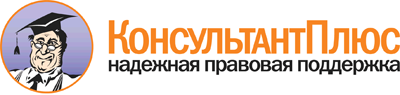 Приказ Минтруда России от 29.06.2012 N 10н
(ред. от 20.06.2016)
"Об утверждении Административного регламента предоставления государственной услуги по осуществлению социальных выплат гражданам, признанным в установленном порядке безработными"
(Зарегистрировано в Минюсте России 25.07.2012 N 25012)Документ предоставлен КонсультантПлюс

www.consultant.ru

Дата сохранения: 15.01.2019
 Список изменяющих документов(в ред. Приказов Минтруда России от 22.10.2013 N 550н,от 07.09.2015 N 602н, от 20.06.2016 N 300н)Список изменяющих документов(в ред. Приказов Минтруда России от 22.10.2013 N 550н,от 07.09.2015 N 602н, от 20.06.2016 N 300н)КонсультантПлюс: примечание.О размерах минимальной и максимальной величин пособия по безработице см. Справочную информацию.КонсультантПлюс: примечание.В официальном тексте документа, видимо, допущена опечатка: имеются в виду пункты 135 - 136, а не 135 - 135.N п/пНаименование субъекта Российской ФедерацииНаименование органа исполнительной власти субъекта Российской Федерации, осуществляющего полномочия в области содействия занятости населенияАдрес места нахождения1Республика АдыгеяУправление государственной службы занятости населения Республики Адыгея385020, Республика Адыгея, г. Майкоп, ул. Пролетарская, 2692Республика АлтайКомитет занятости населения Республики Алтай649000, Республика Алтай, г. Горно-Алтайск, ул. Чаптынова, 203Республика БашкортостанУправление государственной службы занятости населения при Министерстве труда и социальной защиты населения Республики Башкортостан450059, Республика Башкортостан, г. Уфа, ул. Б. Гражданская, 244Республика БурятияРеспубликанское агентство занятости населения670049, Республика Бурятия, г. Улан-Удэ, ул. Жердева, 2 "а"5Республика ДагестанМинистерство труда и социального развития Республики Дагестан367015, Республика Дагестан, г. Махачкала, ул. Абубакарова, 1176Республика ИнгушетияУправление государственной службы занятости населения Республики Ингушетия386001, Республика Ингушетия, г. Назрань, ул. Новая, 117Кабардино-Балкарская РеспубликаГосударственный комитет Кабардино-Балкарской Республики по занятости населения360008, Кабардино-Балкарская Республика, г. Нальчик, ул. А.П. Кешокова, 1008Республика КалмыкияАгентство занятости населения и труда Республики Калмыкия358000, Республика Калмыкия, г. Элиста, ул. Ленина, 3119Карачаево-Черкесская РеспубликаУправление государственной службы занятости населения Карачаево-Черкесской Республики369000, Карачаево-Черкесская Республики, г. Черкесск, пл. Кирова, 2310Республика КарелияМинистерство труда и занятости Республики Карелия185005, Республика Карелия, г. Петрозаводск, пр. Александра Невского, 3311Республика КомиУправление Республики Коми по занятости населения167984, ГСП-4, Республика Коми, г. Сыктывкар, ул. Интернациональная, 108 а12Республика Марий ЭлДепартамент государственной службы занятости населения Республики Марий Эл424000, Республика Марий Эл, г. Йошкар-Ола, Ленинский пр-т, 24а13Республика МордовияГосударственный комитет Республики Мордовия по труду и занятости населения430000, Республика Мордовия, г. Саранск, ул. Коммунистическая, д. 33/214Республика Саха (Якутия)Комитет занятости населения при Министерстве по делам предпринимательства, развития туризма и занятости Республики Саха (Якутия)677000, Республика Саха (Якутия), г. Якутск, ул. П. Алексеева, 6/115Республика Северная Осетия - АланияКомитет Республики Северная Осетия - Алания по занятости населения362040, Республика Северная Осетия - Алания, г. Владикавказ, проспект Мира, 2516Республика ТатарстанМинистерство труда, занятости и социальной защиты Республики Татарстан420044, Республика Татарстан, г. Казань, ул. Волгоградская, 4717Республика ТываАгентство государственной службы занятости населения Республики Тыва667000, Республика Тыва, г. Кызыл, ул. Кочетова, 3518Удмуртская РеспубликаУправление государственной службы занятости населения Удмуртской Республики35426009, Удмуртская Республика, г. Ижевск, ул. Ухтомского, 2419Республика ХакасияГосударственный комитет по занятости населения Республики Хакасия655017, Республика Хакасия, г. Абакан, ул. Хакасская, 73А20Чеченская РеспубликаМинистерство труда, занятости и социального развития Чеченской Республики364020, Чеченская Республика, г. Грозный, ул. Деловая, 1521Чувашская РеспубликаГосударственная служба занятости населения Чувашской Республики428003, Чувашская Республика, г. Чебоксары, ул. Гагарина, 22а22Алтайский крайУправление Алтайского края по труду и занятости населения656031, Алтайский край, г. Барнаул, пр-т Строителей, 29а23Забайкальский крайГосударственная служба занятости населения Забайкальского края672002, г. Чита, ул. Профсоюзная, 1824Камчатский крайАгентство по занятости населения Камчатского края683003, Камчатский край, г. Петропавловск-Камчатский, ул. Ленинградская, 7225Краснодарский крайДепартамент труда и занятости населения Краснодарского края350010, г. Краснодар, ул. Зиповская, 526Красноярский крайАгентство труда и занятости населения Красноярского края660021, г. Красноярск, ул. Дубровинского, 11027Пермский крайАгентство по занятости населения Пермского края614039, г. Пермь, Комсомольский пр-т, 57а28Приморский крайУправление государственной службы занятости населения Приморского края690990, Приморский край, г. Владивосток, ул. Пушкинская, 1329Ставропольский крайУправление государственной службы занятости населения Ставропольского края355044, г. Ставрополь, ул. Лермонтова, 18130Хабаровский крайУправление государственной службы занятости населения Правительства Хабаровского края680021, г. Хабаровск, пер. Станционный, 2131Амурская областьУправление занятости населения Амурской области675000, Амурская область, г. Благовещенск, ул. Амурская, 14532Архангельская областьАгентство по труду и занятости населения Архангельской области163000, г. Архангельск, ул. Гайдара, д. 4, кор. 133Астраханская областьАгентство по занятости населения Астраханской области414000, г. Астрахань, ул. В. Тредиаковского, 13/Красного Знамени, 234Белгородская областьУправление по труду и занятости населения Белгородской области308001, г. Белгород, ул. Первомайская, 235Брянская областьУправление государственной службы занятости населения Брянской области241037, г. Брянск, 1-й проезд Ст. Димитрова, 1236Владимирская областьДепартамент по труду и занятости населения администрации Владимирской области600009, г. Владимир, ул. Фейгина, 437Волгоградская областьКомитет по труду и занятости населения Администрации Волгоградской области400001, г. Волгоград, ул. Рабоче-Крестьянская, 1638Вологодская областьДепартамент занятости населения Вологодской области160035, г. Вологда, ул. Зосимовская, 1839Воронежская областьУправление занятости населения Воронежской области394053, г. Воронеж, ул. Генерала Лизюкова, 740Ивановская областьКомитет Ивановской области по труду, содействию занятости населения и трудовой миграции153000, г. Иваново, ул. Крутицкая, 241Иркутская областьСлужба занятости населения Иркутской области664011, г. Иркутск, ул. Желябова, 8а42Калининградская областьАгентство по обеспечению занятости населения Калининградской области236022, г. Калининград, Советский пр., 1843Калужская областьМинистерство труда, занятости и кадровой политики Калужской области248016, г. Калуга, ул. Пролетарская, 11144Кемеровская областьДепартамент труда и занятости населения Кемеровской области650060, г. Кемерово, пр. Ленина, 141г45Кировская областьУправление государственной службы занятости населения Кировской области610021, г. Киров, ул. Риммы Юровской, 346Костромская областьДепартамент по труду и занятости населения Костромской области156013, г. Кострома, ул. Ленина, 2047Курганская областьГлавное управление по труду и занятости населения Курганской области640022, г. Курган, ул. М. Горького, 19048Курская областьКомитет по труду и занятости населения Курской области305000, г. Курск, ул. М. Горького, 5049Ленинградская областьКомитет по труду и занятости населения Ленинградской области198207, Санкт-Петербург, Трамвайный пр., 12/250Липецкая областьУправление труда и занятости Липецкой области398600, г. Липецк, ул. Советская, 6651Магаданская областьУправление государственной службы занятости населения администрации Магаданской области685000, г. Магадан, ул. Портовая, 852Московская областьКомитет по труду и занятости населения Московской области129366, Москва, ул. Ярославская, 2353Мурманская областьУправление государственной службы занятости населения Мурманской области183039, г. Мурманск, ул. Книповича, 4854Нижегородская областьУправление государственной службы занятости населения Нижегородской области603950, г. Нижний Новгород, ГСП-1439, ул. Варварская, 3255Новгородская областьКомитет труда и занятости населения Новгородской области173000, г. Великий Новгород, ул. Б. Московская, 1856Новосибирская областьДепартамент труда и занятости населения Новосибирской области630004, г. Новосибирск, ул. Ленина, 2857Омская областьГлавное управление государственной службы занятости населения Омской области644099, г. Омск, ул. Тарская, 1158Оренбургская областьМинистерство труда и занятости населения Оренбургской области460000, г. Оренбург, ул. Пушкинская, 1459Орловская областьУправление труда и занятости Орловской области302030, г. Орел, ул. Пушкина, 2260Пензенская областьДепартамент по труду, занятости и трудовой миграции Пензенской области440018, г. Пенза, ул. Бекешская, 861Псковская областьГосударственный комитет Псковской области по труду и занятости населения180004, г. Псков, Октябрьский пр., 2762Ростовская областьУправление государственной службы занятости населения Ростовской области344082, г. Ростов-на-Дону, ул. Красноармейская, 36/6263Рязанская областьГлавное управление государственной службы занятости населения Рязанской области390035, г. Рязань, ул. Л. Толстого, 1064Самарская областьДепартамент труда и занятости населения Самарской области443068, г. Самара, ул. Ново-Садовая, 106а65Саратовская областьМинистерство занятости, труда и миграции Саратовской области410012, г. Саратов, ул. Слонова, 1366Сахалинская областьАгентство государственной службы занятости населения Сахалинской области693007, Сахалинская область, г. Южно-Сахалинск, ул. Дзержинского, 4067Свердловская областьДепартамент государственной службы занятости населения Свердловской области620144, г. Екатеринбург, ул. Фурманова, 10768Смоленская областьДепартамент государственной службы занятости населения Смоленской области214000, г. Смоленск, ул. Воровского, 2869Тамбовская областьУправление занятости населения Тамбовской области392000, г. Тамбов, ул. З. Космодемьянской, 670Тверская областьДепартамент занятости населения Тверской области170100, г. Тверь, ул. Вагжанова, 7, кор. 171Томская областьДепартамент труда и занятости населения Томской области634041, г. Томск, ул. Киевская, 7672Тульская областьДепартамент труда и занятости населения Тульской области300035, г. Тула, ул. Демонстрации, 3473Тюменская областьДепартамент труда и занятости населения Тюменской области625019, г. Тюмень, ул. Республики, 204 "В", кор. 274Ульяновская областьДепартамент занятости населения Ульяновской области432980, г. Ульяновск, ул. Кузнецова, 5а75Челябинская областьГлавное управление по труду и занятости населения Челябинской области454091, г. Челябинск, ул. Комсомольская, 18-а76Ярославская областьДепартамент государственной службы занятости населения Ярославской области150000, г. Ярославль, ул. Свободы, 6277г. МоскваДепартамент труда и занятости населения города Москвы107078, Москва, Докучаев пер., 1278г. Санкт-ПетербургКомитет по труду и занятости населения Санкт-Петербурга190000, Санкт-Петербург, ул. Галерная, 779Еврейская автономная областьУправление трудовой занятости населения правительства Еврейской автономной области679016, Еврейская автономная область, г. Биробиджан, пр. 60-летия СССР, 24, кор. 180Ханты-Мансийский автономный округДепартамент труда и занятости населения Ханты-Мансийского автономного округа - Югры628012, Ханты-Мансийский автономный округ, г. Ханты-Мансийск, ул. Карла Маркса, 1281Чукотский автономный округУправление государственной службы занятости населения Чукотского автономного округа689000, Чукотский автономный округ, г. Анадырь, ул. Отке, 4482Ямало-Ненецкий автономный округДепартамент занятости населения Ямало-Ненецкого автономного округа629003, Ямало-Ненецкий автономный округ, г. Салехард, ул. Чапаева, 42Наименование государственного учреждения службы занятости населения (по субъектам Российской Федерации)Адрес места нахождения государственного учреждения службы занятости населенияЦентральный федеральный округЦентральный федеральный округГосударственное учреждение "Центр занятости населения города Алексеевки"309850, Белгородская область, г. Алексеевка, ул. Фрунзе, 7Государственное учреждение "Центр занятости населения города Белгорода"308023, г. Белгород, пр. Б. Хмельницкого, 137Государственное учреждение "Центр занятости населения города Валуйки"309710, Белгородская область, г. Валуйки, ул. Степана Разина, 5Государственное учреждение "Центр занятости населения города Губкина"309186, Белгородская область, г. Губкин, ул. Демократическая, 2-аГосударственное учреждение "Центр занятости населения города Старого Оскола"309514, Белгородская область, г. Старый Оскол, ул. Володарского, 10Государственное учреждение "Центр занятости населения города Шебекино"309290, Белгородская область, г. Шебекино, ул. Ленина, 3Государственное учреждение "Центр занятости населения Белгородского района"308023, г. Белгород, пр. Б. Хмельницкого, 137Государственное учреждение "Центр занятости населения Борисовского района"309340, Белгородская область, пос. Борисовка, ул. Борисовская, 10Государственное учреждение "Центр занятости населения Вейделевского района"309720, Белгородская область, п. Вейделевка, ул. Комсомольская, 7Государственное учреждение "Центр занятости населения Волоконовского района"309650, Белгородская область, пос. Волоконовка, ул. Комсомольская, 25Государственное учреждение "Центр занятости населения Грайворонского района"309370, Белгородская область, г. Грайворон, ул. Интернациональная, 5Государственное учреждение "Центр занятости населения Ивнянского района"309110, Белгородская область, пос. Ивня, ул. им. Десницкого, 3БГосударственное учреждение "Центр занятости населения Корочанского района"309210, Белгородская область, г. Короча, ул. Ленина, 59Государственное учреждение "Центр занятости населения Красненского района"309870, Белгородская область, с. Красное, ул. Октябрьская, 117Государственное учреждение "Центр занятости населения Красногвардейского района"309920, Белгородская область, г. Бирюч, ул. Павловского, 1Государственное учреждение "Центр занятости населения Краснояружского района"309420, Белгородская область, пос. Красная Яруга, ул. Трудовая, 4бГосударственное учреждение "Центр занятости населения Новооскольского района"309640, Белгородская область, г. Новый Оскол, ул. Ленина, 32-аГосударственное учреждение "Центр занятости населения Прохоровского района"309000, Белгородская область, пос. Прохоровка, ул. Советская, 162Государственное учреждение "Центр занятости населения Ракитянского района"309310, Белгородская область, п. Ракитное, ул. Пролетарская, 37-аГосударственное учреждение "Центр занятости населения Ровеньского района"309740, Белгородская область, пос. Ровеньки, ул. Кирова, 8Государственное учреждение "Центр занятости населения Чернянского района"309560, Белгородская область, п. Чернянка, пл. Октябрьская, 42-аГосударственное учреждение "Центр занятости населения Яковлевского района"309120, Белгородская область, г. Строитель, ул. Ленина, 19Государственное учреждение "Центр занятости населения города Брянска"241035, г. Брянск, ул. Харьковская, д. 19Государственное учреждение "Центр занятости населения Брасовского района"242300, Брянская область, п. Локоть, пр-т Ленина, д. 3Государственное учреждение "Центр занятости населения Брянского района"241050, г. Брянск, ул. Софьи Перовской, д. 83Государственное учреждение "Центр занятости населения Выгоничского района"243361, Брянская область, п. Выгоничи, пер. Мира, д. 3Государственное учреждение "Центр занятости населения Гордеевского района"243650, Брянская область, с. Гордеевка, ул. Ленина, д. 13Государственное учреждение "Центр занятости населения Дубровского района"242750, Брянская область, п. Дубровка, ул. Драгунского, д. 25Государственное учреждение "Центр занятости населения города Дятьково"242600, Брянская область, г. Дятьково, ул. Ленина, д. 153Государственное учреждение "Центр занятости населения Жуковского района"242700, Брянская область, г. Жуковка, ул. Заводской проезд, д. 4Государственное учреждение "Центр занятости населения Злынковского района"243600, Брянская область, г. Злынка, ул. Республиканская, д. 134, корп. АГосударственное учреждение "Центр занятости населения Карачевского района"242500, Брянская область, г. Карачев, ул. 50 лет Октября, д. 139Государственное учреждение "Центр занятости населения Клетнянского района"242820, Брянская область, п. Клетня, ул. Ленина, д. 105Государственное учреждение "Центр занятости населения Климовского района"243040, Брянская область, п. Климово, ул. Щорса, 3Государственное учреждение "Центр занятости населения города Клинцы"243140, Брянская область, г. Клинцы, ул. Пушкина, д. 5Государственное учреждение "Центр занятости населения Комаричского района"242400, Брянская область, п. Комаричи, ул. Советская, д. 24Государственное учреждение "Центр занятости населения Красногорского района"243160, Брянская область, рп Красная Гора, ул. Куйбышева, д. 4Государственное учреждение "Центр занятости населения Мглинского района"243220, Брянская область, г. Мглин, пл. Советская, д. 2Государственное учреждение "Центр занятости населения Навлинского района"242130, Брянская область, п. Навля, ул. Р. Люксембург, д. 15Государственное учреждение "Центр занятости населения города Новозыбков"243020, Брянская область, г. Новозыбков, ул. Коммунистическая, д. 33Государственное учреждение "Центр занятости населения Погарского района"243550, Брянская область, рп Погар, ул. Октябрьская, д. 9Государственное учреждение "Центр занятости населения Почепского района"243400, Брянская область, г. Почеп, пер. Октябрьский, д. 7Государственное учреждение "Центр занятости населения Севского района"242440, Брянская область, г. Севск, ул. Ленина, д. 10Государственное учреждение "Центр занятости населения города Сельцо"241550, Брянская область, г. Сельцо, ул. Мейпариани, д. 15аГосударственное учреждение "Центр занятости населения Стародубского района"243240, Брянская область, г. Стародуб, ул. Воровского, д. 6Государственное учреждение "Центр занятости населения Суземского района"242190, Брянская область, п. Суземка, ул. Ленина, д. 37Государственное учреждение "Центр занятости населения Суражского района"243500, Брянская область, г. Сураж, ул. Ленина, д. 49 аГосударственное учреждение "Центр занятости населения Трубчевского района"242220, Брянская область, г. Трубчевск, ул. Ленина, д. 86Государственное учреждение "Центр занятости населения Унечского района"243300, Брянская область, г. Унеча, ул. Транспортная, д. 37Государственное учреждение "Центр занятости населения города Александрова"601650, Владимирская область, город Александров, ул. 3-я Стрелецкая, д. 25Государственное учреждение "Центр занятости населения города Владимира"600014, Владимирская область, город Владимир, ул. Белоконской, д. 6-аГосударственное учреждение "Центр занятости населения города Вязники"601443, Владимирская область, город Вязники, ул. Новая, д. 10Государственное учреждение "Центр занятости населения города Гороховец"601480, Владимирская область, город Гороховец, ул. Ленина, д. 85-аГосударственное учреждение "Центр занятости населения города Гусь-Хрустальный"601503, Владимирская область, город Гусь-Хрустальный, ул. Маяковского, д. 15Государственное учреждение "Центр занятости населения города Камешково"601300, Владимирская область, город Камешково, ул. Свердлова, д. 5Государственное учреждение "Центр занятости населения города Киржач"601010, Владимирская область, город Киржач, ул. Красноармейская, д. 17Государственное учреждение "Центр занятости населения города Коврова"601900, Владимирская область, г. Ковров, пр-т Ленина, 42аГосударственное учреждение "Центр занятости населения города Кольчугино"601785, Владимирская область, город Кольчугино, ул. Володарского, д. 40-АГосударственное учреждение "Центр занятости населения города Меленки"602102, Владимирская область, город Меленки, ул. 1 Мая, д. 15Государственное учреждение "Центр занятости населения города Мурома"602254, Владимирская область, город Муром, ул. Куйбышева, д. 2/1Государственное учреждение "Центр занятости населения города Петушки"601100, Владимирская область, город Петушки, ул. Новая, д. 8Государственное учреждение "Центр занятости населения поселка Красная Горбатка"602332, Владимирская область, Селивановский район, поселок Красная Горбатка, ул. Красноармейская, д. 8-АГосударственное учреждение "Центр занятости населения города Собинка"601204, Владимирская область, город Собинка, ул. Карла Маркса, д. 2Государственное учреждение "Центр занятости населения города Судогда"601351, Владимирская область, город Судогда, ул. Химиков, д. 1Государственное учреждение "Центр занятости населения города Суздаль"601293, Владимирская область, город Суздаль, Торговая площадь, д. 4Государственное учреждение "Центр занятости населения города Юрьев-Польский"601800, Владимирская область, город Юрьев-Польский, ул. 1 Мая, д. 74-БОбластное государственное учреждение Центр занятости населения Аннинского района396250, Воронежская область, пгт Анна, ул. Ленина, 7аОбластное государственное учреждение Центр занятости населения Бобровского района397700, Воронежская область, г. Бобров, ул. Спартака, 52аОбластное государственное учреждение Центр занятости населения Богучарского района396790, Воронежская область, г. Богучар, ул. Кирова, 8Областное государственное учреждение Центр занятости населения города Борисоглебска397160, Воронежская область, г. Борисоглебск, ул. Матросовская, 68аОбластное государственное учреждение Центр занятости населения Бутурлиновского района397500, Воронежская область, г. Бутурлиновка, ул. Блинова, 23Областное государственное учреждение Центр занятости населения Верхнемамонского района396460, Воронежская область, с. Верхний Мамон, пл. Ленина, 1Областное государственное учреждение Центр занятости населения Верхнехавского района396110, Воронежская область, с. Верхняя Хава, ул. Ленина, 15аОбластное государственное учреждение Центр занятости населения Воробьевского района397570, Воронежская область, с. Воробьевка, ул. 60 лет Октября, 1аОбластное государственное учреждение Центр занятости населения "Молодежный"394000, г. Воронеж, ул. Володарского, 64Областное государственное учреждение Центр занятости населения Грибановского района397240, Воронежская область, пгт Грибановский, ул. Советская, 171аОбластное государственное учреждение Центр занятости населения Железнодорожного района394063, г. Воронеж, ул. 25 Января, 72Областное государственное учреждение Центр занятости населения Калачеевского района397600, Воронежская область, г. Калач, пл. Ленина, 13Областное государственное учреждение Центр занятости населения Каменского района396510, Воронежская область, пгт Каменка, ул. Советская, 38Областное государственное учреждение Центр занятости населения Кантемировского района396730, Воронежская область, рп Кантемировка, ул. Победы, 27бОбластное государственное учреждение Центр занятости населения Коминтерновского района394088, г. Воронеж, ул. Генерала Лизюкова, 78Областное государственное учреждение Центр занятости населения Левобережного района394074, г. Воронеж, ул. Саврасова, 2Областное государственное учреждение Центр занятости населения Ленинского района394006, г. Воронеж, ул. Кольцовская, 49Областное государственное учреждение Центр занятости населения города Лиски397901, Воронежская область, г. Лиски, пл. Революции, 5Областное государственное учреждение Центр занятости населения Нижнедевицкого района396870, Воронежская область, с. Нижнедевицк, ул. Мира, 22аОбластное государственное учреждение Центр занятости населения города Нововоронежа396072, Воронежская область, г. Нововоронеж, ул. Мира, 22аОбластное государственное учреждение Центр занятости населения Новоусманского района396310, Воронежская область, с. Новая Усмань, ул. 20 лет ВЛКСМ, 3аОбластное государственное учреждение Центр занятости населения Новохоперского района397400, Воронежская область, г. Новохоперск, пл. Революции, 11Областное государственное учреждение Центр занятости населения Ольховатского района396670, Воронежская область, пгт Ольховатка, ул. Шевченко, 16Областное государственное учреждение Центр занятости населения Острогожского района397855, Воронежская область, г. Острогожск, ул. Нарского, 41Областное государственное учреждение Центр занятости населения Павловского района396422, Воронежская область, г. Павловск, ул. Набережная, 4аОбластное государственное учреждение Центр занятости населения Панинского района396140, Воронежская область, рп Панино, ул. Советская, 41Областное государственное учреждение Центр занятости населения Петропавловского района397670, Воронежская область, с. Петропавловка, ул. Туркенича, 15Областное государственное учреждение Центр занятости населения Поворинского района397350, Воронежская область, г. Поворино, пл. Комсомольская, 2Областное государственное учреждение Центр занятости населения Подгоренского района396560, Воронежская область, пгт Подгоренский, ул. Вокзальная, 26Областное государственное учреждение Центр занятости населения Рамонского района396020, Воронежская область, рп Рамонь, ул. 50 лет ВЛКСМ, 4Областное государственное учреждение Центр занятости населения Репьевского района396370, Воронежская область, с. Репьевка, ул. Победы, 1Областное государственное учреждение Центр занятости населения города Россоши396658, Воронежская область, г. Россошь, пр. Труда, 11/1Областное государственное учреждение Центр занятости населения Семилукского района396902, Воронежская область, г. Семилуки, ул. Транспортная, 12Областное государственное учреждение Центр занятости населения Советского района394051, г. Воронеж, ул. Героев Сибиряков, 67аОбластное государственное учреждение Центр занятости населения Таловского района397480, Воронежская область, рп Таловая, ул. Советская, 149Областное государственное учреждение Центр занятости населения Терновского района397110, Воронежская область, с. Терновка, ул. Лермонтова, 2Областное государственное учреждение Центр занятости населения Эртильского района397030, Воронежская область, г. Эртиль, пл. Ленина, 5аОбластное государственное учреждение "Гаврилово-Посадский центр занятости населения"155000, Ивановская область, г. Гаврилов Посад, ул. III Интернационала, д. 16Областное государственное учреждение "Заволжский центр занятости населения"155410, Ивановская область, г. Заволжск, ул. Калинина, д. 29Областное государственное учреждение "Ильинский центр занятости населения"155060, Ивановская область, п. Ильинское-Хованское, ул. Первомайская, д. 2Областное государственное учреждение "Комсомольский центр занятости населения"155150, Ивановская область, г. Комсомольск, ул. Комсомольская, д. 9Областное государственное учреждение "Лежневский центр занятости населения"155120, Ивановская область, п. Лежнево, пл. Советская, д. 18Областное государственное учреждение "Палехский центр занятости населения"155620, Ивановская область, п. Палех, ул. Баканова, д. 32Областное государственное учреждение "Пестяковский центр занятости населения"155650, Ивановская область, п. Пестяки, ул. Советская, д. 81Областное государственное учреждение "Приволжский центр занятости населения"155550, Ивановская область, г. Приволжск, ул. Революционная, д. 54Областное государственное учреждение "Пучежский центр занятости населения"155360, Ивановская область, г. Пучеж, ул. Свердлова, д. 8Областное государственное учреждение "Родниковский центр занятости населения"155250, Ивановская область, г. Родники, пл. Ленина, д. 5Областное государственное учреждение "Савинский центр занятости населения"155710, Ивановская область, п. Савино, ул. Кооперативная, д. 9Областное государственное учреждение "Вичугский центр занятости населения"155331, Ивановская область, г. Вичуга, ул. 50 лет Октября, д. 11Областное государственное учреждение "Центр занятости населения города Иваново"153000, Ивановская область, г. Иваново, ул. Крутицкая, д. 2Областное государственное учреждение "Центр занятости населения города Кохмы и Ивановского района"153000, Ивановская область, г. Иваново, ул. Большая Воробьевская, д. 11/31Областное государственное учреждение "Тейковский центр занятости населения"155040, Ивановская область, г. Тейково, ул. 2-я Комовская, д. 15 аОбластное государственное учреждение "Шуйский центр занятости населения"155900, Ивановская область, г. Шуя, ул. Генерала Белова, д. 27Областное государственное учреждение "Кинешемский центр занятости населения"155800, Ивановская область, г. Кинешма, ул. Комсомольская, д. 9Областное государственное учреждение "Фурмановский центр занятости населения"155520, Ивановская область, г. Фурманов, ул. Советская, д. 6Областное государственное учреждение "Южский центр занятости населения"155630, Ивановская область, г. Южа, ул. Советская, д. 19Областное государственное учреждение "Юрьевецкий центр занятости населения"155453, Ивановская область, г. Юрьевец, ул. Советская, д. 16Государственное учреждение Центр занятости населения Бабынинского района249210, Калужская область, Бабынинский район, с. Бабынино, ул. Молодежная, д. 9Государственное учреждение Центр занятости населения Боровского района249010, Калужская область, Боровский район, г. Боровск, ул. Ленина, д. 74аГосударственное учреждение Центр занятости населения Дзержинского района249832, Калужская область, Дзержинский район, г. Кондрово, ул. Проспект труда, д. 28Государственное учреждение Центр занятости населения Думиничского района249300, Калужская область, Думиничский район, п. Думиничи, ул. Ленина, д. 21Государственное учреждение Центр занятости населения Жиздринского района249340, Калужская область, Жиздринский район, г. Жиздра, ул. Красноармейская, д. 25/11Государственное учреждение Центр занятости населения Жуковского района249191, Калужская область, Жуковский район, г. Жуков, ул. Советская, д. 10Государственное учреждение Центр занятости населения Износковского района249880, Калужская область, Износковский район, с. Износки, ул. Горького, д. 5аГосударственное учреждение Центр занятости населения города Калуга248002, город Калуга, ул. Николо-Козинская, д. 71Государственное учреждение Центр занятости населения Кировского района249420, Калужская область, Кировский район, г. Киров, ул. Ленина, д. 6 аГосударственное учреждение Центр занятости населения Козельского района249700, Калужская область, Козельский район, г. Козельск, ул. Чкалова, д. 9Государственное учреждение Центр занятости населения Куйбышевского района249500, Калужская область, Куйбышевский район, п. Бетлица, ул. Калинина, д. 24Государственное учреждение Центр занятости населения Людиновского района249400, Калужская область, Людиновский район, г. Людиново, ул. Фокина, д. 31Государственное учреждение Центр занятости населения Малоярославецкого района249050, Калужская область, Малоярославецкий район, г. Малоярославец, ул. Пионерская, д. 1Государственное учреждение Центр занятости населения Медынского района249950, Калужская область, Медынский район, г. Медынь, ул. Кирова, д. 35аГосударственное учреждение Центр занятости населения Мещовского района249240, Калужская область, Мещовский район, г. Мещовск, пр. Революции, д. 47Государственное учреждение Центр занятости населения Мосальского района249930, Калужская область, Мосальский район, г. Мосальск, ул. Советская, д. 8Государственное учреждение Центр занятости населения города Обнинск249033, Калужская область, г. Обнинск, ул. Горького, д. 50аГосударственное учреждение Центр занятости населения Перемышльского района249130, Калужская область, Перемышльский район, с. Перемышль, ул. Ленина, 48Государственное учреждение Центр занятости населения Спас-Деменского района249610, Калужская область, Спас-Деменский район, г. Спас-Деменск, ул. Трегубова, д. 14Государственное учреждение Центр занятости населения Сухиничского района249270, Калужская область, Сухиничский район, г. Сухиничи, ул. Ленина, д. 74Государственное учреждение Центр занятости населения Тарусского района249100, Калужская область, Тарусский район, г. Таруса, ул. Карла Либкнехта, д. 14/22Государственное учреждение Центр занятости населения Ульяновского района249750, Калужская область, Ульяновский район, с. Ульяново, ул. Большая Советская, д. 79Государственное учреждение Центр занятости населения Ферзиковского района249800, Калужская область, Ферзиковский район, п. Ферзиково, ул. Карпова, д. 24Государственное учреждение Центр занятости населения Хвастовичского района249360, Калужская область, Хвастовичский район, с. Хвастовичи, ул. Талалушкина, д. 4Государственное учреждение Центр занятости населения Юхновского района249910, Калужская область, Юхновский район, г. Юхнов, ул. Ленина, д. 30Областное государственное казенное учреждение "Центр занятости населения по городу Костроме"156013, Костромская область, г. Кострома, ул. Комсомольская, д. 81аОбластное государственное казенное учреждение "Центр занятости населения по Антроповскому району"157260, Костромская область, Антроповский район, пос. Антропово, ул. Советская, д. 1Областное государственное казенное учреждение "Центр занятости населения по Буйскому району"157008, Костромская область, г. Буй, ул. 1917 года, д. 2Областное государственное казенное учреждение "Центр занятости населения по городу Волгореченску"156901, Костромская область, г. Волгореченск, ул. Набережная, д. 6Областное государственное казенное учреждение "Центр занятости населения по Вохомскому району"157760, Костромская область, Вохомский район, пос. Вохма, ул. Первомайская, д. 35аОбластное государственное казенное учреждение "Центр занятости населения по Галичскому району"157201, Костромская область, г. Галич, ул. Свободы, д. 14Областное государственное казенное учреждение "Центр занятости населения по Кадыйскому району"157980, Костромская область, Кадыйский район, пос. Кадый, ул. Макарьевская, д. 6Областное государственное казенное учреждение "Центр занятости населения по Кологривскому району"157440, Костромская область, Кологривский район, г. Кологрив, ул. Павлова, д. 52Областное государственное казенное учреждение "Центр занятости населения по Красносельскому району"157940, Костромская область, Красносельский район, пос. Красное-на-Волге, ул. Красная площадь, д. 3Областное государственное казенное учреждение "Центр занятости населения по Макарьевскому району"157460, Костромская область, Макарьевский район, г. Макарьев, ул. Большая Советская, д. 24Областное государственное казенное учреждение "Центр занятости населения по Мантуровскому району"157300, Костромская область, г. Мантурово, ул. Центральная, д. 41вОбластное государственное казенное учреждение "Центр занятости населения по Межевскому району"157420, Костромская область, Межевской район, с. Георгиевское, ул. Колхозная, д. 13Областное государственное казенное учреждение "Центр занятости населения по Нейскому району"157330, Костромская область, г. Нея, ул. Любимова, д. 28Областное государственное казенное учреждение "Центр занятости населения по Нерехтскому району"157800, Костромская область, г. Нерехта, площадь Каблучников, д. 2Областное государственное казенное учреждение "Центр занятости населения по Островскому району"157900, Костромская область, Островский район, пос. Островское, ул. Советская, д. 91Областное государственное казенное учреждение "Центр занятости населения по Павинскому району"157650, Костромская область, Павинский район, с. Павино, ул. Первомайская, д. 3Областное государственное казенное учреждение "Центр занятости населения по Парфеньевскому району"157270, Костромская область, Парфеньевский район, с. Парфеньево, ул. Пионерская, д. 12Областное государственное казенное учреждение "Центр занятости населения по Поназыревскому району"157580, Костромская область, Поназыревский район, пос. Поназырево, 1-й Пролетарский пер., д. 2Областное государственное казенное учреждение "Центр занятости населения по Пыщугскому району"157630, Костромская область, Пыщугский район, с. Пыщуг, ул. Советская, д. 4Областное государственное казенное учреждение "Центр занятости населения по Солигаличскому району"157170, Костромская область, Солигаличский район, г. Солигалич, ул. Островского, д. 10Областное государственное казенное учреждение "Центр занятости населения по Судиславскому району"157860, Костромская область, Судиславский район, пос. Судиславль, ул. Комсомольская, д. 28кОбластное государственное казенное учреждение "Центр занятости населения по Сусанинскому району"157080, Костромская область, Сусанинский район, пос. Сусанино, ул. Карла Маркса, д. 13Областное государственное казенное учреждение "Центр занятости населения по Чухломскому району"157130, Костромская область, Чухломский район, г. Чухлома, ул. Ленина, д. 7Областное государственное казенное учреждение "Центр занятости населения по Шарьинскому району"157501, Костромская область, г. Шарья, ул. Адмирала Виноградова, д. 37бОбластное государственное учреждение Центр занятости населения Беловского района307910, Курская область, Беловский район, сл. Белая, Советская площадь, д. 38Областное государственное учреждение Центр занятости населения Большесолдатского района307850, Курская область, Большесолдатский район, с. Большое Солдатское, ул. Кооперативная, д. 27Областное государственное учреждение Центр занятости населения Глушковского района307450, Курская область, Глушковский район, пос. Глушково, ул. Советская, 1Областное государственное учреждение Центр занятости населения Горшеченского района306800, Курская область, Горшеченский район, пос. Горшечное, ул. Строительная, д. 1Областное государственное учреждение Центр занятости населения города Железногорска307170, Курская область, г. Железногорск, ул. Гагарина, д. 10-аОбластное государственное учреждение Центр занятости населения города Курска305004, Курская область, г. Курск, ул. Димитрова, д. 73Областное государственное учреждение Центр занятости населения города Дмитриева307500, Курская область, г. Дмитриев, ул. Комсомольская, д. 4Областное государственное учреждение Центр занятости населения Золотухинского района306020, Курская область, Золотухинский район, пос. Золотухино, ул. Кирова, д. 17Областное государственное учреждение Центр занятости населения Касторенского района306700, Курская область, Касторенский район, пос. Касторное, ул. Ленина, д. 125Областное государственное учреждение Центр занятости населения Конышевского района307620, Курская область, Конышевский район, пос. Конышевка, ул. 50 лет Советской власти, д. 6Областное государственное учреждение Центр занятости населения Кореневского района307410, Курская область, Кореневский район, пос. Коренево, ул. 70 лет Октября, д. 16Областное государственное учреждение Центр занятости населения города Курчатова307250, Курская область, г. Курчатов, ул. Набережная, д. 4Областное государственное учреждение Центр занятости населения города Льгова307750, Курская область, г. Льгов, ул. К. Маркса, д. 40Областное государственное учреждение Центр занятости населения Мантуровского района307000, Курская область, Мантуровский район, с. Мантурово, ул. Ленина, д. 47Областное государственное учреждение Центр занятости населения Медвенского района307030, Курская область, Медвенский район, пос. Медвенска, ул. Советская, 28-аОбластное государственное учреждение Центр занятости населения города Обояни306230, Курская область, г. Обоянь, ул. Ленина, д. 28Областное государственное учреждение Центр занятости населения Октябрьского района307200, Курская область, Октябрьский район, пос. Прямицино, ул. Октябрьская, д. 134Областное государственное учреждение Центр занятости населения Поныровского района306000, Курская область, Поныровский район, пос. Поныри, ул. Маяковского, д. 22Областное государственное учреждение Центр занятости населения Пристенского района306200, Курская область, Пристенский район, пос. Пристень, ул. Ленина, д. 3Областное государственное учреждение Центр занятости населения города Рыльска307370, Курская область, г. Рыльск, ул. Карла Либкнехта, д. 16-аОбластное государственное учреждение Центр занятости населения Советского района306600, Курская область, Советский район, пос. Кшенский, ул. Свердлова, д. 48Областное государственное учреждение Центр занятости населения Солнцевского района306120, Курская область, Солнцевский район, пос. Солнцево, ул. Ленина, д. 48Областное государственное учреждение Центр занятости населения города Суджи307800, Курская область, г. Суджа, Советская пл., д. 15Областное государственное учреждение Центр занятости населения Тимского района307060, Курская область, Тимский район, пос. Тим, ул. Кирова, д. 60Областное государственное учреждение Центр занятости населения города Фатежа307100, Курская область, г. Фатеж, ул. Советская, д. 19Областное государственное учреждение Центр занятости населения Хомутовского района307540, Курская область, Хомутовский район, пос. Хомутовка, ул. Советская, д. 14Областное государственное учреждение Центр занятости населения Черемисиновского района306440, Курская область, Черемисиновский район, пос. Черемисиново, ул. Советская, д. 1Областное государственное учреждение Центр занятости населения города Щигры306530, Курская область, г. Щигры, ул. Ленина, д. 17Областное казенное учреждение "Липецкий городской центр занятости населения"398024, г. Липецк, ул. Доватора, д. 12Областное казенное учреждение "Елецкий городской центр занятости населения"399772, Липецкая обл., г. Елец, пер. Мельничный, д. 16Областное казенное учреждение "Воловский районный центр занятости населения"399580, Липецкая обл., с. Волово, ул. Советская, д. 111аОбластное казенное учреждение "Грязинский районный центр занятости населения"399050, Липецкая обл. г. Грязи, ул. Советская, д. 61Областное казенное учреждение "Данковский районный центр занятости населения"399850, Липецкая обл., г. Данков, ул. Урицкого, д. 3Областное казенное учреждение "Добринский районный центр занятости населения"399430, Липецкая обл., п. Добринка, ул. Советская, д. 10Областное казенное учреждение "Добровский районный центр занятости населения"399140, Липецкая обл., с. Доброе, пл. Октябрьская, д. 9Областное казенное учреждение "Долгоруковский районный центр занятости населения"399510, Липецкая обл., с. Долгоруково, ул. Советская, д. 14Областное казенное учреждение "Елецкий районный центр занятости населения"399750, Липецкая обл., Елецкий район, п. Солидарность, ул. Лесная, д. 9аОбластное казенное учреждение "Задонский районный центр занятости населения"399200, Липецкая обл., г. Задонск, ул. Крупской, д. 58Областное казенное учреждение "Измалковский районный центр занятости населения"399670, Липецкая обл., с. Измалково, ул. Ленина, д. 22Областное казенное учреждение "Краснинский районный центр занятости населения"399670, Липецкая обл., с. Красное, ул. Первомайская, 5Областное казенное учреждение "Лебедянский районный центр занятости населения"399610, Липецкая обл., г. Лебедянь, ул. Ленина, д. 53Областное казенное учреждение "Лев-Толстовский районный центр занятости населения"399870, Липецкая обл., п. Лев-Толстой, ул. Володарского, д. 25Областное казенное учреждение "Липецкий районный центр занятости населения"398037, г. Липецк, Боевой проезд, 28Областное казенное учреждение "Становлянский районный центр занятости населения"399710, Липецкая обл., с. Становое, ул. Советская, д. 6аОбластное казенное учреждение "Тербунский районный центр занятости населения"399540, Липецкая обл., с. Тербуны, ул. Ленина, д. 43Областное казенное учреждение "Усманский районный центр занятости населения"399370, Липецкая обл., г. Усмань, ул. Комарова, д. 1аОбластное казенное учреждение "Хлевенский районный центр занятости населения"399260, Липецкая обл., с. Хлевное, ул. Свободы, д. 57Областное казенное учреждение "Чаплыгинский районный центр занятости населения"399900, Липецкая обл., г. Чаплыгин, ул. Энгельса, д. 18Государственное учреждение Московской области Балашихинский центр занятости населения143900, Московская область, г. Балашиха, ул. Советская, д. 3-аГосударственное учреждение Московской области Волоколамский центр занятости населения143600, Московская область, г. Волоколамск, ул. Сергачева, д. 22Государственное учреждение Московской области Воскресенский центр занятости населения140200, Московская область, г. Воскресенск, Больничный проезд, д. 20Государственное учреждение Московской области Дмитровский центр занятости населения141800, Московская область, г. Дмитров, ул. Кропоткинская, д. 75Государственное учреждение Московской области Долгопрудненский центр занятости населения141700, Московская область, г. Долгопрудный, ул. Молодежная, д. 13Государственное учреждение Московской области Домодедовский центр занятости населения142000, Московская область, г. Домодедово, Кутузовский проезд, д. 12Государственное учреждение Московской области Дубненский центр занятости населения141980, Московская область, г. Дубна, ул. 9 мая, д. 3Государственное учреждение Московской области Егорьевский центр занятости населения140300, Московская область, г. Егорьевск, 1-й микрорайон, д. 80Государственное учреждение Московской области Железнодорожненский центр занятости населения143980, Московская область, г. Железнодорожный, ул. Новая, д. 22аГосударственное учреждение Московской области Жуковский центр занятости населения140180, Московская область, г. Жуковский, ул. Пушкина, д. 4Государственное учреждение Московской области Зарайский центр занятости населения140600, Московская область, г. Зарайск, ул. Советская, д. 29/29Государственное учреждение Московской области Ивантеевский центр занятости населения141281, Московская область, г. Ивантеевка, ул. Заречная, д. 3Государственное учреждение Московской области Истринский центр занятости населения143500, Московская область, г. Истра, ул. Адасько, д. 4Государственное учреждение Московской области Каширский центр занятости населения142900, Московская область, г. Кашира, ул. Советская, д. 33Государственное учреждение Московской области Климовский центр занятости населения142180, Московская область, г. Климовск, ул. Школьная, д. 8Государственное учреждение Московской области Клинский центр занятости населения141600, Московская область, г. Клин, ул. Мира, д. 58/25Государственное учреждение Московской области Коломенский центр занятости населения140411, Московская область, г. Коломна, ул. Дзержинского, д. 80Государственное учреждение Московской области Королевский центр занятости населения141071, Московская область, г. Королев, ул. Садовая, д. 7аГосударственное учреждение Московской области Красногорский центр занятости населения143400, Московская область, г. Красногорск, ул. Жуковского, д. 6Государственное учреждение Московской области Краснознаменский центр занятости населения143090, Московская область, г. Краснознаменск, ул. Краснознаменная, д. 19Государственное учреждение Московской области Ленинский центр занятости населения142700, Московская область, г. Видное, ул. Строительная, д. 14Государственное учреждение Московской области Лобненский центр занятости населения141730, Московская область, г. Лобня, ул. Победы, д. 8Государственное учреждение Московской области Лотошинский центр занятости населения143800, Московская область, п. Лотошино, ул. Западная, д. 2Государственное учреждение Московской области Луховицкий центр занятости населения140501, Московская область, г. Луховицы, пер. Советский, д. 3Государственное учреждение Московской области Люберецкий центр занятости населения140005, Московская область, г. Люберцы, ул. Комсомольская, д. 19Государственное учреждение Московской области Можайский центр занятости населения143200, Московская область, г. Можайск, ул. Мира, д. 8Государственное учреждение Московской области Мытищинский центр занятости населения141008, Московская область, г. Мытищи, ул. Мира, д. 18Государственное учреждение Московской области Наро-Фоминский центр занятости населения143300, Московская область, г. Наро-Фоминск, ул. Ленина, д. 12Государственное учреждение Московской области Ногинский центр занятости населения142400, Московская область, г. Ногинск, ул. Горького, д. 2Государственное учреждение Московской области Одинцовский центр занятости населения143000, Московская область, г. Одинцово, ул. Маршала Жукова, д. 25Государственное учреждение Московской области Озерский центр занятости населения140560, Московская область, г. Озеры, ул. Ленина, д. 4Государственное учреждение Московской области Орехово-Зуевский центр занятости населения142600, Московская область, г. Орехово-Зуево, ул. Мадонская, д. 28, кор. 4Государственное учреждение Московской области Павлово-Посадский центр занятости населения142500, Московская область, г. Павловский Посад, пер. Герцена, д. 19 аГосударственное учреждение Московской области Подольский центр занятости населения142100, Московская область, г. Подольск, ул. Февральская, д. 2аГосударственное учреждение Московской области Пушкинский центр занятости населения141200, Московская область, г. Пушкино, Московский проспект, д. 42Государственное учреждение Московской области Раменский центр занятости населения140100, Московская область, г. Раменское, ул. Вокзальная, д. 4аГосударственное учреждение Московской области Реутовский центр занятости населения143965, Московская область, г. Реутов, Юбилейный проспект, д. 2Государственное учреждение Московской области Рошальский центр занятости населения140730, Московская область, г. Рошаль, ул. Фридриха Энгельса, д. 16, кор. 2Государственное учреждение Московской области Рузский центр занятости населения143100, Московская область, г. Руза, ул. Партизан, д. 10Государственное учреждение Московской области Сергиево-Посадский центр занятости населения141300, Московская область, г. Сергиев Посад, пр. Красной Армии, д. 203 бГосударственное учреждение Московской области Серебряно-Прудский центр занятости населения142970, Московская область, п. Серебряные Пруды, м-н Центральный, д. 1Государственное учреждение Московской области Серпуховский центр занятости населения142203, Московская область, г. Серпухов, ул. Горького, д. 1аГосударственное учреждение Московской области Солнечногорский центр занятости населения141500, Московская область, г. Солнечногорск, ул. Баранова, д. 21/24аГосударственное учреждение Московской области Ступинский центр занятости населения142800, Московская область, г. Ступино, ул. Андропова, д. 45/13Государственное учреждение Московской области Талдомский центр занятости населения141900, Московская область, г. Талдом, мкр. Юбилейный, д. 15аГосударственное учреждение Московской области Фрязинский центр занятости населения141190, Московская область, г. Фрязино, ул. Институтская, д. 12Государственное учреждение Московской области Химкинский центр занятости населения141400, Московская область, г. Химки, ул. Маяковского, д. 27Государственное учреждение Московской области Чеховский центр занятости населения142306, Московская область, г. Чехов, ул. Чехова, д. 73Государственное учреждение Московской области Шатурский центр занятости населения140700, Московская область, г. Шатура, ул. Энергетиков, д. 16аГосударственное учреждение Московской области Шаховской центр занятости населения143700, Московская область, п. Шаховская, ул. Базаева, д. 10аГосударственное учреждение Московской области Щелковский центр занятости населения141100, Московская область, г. Щелково, 1-й Советский пер., д. 26Государственное учреждение Московской области Электростальский центр занятости населения144000, Московская область, г. Электросталь, ул. Николаева, д. 11Областное государственное учреждение "Центр занятости населения Железнодорожного района города Орла"302030, г. Орел, ул. Пушкина, 12Областное государственное учреждение "Центр занятости населения Заводского района города Орла"302026, г. Орел, ул. МОПРа, 28Областное государственное учреждение "Центр занятости населения Северного района города Орла"302038, г. Орел, ул. Космонавтов, 3Областное государственное учреждение "Центр занятости населения Советского района города Орла"302028, г. Орел, ул. Октябрьская, 30Областное государственное учреждение "Центр занятости населения Болховского района"303140, Орловская область, Болховский район, г. Болхов, ул. Ленинская гора, 33Областное государственное учреждение "Центр занятости населения Верховского района"303720, Орловская область, Верховский район, п. Верховье, Советская, 57Областное государственное учреждение "Центр занятости населения Глазуновского района"303340, Орловская область, Глазуновский район, п. Глазуновка, ул. Ленина, 126Областное государственное учреждение "Центр занятости населения Дмитровского района"303240, Орловская область, Дмитровский район, г. Дмитровск, ул. Советская, 152 вОбластное государственное учреждение "Центр занятости населения Должанского района"303760, Орловская область, Должанский район, п. Долгое, ул. Октябрьская, 11Областное государственное учреждение "Центр занятости населения Залегощенского района"303560, Орловская область, Залегощенский район, п. Залегощь, ул. Горького, 51Областное государственное учреждение "Центр занятости населения Колпнянского района"303410, Орловская область, Колпнянский район, п. Колпна, ул. Торговая, 25Областное государственное учреждение "Центр занятости населения Корсаковского района"303580, Орловская область, Корсаковский район, с. Корсаково, ул. Советская, 31Областное государственное учреждение "Центр занятости населения Краснозоренского района"303650, Орловская область, Краснозоренский район, п. Красная Заря, ул. Ленина, 1Областное государственное учреждение "Центр занятости населения Кромского района"303200, Орловская область, Кромской район, п. Кромы, пер. Бубнова, 13Областное государственное учреждение "Центр занятости населения Ливенского района"303852, Орловская область, г. Ливны, ул. Октябрьская, 7аОбластное государственное учреждение "Центр занятости населения Малоархангельского района"303370, Орловская область, Малоархангельский район, г. Малоархангельск, ул. К. Маркса, д. 95Областное государственное учреждение "Центр занятости населения Мценского района"303031, Орловская область, г. Мценск, ул. Кузьмина, 1Областное государственное учреждение "Центр занятости населения Новодеревеньковского района"303620, Орловская область, Новодеревеньковский район, п. Хомутово, ул. Комсомольская, 13Областное государственное учреждение "Центр занятости населения Новосильского района"303500, Орловская область, Новосильский район, г. Новосиль, ул. К. Маркса, 43аОбластное государственное учреждение "Центр занятости населения Орловского района"302026, г. Орел, ул. МОПРа, 28Областное государственное учреждение "Центр занятости населения Покровского района"303170, Орловская область, Покровский район, п. Покровское, ул. Комсомольская, 9Областное государственное учреждение "Центр занятости населения Свердловского района"303320, Орловская область, Свердловский район, с. Змиевка, ул. Чапаева, 19аОбластное государственное учреждение "Центр занятости населения Сосковского района"303910, Орловская область, Сосковский район, п. Сосково, ул. Советская, 1Областное государственное учреждение "Центр занятости населения Урицкого района"303900, Орловская область, Урицкий район, п. Нарышкино, ул. Чапаева, 13Областное государственное учреждение "Центр занятости населения Хотынецкого района"303930, Орловская область, Хотынецкий район, п. Хотынец, ул. Ленина, 28Областное государственное учреждение "Центр занятости населения Шаблыкинского района"303260, Орловская область, Шаблыкинский район, п. Шаблыкино, ул. Ленина, 21Государственное учреждение Рязанской области центр занятости населения Ермишинского района391660, Рязанская область, пгт Ермишь, пл. Ленина, д. 58Государственное учреждение Рязанской области центр занятости населения Кадомского района391670, Рязанская область, пгт Кадом, ул. Ленина, д. 44Государственное учреждение Рязанской области центр занятости населения Касимовского района391330, Рязанская область, г. Касимов, ул. Нариманова, д. 14Государственное учреждение Рязанской области центр занятости населения Клепиковского района391030, Рязанская область, г. Спас-Клепики, ул. Свободы, 1/26Государственное учреждение Рязанской области центр занятости населения Кораблинского района391200, Рязанская область, г. Кораблино, ул. Зубковой, д. 48Государственное учреждение Рязанской области центр занятости населения Милославского района391770, Рязанская область, пгт Милославское, ул. Базарная, д. 16Государственное учреждение Рязанской области центр занятости населения Михайловского района391710, Рязанская область, г. Михайлов, ул. Пронская, д. 15Государственное учреждение Рязанской области центр занятости населения Новодеревенского района391240, Рязанская область, рп Александро-Невский, ул. Почтовая, 33Государственное учреждение Рязанской области центр занятости населения Пронского района391140, Рязанская область, рп Пронск, пл. Горького, д. 1Государственное учреждение Рязанской области центр занятости населения Путятинского района391480, Рязанская область, с. Путятино, ул. Ворошилова, д. 56Государственное учреждение Рязанской области центр занятости населения Рыбновского района391110, Рязанская область, г. Рыбное, ул. Почтовая, д. 22Государственное учреждение Рязанской области центр занятости населения Ряжского района391964, Рязанская область, г. Ряжск, ул. Окаемова, д. 20Государственное учреждение Рязанской области центр занятости населения Рязанского района390047, г. Рязань, п. Соколовка, ул. Связи, д. 8Государственное учреждение Рязанской области центр занятости населения города Рязани390000, г. Рязань, ул. Л. Толстого, д. 10Государственное учреждение Рязанской области центр занятости населения Сараевского района391870, Рязанская область, рп Сараи, ул. Ленина, д. 112Государственное учреждение Рязанской области центр занятости населения Сапожковского района391940, Рязанская область, рп Сапожок, ул. Советская, д. 20Государственное учреждение Рязанской области центр занятости населения Сасовского района391430, Рязанская область, г. Сасово, ул. Советская, д. 99Государственное учреждение Рязанской области центр занятости населения Скопинского района391800, Рязанская область, г. Скопин, ул. Афиногенова, д. 15аГосударственное учреждение Рязанской области центр занятости населения Спасского района391050, Рязанская область, г. Спасск-Рязанский, ул. Ломоносова, д. 1дГосударственное учреждение Рязанской области центр занятости населения Старожиловского района391170, Рязанская область, рп Старожилово, ул. Толстого, д. 99Государственное учреждение Рязанской области центр занятости населения Ухоловского района391920, Рязанская область, рп Ухолово, ул. Советская, д. 28Государственное учреждение Рязанской области центр занятости населения Чучковского района391420, Рязанская область, рп Чучково, ул. Грачева, 63Государственное учреждение Рязанской области центр занятости населения Шацкого района391550, Рязанская область, г. Шацк, ул. К. Маркса, д. 18Государственное учреждение Рязанской области центр занятости населения Шиловского района391500, Рязанская область, рп Шилово, ул. 8-е Марта, д. 3Смоленское областное государственное казенное учреждение "Центр занятости населения Велижского района"216290, Смоленская область, г. Велиж, ул. Советская, д. 10/2Смоленское областное государственное казенное учреждение "Центр занятости населения Вяземского района"215116, Смоленская область, г. Вязьма, ул. Социалистическая, д. 1аСмоленское областное государственное казенное учреждение "Центр занятости населения Гагаринского района"215010, Смоленская область, г. Гагарин, ул. Солнцева, д. 3Смоленское областное государственное казенное учреждение "Центр занятости населения Глинковского района"216320, Смоленская область, с. Глинка, ул. Ленина, д. 17Смоленское областное государственное казенное учреждение "Центр занятости населения Демидовского района"216240, Смоленская область, г. Демидов, ул. Мареевская, д. 4-аСмоленское областное государственное казенное учреждение "Центр занятости населения города Десногорска"216400, Смоленская область, г. Десногорск, микрорайон 1, торговый центрСмоленское областное государственное казенное учреждение "Центр занятости населения Дорогобужского района"215710, Смоленская область, г. Дорогобуж, ул. Пушкина, д. 7Смоленское областное государственное казенное учреждение "Центр занятости населения Духовщинского района"216200, Смоленская область, г. Духовщина, ул. Советская, д. 43/46Смоленское областное государственное казенное учреждение "Центр занятости населения Ельнинского района"216330, Смоленская область, г. Ельня, ул. Первомайская, д. 20Смоленское областное государственное казенное учреждение "Центр занятости населения Ершичского района"216580, Смоленская область, с. Ершичи, ул. Ленина, д. 44 бСмоленское областное государственное казенное учреждение "Центр занятости населения Кардымовского района"215850, Смоленская область, пос. Кардымово, ул. Победы, д. 3Смоленское областное государственное казенное учреждение "Центр занятости населения Краснинского района"216100, Смоленская область, пос. Красный, ул. Советская, д. 24Смоленское областное государственное казенное учреждение "Центр занятости населения Монастырщинского района"216130, Смоленская область, п. Монастырщина, ул. Советская, д. 37аСмоленское областное государственное казенное учреждение "Центр занятости населения Новодугинского района"215240, Смоленская область, с. Новодугино, ул. Советская, д. 9Смоленское областное государственное казенное учреждение "Центр занятости населения Починковского района"216600, Смоленская область, г. Починок, ул. Урицкого, д. 1Смоленское областное государственное казенное учреждение "Центр занятости населения Рославльского района"216500, Смоленская область, г. Рославль, ул. Глинки, д. 21Смоленское областное государственное казенное учреждение "Центр занятости населения Руднянского района"216760, Смоленская область, г. Рудня, ул. Киреева, д. 79Смоленское областное государственное казенное учреждение "Центр занятости населения Сафоновского района"215500, Смоленская область, г. Сафоново, ул. Энгельса, д. 10Смоленское областное государственное казенное учреждение "Центр занятости населения города Смоленска"214004, г. Смоленск, пер. Ново-Киевский, д. 8Смоленское областное государственное казенное учреждение "Центр занятости населения Смоленского района"214004, г. Смоленск, ул. Пригородная, д. 4Смоленское областное государственное казенное учреждение "Центр занятости населения Сычевского района"215280, Смоленская область, г. Сычевка, ул. Большая Советская, д. 8Смоленское областное государственное казенное учреждение "Центр занятости населения Темкинского района"215350, Смоленская область, с. Темкино, ул. Советская, д. 26Смоленское областное государственное казенное учреждение "Центр занятости населения Угранского района"215430, Смоленская область, пос. Угра, ул. Краснознаменная, д. 18Смоленское областное государственное казенное учреждение "Центр занятости населения Хиславичского района"216620, Смоленская область, п. Хиславичи, ул. Советская, д. 30Смоленское областное государственное казенное учреждение "Центр занятости населения Холм-Жирковского района"215650, Смоленская область, п. Холм-Жирковский, ул. Карла Маркса, д. 3Смоленское областное государственное казенное учреждение "Центр занятости населения Шумячского района"216410, Смоленская область, п. Шумячи, ул. Понятовская, д. 7Смоленское областное государственное казенное учреждение "Центр занятости населения Ярцевского района"215800, Смоленская область, г. Ярцево, ул. Пугачева, д. 6Тамбовское областное государственное учреждение "Центр занятости населения города Тамбова"392000, г. Тамбов, ул. Коммунальная, д. 19Тамбовское областное государственное учреждение "Центр занятости населения города Кирсанова"393360, Тамбовская область, г. Кирсанов, ул. Спортивная, д. 10-аТамбовское областное государственное учреждение "Центр занятости населения города Котовска"393190, Тамбовская область, г. Котовск, ул. Свободы, д. 8Тамбовское областное государственное учреждение "Центр занятости населения города Мичуринска"393740, Тамбовская область, г. Мичуринск, Липецкое шоссе, д. 113Тамбовское областное государственное учреждение "Центр занятости населения города Моршанска"393950, Тамбовская область, г. Моршанск, ул. Зеленая, д. 10АТамбовское областное государственное учреждение "Центр занятости населения города Рассказово"393250, Тамбовская область, г. Рассказово, ул. Пушкина, д. 93Тамбовское областное государственное учреждение "Центр занятости населения города Уварово"393460, Тамбовская область, г. Уварово, пер. Базарный 1-ый, д. 8Тамбовское областное государственное учреждение "Центр занятости населения Бондарского района"393230, Тамбовская область, Бондарский район, с. Бондари, ул. Октябрьская, д. 11Тамбовское областное государственное учреждение "Центр занятости населения Гавриловского района"393160, Тамбовская область, Гавриловский район, с. 2-ая Гавриловка, ул. Советская, д. 35Тамбовское областное государственное учреждение "Центр занятости населения Жердевского района"393670, Тамбовская область, г. Жердевка, ул. Линейная, 65Тамбовское областное государственное учреждение "Центр занятости населения Знаменского района"393400, Тамбовская область, Знаменский район, рп Знаменка, пер. Механизаторов, д. 12Тамбовское областное государственное учреждение "Центр занятости населения Инжавинского района"393310, Тамбовская область, Инжавинский район, рп Инжавино, ул. Ветеринарная, д. 12-аТамбовское областное государственное учреждение "Центр занятости населения Кирсановского района"393360, Тамбовская область, г. Кирсанов, ул. Красноармейская, д. 22 БТамбовское областное государственное учреждение "Центр занятости населения Мичуринского района"393760, Тамбовская область, г. Мичуринск, ул. Коммунистическая, д. 72-аТамбовское областное государственное учреждение "Центр занятости населения Мордовского района"393600, Тамбовская область, Мордовский район, рп Мордово, ул. Комсомольская, д. 9Тамбовское областное государственное учреждение "Центр занятости населения Моршанского района"393950, Тамбовская область, г. Моршанск, ул. Советская, д. 7Тамбовское областное государственное учреждение "Центр занятости населения Мучкапского района"393570, Тамбовская область, Мучкапский район, рп Мучкапский, ул. Советская, д. 17Тамбовское областное государственное учреждение "Центр занятости населения Никифоровского района"393002, Тамбовская область, Никифоровский район, рп Дмитриевка, ул. Октябрьская, 31Тамбовское областное государственное учреждение "Центр занятости населения Первомайского района"393700, Тамбовская область, Первомайский район, рп Первомайский, ул. Рабочая, д. 40Тамбовское областное государственное учреждение "Центр занятости населения Петровского района"393070, Тамбовская область, Петровский район, с. Петровское, ул. Кооперативная, д. 90АТамбовское областное государственное учреждение "Центр занятости населения Пичаевского района"393970, Тамбовская область, Пичаевский район, с. Пичаево, 1-ый Гражданский пер., д. 16Тамбовское областное государственное учреждение "Центр занятости населения Рассказовского района"393250, Тамбовская область, г. Рассказово, ул. Пушкина, д. 99Тамбовское областное государственное учреждение "Центр занятости населения Ржаксинского района"393520, Тамбовская область, Ржаксинский район, рп Ржакса, ул. Первомайская, д. 58Тамбовское областное государственное учреждение "Центр занятости населения Сампурского района"393430, Тамбовская область, Сампурский район, п. Сатинка, ул. Советская, д. 37Тамбовское областное государственное учреждение "Центр занятости населения Сосновского района"393840, Тамбовская область, Сосновский район, рп Сосновка, ул. Деповская, д. 12-аТамбовское областное государственное учреждение "Центр занятости населения Староюрьевского района"393800, Тамбовская область, Староюрьевский район, с. Староюрьево, ул. Советская, д. 90Тамбовское областное государственное учреждение "Центр занятости населения Тамбовского района"392000, г. Тамбов, ул. Октябрьская, д. 31Тамбовское областное государственное учреждение "Центр занятости населения Токаревского района"393550, Тамбовская область, Токаревский район, рп Токаревка, пр. Революции, д. 125Тамбовское областное государственное учреждение "Центр занятости населения Уваровского района"393460, Тамбовская область, г. Уварово, ул. Базарная, 23Тамбовское областное государственное учреждение "Центр занятости населения Уметского района"393130, Тамбовская область, рп Умет, ул. Молодежная, д. 2Государственное учреждение Тверской области "Центр занятости населения Андреапольского района"172800, Тверская область, г. Андреаполь, ул. Красная, д. 3аГосударственное учреждение Тверской области "Центр занятости населения Бежецкого района"171980, Тверская область, г. Бежецк, пер. Молодежный, д. 3Государственное учреждение Тверской области "Центр занятости населения Бологовского района"171070, Тверская область, г. Бологое, ул. Кирова, д. 27Государственное учреждение Тверской области "Центр занятости населения Весьегонского района"171720, Тверская область, г. Весьегонск, ул. К. Маркса, д. 93Государственное учреждение Тверской области "Центр занятости населения Вышневолоцкого района"171163, Тверская область, г. Вышний Волочек, ул. Большая Садовая, д. 29Государственное учреждение Тверской области "Центр занятости населения Западнодвинского района"172610, Тверская область, г. Западная Двина, ул. Фадеева, д. 3Государственное учреждение Тверской области "Центр занятости населения Зубцовского района"172332, Тверская область, г. Зубцов, ул. Ленина, д. 10аГосударственное учреждение Тверской области "Центр занятости населения Калязинского района"171573, Тверская область, г. Калязин, ул. Коминтерна, д. 81Государственное учреждение Тверской области "Центр занятости населения Кашинского района"171640, Тверская область, г. Кашин, ул. Комсомольская, д. 54/12Государственное учреждение Тверской области "Центр занятости населения Кесовогорского района"171470, Тверская область, пгт Кесова Гора, ул. Кооперативная, д. 17Государственное учреждение Тверской области "Центр занятости населения Кимрского района"171505, Тверская область, г. Кимры, ул. 50 лет ВЛКСМ, д. 71Государственное учреждение Тверской области "Центр занятости населения Конаковского района"171255, Тверская область, г. Конаково, ул. Васильковского, д. 23Государственное учреждение Тверской области "Центр занятости населения Краснохолмского района"171660, Тверская область, г. Красный Холм, ул. Октябрьская, д. 7/87Государственное учреждение Тверской области "Центр занятости населения Кувшиновского района"172110, Тверская область, г. Кувшиново, ул. Советская, д. 31аГосударственное учреждение Тверской области "Центр занятости населения Лесного района"171890, Тверская область, Лесной район, с. Лесное, ул. им. Калинина, д. 14Государственное учреждение Тверской области "Центр занятости населения Лихославльского района"171210, Тверская область, г. Лихославль, ул. Первомайская, д. 15Государственное учреждение Тверской области "Центр занятости населения Максатихинского района"171900, Тверская область, Максатихинский район, пгт Максатиха, ул. Северная, д. 4Государственное учреждение Тверской области "Центр занятости населения Молоковского района"171680, Тверская область, Молоковский район, пгт Молоково, ул. Ленина, д. 21Государственное учреждение Тверской области "Центр занятости населения Нелидовского района"172527, Тверская область, г. Нелидово, ул. Шахтерская, д. 14Государственное учреждение Тверской области "Центр занятости населения Оленинского района"172400, Тверская область, Оленинский район, пгт Оленино, ул. Ленина, д. 64Государственное учреждение Тверской области "Центр занятости населения Осташковского района"172735, Тверская область, г. Осташков, пер. Адрианова, д. 14Государственное учреждение Тверской области "Центр занятости населения Пеновского района"172770, Тверская область, Пеновский район, пгт Пено, ул. 249-й стрелковой дивизии, д. 20Государственное учреждение Тверской области "Центр занятости населения Рамешковского района"171400, Тверская область, Рамешковский район, пгт Рамешки, ул. Пионерская, д. 1Государственное учреждение Тверской области "Центр занятости населения Ржевского района"172381, Тверская область, г. Ржев, ул. Октябрьская, д. 10Государственное учреждение Тверской области "Центр занятости населения Сандовского района"171750, Тверская область, Сандовский район, пгт Сандово, ул. Советская, д. 18Государственное учреждение Тверской области "Центр занятости населения Селижаровского района"172200, Тверская область, Селижаровский район, пгт Селижарово, ул. Базарная, д. 17Государственное учреждение Тверской области "Центр занятости населения Спировского района"171170, Тверская область, Спировский район, пгт Спирово, пл. Советская, д. 7Государственное учреждение Тверской области "Центр занятости населения Старицкого района"171360, Тверская область, г. Старица, ул. Володарского, д. 8Государственное учреждение Тверской области "Центр занятости населения Торжокского района"172002, Тверская область, г. Торжок, 2-й пер. Кирова, д. 2аГосударственное учреждение Тверской области "Центр занятости населения Торопецкого района"172840, Тверская область, г. Торопец, ул. Заводская набережная, д. 15Государственное учреждение Тверской области "Центр занятости населения Удомельского района"171841, Тверская область, г. Удомля, ул. Веницианова, д. 5Государственное учреждение Тверской области "Центр занятости населения Фировского района"172720, Тверская область, Фировский район, пгт Фирово, ул. Советская, д. 12аГосударственное учреждение Тверской области "Центр занятости населения города Твери"170100, г. Тверь, ул. Вагжанова, 7, кор. 1Государственное учреждение Тульской области "Центр занятости населения города Алексина"301340, Тульская область, г. Алексин, ул. Мира, д. 10-аГосударственное учреждение Тульской области "Центр занятости населения Арсеньевского района"301510, Тульская область, рп Арсеньево, ул. Бандикова, д. 75-аГосударственное учреждение Тульской области "Центр занятости населения города Белева"301530, Тульская область, г. Белев, ул. Рабочая, д. 18Государственное учреждение Тульской области "Центр занятости населения города Богородицка"301800, Тульская область, г. Богородицк, ул. Гончарная, д. 20Государственное учреждение Тульской области "Центр занятости населения города Венева"301320, Тульская область, г. Венев, Красная площадь, д. 26Государственное учреждение Тульской области "Центр занятости населения Воловского района"301570, Тульская область, рп Волово, ул. Ленина, д. 59Государственное учреждение Тульской области "Центр занятости населения города Донского"301760, Тульская область, г. Донской, мкр. Центральный, ул. Новая, д. 27Государственное учреждение Тульской области "Центр занятости населения Дубенского района"301160, Тульская область, рп Дубна, ул. Красноармейская, д. 1Государственное учреждение Тульской области "Центр занятости населения города Ефремова"301840, Тульская область, г. Ефремов, ул. Ленина, д. 34Государственное учреждение Тульской области "Центр занятости населения Каменского района"301990, Тульская область, Каменский район, с. Архангельское, ул. Октябрьская, д. 6-аГосударственное учреждение Тульской области "Центр занятости населения города Кимовска"301720, Тульская область, г. Кимовск, ул. Толстого, д. 38-аГосударственное учреждение Тульской области "Центр занятости населения города Киреевска"301260, Тульская область, г. Киреевск, ул. Чехова, д. 6 бГосударственное учреждение Тульской области "Центр занятости населения Куркинского района"301940, Тульская область, рп Куркино, Октябрьская, 141Государственное учреждение Тульской области "Центр занятости населения Ленинского района"301130, Тульская область, рп Ленинский, ул. Ленина, д. 6Государственное учреждение Тульской области "Центр занятости населения города Новомосковска"301650, Тульская область, г. Новомосковск, ул. Садовского, д. 16Государственное учреждение Тульской области "Центр занятости населения Одоевского района"301440, Тульская область, рп Одоев, ул. Л. Толстого, 2-еГосударственное учреждение Тульской области "Центр занятости населения города Плавска"301470, Тульская область, г. Плавск, ул. Коммунаров, д. 35Государственное учреждение Тульской области "Центр занятости населения города Суворова"301430, Тульская область, г. Суворов, ул. Пушкина, д. 29Государственное учреждение Тульской области "Центр занятости населения города Тулы"300035, г. Тула, ул. Демонстрации, д. 34Государственное учреждение Тульской области "Центр занятости населения города Узловая"301600, Тульская область, г. Узловая, ул. Гагарина, д. 16-аГосударственное учреждение Тульской области "Центр занятости населения Чернского района"301090, Тульская область, рп Чернь, ул. Коммунаров, д. 28-аГосударственное учреждение Тульской области "Центр занятости населения города Щекино"301243, Тульская область, г. Щекино, ул. Советская, д. 36Государственное учреждение Тульской области "Центр занятости населения города Ясногорска"301030, Тульская область, г. Ясногорск, ул. Пролетарская, д. 10Государственное учреждение Ярославской области Центр занятости населения Любимского района152470, Ярославская область, г. Любим, ул. Пролетарская, д. 2Государственное учреждение Ярославской области Центр занятости населения города Ярославля150000, Ярославская область, г. Ярославль, ул. Свободы, д. 62Государственное учреждение Ярославской области Центр занятости населения Большесельского района152360, Ярославская область, с. Большое Село, ул. Челюскинцев, д. 12Государственное учреждение Ярославской области Центр занятости населения Борисоглебского района152170, Ярославская область, п. Борисоглебский, ул. Красноармейская, 27Государственное учреждение Ярославской области Центр занятости населения Брейтовского района152760, Ярославская область, с. Брейтово, ул. Республиканская, д. 34Государственное учреждение Ярославской области Центр занятости населения Гаврилов-Ямского района152240, Ярославская область, г. Гаврилов-Ям, ул. Кирова, д. 10Государственное учреждение Ярославской области Центр занятости населения Даниловского района152070, Ярославская область, г. Данилов, ул. Шарохина, д. 15Государственное учреждение Ярославской области Центр занятости населения Мышкинского района152830, Ярославская область, г. Мышкин, ул. Никольская, 15Государственное учреждение Ярославской области Центр занятости населения Некоузского района152730, Ярославская область, с. Новый Некоуз, ул. Комсомольская, д. 14аГосударственное учреждение Ярославской области Центр занятости населения Некрасовского района152260, Ярославская область, п. Некрасовское, ул. Космонавтов, д. 2аГосударственное учреждение Ярославской области Центр занятости населения Первомайского района152430, Ярославская область, п. Пречистое, ул. Советская, д. 8Государственное учреждение Ярославской области Центр занятости населения города Переславля-Залесского152020, Ярославская область, г. Переславль-Залесский, ул. Советская, д. 22Государственное учреждение Ярославской области Центр занятости населения Пошехонского района152850, Ярославская область, г. Пошехонье, пл. Свободы, д. 7Государственное учреждение Ярославской области Центр занятости населения Ростовского района152151, Ярославская область, г. Ростов, ул. Пролетарская, д. 61Государственное учреждение Ярославской области Центр занятости населения города Рыбинска152901, Ярославская область, г. Рыбинск, ул. Б. Казанская, д. 44Государственное учреждение Ярославской области Центр занятости населения Тутаевского района152300, Ярославская область, г. Тутаев, ул. Кирова, д. 32Государственное учреждение Ярославской области Центр занятости населения Угличского района152615, Ярославская область, г. Углич, ул. Спасская, д. 6Государственное учреждение Центр занятости населения Центрального административного округа города Москвы109004, г. Москва, ул. Николоямская, д. 49, стр. 3Государственное учреждение Центр занятости населения Северного административного округа города Москвы123308, г. Москва, ул. Куусинена, д. 2Государственное учреждение Центр занятости населения Южного административного округа города Москвы115432, г. Москва, ул. 5-я Кожуховская, д. 8, корп. 2Государственное учреждение Центр занятости населения Западного административного округа города Москвы119607, г. Москва, Мичуринский пр-т, д. 31, корп. 1Государственное учреждение Центр занятости населения Восточного административного округа города Москвы105023, г. Москва, ул. Суворовская, д. 27, стр. 1Государственное учреждение Центр занятости населения Северо-Западного административного округа города Москвы123154, г. Москва, ул. Народного ополчения, д. 33, корп. 3Государственное учреждение Центр занятости населения Северо-Восточного административного округа города Москвы127018, г. Москва, Сущевский вал, д. 14/22, корп. 1Государственное учреждение Центр занятости населения Юго-Западного административного округа города Москвы119311, г. Москва, Ломоносовский пр-т, д. 15Государственное учреждение Центр занятости населения Юго-Восточного административного округа города Москвы109390, г. Москва, ул. Юных Ленинцев, д. 9, стр. 1Государственное учреждение Центр занятости населения Зеленоградского административного округа города Москвы124683, г. Зеленоград, корп. 1818Северо-Западный федеральный округСеверо-Западный федеральный округГосударственное учреждение "Центр занятости населения Беломорского района"186500, Республика Карелия, г. Беломорск, ул. Первомайская, д. 8Государственное учреждение "Центр занятости населения Калевальского района"186910, Республика Карелия, п. Калевала, ул. Садовая, д. 7Государственное учреждение "Центр занятости населения Кемского района"186610, Республика Карелия, г. Кемь, ул. Каменева, д. 12Государственное учреждение "Центр занятости населения Кондопожского района"186225, Республика Карелия, г. Кондопога, Октябрьское шоссе, д. 17Государственное учреждение "Центр занятости населения города Костомукша"186930, Республика Карелия, г. Костомукша, ул. Звездная, д. 2Государственное учреждение "Центр занятости населения Лахденпохского района"186730, Республика Карелия, г. Лахденпохья, ул. Советская, д. 7аГосударственное учреждение "Центр занятости населения Лоухского района"186660, Республика Карелия, п. Лоухи, ул. Советская, д. 17Государственное учреждение "Центр занятости населения Медвежьегорского района"186352, Республика Карелия, г. Медвежьегорск, ул. Кирова, д. 18Государственное учреждение "Центр занятости населения Муезерского района"186960, Республика Карелия, п. Муезерский, ул. Октябрьская, д. 28Государственное учреждение "Центр занятости населения Олонецкого района"186000, Республика Карелия, г. Олонец, ул. Ленина, 3Государственное учреждение "Центр занятости населения города Петрозаводска"185035, Республика Карелия, г. Петрозаводск, ул. Свердлова, д. 17Государственное учреждение "Центр занятости населения Питкярантского района"186810, Республика Карелия, г. Питкяранта, ул. Привокзальная, д. 21Государственное учреждение "Центр занятости населения Прионежского района"185034, Республика Карелия, г. Петрозаводск, ул. Кемская, д. 10Государственное учреждение "Центр занятости населения Пряжинского района"186120, Республика Карелия, п. Пряжа, ул. Советская, д. 105Государственное учреждение "Центр занятости населения Пудожского района"186150, Республика Карелия, г. Пудож, ул. К. Маркса, д. 30Государственное учреждение "Центр занятости населения Сегежского района"186420, Республика Карелия, г. Сегежа, ул. Лесная, д. 2аГосударственное учреждение "Центр занятости населения города Сортавала"186790, Республика Карелия, г. Сортавала, ул. Комсомольская, д. 9Государственное учреждение "Центр занятости населения Суоярвского района"186870, Республика Карелия, г. Суоярви, ул. Ленина, д. 37Государственное учреждение Республики Коми "Центр занятости населения города Воркуты"169900, Республика Коми, г. Воркута, ул. Ленина, д. 64-бГосударственное учреждение Республики Коми "Центр занятости населения города Вуктыла"169570, Республика Коми, г. Вуктыл, проезд Пионерский, д. 1 аГосударственное учреждение Республики Коми "Центр занятости населения Ижемского района"169460, Республика Коми, с. Ижма, ул. Чупрова, д. 97Государственное учреждение Республики Коми "Центр занятости населения города Инты"169840, Республика Коми, г. Инта, ул. Дзержинского, д. 27Государственное учреждение Республики Коми "Центр занятости населения Княжпогостского района"169200, Республика Коми, г. Емва, ул. Пушкина, д. 17Государственное учреждение Республики Коми "Центр занятости населения Койгородского района"168170, Республика Коми, с. Койгородок, ул. Советская, д. 40 аГосударственное учреждение Республики Коми "Центр занятости населения Корткеросского района"168020, Республика Коми, с. Корткерос, ул. Советская, д. 231Государственное учреждение Республики Коми "Центр занятости населения города Печоры"169600, Республика Коми, г. Печора, ул. Социалистическая, д. 59Государственное учреждение Республики Коми "Центр занятости населения Прилузского района"168130, Республика Коми, с. Объячево, ул. Интернациональная, д. 13Государственное учреждение Республики Коми "Центр занятости населения города Сосногорска"169500, Республика Коми, г. Сосногорск, ул. Комсомольская, д. 7аГосударственное учреждение Республики Коми "Центр занятости населения Сыктывдинского района"168220, Республика Коми, с. Выльгорт, ул. Домны Каликовой, д. 122Государственное учреждение Республики Коми "Центр занятости населения города Сыктывкара"167983, Республика Коми, г. Сыктывкар, ул. Свободы, д. 25Государственное учреждение Республики Коми "Центр занятости населения Сысольского района"168100, Республика Коми, с. Визинга, ул. Советская, д. 23Государственное учреждение Республики Коми "Центр занятости населения Троицко-Печорского района"169420, Республика Коми, пос. Троицко-Печорск, ул. Коммунистическая, д. 4Государственное учреждение Республики Коми "Центр занятости населения Удорского района"169240, Республика Коми, с. Кослан, ул. Центральная, д. 103Государственное учреждение Республики Коми "Центр занятости населения города Усинска"169710, Республика Коми, г. Усинск, ул. Приполярная, д. 12 аГосударственное учреждение Республики Коми "Центр занятости населения Усть-Вымского района"169040, Республика Коми, с. Айкино, ул. Центральная, д. 158 аГосударственное учреждение Республики Коми "Центр занятости населения Усть-Куломского района"168060, Республика Коми, с. Усть-Кулом, ул. Советская, д. 55 ДГосударственное учреждение Республики Коми "Центр занятости населения Усть-Цилемского района"169480, Республика Коми, с. Усть-Цильма, ул. Новый Квартал, д. 24аГосударственное учреждение Республики Коми "Центр занятости населения города Ухты"169300, Республика Коми, г. Ухта, проезд Пионергорский, д. 2Государственное казенное учреждение Архангельской области "Центр занятости населения города Архангельска"163000, г. Архангельск, ул. Гайдара, д. 4, корпус 1Государственное казенное учреждение Архангельской области "Центр занятости населения Вельского района"165150, Архангельская область, г. Вельск, пл. Ленина, д. 43Государственное казенное учреждение Архангельской области "Центр занятости населения Верхнетоемского района"165500, Архангельская область, Верхнетоемский район, с. Верхняя Тойма, ул. Аэродромная, д. 20Государственное казенное учреждение Архангельской области "Центр занятости населения Вилегодского района"165680, Архангельская область, Вилегодский район, с. Ильинско-Подомское, ул. Ленина, д. 18Государственное казенное учреждение Архангельской области "Центр занятости населения Виноградовского района"164570, Архангельская область, пос. Березник, ул. Павлина Виноградова, д. 63Государственное казенное учреждение Архангельской области "Центр занятости населения Каргопольского района"164110, Архангельская область, г. Каргополь, ул. Победы, д. 20Государственное казенное учреждение Архангельской области "Центр занятости населения Коношского района"164010, Архангельская область, Коношский район, пос. Коноша, ул. Речная, д. 15-аГосударственное казенное учреждение Архангельской области "Центр занятости населения города Коряжмы"165651, Архангельская область, г. Коряжма, ул. Кирова, д. 25Государственное казенное учреждение Архангельской области "Центр занятости населения города Котласа"165300, Архангельская область, г. Котлас, ул. К. Маркса, д. 38-аГосударственное казенное учреждение Архангельской области "Центр занятости населения Красноборского района"165430, Архангельская область, Красноборский район, с. Красноборск, ул. Гагарина, д. 14Государственное казенное учреждение Архангельской области "Центр занятости населения Ленского района"165780, Архангельская область, Ленский район, с. Яренск, ул. Кишерская, д. 5Государственное казенное учреждение Архангельской области "Центр занятости населения Лешуконского района"164670, Архангельская область, Лешуконский район, с. Лешуконское, ул. Бобрецова, д. 2 "а"Государственное казенное учреждение Архангельской области "Центр занятости населения Мезенского района"164751, Архангельская область, г. Мезень-1, проспект Канинский, д. 30Государственное казенное учреждение Архангельской области "Центр занятости населения города Новодвинска"164903, Архангельская область, г. Новодвинск, ул. Двинская, д. 38Государственное казенное учреждение Архангельской области "Центр занятости населения Няндомского района"164200, Архангельская область, г. Няндома, ул. Фадеева, д. 2 "а"Государственное казенное учреждение Архангельской области "Центр занятости населения Онежского района"164840, Архангельская область, г. Онега, ул. Победы, д. 40Государственное казенное учреждение Архангельской области "Центр занятости населения Пинежского района"164600, Архангельская область, Пинежский район, с. Карпогоры, ул. Быстрова, д. 48Государственное казенное учреждение Архангельской области "Центр занятости населения Плесецкого района"164260, Архангельская область, Плесецкий район, пос. Плесецк, ул. Партизанская, д. 27Государственное казенное учреждение Архангельской области "Центр занятости населения города Северодвинска"164507, Архангельская область, г. Северодвинск, проспект Ленина, д. 46Государственное казенное учреждение Архангельской области "Центр занятости населения Устьянского района"165210, Архангельская область, Устьянский район, пос. Октябрьский, ул. Восточная, д. 42Государственное казенное учреждение Архангельской области "Центр занятости населения Холмогорского района"164530, Архангельская область, Холмогорский район, с. Холмогоры, наб. им. Горончаровского, д. 38Государственное казенное учреждение Архангельской области "Центр занятости населения Шенкурского района"165160, Архангельская область, г. Шенкурск, ул. Ломоносова, д. 14 "а"Государственное казенное учреждение Архангельской области "Центр занятости населения по Ненецкому автономному округу"166000, Ненецкий автономный округ, г. Нарьян-Мар, ул. Смидовича, дом 9 БКазенное учреждение Вологодской области "Центр занятости населения города Вологды"160035, г. Вологда, ул. Мира, 17Казенное учреждение Вологодской области "Центр занятости населения города Череповца"162622, Вологодская область, г. Череповец, Советский проспект, 66Казенное учреждение Вологодской области "Центр занятости населения Бабаевского района"162482, Вологодская область, г. Бабаево, ул. Гайдара, 12Казенное учреждение Вологодской области "Центр занятости населения Бабушкинского района"161350, Вологодская область, с. им. Бабушкина, ул. Садовая, 7Казенное учреждение Вологодской области "Центр занятости населения Белозерского района"161200, Вологодская область, г. Белозерск, ул. Советский проспект, д. 7Казенное учреждение Вологодской области "Центр занятости населения Вашкинского района"161250, Вологодская область, с. Липин Бор, ул. Ухтомского, 53Казенное учреждение Вологодской области "Центр занятости населения Великоустюгского района"162390, Вологодская область, г. Великий Устюг, ул. Красная, 51Казенное учреждение Вологодской области "Центр занятости населения Верховажского района"162300, Вологодская область, с. Верховажье, ул. Гончарная, 8аКазенное учреждение Вологодской области "Центр занятости населения Вожегодского района"162160, Вологодская область, п. Вожега, ул. Октябрьская, 42аКазенное учреждение Вологодской области "Центр занятости населения Вологодского района"160011, г. Вологда, ул. Герцена, 63-аКазенное учреждение Вологодской области "Центр занятости населения Вытегорского района"162900, Вологодская область, г. Вытегра, ул. Володарского, 47Казенное учреждение Вологодской области "Центр занятости населения Грязовецкого района"162000, Вологодская область, г. Грязовец, пр. Ленина, 66Казенное учреждение Вологодской области "Центр занятости населения Кадуйского района"162510, Вологодская область, п. Кадуй, ул. Ленина, 32Казенное учреждение Вологодской области "Центр занятости населения Кирилловского района"161100, Вологодская область, г. Кириллов, ул. Гагарина, 105Казенное учреждение Вологодской области "Центр занятости населения Кичменгского-Городецкого района"161400, Вологодская область, с. Кичменгский Городок, ул. Комсомольская, 11Казенное учреждение Вологодской области "Центр занятости населения Никольского района"161440, Вологодская область, г. Никольск, ул. Советская, 61Казенное учреждение Вологодской области "Центр занятости населения Нюксенского района"161360, Вологодская область, с. Нюксеница, ул. Набережная, 23Казенное учреждение Вологодской области "Центр занятости населения Сокольского района"162138, Вологодская область, г. Сокол, ул. Советская, 83Казенное учреждение Вологодской области "Центр занятости населения Сямженского района"162220, Вологодская область, с. Сямжа, ул. Западная, 8-аКазенное учреждение Вологодской области "Центр занятости населения Тарногского района"161560, Вологодская область, с. Тарногский Городок, ул. Гагарина, 53Казенное учреждение Вологодской области "Центр занятости населения Тотемского района"161300, Вологодская область, г. Тотьма, ул. Белоусовская, 37аКазенное учреждение Вологодской области "Центр занятости населения Устюженского района"162840, Вологодская область, г. Устюжна, ул. Богатырева, 4Казенное учреждение Вологодской области "Центр занятости населения Харовского района"162250, Вологодская область, г. Харовск, ул. Октябрьская, 2Казенное учреждение Вологодской области "Центр занятости населения Чагодощенского района"162400, Вологодская область, п. Чагода, ул. Кирова, 9Казенное учреждение Вологодской области "Центр занятости населения Череповецкого района"162600, Вологодская область, г. Череповец, ул. Первомайская, 58Казенное учреждение Вологодской области "Центр занятости населения Шекснинского района"162560, Вологодская область, п. Шексна, ул. Ленина, 17Казенное учреждение Калининградской области "Центр занятости населения города Багратионовска"238420, Калининградская область, г. Багратионовск, ул. Багратиона, д. 28Казенное учреждение Калининградской области "Центр занятости населения города Балтийска"238520, Калининградская область, г. Балтийск, пр. Ленина, д. 33 "а"Казенное учреждение Калининградской области "Центр занятости населения Гвардейского района"238210, Калининградская область, г. Гвардейск, ул. Тельмана, д. 12Казенное учреждение Калининградской области "Центр занятости населения города Гурьевска"238300, Калининградская область, г. Гурьевск, ул. Советская, д. 4 "а"Казенное учреждение Калининградской области "Центр занятости населения города Гусева"238050, Калининградская область, г. Гусев, ул. Вокзальная, д. 3Казенное учреждение Калининградской области "Центр занятости населения Зеленоградского района"238530, Калининградская область, г. Зеленоградск, Курортный проспект, д. 15Казенное учреждение Калининградской области "Центр занятости населения города Калининграда"236000, г. Калининград, Советский проспект, д. 18Казенное учреждение Калининградской области "Центр занятости населения города Краснознаменска"238730, Калининградская область, г. Краснознаменск, ул. Советская, д. 32Казенное учреждение Калининградской области "Центр занятости населения города Немана"238710, Калининградская область, г. Неман, ул. Советская, д. 21Казенное учреждение Калининградской области "Центр занятости населения города Нестерова"238010, Калининградская область, г. Нестеров, ул. Черняховского, д. 18Казенное учреждение Калининградской области "Центр занятости населения города Озерска"238120, Калининградская область, г. Озерск, ул. Дзержинского, д. 3Казенное учреждение Калининградской области "Центр занятости населения города Полесска"238630, Калининградская область, г. Полесск, ул. Суворова, д. 3Казенное учреждение Калининградской области "Центр занятости населения Правдинского района"238400, Калининградская область, г. Правдинск, ул. Кутузова, д. 1Казенное учреждение Калининградской области "Центр занятости населения города Светлогорска"238563, Калининградская область, г. Светлогорск, пер. Сиреневый, д. 1Казенное учреждение Калининградской области "Центр занятости населения города Славска"238600, Калининградская область, г. Славск, Тенистая аллея, д. 13Казенное учреждение Калининградской области "Центр занятости населения города Советска"238750, Калининградская область, г. Советск, ул. Театральная, д. 3Казенное учреждение Калининградской области "Центр занятости населения города Черняховска"238150, Калининградская область, г. Черняховск, пер. Советский, д. 1Государственное учреждение "Бокситогорский центр занятости населения"187650, Ленинградская область, г. Бокситогорск, ул. Павлова, д. 8Государственное учреждение "Волосовский центр занятости населения"188410, Ленинградская область, г. Волосово, ул. Железнодорожная, д. 17Государственное учреждение "Волховский центр занятости населения"187400, Ленинградская область, г. Волхов, Волховский пр., 37Государственное учреждение "Всеволжский центр занятости населения"188640, Ленинградская область, г. Всеволожск, ул. Александровская, д. 28Государственное учреждение "Выборгский центр занятости населения"188800, Ленинградская область, г. Выборг, ул. Куйбышева, д. 4Государственное учреждение "Гатчинский центр занятости населения"188300, Ленинградская область, г. Гатчина, ул. Карла Маркса, д. 66-аГосударственное учреждение "Кингисеппский центр занятости населения"188450, Ленинградская область, г. Кингисепп, ул. Восточная, д. 6 БГосударственное учреждение "Киришский центр занятости населения"187110, Ленинградская область, г. Кириши, ул. Комсомольская, д. 10Государственное учреждение "Кировский центр занятости населения"187340, Ленинградская область, г. Кировск, ул. Краснофлотская, д. 20Государственное учреждение "Лодейнопольский центр занятости населения"187700, Ленинградская область, г. Лодейное поле, ул. Гагарина, д. 22Государственное учреждение "Ломоносовский центр занятости населения"188512, Санкт-Петербург, г. Ломоносов, Ораниенбаумский пр., д. 39, литер "Б"Государственное учреждение "Лужский центр занятости населения"188230, Ленинградская область, г. Луга, пр. Володарского, д. 15Государственное учреждение "Подпорожский центр занятости населения"187780, Ленинградская область, г. Подпорожье, пр. Ленина, д. 28Государственное учреждение "Приозерский центр занятости населения"188760, Ленинградская область, г. Приозерск, ул. Красноармейская, д. 4Государственное учреждение "Сертоловский центр занятости населения"188650, Ленинградская область, г. Сертолово, ул. Заречная, д. 9Государственное учреждение "Сланцевский центр занятости населения"188560, Ленинградская область, г. Сланцы, ул. Новосельская, д. 4Государственное учреждение "Сосновоборский центр занятости населения"188540, Ленинградская область, г. Сосновый Бор, ул. Красных Фортов, д. 51Государственное учреждение "Тихвинский центр занятости населения"187550, Ленинградская область, г. Тихвин, 5 Микрорайон, д. 40Государственное учреждение "Тосненский центр занятости населения"187000, Ленинградская область, Тосненский район, г. Тосно, ул. Советская, д. 2аГосударственное учреждение "Межрайонный центр занятости населения Ленинградской области"198207, г. Санкт-Петербург, Трамвайный пр., д. 12, к. 2Государственное областное учреждение Центр занятости населения города Апатиты184209, Мурманская область, г. Апатиты, ул. Ленина, д. 27Государственное областное учреждение Центр занятости населения города Кандалакша184042, Мурманская область, г. Кандалакша, ул. Пронина, д. 22-аГосударственное областное учреждение Центр занятости населения города Кировска184250, Мурманская область, г. Кировск, ул. Парковая, д. 21Государственное областное учреждение Центр занятости населения Ковдорского района184140, Мурманская область, г. Ковдор, ул. Кирова, д. 19Государственное областное учреждение Центр занятости населения Кольского района184381, Мурманская область, г. Кола, ул. Защитников Заполярья, д. 1, кор. 2Государственное областное учреждение Центр занятости населения Ловозерского района184580, Мурманская область, пос. Ревда, ул. Капитана Кузина, д. 3, кв. 76Государственное областное учреждение Центр занятости населения города Мончегорска184511, Мурманская область, г. Мончегорск, ул. Нюдовская, д. 16Государственное областное учреждение Центр занятости населения города Мурманска183039, г. Мурманск, ул. Книповича, д. 48Государственное областное учреждение Центр занятости населения города Оленегорска184530, Мурманская область, г. Оленегорск, ул. Строительная, д. 59Государственное областное учреждение Центр занятости населения Печенгского района184420, Мурманская область, пос. Никель, ул. Пионерская, д. 7Государственное областное учреждение Центр занятости населения ЗАТО Североморск184600, Мурманская область, г. Североморск, ул. Душенова, д. 26Государственное областное учреждение Центр занятости населения Терского района184701, Мурманская область, пос. Умба, ул. Горная, д. 50Государственное областное учреждение Центр занятости населения города Полярные Зори184230, Мурманская область, г. Полярные Зори, ул. Пушкина, д. 12-аГосударственное областное учреждение Центр занятости населения ЗАТО Заозерск184310, Мурманская область, г. Заозерск, пер. Школьный, д. 1Государственное областное учреждение Центр занятости населения города Полярный ЗАТО Александровск184650, Мурманская область, г. Полярный, ул. Сивко, д. 1Государственное областное учреждение Центр занятости населения города Гаджиево ЗАТО Александровск184670, Мурманская область, г. Гаджиево, ул. Советская, д. 62Государственное областное учреждение Центр занятости населения города ЗАТО Снежногорска Александровск184680, Мурманская область, г. Снежногорск-2, ул. П. Стеблина, д. 8Государственное областное учреждение Центр занятости населения ЗАТО Видяево184372, Мурманская область, пос. Видяево, ул. Центральная, д. 1, кв. 1Государственное учреждение Центр занятости населения Батецкого района175000, Новгородская область, Батецкий район, п. Батецкий, ул. Первомайская, д. 47Государственное учреждение Центр занятости населения Валдайского района175400, Новгородская область, Валдайский район, г. Валдай, ул. Кирова, д. 1АГосударственное учреждение Центр занятости населения Демянского района175310, Новгородская область, Демянский район, п. Демянск, ул. Володарского, д. 6Государственное учреждение Центр занятости населения Крестецкого района175460, Новгородская область, Крестецкий район, с. Ямская Слобода, ул. Ямская, д. 21Государственное учреждение Центр занятости населения Любытинского района174760, Новгородская область, Любытинский район, п. Любытино, ул. Пушкинская, д. 24Государственное учреждение Центр занятости населения Маловишерского района174260, Новгородская область, Маловишерский район, г. Малая Вишера, ул. Революции, д. 49Государственное учреждение Центр занятости населения Мошенского района174450, Новгородская область, Мошенской район, с. Мошенское, ул. Калинина, д. 49Государственное учреждение Центр занятости населения города Великий Новгород173003, Новгородская область, Великий Новгород, Большая Санкт-Петербургская улица, д. 34Государственное учреждение Центр занятости населения Новгородского района173016, Великий Новгород, ул. Космонавтов, д. 18/1Государственное учреждение Центр занятости населения Окуловского района174350, Новгородская область, Окуловский район, г. Окуловка, ул. Володарского, д. 45Государственное учреждение Центр занятости населения Парфинского района175130, Новгородская область, Парфинский район, п. Парфино, ул. Карла Маркса, д. 62Государственное учреждение Центр занятости населения Пестовского района174510, Новгородская область, Пестовский район, г. Пестово, ул. Советская, д. 8Государственное учреждение Центр занятости населения Поддорского района175260, Новгородская область, Поддорский район, с. Поддорье, ул. Октябрьская, д. 19Государственное учреждение Центр занятости населения Солецкого района175040, Новгородская область, Солецкий район, г. Сольцы, ул. Комсомола, д. 10Государственное учреждение Центр занятости населения Хвойнинского района174580, Новгородская область, Хвойнинский район, п. Хвойная, ул. Красных Зорь, д. 25Государственное учреждение Центр занятости населения Холмского района175270, Новгородская область, Холмский район, г. Холм, ул. Октябрьская, д. 51/2Государственное учреждение Центр занятости населения города Боровичи174400, Новгородская область, Боровичский район, г. Боровичи, ул. Международная, д. 33аГосударственное учреждение Центр занятости населения города Старая Русса175200, Новгородская область, Старорусский район, г. Старая Русса, ул. Энгельса, д. 2Государственное учреждение Центр занятости населения Чудовского района174210, Новгородская область, Чудовский район, г. Чудово, ул. Титова, 8Государственное учреждение Центр занятости населения Шимского района174150, Новгородская область, Шимский район, п. Шимск, ул. Комсомольская, д. 1Государственное учреждение Центр занятости населения Волотовского района175100, Новгородская область, Волотовский район, п. Волот, ул. Гагарина, 13Государственное учреждение Центр занятости населения Маревского района175350, Новгородская область, Маревский район, с. Марево, пер. Парковый, 2АГосударственное учреждение Центр занятости населения Бежаницкого района182840, Псковская область, Бежаницкий район, пос. Бежаницы, ул. Смольная, д. 19Государственное учреждение Центр занятости населения города Великие Луки182100, Псковская область, г. Великие Луки, Октябрьский пр., д. 30/14Государственное учреждение Центр занятости населения Гдовского района181600, Псковская область, Гдовский район, г. Гдов, ул. Никитина, д. 28 БГосударственное учреждение Центр занятости населения Дедовичского района182710, Псковская область, Дедовичский район, пос. Дедовичи, ул. Бундзена, д. 2АГосударственное учреждение Центр занятости населения Дновского района182670, Псковская область, Дновский район, г. Дно, ул. Володарского, д. 5 АГосударственное учреждение Центр занятости населения Красногородского района182370, Псковская область, Красногородский район, пос. Красногородск, ул. Советская, д. 6Государственное учреждение Центр занятости населения Куньинского района182010, Псковская область, Куньинский район, пос. Кунья, ул. Советская, д. 17Государственное учреждение Центр занятости населения Локнянского района182900, Псковская область, Локнянский район, пос. Локня, ул. Первомайская, д. 47БГосударственное учреждение Центр занятости населения Невельского района182500, Псковская область, Невельский район, г. Невель, ул. Луначарского, д. 19Государственное учреждение Центр занятости населения Новоржевского района181340, Псковская область, Новоржевский район, г. Новоржев, ул. Германа, д. 56Государственное учреждение Центр занятости населения Новосокольнического района182200, Псковская область, Новосокольнический район, г. Новосокольники, ул. Садовая, д. 1Государственное учреждение Центр занятости населения Опочецкого района182330, Псковская область, Опочецкий район, г. Опочка, ул. Ленина, д. 21Государственное учреждение Центр занятости населения Островского района181350, Псковская область, Островский район, г. Остров, пер. Кирпичный, д. 2Государственное учреждение Центр занятости населения Палкинского района181270, Псковская область, Палкинский район, пос. Палкино, ул. Мичурина, д. 25Государственное учреждение Центр занятости населения Печорского района181500, Псковская область, Печорский район, г. Печоры, ул. Прудовая, д. 2Государственное учреждение Центр занятости населения Плюсского района181000, Псковская область, Плюсский район, пос. Плюсса, ул. Ленина, д. 25Государственное учреждение Центр занятости населения Порховского района182620, Псковская область, Порховский район, г. Порхов, пр. Ленина, д. 45Государственное учреждение Центр занятости населения Пустошкинского района182300, Псковская область, Пустошкинский район, г. Пустошка, ул. Октябрьская, д. 57Государственное учреждение Центр занятости населения Пушкиногорского района181370, Псковская область, Пушкиногорский район, пос. Пушкинские Горы, ул. Пушкинская, д. 22Государственное учреждение Центр занятости населения Пыталовского района181410, Псковская область, Пыталовский район, г. Пыталово, ул. Красноармейская, д. 24Государственное учреждение Центр занятости населения города Пскова180024, Псковская область, город Псков, ул. Коммунальная, д. 71АГосударственное учреждение Центр занятости населения Себежского района182250, Псковская область, Себежский район, г. Себеж, ул. Пролетарская, д. 42Государственное учреждение Центр занятости населения Стругокрасненского района181110, Псковская область, Стругокрасненский район, пос. Струги Красные, ул. Советская, д. 10Государственное учреждение Центр занятости населения Усвятского района182540, Псковская область, Усвятский район, пос. Усвяты, ул. К. Маркса, д. 20Санкт-Петербургское государственное учреждение "Центр занятости населения Адмиралтейского района Санкт-Петербурга"190121, Санкт-Петербург, Английский пр., д. 45/26Санкт-Петербургское государственное учреждение "Центр занятости населения Василеостровского района Санкт-Петербурга"199406, Санкт-Петербург, ул. Шевченко, д. 27Санкт-Петербургское государственное учреждение "Центр занятости населения Выборгского района Санкт-Петербурга"194156, Санкт-Петербург, 2-й Муринский пр., д. 31Санкт-Петербургское государственное учреждение "Центр занятости населения Калининского района Санкт-Петербурга"194044, Санкт-Петербург, Нейшлотский пер., д. 23Санкт-Петербургское государственное учреждение "Центр занятости населения Кировского района Санкт-Петербурга"198188, Санкт-Петербург, ул. Васи Алексеева, д. 20/24Санкт-Петербургское государственное учреждение "Центр занятости населения Колпинского района Санкт-Петербурга"196650, Санкт-Петербург, г. Колпино, Павловская ул., д. 1/21Санкт-Петербургское государственное учреждение "Центр занятости населения Красногвардейского района Санкт-Петербурга"195176, Санкт-Петербург, Шоссе Революции, д. 19Санкт-Петербургское государственное учреждение "Центр занятости населения Красносельского района Санкт-Петербурга"198259, Санкт-Петербург, ул. Пограничника Гарькавого, д. 36, корп. 1Санкт-Петербургское государственное учреждение "Центр занятости населения Кронштадтского района Санкт-Петербурга"197760, Санкт-Петербург, г. Кронштадт, Владимирская ул., д. 27Санкт-Петербургское государственное учреждение "Центр занятости населения Курортного района Санкт-Петербурга"197706, Санкт-Петербург, г. Сестрорецк, Дубковское шоссе, д. 11Санкт-Петербургское государственное учреждение "Центр занятости населения города Ломоносова"188512, Санкт-Петербург, г. Ломоносов, Петербургская ул., д. 2/10Санкт-Петербургское государственное учреждение "Центр занятости населения Московского района Санкт-Петербурга"196191, Санкт-Петербург, Варшавская ул., д. 63, корп. 1Санкт-Петербургское государственное учреждение "Центр занятости населения Невского района Санкт-Петербурга"192131, Санкт-Петербург, ул. Бабушкина, д. 52Санкт-Петербургское государственное учреждение "Центр занятости населения Петроградского района Санкт-Петербурга"197136, Санкт-Петербург, Большой пр. П.С., д. 74Санкт-Петербургское государственное учреждение "Центр занятости населения Петродворцового района Санкт-Петербурга"198504, Санкт-Петербург, г. Петродворец, ул. Шахматова, д. 12, корп. 2Санкт-Петербургское государственное учреждение "Центр занятости населения Приморского района Санкт-Петербурга"197374, Санкт-Петербург, ул. Савушкина, д. 131Санкт-Петербургское государственное учреждение "Центр занятости населения Пушкинского района Санкт-Петербурга"196607, Санкт-Петербург, г. Пушкин, Новая ул., д. 34Санкт-Петербургское государственное учреждение "Центр занятости населения Фрунзенского района Санкт-Петербурга"192286, Санкт-Петербург, Бухарестская ул., д. 61Санкт-Петербургское государственное учреждение "Центр занятости населения Центрального района Санкт-Петербурга"191015, Санкт-Петербург, ул. Кирочная, д. 53/46, лит. АСеверо-Кавказский федеральный округСеверо-Кавказский федеральный округГосударственное учреждение - центр занятости населения в муниципальном образовании "Агульский район"368380, Республика Дагестан, Агульский район, с. ТпигГосударственное учреждение - центр занятости населения в муниципальном образовании "Акушинский район"368330, Республика Дагестан, Акушинский район, с. АкушаГосударственное учреждение - центр занятости населения в муниципальном образовании "Ахвахский район"368990, Республика Дагестан, Ахвахский район, с. КаратаГосударственное учреждение - центр занятости населения в муниципальном образовании "Ахтынский район"368730, Республика Дагестан, Ахтынский район, с. Ахты, ул. Байромава, 4Государственное учреждение - центр занятости населения в муниципальном образовании "Бабаюртовский район"368060, Республика Дагестан, Бабаюртовский район, с. Бабаюрт, ул. Ленина, 17Государственное учреждение - центр занятости населения в муниципальном образовании "Ботлихский район"368970, Республика Дагестан, Ботлихский район, с. БотлихГосударственное учреждение - центр занятости населения в муниципальном образовании "Буйнакский район"368220, Республика Дагестан, г. Буйнакск, ул. Ленина, 61Государственное учреждение - центр занятости населения в муниципальном образовании "Гергебильский район"368250, Республика Дагестан, Гергебильский район, с. ГергебильГосударственное учреждение - центр занятости населения в муниципальном образовании "Гумбетовский район"368930, Республика Дагестан, Гумбетовский район, с. МехельтаГосударственное учреждение - центр занятости населения в муниципальном образовании "Гунибский район"368340, Республика Дагестан, Гунибский район, с. ГунибГосударственное учреждение - центр занятости населения в муниципальном образовании "Дахадаевский район"368570, Республика Дагестан, Дахадаевский район, с. УркарахГосударственное учреждение - центр занятости населения в муниципальном образовании "Дербентский район"368600, Республика Дагестан, г. Дербент, ул. Канделаки, д. 2Государственное учреждение - центр занятости населения в муниципальном образовании "Докузпаринский район"368700, Республика Дагестан, Докузпаринский район, с. УсухчайГосударственное учреждение - центр занятости населения в муниципальном образовании "Казбековский район"368140, Республика Дагестан, Казбековский район, с. ДылымГосударственное учреждение - центр занятости населения в муниципальном образовании "Кайтагский район"368590, Республика Дагестан, Кайтагский район, с. Маджалис, ул. Алисултанова, 52Государственное учреждение - центр занятости населения в муниципальном образовании "Каякентский район"368560, Республика Дагестан, Каякентский район, с. Новокаякент, ул. Павлика МорозоваГосударственное учреждение - центр занятости населения в муниципальном образовании "Кизилюртовский район"368120, Республика Дагестан, г. Кизилюрт, ул. Ленина, д. 101 аГосударственное учреждение - центр занятости населения в муниципальном образовании "Кизлярский район"368870, Республика Дагестан, г. Кизляр, ул. Красина, 35 "а"Государственное учреждение - центр занятости населения в муниципальном образовании "Кулинский район"368370, Республика Дагестан, Кулинский район, с. ВачиГосударственное учреждение - центр занятости населения в муниципальном образовании "Курахский район"368180, Республика Дагестан, Курахский район, с. КурахГосударственное учреждение - центр занятости населения в муниципальном образовании "Кумторкалинский район"368080, Республика Дагестан, Кумторкалинский район, с. КоркмаскалаГосударственное учреждение - центр занятости населения в муниципальном образовании "Карабудахкентский район"368530, Республика Дагестан, Карабудахкентский район, с. КарабудахкентГосударственное учреждение - центр занятости населения в муниципальном образовании "Лакский район"368360, Республика Дагестан, Лакский район, с. КумухГосударственное учреждение - центр занятости населения в муниципальном образовании "Левашинский район"368320, Республика Дагестан, Левашинский район, с. ЛевашиГосударственное учреждение - центр занятости населения в муниципальном образовании "Магарамкентский район"368780, Республика Дагестан, Магарамкентский район, ул. Сельхозтехники, 1Государственное учреждение - центр занятости населения в муниципальном образовании "Новолакский район"368160, Республика Дагестан, Новолакский район, с. НоволакскоеГосударственное учреждение - центр занятости населения в муниципальном образовании "Ногайский район"368850, Республика Дагестан, Ногайский район, с. Терекли-Мектеб, ул. Карла Маркса, 1Государственное учреждение - центр занятости населения в муниципальном образовании "Рутульский район"368700, Республика Дагестан, Рутульский район, с. РутулГосударственное учреждение - центр занятости населения в муниципальном образовании "Сергокалинский район"368510, Республика Дагестан, Сергокалинский район, с. СергокалаГосударственное учреждение - центр занятости населения в муниципальном образовании "Сулейман-Стальский район"368761, Республика Дагестан, Сулейман-Стальский район, с. Касумкент, ул. Совхозная, 1 "а"Государственное учреждение - центр занятости населения в муниципальном образовании "Табасаранский район"368650, Республика Дагестан, Табасаранский район, с. ХучниГосударственное учреждение - центр занятости населения в муниципальном образовании "Тарумовский район"368870, Республика Дагестан, Тарумовский район, с. Тарумовка, ул. Советская, 17Государственное учреждение - центр занятости населения в муниципальном образовании "Тляратинский район"368420, Республика Дагестан, Тляратинский район, с. ТляратаГосударственное учреждение - центр занятости населения в муниципальном образовании "Унцукульский район"368940, Республика Дагестан, Унцукульский район, с. Унцукуль, ул. Мустафьева, 39Государственное учреждение - центр занятости населения в муниципальном образовании "Хивский район"368680, Республика Дагестан, Хивский район, с. ХивГосударственное учреждение - центр занятости населения в муниципальном образовании "Хунзахский район"368260, Республика Дагестан, Хунзахский район, с. ХунзахГосударственное учреждение - центр занятости населения в муниципальном образовании "Хасавюртовский район"368006, Республика Дагестан, город Хасавюрт, ул. Победы, д. 23Государственное учреждение - центр занятости населения в муниципальном образовании "Цумадинский район"368904, Республика Дагестан, Цумадинский район, с. АгвалиГосударственное учреждение - центр занятости населения в муниципальном образовании "Цунтинский район"368412, Республика Дагестан, Цунтинский район, с. КидероГосударственное учреждение - центр занятости населения в муниципальном образовании "Чародинский район"368550, Республика Дагестан, Чародинский район, с. ЦурибГосударственное учреждение - центр занятости населения в муниципальном образовании "Шамильский район"368430, Республика Дагестан, Шамильский район, с. ХебдаГосударственное учреждение - центр занятости населения в муниципальном образовании "Бежтинский участок Цунтинского района"368410, Республика Дагестан, Цунтинский район, Бежтинский участок, с. БежтаГосударственное учреждение - центр занятости населения в муниципальном образовании "город Махачкала"367025, Республика Дагестан, город Махачкала, ул. Горького, д. 19Государственное учреждение - центр занятости населения в муниципальном образовании "город Буйнакск"368220, Республика Дагестан, г. Буйнакск, ул. Халибека Мусаясула, 9Государственное учреждение - центр занятости населения в муниципальном образовании "город Дагестанские Огни"368670, Республика Дагестан, г. Дагестанские Огни, ул. Ленина, д. 3Государственное учреждение - центр занятости населения в муниципальном образовании "город Дербент"368600, Республика Дагестан, г. Дербент, ул. Айдынбекова, д. 2Государственное учреждение - центр занятости населения в муниципальном образовании "город Избербаш"368500, Республика Дагестан, г. Избербаш, ул. Маяковского, д. 114Государственное учреждение - центр занятости населения в муниципальном образовании "город Каспийск"368300, Республика Дагестан, г. Каспийск, ул. Ленина, д. 32Государственное учреждение - центр занятости населения в муниципальном образовании "город Кизилюрт"368100, Республика Дагестан, г. Кизилюрт, ул. Гагарина, д. 40 бГосударственное учреждение - центр занятости населения в муниципальном образовании "город Кизляр"368830, Республика Дагестан, г. Кизляр, ул. Советская, д. 18Государственное учреждение - центр занятости населения в муниципальном образовании "город Хасавюрт"368006, Республика Дагестан, г. Хасавюрт, ул. Кирова, д. 31Государственное учреждение - центр занятости населения в муниципальном образовании "город Южно-Сухокумск"368890, Республика Дагестан, г. Южно-Сухокумск, ул. Гагарина, д. 1Государственное учреждение центр занятости населения города Назрань386103, Республика Ингушетия, г. Назрань, ул. Газдиева, д. 71Государственное учреждение центр занятости населения Сунженского района386203, Республика Ингушетия, Сунженский район, ст. Орджоникидзевская, ул. Сейнароева, д. 59Государственное учреждение центр занятости населения города Малгобек386302, Республика Ингушетия, г. Малгобек, ул. Осканова, д. 6Государственное учреждение центр занятости населения Джейрахского района386430, Республика Ингушетия, Джейрахский район, с. Джейрах, ул. Борова, 17Государственное учреждение Центр занятости населения города Карабулак386231, Республика Ингушетия, г. Карабулак, ул. Осканова, д. 34, кв. 89Государственное учреждение центр занятости населения Назрановского района386102, Республика Ингушетия, г. Назрань, ул. Насыр-Кортская, 35Государственное учреждение "Центр занятости населения г. Нальчика"360022, Кабардино-Балкарская Республика, г. Нальчик, ул. А.Н. Ахохова, д. 141аГосударственное учреждение "Центр занятости населения г. Прохладного"361041, Кабардино-Балкарская Республика, г. Прохладный, ул. Головко, д. 52Государственное учреждение "Центр занятости населения Баксанского района"361500, Кабардино-Балкарская Республика, г. Баксан, ул. Ленина, д. 59Государственное учреждение "Центр занятости населения Зольского района"361700, Кабардино-Балкарская Республика, пос. Залукокоаже, ул. Калмыкова, д. 6Государственное учреждение "Центр занятости населения Майского района"361115, Кабардино-Балкарская Республика, г. Майский, ул. Ленина, д. 40/2Государственное учреждение "Центр занятости населения Прохладненского района"361041, Кабардино-Балкарская Республика, г. Прохладный, ул. Головко, д. 52Государственное учреждение "Центр занятости населения Терского района"361200, Кабардино-Балкарская Республика, г. Терек, ул. Ленина, д. 9"Государственное учреждение Центр занятости населения Урванского района"361300, Кабардино-Балкарская Республика, г. Нарткала, ул. Ленина, д. 76Государственное учреждение "Центр занятости населения Лескенского района"361350, Кабардино-Балкарская Республика, с.п. Анзорей, ул. Шинахова, 2Государственное учреждение "Центр занятости населения Чегемского района"361401, Кабардино-Балкарская Республика, г. Чегем, ул. Набережная, д. 97Государственное учреждение "Центр занятости населения Черекского района"361800, Кабардино-Балкарская Республика, пос. Кашхатау, ул. Мечиева, д. 23Государственное учреждение "Центр занятости населения Эльбрусского района"361624, Кабардино-Балкарская Республика, г. Тырныауз, пр. Эльбрусский, д. 100Республиканское государственное учреждение "Центр занятости населения по городу Черкесску"369000, Карачаево-Черкесская Республика, г. Черкесск, пр. Ленина, д. 79Республиканское государственное учреждение "Центр занятости населения по городу Карачаевску"369200, Карачаево-Черкесская Республика, г. Карачаевск, ул. Мира, д. 21Республиканское государственное учреждение "Центр занятости населения по Абазинскому муниципальному району"369427, Карачаево-Черкесская Республика, а. Эльбурган, ул. Табулова, 21 АРеспубликанское государственное учреждение "Центр занятости населения по Адыге-Хабльскому муниципальному району"369330, Карачаево-Черкесская Республика, а. Адыге-Хабль, ул. Школьная, д. 27/1Республиканское государственное учреждение "Центр занятости населения по Зеленчукскому муниципальному району"369140, Карачаево-Черкесская Республика, ст. Зеленчукская, ул. Ленина, д. 69Республиканское государственное учреждение "Центр занятости населения по Карачаевскому муниципальному району"369200, Карачаево-Черкесская Республика, г. Карачаевск, пр. Ленина, д. 19/40Республиканское государственное учреждение "Центр занятости населения по Малокарачаевскому муниципальному району"369380, Карачаево-Черкесская Республика, с. Учкекен, ул. Ленина, д. 5 аРеспубликанское государственное учреждение "Центр занятости населения по Ногайскому муниципальному району"369358, Карачаево-Черкесская Республика, а. Адиль-Халк, ул. Джелябиева, 76 "А"Республиканское государственное учреждение "Центр занятости населения по Прикубанскому муниципальному району"369100, Карачаево-Черкесская Республика, пос. Кавказский, ул. Татаркулова, д. 1Республиканское государственное учреждение "Центр занятости населения по Урупскому муниципальному району"369260, Карачаево-Черкесская Республика, ст. Преградная, пер. Пионерский, д. 30/1Республиканское государственное учреждение "Центр занятости населения по Усть-Джегутинскому муниципальному району"369300, Карачаево-Черкесская Республика, г. Усть-Джегута, ул. Первомайская, д. 109/1Республиканское государственное учреждение "Центр занятости населения по Хабезскому муниципальному району"369400, Карачаево-Черкесская Республика, а. Хабез, ул. Умара Хабекова, д. 74/2Государственное казенное учреждение "Центр занятости населения по Алагирскому району"363240, Республика Северная Осетия - Алания, г. Алагир, ул. Коста Хетагурова, д. 64Государственное казенное учреждение "Центр занятости населения по Ардонскому району"363300, Республика Северная Осетия - Алания, г. Ардон, Пролетарская ул., д. 58Государственное казенное учреждение "Центр занятости населения по городу Владикавказ"362040, Республика Северная Осетия - Алания, г. Владикавказ, ул. Станиславского, д. 16Государственное казенное учреждение "Центр занятости населения по Дигорскому району"363410, Республика Северная Осетия - Алания, г. Дигора, ул. Сталина/К. Маркса, д. 28Государственное казенное учреждение "Центр занятости населения по Ирафскому району"363500, Республика Северная Осетия - Алания, с. Чикола, ул. Хасцаева, д. 75Государственное казенное учреждение "Центр занятости населения по Кировскому району"363600, Республика Северная Осетия - Алания, с. Эльхотово, ул. Мира, д. 177аГосударственное казенное учреждение "Центр занятости населения по Моздокскому району"363750, Республика Северная Осетия - Алания, г. Моздок, ул. Кирова, д. 6Государственное казенное учреждение "Центр занятости населения по Правобережному району"363120, Республика Северная Осетия - Алания, г. Беслан, ул. Плиева, д. 19 "в"Государственное казенное учреждение "Центр занятости населения по Пригородному району"363130, Республика Северная Осетия - Алания, с. Октябрьское, ул. Тедеева, д. 137Государственное учреждение Центр занятости населения города Аргун366310, Чеченская Республика, г. Аргун, ул. Гудемесская, д. 95 аГосударственное учреждение Центр занятости населения Ачхой-Мартановского района366600, Чеченская Республика, Ачхой-Мартановский район, с. Ачхой-Мартан, ул. Х. Нурадилова, д. 100/1Государственное учреждение Центр занятости населения Веденского района366330, Чеченская Республика, Веденский район, с. Ведено, ул. Х. Нурадилова, д. 4Государственное учреждение Центр занятости населения Грозненского района364028, Чеченская Республика, г. Грозный, Старопромысловский район, ул. Херсонская, д. 129Государственное учреждение Центр занятости населения Гудермесского района366200, Чеченская Республика, г. Гудермес, ул. Проезжая, д. 7Государственное учреждение Центр занятости населения Заводского района364051, Чеченская Республика, г. Грозный, Заводской район, пер. Рабкоров, д. 7Государственное учреждение Центр занятости населения Итум-Калинского района366404, Чеченская Республика, Итум-Калинский район, с. Итум-Кала, ул. Узуева, д. 56Государственное учреждение Центр занятости населения Курчалоевского района366314, Чеченская Республика, Курчалоевский район, с. Курчалой, ул. Советская, д. 81Государственное учреждение Центр занятости населения Ленинского района364020, Чеченская Республика, г. Грозный, Ленинский район, ул. Февральская, д. 26Государственное учреждение Центр занятости населения Надтеречного района366813, Чеченская Республика, Надтеречный район, с. Знаменское, ул. А.Х. Кадырова, д. 24Государственное учреждение Центр занятости населения Наурского района366120, Чеченская Республика, Наурский район, ст. Наурская, ул. Юбилейная, д. 17Государственное учреждение Центр занятости населения Ножай-Юртовского района366220, Чеченская Республика, Ножай-Юртовский район, с. Ножай-Юрт, ул. А.А. Кадырова, д. 15Государственное учреждение Центр занятости населения Октябрьского района364016, Чеченская Республика, г. Грозный, Октябрьский район, ул. Куйбышева, д. 230Государственное учреждение Центр занятости населения Старопромысловского района364052, Чеченская Республика, г. Грозный, Старопромысловский район, ул. Заветы Ильича, д. 47аГосударственное учреждение Центр занятости населения Сунженского района366701, Чеченская Республика, Сунженский район, с. Серноводск, ул. Н. Асуева, д. 32Государственное учреждение Центр занятости населения Урус-Мартановского района366500, Чеченская Республика, Урус-Мартановский район, г. Урус-Мартан, ул. Степная, д. 3Государственное учреждение Центр занятости населения Шалинского района366300, Чеченская Республика, г. Шали, ул. Ивановская, д. 2, кв. 12Государственное учреждение Центр занятости населения Шаройского района366413, Чеченская Республика, Шаройский район, с. ШаройГосударственное учреждение Центр занятости населения Шатойского района366400, Чеченская Республика, Шатойский район, с. Шатой, ул. Аргунская, д. 15Государственное учреждение Центр занятости населения Шелковского района366108, Чеченская Республика, Шелковской район, ст. Шелковская, ул. Советская, д. 74Государственное казенное учреждение "Центр занятости населения Александровского района"356300, Ставропольский край, Александровский район, с. Александровское, ул. Войтика, д. 6аГосударственное казенное учреждение "Центр занятости населения Андроповского района"357070, Ставропольский край, Андроповский район, с. Курсавка, ул. Красная, д. 30Государственное казенное учреждение "Центр занятости населения Апанасенковского района"356720, Ставропольский край, Апанасенковский район, с. Дивное, ул. Советская, д. 15Государственное казенное учреждение "Центр занятости населения Арзгирского района"356570, Ставропольский край, Арзгирский район, с. Арзгир, ул. Матросова, д. 21/1Государственное казенное учреждение "Центр занятости населения Благодарненского района"356400, Ставропольский край, Благодарненский район, г. Благодарный, пер. Фрунзе, д. 2Государственное казенное учреждение "Центр занятости населения Буденновского района"356800, Ставропольский край, Буденновский район, г. Буденновск, ул. Пушкина, д. 162Государственное казенное учреждение "Центр занятости населения Георгиевского района"357800, Ставропольский край, Георгиевский район, г. Георгиевск, ул. Октябрьская, д. 90Государственное казенное учреждение "Центр занятости населения Грачевского района"356250, Ставропольский край, с. Грачевка, ул. Ставропольская, 51Государственное казенное учреждение "Центр занятости населения города-курорта Ессентуки"357600, Ставропольский край, г. Ессентуки, ул. Садовая, д. 1Государственное казенное учреждение "Центр занятости населения города-курорта Железноводска"357400, Ставропольский край, г. Железноводск, ул. Ленина, д. 69Государственное казенное учреждение "Центр занятости населения Изобильненского района"355146, Ставропольский край, Изобильненский район, г. Изобильный, ул. Колхозная, д. 15-аГосударственное казенное учреждение "Центр занятости населения Ипатовского района"356630, Ставропольский край, Ипатовский район, г. Ипатово, ул. Ленинградская, 51Государственное казенное учреждение "Центр занятости населения Кировского района"357830, Ставропольский край, Кировский район, г. Новопавловск, ул. Мира, д. 149Государственное казенное учреждение "Центр занятости населения города-курорта Кисловодска"357703, Ставропольский край, г. Кисловодск, ул. Жуковского, д. 8Государственное казенное учреждение "Центр занятости населения Кочубеевского района"357000, Ставропольский край, Кочубеевский район, с. Кочубеевское, ул. Скрипникова, д. 29Государственное казенное учреждение "Центр занятости населения Красногвардейского района"356030, Ставропольский край, Красногвардейский район, с. Красногвардейское, ул. Ленина, д. 45Государственное казенное учреждение "Центр занятости населения Курского района"357850, Ставропольский край, Курский район, ст. Курская, ул. Советская, д. 7Государственное казенное учреждение "Центр занятости населения Левокумского района"357960, Ставропольский край, Левокумский район, с. Левокумское, микрорайон 1, д. 6Государственное казенное учреждение "Центр занятости населения Минераловодского района"357203, Ставропольский край, Минераловодский район, г. Минеральные Воды, пр. К. Маркса, д. 47Государственное казенное учреждение "Центр занятости населения города Невинномысска"357030, Ставропольский край, г. Невинномысск, ул. Революционная, 25Государственное казенное учреждение "Центр занятости населения Нефтекумского района"356880, Ставропольский край, Нефтекумский район, г. Нефтекумск, ул. Геологов, д. 17Государственное казенное учреждение "Центр занятости населения Новоалександровского района"356010, Ставропольский край, Новоалександровский район, г. Новоалександровск, ул. Советская, д. 322Государственное казенное учреждение "Центр занятости населения Новоселицкого района"356350, Ставропольский край, Новоселицкий район, с. Новоселицкое, ул. Пролетарская, д. 12аГосударственное казенное учреждение "Центр занятости населения Петровского района"356530, Ставропольский край, Петровский район, г. Светлоград, ул. Калинина, д. 67Государственное казенное учреждение "Центр занятости населения Предгорного района"357350, Ставропольский край, Предгорный район, ст. Ессентукская, ул. Павлова, д. 53Государственное казенное учреждение "Центр занятости населения города-курорта Пятигорска"356500, Ставропольский край, г. Пятигорск, пр. Калинина, д. 50Государственное казенное учреждение "Центр занятости населения Советского района"357910, Ставропольский край, Советский район, г. Зеленокумск, ул. Октябрьская, 29Государственное казенное учреждение "Центр занятости населения города Ставрополя"355045, г. Ставрополь, пр. К. Маркса, д. 82Государственное казенное учреждение "Центр занятости населения Степновского района"357930, Ставропольский край, Степновский район, с. Степное, ул. П. Явецкого, 49Государственное казенное учреждение "Центр занятости населения Труновского района"356134, Ставропольский край, Труновский район, с. Донское, ул. 19 съезда ВЛКСМ, д. 5Государственное казенное учреждение "Центр занятости населения Туркменского района"356540, Ставропольский край, Туркменский район, с. Летняя Ставка, ул. Советская, д. 53Государственное казенное учреждение "Центр занятости населения Шпаковского района"356200, Ставропольский край, Шпаковский район, г. Михайловск, ул. Фрунзе, д. 1аГосударственное казенное учреждение службы занятости населения Ставропольского края "Межрегиональный ресурсный центр"Ставропольский край, г. Пятигорск, пр. Калинина, 50, 357500Южный федеральный округЮжный федеральный округГосударственное учреждение Центр занятости населения Гиагинского района385600, Республика Адыгея, Гиагинский район, ст. Гиагинская, ул. Ушакова, д. 29Государственное учреждение Центр занятости населения Кошехабльского района385400, Республика Адыгея, Кошехабльский район, а. Кошехабль, ул. Дружбы народов, д. 41аГосударственное учреждение Центр занятости населения Красногвардейского района385300, Республика Адыгея, Красногвардейский район, с. Красногвардейское, ул. Ленина, д. 147Государственное учреждение Центр занятости населения города Майкопа385000, Республика Адыгея, г. Майкоп, ул. Пирогова, д. 138-АГосударственное учреждение Центр занятости населения Майкопского района385730, Республика Адыгея, Майкопский район, п. Тульский, ул. Первомайская, д. 181Государственное учреждение Центр занятости населения Тахтамукайского района385100, Республика Адыгея, Тахтамукайский район, а. Тахтамукай, ул. Хакурате, д. 65Государственное учреждение Центр занятости населения Теучежского района385230, Республика Адыгея, Теучежский район, а. Понежукай, ул. Ленина, д. 54Государственное учреждение Центр занятости населения города Адыгейска385200, Республика Адыгея, г. Адыгейск, ул. Ленина, 12аГосударственное учреждение Центр занятости населения Шовгеновского района385440, Республика Адыгея, Шовгеновский район, а. Хакуринохабль, ул. Шовгенова, д. 20Государственное учреждение Центр занятости населения Городовиковского района359050, Республика Калмыкия, г. Городовиковск, старый двор техникумаГосударственное учреждение Центр занятости населения Ики-Бурульского района359130, Республика Калмыкия, Ики-Бурульский район, п. Ики-Бурул, микрорайон, 41Государственное учреждение Центр занятости населения Кетченеровского района359120, Республика Калмыкия, Кетченеровский район, п. Кетченеры, ул. Номто-Очирова, д. 14Государственное учреждение Центр занятости населения Лаганского района359220, Республика Калмыкия, г. Лагань, ул. Канукова, д. 12Государственное учреждение Центр занятости населения Малодербетовского района359420, Республика Калмыкия, Малодербетовский район, с. Малые-Дербеты, ул. Советская, д. 16Государственное учреждение Центр занятости населения Октябрьского района359450, Республика Калмыкия, Октябрьский район, п. Большой Царын, ул. Школьная, 12Государственное учреждение Центр занятости населения Приютненского района359030, Республика Калмыкия, Приютненский район, с. Приютное, ул. Московская, д. 85Государственное учреждение Центр занятости населения Сарпинского района359410, Республика Калмыкия, Сарпинский район, с. Садовое, ул. Ленина, д. 60Государственное учреждение Центр занятости населения Целинного района359180, Республика Калмыкия, Целинный район, с. Троицкое, ул. 1 Мая, 11Государственное учреждение Центр занятости населения Черноземельского района359240, Республика Калмыкия, Черноземельский район, п. Комсомольский, ул. Ленина, д. 4Государственное учреждение Центр занятости населения города Элиста358003, Республика Калмыкия, г. Элиста, ул. Ленина, д. 311Государственное учреждение Центр занятости населения Юстинского района359300, Республика Калмыкия, Юстинский район, п. Цаган-Аман, ул. Аюки Хана, д. 8/1Государственное учреждение Центр занятости населения Яшалтинского района359010, Республика Калмыкия, Яшалтинский район, п. Яшалта, ул. Новый, 8Государственное учреждение Центр занятости населения Яшкульского района359150, Республика Калмыкия, Яшкульский район, п. Яшкуль, ул. Н.К. Лиджиева, д. 3Государственное казенное учреждение Краснодарского края "Центр занятости населения Абинского района"353320, Краснодарский край, г. Абинск, ул. Республиканская, д. 40Государственное казенное учреждение Краснодарского края "Центр занятости населения города Анапа"353440, Краснодарский край, г-к. Анапа, ул. Калинина, д. 12-АГосударственное казенное учреждение Краснодарского края "Центр занятости населения Апшеронского района"352690, Краснодарский край, г. Апшеронск, ул. Ленина, д. 81Государственное казенное учреждение Краснодарского края "Центр занятости населения города Армавира"352905, Краснодарский край, г. Армавир, ул. Тургенева, д. 106Государственное казенное учреждение Краснодарского края "Центр занятости населения Белоглинского района"353040, Краснодарский край, Белоглинский район, с. Белая Глина, ул. Красная, д. 127Государственное казенное учреждение Краснодарского края "Центр занятости населения Белореченского района"352630, Краснодарский край, г. Белореченск, пер. Родниковый, д. 5Государственное казенное учреждение Краснодарского края "Центр занятости населения Брюховецкого района"352750, Краснодарский край, Брюховецкий район, ст. Брюховецкая, ул. Тимофеева, д. 6Государственное казенное учреждение Краснодарского края "Центр занятости населения Выселковского района"353100, Краснодарский край, Выселковский район, ст. Выселки, ул. Ленина, д. 60Государственное казенное учреждение Краснодарского края "Центр занятости населения города Геленджик"353460, Краснодарский край, г. Геленджик, ул. Кирова, д. 21Государственное казенное учреждение Краснодарского края "Центр занятости населения города Горячий Ключ"353290, Краснодарский край, г. Горячий Ключ, ул. Революции, д. 5Государственное казенное учреждение Краснодарского края "Центр занятости населения Гулькевичского района"352190, Краснодарский край, г. Гулькевичи, ул. Короткова, д. 4Государственное казенное учреждение "Центр занятости населения Динского района"353200, Краснодарский край, Динский район, ст. Динская, ул. Красноармейская, д. 52Государственное казенное учреждение Краснодарского края "Центр занятости населения Ейского района"353680, Краснодарский край, г. Ейск, ул. Баррикадная, 27/1Государственное казенное учреждение Краснодарского края "Центр занятости населения Кавказского района"352380, Краснодарский край, г. Кропоткин, ул. Микрорайон, 1, 27Государственное казенное учреждение Краснодарского края "Центр занятости населения Калининского района"353780, Краснодарский край, Калининский район, ст. Калининская, ул. Советская, д. 29Государственное казенное учреждение Краснодарского края "Центр занятости населения Каневского района"353730, Краснодарский край, ст. Каневская, ул. Советская, д. 44-АГосударственное казенное учреждение Краснодарского края "Центр занятости населения Кореновского района"353180, Краснодарский край, г. Кореновск, ул. Красноармейская, д. 136-АГосударственное казенное учреждение Краснодарского края "Центр занятости населения Красноармейского района"353800, Краснодарский край, Красноармейский район, ст. Полтавская, ул. Коммунистическая, д. 199Государственное казенное учреждение Краснодарского края "Центр занятости населения города Краснодара"350000, г. Краснодар, ул. Орджоникидзе, д. 75Государственное казенное учреждение Краснодарского края "Центр занятости населения Крыловского района"352080, Краснодарский край, Крыловский район, ст. Крыловская, ул. Пушкина, д. 18-аГосударственное казенное учреждение Краснодарского края "Центр занятости населения города Крымска"353380, Краснодарский край, г. Крымск, ул. К. Либкнехта, д. 6Государственное казенное учреждение Краснодарского края "Центр занятости населения Курганинского района"352430, Краснодарский край, г. Курганинск, ул. Ленина, д. 19-аГосударственное казенное учреждение Краснодарского края "Центр занятости населения Кущевского района"352030, Краснодарский край, Кущевский район, ст. Кущевская, пер. Куцева, д. 38Государственное казенное учреждение Краснодарского края "Центр занятости населения города Лабинска"352500, Краснодарский край, г. Лабинск, ул. Константинова, д. 67Государственное казенное учреждение Краснодарского края "Центр занятости населения Ленинградского района"353740, Краснодарский край, Ленинградский район, ст. Ленинградская, ул. Юбилейная, д. 133Государственное казенное учреждение Краснодарского края "Центр занятости населения Мостовского района"352570, Краснодарский край, Мостовский район, п. Мостовской, ул. Калинина, д. 47Государственное казенное учреждение Краснодарского края "Центр занятости населения Новокубанского района"352240, Краснодарский край, г. Новокубанск, ул. Лермонтова, д. 41-аГосударственное казенное учреждение Краснодарского края "Центр занятости населения Новопокровского района"353020, Краснодарский край, Новопокровский район, ст. Новопокровская, пер. Советский, д. 4Государственное казенное учреждение Краснодарского края "Центр занятости населения города Новороссийска"353922, Краснодарский край, г. Новороссийск, ул. Малоземельская, д. 15Государственное казенное учреждение Краснодарского края "Центр занятости населения Отрадненского района"352290, Краснодарский край, Отрадненский район, ст. Отрадная, ул. Первомайская, д. 36Государственное казенное учреждение Краснодарского края "Центр занятости населения Павловского района"352040, Краснодарский край, Павловский район, ст. Павловская, ул. Гладкова, д. 25Государственное казенное учреждение Краснодарского края "Центр занятости населения Приморско-Ахтарского района"353861, Краснодарский край, г. Приморско-Ахтарск, ул. Братская, д. 72Государственное казенное учреждение Краснодарского края "Центр занятости населения Северского района"353240, Краснодарский край, Северский район, ст. Северская, ул. Казачья, д. 65-АГосударственное казенное учреждение Краснодарского края "Центр занятости населения Славянского района"353560, Краснодарский край, г. Славянск-на-Кубани, ул. Лермонтова, д. 207Государственное казенное учреждение Краснодарского края "Центр занятости населения города Сочи"354000, Краснодарский край, г. Сочи, Центральный район, ул. Островского, д. 37Государственное казенное учреждение Краснодарского края "Центр занятости населения Староминского района"353600, Краснодарский край, Староминский район, ст. Староминская, ул. Щорса, д. 34-аГосударственное казенное учреждение Краснодарского края "Центр занятости населения Тбилисского района"352360, Краснодарский край, Тбилисский район, ст. Тбилисская, ул. Красная, д. 134Государственное казенное учреждение Краснодарского края "Центр занятости населения Темрюкского района"353500, Краснодарский край, г. Темрюк, ул. Ленина, д. 48Государственное казенное учреждение Краснодарского края "Центр занятости населения Тимашевского района"352700, Краснодарский край, г. Тимашевск, ул. Красная, д. 122аГосударственное казенное учреждение Краснодарского края "Центр занятости населения Тихорецкого района"352120, Краснодарский край, г. Тихорецк, ул. Гоголя, д. 69Государственное казенное Краснодарского края учреждение "Центр занятости населения Туапсинского района"352800, Краснодарский край, г. Туапсе, ул. Таманская, д. 22Государственное казенное учреждение Краснодарского края "Центр занятости населения Успенского района"352450, Краснодарский край, Успенский район, с. Успенское, ул. Красная, д. 23Государственное казенное учреждение Краснодарского края "Центр занятости населения Усть-Лабинского района"352330, Краснодарский край, г. Усть-Лабинск, ул. Советская, д. 50Государственное казенное учреждение Краснодарского края "Центр занятости населения Щербиновского района"353620, Краснодарский край, Щербиновский район, ст. Старощербиновская, ул. Лермонтова, д. 29/1Областное государственное учреждение "Центр занятости населения города Астрахани"414000, г. Астрахань, ул. В. Тредиаковского, д. 13Областное государственное учреждение "Центр занятости населения Ахтубинского района"416506, Астраханская область, г. Ахтубинск, ул. Циолковского, д. 2Областное государственное учреждение "Центр занятости населения Володарского района"416170, Астраханская область, Володарский район, п. Володарский, ул. Суворова, д. 16Областное государственное учреждение "Центр занятости населения Енотаевского района"416200, Астраханская область, Енотаевский район, с. Енотаевка, ул. Пушкина, д. 64Областное государственное учреждение "Центр занятости населения закрытого административно-территориального образования Знаменск Астраханской области"416540, Астраханская область, г. Знаменск, ул. Комсомольская, д. 5Областное государственное учреждение "Центр занятости населения Икрянинского района"416370, Астраханская область, Икрянинский район, с. Икряное, ул. Ленина, д. 10Областное государственное учреждение "Центр занятости населения Камызякского района"416340, Астраханская область, Камызякский район, г. Камызяк, ул. Ленина, д. 11Областное государственное учреждение "Центр занятости населения Красноярского района"416150, Астраханская область, Красноярский район, с. Красный Яр, ул. Советская, д. 64Областное государственное учреждение "Центр занятости населения Лиманского района"416410, Астраханская область, Лиманский район, рп Лиман, ул. Ленина, д. 13Областное государственное учреждение "Центр занятости населения Наримановского района"416111, Астраханская область, Наримановский район, г. Нариманов, проспект Строителей, д. 5Областное государственное учреждение "Центр занятости населения Приволжского района"416450, Астраханская область, Приволжский район, с. Началово, ул. Ленина, д. 48Областное государственное учреждение "Центр занятости населения Харабалинского района"416010, Астраханская область, Харабалинский район, г. Харабали, ул. Октябрьская, д. 10Областное государственное учреждение "Центр занятости населения Черноярского района"416230, Астраханская область, Черноярский район, с. Черный Яр, ул. Победы, д. 41Государственное учреждение Центр занятости населения города Волгограда400001, г. Волгоград, ул. Рабоче-Крестьянская, д. 16Государственное учреждение Центр занятости населения города Волжского404127, Волгоградская область, г. Волжский, ул. Мира, д. 36-гГосударственное учреждение Центр занятости населения города Камышина403893, Волгоградская область, г. Камышин, ул. Октябрьская, д. 1Государственное учреждение Центр занятости населения города Михайловки403343, Волгоградская область, г. Михайловка, ул. Подгорная, д. 6-БГосударственное учреждение Центр занятости населения города Урюпинска403110, Волгоградская область, г. Урюпинск, проспект Ленина, д. 141Государственное учреждение Центр занятости населения города Фролово403530, Волгоградская область, г. Фролово, ул. Пролетарская, д. 12Государственное учреждение Центр занятости населения Алексеевского района403240, Волгоградская область, станица Алексеевская, пер. Советский, д. 28Государственное учреждение Центр занятости населения Быковского района404062, Волгоградская область, рп Быково, ул. Куйбышева, д. 24/2Государственное учреждение Центр занятости населения Городищенского района403003, Волгоградская область, пгт Городище, ул. Маршала Чуйкова, д. 3Государственное учреждение Центр занятости населения Даниловского района403370, Волгоградская область, рп Даниловка, ул. Центральная, д. 95-аГосударственное учреждение Центр занятости населения Дубовского района404002, Волгоградская область, г. Дубовка, ул. Ленина, д. 6-аГосударственное учреждение Центр занятости населения Еланского района403731, Волгоградская область, рп Елань, ул. Вокзальная, д. 18-вГосударственное учреждение Центр занятости населения Жирновского района403792, Волгоградская область, г. Жирновск, ул. Чехова, д. 20Государственное учреждение Центр занятости населения Иловлинского района403071, Волгоградская область, рп Иловля, ул. Красноармейская, д. 19-аГосударственное учреждение Центр занятости населения Калачевского района404503, Волгоградская область, г. Калач-на-Дону, ул. Революционная, 375АГосударственное учреждение Центр занятости населения Киквидзенского района403221, Волгоградская область, ст-ца Преображенская, ул. К. Маркса, д. 50-аГосударственное учреждение Центр занятости населения Клетского района403560, Волгоградская область, ст-ца Клетская, ул. Платонова, д. 15Государственное учреждение Центр занятости населения Котельниковского района404354, Волгоградская область, г. Котельниково, ул. Ленина, д. 12-аГосударственное учреждение Центр занятости населения Котовского района403805, Волгоградская область, г. Котово, ул. Чапаева, д. 2-аГосударственное учреждение Центр занятости населения Кумылженского района403401, Волгоградская область, ст-ца Кумылженская, ул. Межколхозстроя, д. 1-гГосударственное учреждение Центр занятости населения Ленинского района404620, Волгоградская область, г. Ленинск, ул. Чапаева, д. 5Государственное учреждение Центр занятости населения Нехаевского района403171, Волгоградская область, ст-ца Нехаевская, ул. Гагарина, д. 28Государственное учреждение Центр занятости населения Николаевского района404033, Волгоградская область, г. Николаевск, проезд Гастелло, д. 2-аГосударственное учреждение Центр занятости населения Новоаннинского района403950, Волгоградская область, г. Новоаннинский, пер. Володарского, д. 3Государственное учреждение Центр занятости населения Новониколаевского района403901, Волгоградская область, рп Новониколаевский, ул. Народная, д. 81-аГосударственное учреждение Центр занятости населения Октябрьского района404320, Волгоградская область, рп Октябрьский, ул. Ленина, д. 42Государственное учреждение Центр занятости населения Ольховского района403650, Волгоградская область, с. Ольховка, ул. Советская, д. 4Государственное учреждение Центр занятости населения Палласовского района404264, Волгоградская область, г. Палласовка, ул. Ильича, д. 13Государственное учреждение Центр занятости населения Руднянского района403601, Волгоградская область, рп Рудня, ул. Дорожная, д. 9-аГосударственное учреждение Центр занятости населения Светлоярского района404171, Волгоградская область, рп Светлый Яр, ул. Спортивная, д. 13Государственное учреждение Центр занятости населения Серафимовичского района403441, Волгоградская область, г. Серафимович, ул. Блинова, д. 3Государственное учреждение Центр занятости населения Среднеахтубинского района404143, Волгоградская область, рп Средняя Ахтуба, ул. Ленина, д. 65Государственное учреждение Центр занятости населения Суровикинского района404415, Волгоградская область, г. Суровикино, пер. Школьный, д. 7Государственное учреждение Центр занятости населения Старополтавского района404462, Волгоградская область, с. Старая Полтавка, ул. Центральная, д. 83 аГосударственное учреждение Центр занятости населения Чернышковского района404462, Волгоградская область, рп Чернышковский, ул. Волгоградская, д. 14государственное казенное учреждение Ростовской области "Центр занятости населения Ростовской области города Азова"346780, Ростовская область, г. Азов, ул. Ленинградская, 65государственное казенное учреждение Ростовской области "Центр занятости населения города Батайска"346880, Ростовская область, г. Батайск, ул. Энгельса, 160государственное казенное учреждение Ростовской области "Центр занятости населения города Белая Калитва"347042, Ростовская область, г. Белая Калитва, ул. Энтузиастов, 11агосударственное казенное учреждение Ростовской области "Центр занятости населения города Волгодонска" города Белая Калитва"347360, Ростовская область, г. Волгодонск, ул. Пионерская, 111государственное казенное учреждение Ростовской области "Центр занятости населения города Гуково"347871, Ростовская область, г. Гуково, ул. Карла Маркса, 91государственное казенное учреждение Ростовской области "Центр занятости населения города Донецка"346330, Ростовская область, г. Донецк, пр. Мира, 67государственное казенное учреждение Ростовской области "Центр занятости населения города Зверево"346312, Ростовская область, г. Зверево, ул. Обухова, 7государственное казенное учреждение Ростовской области "Центр занятости населения города Каменск-Шахтинский"347800, Ростовская область, г. Каменск-Шахтинский, ул. Гагарина, 80государственное казенное учреждение Ростовской области "Центр занятости населения города Красный Сулин"346350, Ростовская область, г. Красный Сулин, ул. Ленина, 10государственное казенное учреждение Ростовской области "Центр занятости населения города Миллерово"346130, Ростовская область, г. Миллерово, ул. Вокзальная, 28государственное казенное учреждение Ростовской области "Центр занятости населения города Новошахтинска"346918, Ростовская область, г. Новошахтинск, ул. Советская, 10государственное казенное учреждение Ростовской области "Центр занятости населения города Новочеркасска"346430, Ростовская область, г. Новочеркасск, ул. Пушкинская, 67/40государственное казенное учреждение Ростовской области "Центр занятости населения города Ростова-на-Дону"344082, г. Ростов-на-Дону, ул. Красноармейская, 36/62государственное казенное учреждение Ростовской области "Центр занятости населения города Сальска"347630, Ростовская область, г. Сальск, ул. Ленина, 17государственное казенное учреждение Ростовской области "Центр занятости населения города Таганрога"347939, г. Таганрог, ул. им. С.И. Шило, д. 202-агосударственное казенное учреждение Ростовской области "Центр занятости населения города Шахты"346500, Ростовская область, г. Шахты, ул. Ленина, 194 агосударственное казенное учреждение Ростовской области "Центр занятости населения Аксайского района"346720, Ростовская область, г. Аксай, ул. Садовая, 14-агосударственное казенное учреждение Ростовской области "Центр занятости населения Багаевского района"346610, Ростовская область, Багаевский район, ст. Багаевская, ул. Подройкина, 24государственное казенное учреждение Ростовской области "Центр занятости населения Боковского района"346250, Ростовская область, Боковский район, ст. Боковская, пер. Чкалова, 37государственное казенное учреждение Ростовской области "Центр занятости населения Верхнедонского района"346170, Ростовская область, Верхнедонской район, ст. Казанская, ул. Комсомольская, 45 агосударственное казенное учреждение Ростовской области "Центр занятости населения Веселовского района"347780, Ростовская область, Веселовский район, п. Веселый, ул. Октябрьская, 203государственное казенное учреждение Ростовской области "Центр занятости населения Волгодонского района"347350, Ростовская область, Волгодонской район, ст. Романовская, ул. 40 лет Победы, 12государственное казенное учреждение Ростовской области "Центр занятости населения Дубовского района"347410, Ростовская область, Дубовский район, с. Дубовское, пер. Герцена, 16государственное казенное учреждение Ростовской области "Центр занятости населения Егорлыкского района"347660, Ростовская область, Егорлыкский район, ст. Егорлыкская, ул. Грицика, 78государственное казенное учреждение Ростовской области "Центр занятости населения Заветинского района"347430, Ростовская область, Заветинский район, с. Заветное, ул. Пушкина, 4государственное казенное учреждение Ростовской области "Центр занятости населения Зерноградского района"347740, Ростовская область, Зерноградский район, г. Зерноград, ул. Ленина, 41государственное казенное учреждение Ростовской области "Центр занятости населения Зимовниковского района"347460, Ростовская область, Зимовниковский район, п. Зимовники, пер. 87 Стрелковой дивизии, 20 агосударственное казенное учреждение Ростовской области "Центр занятости населения Кагальницкого района"347700, Ростовская область, Кагальницкий район, ст. Кагальницкая, пер. Буденновский, 30государственное казенное учреждение Ростовской области "Центр занятости населения Каменского района"347850, Ростовская область, Каменский район, п. Глубокий, ул. Артема, 202-204государственное казенное учреждение Ростовской области "Центр занятости населения Кашарского района"346200, Ростовская область, Кашарский район, сл. Кашары, ул. Мира, 2государственное казенное учреждение Ростовской области "Центр занятости населения Константиновского района"347250, Ростовская область, Константиновский район, г. Константиновск, ул. Красноармейская, 33государственное казенное учреждение Ростовской области "Центр занятости населения Куйбышевского района"346940, Ростовская область, Куйбышевский район, с. Куйбышево, ул. Миусская, 46государственное казенное учреждение Ростовской области "Центр занятости населения Мартыновского района"346660, Ростовская область, сл. Большая Мартыновка, ул. Ленина, 61государственное казенное учреждение Ростовской области "Центр занятости населения Матвеево-Курганского района"346970, Ростовская область, Матвеево-Курганский район, п. Матвеев Курган, ул. Комсомольская, 88 агосударственное казенное учреждение Ростовской области "Центр занятости населения Милютинского района"347120, Ростовская область, Милютинский район, ст. Милютинская, ул. Дербенцева, 11государственное казенное учреждение Ростовской области "Центр занятости населения Морозовского района"347210, Ростовская область, Морозовский район, г. Морозовск, ул. Тюленина, 4агосударственное казенное учреждение Ростовской области "Центр занятости населения Мясниковского района"346800, Ростовская область, Мясниковский район, с. Чалтырь, ул. 7-я линия, 1 агосударственное казенное учреждение Ростовской области "Центр занятости населения Обливского района"347140, Ростовская область, Обливский район, ст. Обливская, ул. Красноармейская, 42государственное казенное учреждение Ростовской области "Центр занятости населения Орловского района"347510, Ростовская область, Орловский район, п. Орловский, ул. Пионерская, 43 агосударственное казенное учреждение Ростовской области "Центр занятости населения Песчанокопского района"347570, Ростовская область, Песчанокопский район, с. Песчанокопское, пл. Ленина, 2государственное казенное учреждение Ростовской области "Центр занятости населения Пролетарского района"347540, Ростовская область, Пролетарский район, г. Пролетарск, ул. Первомайская, 69 бгосударственное казенное учреждение Ростовской области "Центр занятости населения Ремонтненского района"347480, Ростовская область, Ремонтненский район, с. Ремонтное, ул. Советская, 58государственное казенное учреждение Ростовской области "Центр занятости населения Родионово-Несветайского района"346580, Ростовская область, Родионово-Несветайский район, сл. Родионово-Несветайская, ул. Пушкинская, 8государственное казенное учреждение Ростовской области "Центр занятости населения Семикаракорского района"346630, Ростовская область, Семикаракорский район, г. Семикаракорск, пр. Закруткина, 93государственное казенное учреждение Ростовской области "Центр занятости населения Тарасовского района"346050, Ростовская область, Тарасовский район, п. Тарасовский, ул. Ленина, 120/ ул. Советская, 2государственное казенное учреждение Ростовской области "Центр занятости населения Тацинского района"347060, Ростовская область, Тацинский район, ст. Тацинская, ул. Ленина, 66государственное казенное учреждение Ростовской области "Центр занятости населения Усть-Донецкого района"346550, Ростовская область, Усть-Донецкий район, рп Усть-Донецкий, ул. Строителей, 83 агосударственное казенное учреждение Ростовской области "Центр занятости населения Целинского района"347760, Ростовская область, Целинский район, п. Целина, ул. Советская, 47 Агосударственное казенное учреждение Ростовской области "Центр занятости населения Цимлянского района"347320, Ростовская область, Цимлянский район, г. Цимлянск, ул. Ленина, 52-агосударственное казенное учреждение Ростовской области "Центр занятости населения Чертковского района"346000, Ростовская область, Чертковский район, п. Чертково, ул. Р. Люксембург, 106 агосударственное казенное учреждение Ростовской области "Центр занятости населения Шолоховского района"346270, Ростовская область, Шолоховский район, ст. Вешенская, ул. Советская, 82Приволжский федеральный округПриволжский федеральный округГосударственное учреждение Центр занятости населения г. Уфы450006, Республика Башкортостан, г. Уфа, Бульвар Ибрагимова, д. 47/1Государственное учреждение Центр занятости населения Демского района450095, Республика Башкортостан, г. Уфа, ул. Правды, д. 25Государственное учреждение Центр занятости населения Калининского района450112, Республика Башкортостан, г. Уфа, ул. Спартака, д. 13Государственное учреждение Центр занятости населения Кировского района450077, Республика Башкортостан, г. Уфа, ул. Аксакова, д. 7Государственное учреждение Центр занятости населения Ленинского района450015, Республика Башкортостан, г. Уфа, ул. Революционная, д. 16Государственное учреждение Центр занятости населения Октябрьского района450098, Республика Башкортостан, г. Уфа, ул. Российская, д. 108Государственное учреждение Центр занятости населения Орджоникидзевского района450044, Республика Башкортостан, г. Уфа, ул. Мира, д. 37аГосударственное учреждение Центр занятости населения Советского района450001, Республика Башкортостан, г. Уфа, ул. Бессонова, д. 2аГосударственное учреждение Центр занятости населения г. Агидели452920, Республика Башкортостан, г. Агидель, ул. Академика Курчатова, д. 15/1Государственное учреждение Центр занятости населения Баймакского района453630, Республика Башкортостан, г. Баймак, пр. Салавата Юлаева, д. 40Государственное учреждение Центр занятости населения Белебеевского района452000, Республика Башкортостан, г. Белебей, ул. Интернациональная, д. 67Государственное учреждение Центр занятости населения Белорецкого района453500, Республика Башкортостан, г. Белорецк, ул. Красных Партизан, д. 16Государственное учреждение Центр занятости населения Бирского района452450, Республика Башкортостан, г. Бирск, ул. Ленина, д. 56аГосударственное учреждение Центр занятости населения Благовещенского района453431, Республика Башкортостан, г. Благовещенск, ул. Братьев Першиных, д. 4аГосударственное учреждение Центр занятости населения Давлекановского района453400, Республика Башкортостан, г. Давлеканово, ул. Кр. Площадь, д. 7аГосударственное учреждение Центр занятости населения Дюртюлинского района452320, Республика Башкортостан, г. Дюртюли, ул. Н. Наджми, д. 42Государственное учреждение Центр занятости населения Ишимбайского района453210, Республика Башкортостан, г. Ишимбай, ул. Зеленая, д. 57аГосударственное учреждение Центр занятости населения г. Кумертау453300, Республика Башкортостан, г. Кумертау, ул. К. Маркса, д. 1 бГосударственное учреждение Центр занятости населения г. Межгорье453571, Республика Башкортостан, г. Межгорье, ул. 40 лет Победы, д. 60Государственное учреждение Центр занятости населения Мелеузовского района453850, Республика Башкортостан, г. Мелеуз, ул. Доковская, д. 11 аГосударственное учреждение Центр занятости населения г. Нефтекамска452683, Республика Башкортостан, г. Нефтекамск, ул. Ленина, д. 42 аГосударственное учреждение Центр занятости населения г. Октябрьского452600, Республика Башкортостан, г. Октябрьский, ул. Горького, д. 40Государственное учреждение Центр занятости населения г. Салавата453200, Республика Башкортостан, г. Салават, ул. Октябрьская, д. 10аГосударственное учреждение Центр занятости населения г. Сибая453833, Республика Башкортостан, г. Сибай, ул. Кирова, д. 29/1Государственное учреждение Центр занятости населения г. Стерлитамака453124, Республика Башкортостан, г. Стерлитамак, ул. К. Маркса, д. 101Государственное учреждение Центр занятости населения Туймазинского района452750, Республика Башкортостан, г. Туймазы, ул. Гагарина, д. 38Государственное учреждение Центр занятости населения Учалинского района453700, Республика Башкортостан, г. Учалы, ул. Башкортостана, д. 9Государственное учреждение Центр занятости населения Янаульского района452800, Республика Башкортостан, г. Янаул, ул. Азина, д. 22Государственное учреждение Центр занятости населения Абзелиловского района453620, Республика Башкортостан, Абзелиловский район, с. Аскарово, ул. Шаймуратова, д. 6Государственное учреждение Центр занятости населения Альшеевского района452120, Республика Башкортостан, Альшеевский район, с. Раевский, ул. Селькора, д. 7Государственное учреждение Центр занятости населения Аскинского района452880, Республика Башкортостан, Аскинский район, с. Аскино, ул. Советская, д. 15Государственное учреждение Центр занятости населения Аургазинского района453480, Республика Башкортостан, Аургазинский район, с. Толбазы, ул. Химиков, д. 3Государственное учреждение Центр занятости населения Бакалинского района452650, Республика Башкортостан, Бакалинский район, с. Бакалы, ул. Ленина, д. 114Государственное учреждение Центр занятости населения Балтачевского района452980, Республика Башкортостан, Балтачевский район, с. Старобалтачево, ул. Первомайская, д. 1Государственное учреждение Центр занятости населения Белокатайского района452580, Республика Башкортостан, Белокатайский район, с. Новобелокатай, ул. Советская, д. 111Государственное учреждение Центр занятости населения Бижбулякского района452040, Республика Башкортостан, Бижбулякский район, с. Бижбуляк, ул. Советская, д. 29Государственное учреждение Центр занятости населения Благоварского района452740, Республика Башкортостан, Благоварский район, с. Языково, ул. Пушкина, д. 13Государственное учреждение Центр занятости населения Буздякского района452710, Республика Башкортостан, Буздякский район, с. Буздяк, ул. Ленина, д. 7Государственное учреждение Центр занятости населения Бураевского района452960, Республика Башкортостан, Бураевский район, с. Бураево, ул. Ленина, д. 102Государственное учреждение Центр занятости населения Бурзянского района453580, Республика Башкортостан, Бурзянский район, с. Старосубхангулово, ул. Ленина, д. 122Государственное учреждение Центр занятости населения Гафурийского района453050, Республика Башкортостан, Гафурийский район, с. Красноусольский, ул. Коммунистическая, д. 1аГосударственное учреждение Центр занятости населения Дуванского района452530, Республика Башкортостан, Дуванский район, с. Месягутово, ул. Коммунистическая, д. 22Государственное учреждение Центр занятости населения Ермекеевского района452190, Республика Башкортостан, Ермекеевский район, с. Ермекеево, ул. Ленина, д. 23Государственное учреждение Центр занятости населения Зианчуринского района453380, Республика Башкортостан, Зианчуринский район, с. Исянгулово, ул. Советская, д. 10Государственное учреждение Центр занятости населения Зилаирского района453680, Республика Башкортостан, Зилаирский район, с. Зилаир, ул. Комсомольская, д. 93Государственное учреждение Центр занятости населения Иглинского района452410, Республика Башкортостан, Иглинский район, с. Иглино, ул. Ленина, 97Государственное учреждение Центр занятости населения Илишевского района452260, Республика Башкортостан, Илишевский район, с. Верхнеяркеево, ул. Пушкина, 3Государственное учреждение Центр занятости населения Калтасинского района452860, Республика Башкортостан, Калтасинский район, с. Калтасы, ул. Матросова, д. 4Государственное учреждение Центр занятости населения Караидельского района452360, Республика Башкортостан, Караидельский район, с. Караидель, ул. Ленина, д. 31Государственное учреждение Центр занятости населения Кармаскалинского района453020, Республика Башкортостан, Кармаскалинский район, ул. Кирова, 40Государственное учреждение Центр занятости населения Кигинского района452500, Республика Башкортостан, Кигинский район, с. Верхние Киги, ул. Советская, д. 16Государственное учреждение Центр занятости населения Кугарчинского района453330, Республика Башкортостан, Кугарчинский район, с. Мраково, ул. З. Биишевой, д. 94Государственное учреждение Центр занятости населения Кушнаренковского района452230, Республика Башкортостан, Кушнаренковский район, с. Кушнаренково, ул. Рабочая, д. 1аГосударственное учреждение Центр занятости населения Мечетлинского района452550, Республика Башкортостан, Мечетлинский район, с. Большеустьикинское, ул. Т. Онкина, д. 2Государственное учреждение Центр занятости населения Мишкинского района452340, Республика Башкортостан, Мишкинский район, с. Мишкино, ул. Ленина, д. 73Государственное учреждение Центр занятости населения Миякинского района452080, Республика Башкортостан, Миякинский район, с. Киргиз-Мияки, ул. Губайдуллина, д. 110Государственное учреждение Центр занятости населения Салаватского района452490, Республика Башкортостан, Салаватский район, с. Малояз, ул. Советская, д. 63/1Государственное учреждение Центр занятости населения Стерлибашевского района453180, Республика Башкортостан, Стерлибашевский район, с. Стерлибашево, ул. К. Маркса, д. 78Государственное учреждение Центр занятости населения Татышлинского района452830, Республика Башкортостан, Татышлинский район, с. Верхние Татышлы, ул. Ленина, д. 39Государственное учреждение Центр занятости населения Уфимского района450057, Республика Башкортостан, г. Уфа, ул. Цюрупы, д. 6Государственное учреждение Центр занятости населения Федоровского района453280, Республика Башкортостан, Федоровский район, с. Федоровка, ул. Ленина, д. 45Государственное учреждение Центр занятости населения Хайбуллинского района453800, Республика Башкортостан, Хайбуллинский район, с. Акъяр, ул. Мусы Гареева, д. 40Государственное учреждение Центр занятости населения Чекмагушевского района452200, Республика Башкортостан, Чекмагушевский район, с. Чекмагуш, ул. Ленина, д. 74Государственное учреждение Центр занятости населения Чишминского района452170, Республика Башкортостан, Чишминский район, п. Чишмы, ул. Чернышевского, д. 1Государственное учреждение Центр занятости населения Шаранского района452630, Республика Башкортостан, Шаранский район, с. Шаран, ул. Центральная, 14Государственное учреждение Республики Марий Эл "Центр занятости населения города Йошкар-Олы"424002, Республика Марий Эл, г. Йошкар-Ола, ул. Кремлевская, д. 27аГосударственное учреждение Республики Марий Эл "Центр занятости населения города Волжска"425006, Республика Марий Эл, г. Волжск, ул. Ленина, д. 64Государственное учреждение Республики Марий Эл "Центр занятости населения Волжского района"425006, Республика Марий Эл, г. Волжск, ул. Ленина, д. 64Государственное учреждение Республики Марий Эл "Центр занятости населения города Козьмодемьянска"425350, Республика Марий Эл, г. Козьмодемьянск, ул. Гагарина, д. 40 "а"Государственное учреждение Республики Марий Эл "Центр занятости населения Горномарийского района"425350, Республика Марий Эл, г. Козьмодемьянск, ул. Гагарина, д. 10, корпус 68Государственное учреждение Республики Марий Эл "Центр занятости населения Звениговского района"425060, Республика Марий Эл, г. Звенигово, ул. Ленина, д. 53Государственное учреждение Республики Марий Эл "Центр занятости населения Килемарского района"425270, Республика Марий Эл, п. Килемары, ул. Мира, д. 18Государственное учреждение Республики Марий Эл "Центр занятости населения Куженерского района"425550, Республика Марий Эл, п. Куженер, ул. Кирова, д. 7Государственное учреждение Республики Марий Эл "Центр занятости населения Мари-Турекского района"425500, Республика Марий Эл, п. Мари-Турек, ул. Парковая, д. 5Государственное учреждение Республики Марий Эл "Центр занятости населения Медведевского района"425200, Республика Марий Эл, п. Медведево, ул. Комсомольская, д. 38 аГосударственное учреждение Республики Марий Эл "Центр занятости населения Моркинского района"425120, Республика Марий Эл, п. Морки, ул. Трудовые резервы, д. 22Государственное учреждение Республики Марий Эл "Центр занятости населения Новоторъяльского района"425430, Республика Марий Эл, п. Новый Торъял, ул. Механизаторов, д. 16Государственное учреждение Республики Марий Эл "Центр занятости населения Оршанского района"425250, Республика Марий Эл, п. Оршанка, ул. Советская, д. 115аГосударственное учреждение Республики Марий Эл "Центр занятости населения Параньгинского района"425570, Республика Марий Эл, п. Параньга, ул. Колхозная, д. 11Государственное учреждение Республики Марий Эл "Центр занятости населения Сернурского района"425450, Республика Марий Эл, п. Сернур, ул. Советская, д. 64Государственное учреждение Республики Марий Эл "Центр занятости населения Советского района"425400, Республика Марий Эл, п. Советский, ул. Первомайская, д. 4аГосударственное учреждение Республики Марий Эл "Центр занятости населения Юринского района"425370, Республика Марий Эл, п. Юрино, ул. Красная площадь, д. 4Государственное казенное учреждение Республики Мордовия "Центр занятости населения Ардатовского района"431860, Республика Мордовия, Ардатовский район, г. Ардатов, ул. Дючкова, д. 101Государственное казенное учреждение Республики Мордовия "Центр занятости населения Атюрьевского района"431050, Республика Мордовия, Атюрьевский район, с. Атюрьево, ул. Ленина, д. 1Государственное казенное учреждение Республики Мордовия "Центр занятости населения Атяшевского района"431800, Республика Мордовия, Атяшевский район, рп Атяшево, ул. Ленина, д. 3Государственное казенное учреждение Республики Мордовия "Центр занятости населения Большеберезниковского района"431750, Республика Мордовия, Большеберезниковский район, с. Большие Березники, ул. Ленина, д. 6Государственное казенное учреждение Республики Мордовия "Центр занятости населения Большеигнатовского района"431670, Республика Мордовия, Большеигнатовский район, с. Большое Игнатово, ул. Советская, д. 36Государственное казенное учреждение Республики Мордовия "Центр занятости населения Дубенского района"431770, Республика Мордовия, Дубенский район, с. Дубенки, ул. Бровцева, д. 65 аГосударственное казенное учреждение Республики Мордовия "Центр занятости населения Ельниковского района"431370, Республика Мордовия, Ельниковский район, с. Ельники, ул. Ленина, д. 20Государственное казенное учреждение Республики Мордовия "Центр занятости населения Зубово-Полянского района"431110, Республика Мордовия, Зубово-Полянский район, п. Зубово-Поляна, ул. Новикова-Прибоя, д. 81Государственное казенное учреждение Республики Мордовия "Центр занятости населения Инсарского района"431430, Республика Мордовия, Инсарский район, г. Инсар, ул. Московская, д. 87Государственное казенное учреждение Республики Мордовия "Центр занятости населения Ичалковского района"431640, Республика Мордовия, Ичалковский район, с. Кемля, ул. Советская, д. 62Государственное казенное учреждение Республики Мордовия "Центр занятости населения Ковылкинского района"431351, Республика Мордовия, Ковылкинский район, г. Ковылкино, ул. Советская, д. 12Государственное казенное учреждение Республики Мордовия "Центр занятости населения Краснослободского района"431260, Республика Мордовия, Краснослободский район, г. Краснослободск, ул. Ленина, д. 30Государственное казенное учреждение Республики Мордовия "Центр занятости населения Лямбирского района"431510, Республика Мордовия, Лямбирский район, с. Лямбирь, ул. Садовая, д. 1 бГосударственное казенное учреждение Республики Мордовия "Центр занятости населения Ромодановского района"431602, Республика Мордовия, Ромодановский район, п. Ромоданово, ул. Ленина, д. 155Государственное казенное учреждение Республики Мордовия "Центр занятости населения Рузаевского района"431443, Республика Мордовия, Рузаевский район, г. Рузаевка, ул. Луговая, д. 2 аГосударственное казенное учреждение Республики Мордовия "Центр занятости населения Старошайговского района"431540, Республика Мордовия, Старошайговский район, с. Старое Шайгово, ул. Рабочая, д. 11Государственное казенное учреждение Республики Мордовия "Центр занятости населения Темниковского района"431220, Республика Мордовия, Темниковский район, г. Темников, ул. Ленина, д. 25 АГосударственное казенное учреждение Республики Мордовия "Центр занятости населения Теньгушевского района"431210, Республика Мордовия, Теньгушевский район, с. Теньгушево, ул. Ленина, д. 61Государственное казенное учреждение Республики Мордовия "Центр занятости населения Торбеевского района"431030, Республика Мордовия, Торбеевский район, рп Торбеево, ул. Школьная, д. 13Государственное казенное учреждение Республики Мордовия "Центр занятости населения Чамзинского района"431700, Республика Мордовия, Чамзинский район, п. Чамзинка, ул. Терешковой, д. 24 аМинистерство труда, занятости и социальной защиты Республики Татарстан420044, Республика Татарстан, г. Казань, ул. Волгоградская, 47Государственное бюджетное учреждение "Центр занятости населения Авиастроительного района"420037, Республика Татарстан, г. Казань, ул. Лукина, д. 47АГосударственное бюджетное учреждение "Центр занятости населения Вахитовского района"420021, Республика Татарстан, г. Казань, ул. Московская, д. 70Государственное бюджетное учреждение "Центр занятости населения Кировского района"420032, Республика Татарстан, г. Казань, ул. 1 Мая, д. 26АГосударственное бюджетное учреждение "Центр занятости населения Московского района"420039, Республика Татарстан, г. Казань, ул. Гагарина, д. 46Государственное бюджетное учреждение "Центр занятости населения Ново-Савиновского района"420044, Республика Татарстан, г. Казань, ул. Ибрагимова, д. 41Государственное бюджетное учреждение "Центр занятости населения Приволжского района"420059, Республика Татарстан, г. Казань, ул. Павлюхина, д. 102Государственное бюджетное учреждение "Центр занятости населения города Казани"420034, Республика Татарстан, г. Казань, ул. Декабристов, д. 81аГосударственное бюджетное учреждение "Центр занятости населения города Азнакаево"423330, Республика Татарстан, г. Азнакаево, ул. Султангалиева, д. 33Государственное бюджетное учреждение "Центр занятости населения города Альметьевска"423450, Республика Татарстан, г. Альметьевск, ул. Герцена, д. 86аГосударственное бюджетное учреждение "Центр занятости населения города Бавлы"423930, Республика Татарстан, г. Бавлы, ул. Энгельса, д. 56Государственное бюджетное учреждение "Центр занятости населения города Бугульмы"423230, Республика Татарстан, г. Бугульма, ул. Октябрьская, д. 15Государственное бюджетное учреждение "Центр занятости населения города Буинска"422430, Республика Татарстан, г. Буинск, ул. Р. Люксембург, д. 157/1Государственное бюджетное учреждение "Центр занятости населения города Елабуги"423600, Республика Татарстан, г. Елабуга, ул. Б. Покровская, д. 33Государственное бюджетное учреждение "Центр занятости населения города Заинска"423520, Республика Татарстан, г. Заинск, проспект Нефтяников, д. 39Государственное бюджетное учреждение "Центр занятости населения города Зеленодольска"422550, Республика Татарстан, г. Зеленодольск, ул. Татарстан, д. 1Государственное бюджетное учреждение "Центр занятости населения города Лениногорска"423250, Республика Татарстан, г. Лениногорск, ул. Гагарина, д. 51Государственное бюджетное учреждение "Центр занятости населения города Набережные Челны"423831, Республика Татарстан, г. Набережные Челны, пр. Сююмбике, д. 47Государственное бюджетное учреждение "Центр занятости населения города Нижнекамска"423570, Республика Татарстан, г. Нижнекамск, проспект Строителей, д. 6аГосударственное бюджетное учреждение "Центр занятости населения города Нурлат"423040, Республика Татарстан, г. Нурлат, ул. им. Хамадеева Р.С., д. 19Государственное бюджетное учреждение "Центр занятости населения города Чистополя"422980, Республика Татарстан, г. Чистополь, ул. Карла Маркса, д. 35Государственное бюджетное учреждение "Центр занятости населения Аксубаевского района"423060, Республика Татарстан, рп Аксубаево, ул. Романова, д. 6Государственное бюджетное учреждение "Центр занятости населения Актанышского района"423740, Республика Татарстан, с. Актаныш, пр. Ленина, д. 8Государственное бюджетное учреждение "Центр занятости населения Алексеевского района"422900, Республика Татарстан, рп Алексеевское, ул. Ленина, д. 87Государственное бюджетное учреждение "Центр занятости населения Алькеевского района"422870, Республика Татарстан, с. Базарные Матаки, ул. Советская, д. 8Государственное бюджетное учреждение "Центр занятости населения Апастовского района"422350, Республика Татарстан, пгт Апастово, ул. Шоссейная, д. 5Государственное бюджетное учреждение "Центр занятости населения Арского района"422000, Республика Татарстан, пгт Арск, ул. Банковская, д. 6 ВГосударственное бюджетное учреждение "Центр занятости населения Атнинского района"422750, Республика Татарстан, с. Большая Атня, ул. Советская, д. 63Государственное бюджетное учреждение "Центр занятости населения Балтасинского района"422250, Республика Татарстан, Балтасинский район, пгт Балтаси, ул. Советская, 16Государственное бюджетное учреждение "Центр занятости населения Верхнеуслонского района"422570, Республика Татарстан, с. Верхний Услон, ул. Медгородок, д. 1Государственное бюджетное учреждение "Центр занятости населения Высокогорского района"422700, Республика Татарстан, пос. ж/д ст. Высокая Гора, ул. Школьная, д. 27Государственное бюджетное учреждение "Центр занятости населения Дрожжановского района"422470, Республика Татарстан, с. Ст. Дрожжаное, ул. Колхозная, д. 5Государственное бюджетное учреждение "Центр занятости населения Кайбицкого района"422330, Республика Татарстан, Кайбицкий муниципальный район, с. Б. Кайбицы, ул. Солнечный бульвар, д. 7Государственное бюджетное учреждение "Центр занятости населения Кукморского района"422110, Республика Татарстан, пос. Кукмор, ул. Ворошилова, д. 2Государственное бюджетное учреждение "Центр занятости населения Лаишевского района"422610, Республика Татарстан, г. Лаишево, ул. Первомайская, д. 16Государственное бюджетное учреждение "Центр занятости населения Менделеевского района"423650, Республика Татарстан, г. Менделеевск, ул. Фомина, д. 19Государственное бюджетное учреждение "Центр занятости населения Мамадышского района"422192, Республика Татарстан, г. Мамадыш, ул. Карла Маркса, д. 14Государственное бюджетное учреждение "Центр занятости населения Мензелинского района"423700, Республика Татарстан, г. Мензелинск, ул. Ленина, 78Государственное бюджетное учреждение "Центр занятости населения Муслюмовского района"423970, Республика Татарстан, пгт Муслюмово, ул. Молодежная, 15Государственное бюджетное учреждение "Центр занятости населения Новошешминского района"423190, Республика Татарстан, с. Новошешминск, ул. Советская, д. 80Государственное бюджетное учреждение "Центр занятости населения Пестречинского района"422770, Республика Татарстан, Пестречинский район, с. Пестрецы, ул. Советская, д. 34Государственное бюджетное учреждение "Центр занятости населения Рыбно-Слободского района"422650, Республика Татарстан, пгт Рыбная Слобода, ул. Ленина, д. 48Государственное бюджетное учреждение "Центр занятости населения Сабинского района"422060, Республика Татарстан, пгт Богатые Сабы, ул. Тукая, д. 87Государственное бюджетное учреждение "Центр занятости населения Сармановского района"423350, Республика Татарстан, с. Сарманово, ул. М. Джалиля, 63Государственное бюджетное учреждение "Центр занятости населения Спасского района"422840, Республика Татарстан, Спасский муниципальный район, г. Болгар, ул. хирурга Шеронова, д. 21Государственное бюджетное учреждение "Центр занятости населения Тетюшского района"423370, Республика Татарстан, г. Тетюши, пл. Свободы, д. 45Государственное бюджетное учреждение "Центр занятости населения Тюлячинского района"422080, Республика Татарстан, с. Тюлячи, ул. Ленина, д. 73Государственное бюджетное учреждение "Центр занятости населения Черемшанского района"423100, Республика Татарстан, с. Черемшан, ул. Титова, д. 5Государственное бюджетное учреждение "Центр занятости населения Ютазинского района"423950, Республика Татарстан, Ютазинский муниципальный район, пгт Уруссу, ул. Пушкина, д. 38Государственное казенное учреждение Удмуртской Республики "Центр занятости населения города Ижевска"426076, Удмуртская Республика, г. Ижевск, ул. Свободы, 122Государственное казенное учреждение Удмуртской Республики "Центр занятости населения города Глазова"427620, Удмуртская Республика, г. Глазов, ул. Республиканская, 33Государственное казенное учреждение Удмуртской Республики "Центр занятости населения города Сарапула"427961, Удмуртская Республика, г. Сарапул, ул. Жуковского, 3Государственное казенное учреждение Удмуртской Республики "Центр занятости населения города Воткинска"427439, Удмуртская Республика, г. Воткинск, ул. Школьная, 7Государственное казенное учреждение Удмуртской Республики "Центр занятости населения города Можги"427790, Удмуртская Республика, г. Можга, ул. Наговицына, 29Государственное казенное учреждение Удмуртской Республики "Центр занятости населения Алнашского района"427880, Удмуртская Республика, с. Алнаши, ул. Комсомольская, 8Государственное казенное учреждение Удмуртской Республики "Центр занятости населения Балезинского района"427552, Удмуртская Республика, с. Балезино, ул. Механизаторов, 52Государственное казенное учреждение Удмуртской Республики "Центр занятости населения Вавожского района"427310, Удмуртская Республика, с. Вавож, ул. Советская, 34Государственное казенное учреждение Удмуртской Республики "Центр занятости населения Граховского района"427730, Удмуртская Республика, с. Грахово, ул. Ачинцева, 9Государственное казенное учреждение Удмуртской Республики "Центр занятости населения Дебесского района"427060, Удмуртская Республика, с. Дебесы, ул. Советская, 98Государственное казенное учреждение Удмуртской Республики "Центр занятости населения Завьяловского района"427000, Удмуртская Республика, с. Завьялово ул. Чкалова, 22Государственное казенное учреждение Удмуртской Республики "Центр занятости населения Игринского района"427140, Удмуртская Республика, п. Игра, Ленина, 1Государственное казенное учреждение Удмуртской Республики "Центр занятости населения Камбарского района"427950, Удмуртская Республика, г. Камбарка, ул. К. Маркса, 65Государственное казенное учреждение Удмуртской Республики "Центр занятости населения Каракулинского района"427920, Удмуртская Республика, с. Каракулино, ул. Раскольникова, 35Государственное казенное учреждение Удмуртской Республики "Центр занятости населения Кезского района"427580, Удмуртская Республика, п. Кез, ул. Кооперативная, 15Государственное казенное учреждение Удмуртской Республики "Центр занятости населения Кизнерского района"427710, Удмуртская Республика, п. Кизнер, ул. К. Маркса, 10аГосударственное казенное учреждение Удмуртской Республики "Центр занятости населения Красногорского района"427650, Удмуртская Республика, с. Красногорское, ул. Ленина, 60Государственное казенное учреждение Удмуртской Республики "Центр занятости населения Малопургинского района"427820, Удмуртская Республика, с. Малая Пурга, ул. Пионерская, 31Государственное казенное учреждение Удмуртской Республики "Центр занятости населения Селтинского района"427270, Удмуртская Республика, с. Селты, ул. Юбилейная, 6Государственное казенное учреждение Удмуртской Республики "Центр занятости населения Сюмсинского района"427370, Удмуртская Республика, с. Сюмси, ул. Советская, 67Государственное казенное учреждение Удмуртской Республики "Центр занятости населения Увинского района"427260, Удмуртская Республика, п. Ува, пер. Новый, 8Государственное казенное учреждение Удмуртской Республики "Центр занятости населения Шарканского района"427070, Удмуртская Республика, с. Шаркан, ул. Советская, 17Государственное казенное учреждение Удмуртской Республики "Центр занятости населения Якшур-Бодьинского района"427100, Удмуртская Республика, с. Якшур-Бодья, ул. Ленина, 35-аГосударственное казенное учреждение Удмуртской Республики "Центр занятости населения Ярского района"427500, Удмуртская Республика, п. Яр, ул. Ворошилова, 12Государственное казенное учреждение Удмуртской Республики "Центр занятости населения Киясовского района"427840, Удмуртская Республика, с. Киясово, ул. Пушкина, 1Государственное казенное учреждение Удмуртской Республики "Центр занятости населения Юкаменского района"427680, Удмуртская Республика, с. Юкаменское, ул. Первомайская, 9Государственное учреждение Центр занятости населения Батыревского района Государственной службы занятости населения Чувашской Республики429350, Чувашская Республика, с. Батырево, ул. Ленина, д. 19Государственное учреждение Центр занятости населения Вурнарского района Государственной службы занятости населения Чувашской Республики429220, Чувашская Республика, пгт Вурнары, ул. Илларионова, д. 4 "а"Государственное учреждение Центр занятости населения Ибресинского района Государственной службы занятости населения Чувашской Республики429700, Чувашская Республика, пгт Ибреси, ул. Кооперативная, д. 3Государственное учреждение Центр занятости населения Козловского района Государственной службы занятости населения Чувашской Республики429430, Чувашская Республика, г. Козловка, ул. Садовая, д. 2Государственное учреждение Центр занятости населения Комсомольского района Государственной службы занятости населения Чувашской Республики429140, Чувашская Республика, Комсомольский район, с. Комсомольское, ул. Заводская, д. 29Государственное учреждение Центр занятости населения Красноармейского района Государственной службы занятости населения Чувашской Республики429620, Чувашская Республика, Красноармейский район, с. Красноармейское, пер. Комсомольский, д. 1Государственное учреждение Центр занятости населения Красночетайсого района Государственной службы занятости населения Чувашской Республики429040, Чувашская Республика, Красночетайский район, с. Красные Четаи, ул. Новая, д. 1Государственное учреждение Центр занятости населения Мариинско-Посадского района Государственной службы занятости населения Чувашской Республики429570, Чувашская Республика, Мариинско-Посадский район, г. Мариинский Посад, ул. Ленинская, д. 13Государственное учреждение Центр занятости населения Моргаушского района Государственной службы занятости населения Чувашской Республики429530, Чувашская Республика, Моргаушский район, с. Моргауши, ул. Мира, д. 6Государственное учреждение Центр занятости населения Порецкого района Государственной службы занятости населения Чувашской Республики429020, Чувашская Республика, Порецкий район, с. Порецкое, ул. Комсомольская, д. 24Государственное учреждение Центр занятости населения Урмарского района Государственной службы занятости населения Чувашской Республики429400, Чувашская Республика, Умарский район, пгт Урмары, ул. Чкалова, д. 2Государственное учреждение Центр занятости населения Цивильского района Государственной службы занятости населения Чувашской Республики429900, Чувашская Республика, Цивильский район, г. Цивильск, ул. Маяковского, д. 31Государственное учреждение Центр занятости населения Чебоксарского района Государственной службы занятости населения Чувашской Республики429500, Чувашская Республика, Чебоксарский район, п. Кугеси, ул. Шоршелская, д. 4аГосударственное учреждение Центр занятости населения Шемуршинского района Государственной службы занятости населения Чувашской Республики429370, Чувашская Республика, Шемуршинский район, с. Шемурша, ул. Ленина, д. 14Государственное учреждение Центр занятости населения Ядринского района Государственной службы занятости населения Чувашской Республики429060, Чувашская Республика, Ядринский район, г. Ядрин, ул. Советская, д. 31Государственное учреждение Центр занятости населения Яльчикского района Государственной службы занятости населения Чувашской Республики429380, Чувашская Республика, Яльчикский район, с. Яльчики, ул. Октябрьская, д. 13Государственное учреждение Центр занятости населения Янтиковского района Государственной службы занятости населения Чувашской Республики429290, Чувашская Республика, Янтиковский район, с. Янтиково, ул. Кооперативная, д. 3Государственное учреждение Центр занятости населения города Алатыря Государственной службы занятости населения Чувашской Республики429820, Чувашская Республика, г. Алатырь, ул. Комсомола, д. 35Государственное учреждение Центр занятости населения города Канаша Государственной службы занятости населения Чувашской Республики429330, Чувашская Республика, г. Канаш, ул. Пушкина, д. 47Государственное учреждение Центр занятости населения города Новочебоксарска Государственной службы занятости населения Чувашской Республики429955, Чувашская Республика, г. Новочебоксарск, ул. Солнечная, д. 13/3Государственное учреждение Центр занятости населения города Шумерля Государственной службы занятости населения Чувашской Республики429122, Чувашская Республика, г. Шумерля, ул. Кирова, д. 33Государственное учреждение Центр занятости населения города Чебоксары Государственной службы занятости населения Чувашской Республики428003, Чувашская Республика, г. Чебоксары, ул. Водопроводная, д. 16 аКировское областное государственное казенное учреждение Центр занятости населения Арбажского района612180, Кировская область, пгт Арбаж, ул. Зеленая, д. 2Кировское областное государственное казенное учреждение Центр занятости населения Афанасьевского района613060, Кировская область, пгт Афанасьево, ул. Советская, д. 14Кировское областное государственное казенное учреждение Центр занятости населения Белохолуницкого района613200, Кировская область, г. Белая Холуница, ул. Глазырина, д. 7-аКировское областное государственное казенное учреждение Центр занятости населения Богородского района612470, Кировская область, пгт Богородское, ул. Советская, д. 5Кировское областное государственное казенное учреждение Центр занятости населения Верхнекамского района612820, Кировская область, Верхнекамский район, г. Кирс, ул. Кирова, д. 20Кировское областное государственное казенное учреждение Центр занятости населения Верхошижемского района613310, Кировская область, пгт Верхошижемье, ул. Советская, д. 45Кировское областное государственное казенное учреждение Центр занятости населения Вятскополянского района612964, Кировская область, г. Вятские Поляны, ул. Мира, д. 45Кировское областное государственное казенное учреждение Центр занятости населения Даровского района610140, Кировская область, пгт Даровской, ул. Кооперативная, д. 29аКировское областное государственное казенное учреждение Центр занятости населения Зуевского района612412, Кировская область, г. Зуевка, ул. Ст. Халтурина, д. 2Кировское областное государственное казенное учреждение Центр занятости населения Кикнурского района612300, Кировская область, пгт Кикнур, ул. Советская, д. 36Кировское областное государственное казенное учреждение Центр занятости населения Кильмезского района613570, Кировская область, пгт Кильмезь, ул. Советская, д. 79Кировское областное государственное казенное учреждение Центр занятости населения Кирово-Чепецкого района613050, Кировская область, г. Кирово-Чепецк, ул. Пушкина, д. 5Кировское областное государственное казенное учреждение Центр занятости населения Котельничского района612600, Кировская область, г. Котельнич, ул. Советская, д. 61Кировское областное государственное казенное учреждение Центр занятости населения Куменского района613400, Кировская область, пгт Кумены, ул. Мелиоративная, д. 6Кировское областное государственное казенное учреждение Центр занятости населения Лебяжского района613500, Кировская область, пгт Лебяжье, ул. Комсомольская, д. 5Кировское областное государственное казенное учреждение Центр занятости населения Лузского района613980, Кировская область, г. Луза, ул. Добролюбова, 17аКировское областное государственное казенное учреждение Центр занятости населения Малмыжского района612920, Кировская область, г. Малмыж, ул. Комсомольская, д. 50Кировское областное государственное казенное учреждение Центр занятости населения Мурашинского района613711, Кировская область, г. Мураши, ул. Халтурина, д. 53Кировское областное государственное казенное учреждение Центр занятости населения Нагорского района613260, Кировская область, пгт Нагорск, ул. Клубная, д. 8Кировское областное государственное казенное учреждение Центр занятости населения Немского района613470, Кировская область, пгт Нема, ул. Советская, д. 2Кировское областное государственное казенное учреждение Центр занятости населения Нолинского района613440, Кировская область, г. Нолинск, ул. Советская, д. 21-аКировское областное государственное казенное учреждение Центр занятости населения Омутнинского района612740, Кировская область, г. Омутнинск, ул. Свободы, д. 32Кировское областное государственное казенное учреждение Центр занятости населения Опаринского района613810, Кировская область, пгт Опарино, ул. Профсоюзная, 2Кировское областное государственное казенное учреждение Центр занятости населения Оричевского района612080, Кировская область, пгт Оричи, ул. Колхозная, д. 43Кировское областное государственное казенное учреждение Центр занятости населения Орловского района612270, Кировская область, г. Орлов, ул. Октябрьская, д. 54аКировское областное государственное казенное учреждение Центр занятости населения Пижанского района613380, Кировская область, пгт Пижанка, ул. Кирова, д. 19Кировское областное государственное казенное учреждение Центр занятости населения Подосиновского района613930, Кировская область, пгт Подосиновец, ул. Советская, д. 77Кировское областное государственное казенное учреждение Центр занятости населения Санчурского района612370, Кировская область, пгт Санчурск, ул. Ленина, д. 48Кировское областное государственное казенное учреждение Центр занятости населения Свечинского района612040, Кировская область, пгт Свеча, ул. Привокзальная, д. 19-аКировское областное государственное казенное учреждение Центр занятости населения Слободского района613150, Кировская область, г. Слободской, ул. Володарского, д. 49Кировское областное государственное казенное учреждение Центр занятости населения Советского района613340, Кировская область, г. Советск, ул. Красноармейская, д. 12Кировское областное государственное казенное учреждение Центр занятости населения Сунского района612450, Кировская область, пгт Суна, ул. Набережная, 3Кировское областное государственное казенное учреждение Центр занятости населения Тужинского района612200, Кировская область, пгт Тужа, ул. Горького, 18Кировское областное государственное казенное учреждение Центр занятости населения Унинского района612540, Кировская область, пгт Уни, ул. Труда, д. 54Кировское областное государственное казенное учреждение Центр занятости населения Уржумского района613530, Кировская область, г. Уржум, ул. Советская, д. 9Кировское областное государственное казенное учреждение Центр занятости населения Фаленского района613500, Кировская область, пгт Фаленки, ул. Коминтерна, д. 21 "а"Кировское областное государственное казенное учреждение Центр занятости населения Шабалинского района612020, Кировская область, Шабалинский район, пгт Ленинское, пл. Победы, д. 2Кировское областное государственное казенное учреждение Центр занятости населения Юрьянского района613600, Кировская область, пгт Юрья, ул. Лермонтова, д. 6Кировское областное государственное казенное учреждение Центр занятости населения Яранского района612261, Кировская область, г. Яранск, ул. Мира, д. 17Кировское областное государственное казенное учреждение Центр занятости населения города Кирова610017, Кировская область, г. Киров, ул. Пролетарская, д. 67Государственное учреждение Центр занятости населения г. Нижнего Новгорода603001, г. Нижний Новгород, ул. Рождественская, д. 24аГосударственное учреждение Центр занятости населения Ардатовского района607130, Нижегородская область, рп Ардатов, ул. Свердлова, д. 4Государственное учреждение Центр занятости населения города Арзамаса607230, Нижегородская область, г. Арзамас, ул. Пландина, д. 25-аГосударственное учреждение Центр занятости населения Балахнинского района606400, Нижегородская область, г. Балахна, пл. Кузьмы Минина, д. 3Государственное учреждение Центр занятости населения Богородского района607600, Нижегородская область, г. Богородск, ул. Ленина, д. 109Государственное учреждение Центр занятости населения Большеболдинского района607940, Нижегородская область, с. Большое Болдино, ул. Пушкинская, д. 73-аГосударственное учреждение Центр занятости населения Большемурашкинского района606360, Нижегородская область, рп Большое Мурашкино, пер. Кузнечный, д. 1Государственное учреждение Центр занятости населения Борского района606440, Нижегородская область, г. Бор, Стеклозаводское шоссе, д. 3, помещение 1Государственное учреждение Центр занятости населения Бутурлинского района607440, Нижегородская область, рп Бутурлино, ул. Ленина, д. 95Государственное учреждение Центр занятости населения Вадского района607380, Нижегородская область, с. Вад, ул. 50 лет Октября, д. 24Государственное учреждение Центр занятости населения Варнавинского района606760, Нижегородская область, рп Варнавино, пл. Советская, д. 1-аГосударственное учреждение Центр занятости населения Вачского района606150, Нижегородская область, рп Вача, ул. Больничная, д. 21Государственное учреждение Центр занятости населения Ветлужского района606860, Нижегородская область, г. Ветлуга, ул. Ленина, д. 20Государственное учреждение Центр занятости населения Вознесенского района607340, Нижегородская область, рп Вознесенское, ул. Ленина, д. 7-аГосударственное учреждение Центр занятости населения Володарского района606070, Нижегородская область, г. Володарск, ул. Набережная, д. 3Государственное учреждение Центр занятости населения Воротынского района606260, Нижегородская область, рп Воротынец, ул. Космонавтов, д. 9-аГосударственное учреждение Центр занятости населения Воскресенского района606730, Нижегородская область, рп Воскресенское, ул. Ленина, д. 74Государственное учреждение Центр занятости населения Выксунского района607062, Нижегородская область, г. Выкса, м-н Гоголя, д. 11Государственное учреждение Центр занятости населения Агинского района607870, Нижегородская область, с. Гагино, ул. Интернациональная, д. 13Государственное учреждение Центр занятости населения Городецкого района606508, Нижегородская область, г. Городец, ул. Новая, д. 50Государственное учреждение Центр занятости населения Дальнеконстантиновского района606310, Нижегородская область, рп Дальнее Константиново, ул. Советская, д. 105Государственное учреждение Центр занятости населения города Дзержинска606031, Нижегородская область, г. Дзержинск, пр. Циолковского, д. 67-аГосударственное учреждение Центр занятости населения Княгининского района606340, Нижегородская область, г. Княгинино, пер. Кооперативный, д. 4Государственное учреждение Центр занятости населения Краснобаковского района606710, Нижегородская область, рп Красные Баки, ул. Свободы, д. 104Государственное учреждение Центр занятости населения Краснооктябрьского района607530, Нижегородская область, Краснооктябрьский район, с. Уразовка, ул. Кооперативная, 39Государственное учреждение Центр занятости населения Кстовского района607650, Нижегородская область, г. Кстово, пл. Ленина, д. 2-аГосударственное учреждение Центр занятости населения Кулебакского района607010, Нижегородская область, г. Кулебаки, ул. Песочная, д. 53Государственное учреждение Центр занятости населения Лукояновского района607800, Нижегородская область, г. Лукоянов, ул. Коммунистическая, д. 11-аГосударственное учреждение Центр занятости населения Лысковского района606212, Нижегородская область, г. Лысково, ул. Чернышевского, д. 3-аГосударственное учреждение Центр занятости населения Навашинского района607102, Нижегородская область, г. Навашино, ул. Ленина, д. 28-аГосударственное учреждение Центр занятости населения Павловского района606100, Нижегородская область, г. Павлово, ул. Кирова, д. 58-аГосударственное учреждение Центр занятости населения Первомайского района607760, Нижегородская область, г. Первомайск, ул. Октябрьская, д. 19Государственное учреждение Центр занятости населения Перевозского района607400, Нижегородская область, г. Перевоз, ул. Центральная, д. 20-аГосударственное учреждение Центр занятости населения Починковского района607910, Нижегородская область, с. Починки, 8 линия, д. 15Государственное учреждение Центр занятости населения города Сарова607188, Нижегородская область, г. Саров, ул. Куйбышева, д. 19/2Государственное учреждение Центр занятости населения Семеновского района606650, Нижегородская область, г. Семенов, ул. Ленина, д. 12-аГосударственное учреждение Центр занятости населения Сергачского района607511, Нижегородская область, г. Сергач, пос. Молодежный, д. 6Государственное учреждение Центр занятости населения Сеченовского района607580, Нижегородская область, с. Сеченово, пл. Советская, д. 2Государственное учреждение Центр занятости населения Сокольского района606670, Нижегородская область, рп Сокольское, ул. Матросова, д. 2Государственное учреждение Центр занятости населения Сосновского района606170, Нижегородская область, рп Сосновское, ул. Крупской, д. 83-аГосударственное учреждение Центр занятости населения Спасского района606280, Нижегородская область, с. Спасское, ул. Октябрьская, д. 119Государственное учреждение Центр занятости населения Тонкинского района606970, Нижегородская область, рп Тонкино, ул. Первомайская, д. 43Государственное учреждение Центр занятости населения Тоншаевского района606950, Нижегородская область, рп Тоншаево, ул. Центральная, д. 16Государственное учреждение Центр занятости населения Уренского района606800, Нижегородская область, г. Урень, ул. Советская, д. 33Государственное учреждение Центр занятости населения Чкаловского района606540, Нижегородская область, г. Чкаловск, ул. Жуковского, д. 9Государственное учреждение Центр занятости населения Шарангского района606840, Нижегородская область, рп Шаранга, ул. Набережная, д. 2Государственное учреждение Центр занятости населения Шатковского района607700, Нижегородская область, рп Шатки, ул. Федеративная, д. 27Государственное учреждение Центр занятости населения Шахунского района606910, Нижегородская область, г. Шахунья, ул. Гагарина, д. 23Государственное учреждение "Центр занятости населения Адамовского района"462830, Оренбургская область, Адамовский район, п. Адамовка, ул. 8 Марта, д. 25Государственное учреждение "Центр занятости населения Акбулакского района"461550, Оренбургская область, Акбулакский район, п. Акбулак, ул. Терещенко, д. 105Государственное учреждение "Центр занятости населения Александровского района"461230, Оренбургская область, Александровский район, с. Александровка, ул. Мичурина, д. 39Государственное учреждение "Центр занятости населения Асекеевского района"461710, Оренбургская область, с. Асекеево, ул. Чапаева, д. 20Государственное учреждение "Центр занятости населения Беляевского района"461330, Оренбургская область, Беляевский район, с. Беляевка, ул. Советская, д. 46вГосударственное учреждение "Центр занятости населения Абдулинского района"461744, Оренбургская область, г. Абдулино, ул. Коммунистическая, д. 202 аГосударственное учреждение "Центр занятости населения города Бугуруслана"461630, Оренбургская область, г. Бугуруслан, ул. Коммунистическая, д. 2Государственное учреждение "Центр занятости населения города Бузулука"461040, Оренбургская область, г. Бузулук, ул. Кирова, д. 54Государственное учреждение "Центр занятости населения города Гая"462630, Оренбургская область, г. Гай, ул. Молодежная, д. 6Государственное учреждение "Центр занятости населения города Кувандыка"462243, Оренбургская область, г. Кувандык, ул. Советская, д. 16Государственное учреждение "Центр занятости населения города Медногорска"462270, Оренбургская область, г. Медногорск, Советская, д. 37Государственное учреждение "Центр занятости населения города Новотроицка"462351, Оренбургская область, г. Новотроицк, ул. Советская, д. 150Государственное учреждение "Центр занятости населения города Оренбурга"460000, г. Оренбург, ул. Пушкинская, д. 14Государственное учреждение "Центр занятости населения города Орска"462403, Оренбургская область, г. Орск, ул. Краматорская, д. 5БГосударственное учреждение "Центр занятости населения города Сорочинска"461900, Оренбургская область, г. Сорочинск, ул. Ворошилова, д. 30Государственное учреждение "Центр занятости населения Ясненского района"462781, Оренбургская область, г. Ясный, ул. Западная, 13Государственное учреждение "Центр занятости населения Грачевского района"461800, Оренбургская область, Грачевский район, с. Грачевка, ул. Степана Разина, д. 99Государственное учреждение "Центр занятости населения Домбаровского района"462734, Оренбургская область, Домбаровский район, п. Домбаровский, ул. Чапаева, д. 5Государственное учреждение "Центр занятости населения Илекского района"461365, Оренбургская область, Илекский район, с. Илек, ул. Правды, 57Государственное учреждение "Центр занятости населения Кваркенского района"462860, Оренбургская область, с. Кваркено, ул. Ленина, 24Государственное учреждение "Центр занятости населения Красногвардейского района"461150, Оренбургская область, Красногвардейский район, с. Плешаново ул. Мира, д. 3Государственное учреждение "Центр занятости населения Курманаевского района"461060, Оренбургская область, Курманаевский район, с. Курманаевка, ул. Суворова, 1Государственное учреждение "Центр занятости населения Матвеевского района"461880, Оренбургская область, с. Матвеевка, ул. Телеграфная, 58Государственное учреждение "Центр занятости населения Новоорского района"462800, Оренбургская область, Новоорский район, п. Новоорск, ул. Ленина, д. 4аГосударственное учреждение "Центр занятости населения Новосергиевского района"461200, Оренбургская область, Новосергиевский район, п. Новосергиевка, ул. Краснопартизанская, д. 20Государственное учреждение "Центр занятости населения Октябрьского района"461400, Оренбургская область, Октябрьский район, с. Октябрьское, ул. Луначарского, д. 24 "А"Государственное учреждение "Центр занятости населения Оренбургского района"460000, Оренбургская область, г. Оренбург, ул. Правды, д. 1АГосударственное учреждение "Центр занятости населения Первомайского района"461980, Оренбургская область, Первомайский район, п. Первомайский, ул. Льва Толстого, д. 30Государственное учреждение "Центр занятости населения Переволоцкого района"461270, Оренбургская область, Переволоцкий район, п. Переволоцкий, ул. Ленинская, д. 79Государственное учреждение "Центр занятости населения Пономаревского района"461780, Оренбургская область, Пономаревский район, с. Пономаревка, ул. Советская, д. 58/3Государственное учреждение "Центр занятости населения Сакмарского района"461420, Оренбургская область, Сакмарский район, с. Сакмара, ул. Ленина, 1Государственное учреждение "Центр занятости населения Саракташского района"462100, Оренбургская область, Саракташский район, п. Саракташ, ул. Вокзальная, 29Государственное учреждение "Центр занятости населения Светлинского района"462740, Оренбургская область, Светлинский район, п. Светлый, ул. Пролетарская, 7Государственное учреждение "Центр занятости населения Северного района"461670, Оренбургская область, Северный район, с. Северное, ул. Первомайская, д. 15аГосударственное учреждение "Центр занятости населения Соль-Илецкого района"461500, Оренбургская область, г. Соль-Илецк, ул. Советская, д. 21Государственное учреждение "Центр занятости населения Ташлинского района"461170, Оренбургская область, Ташлинский район, с. Ташла, ул. Довженко, д. 48Государственное учреждение "Центр занятости населения Тоцкого района"461311, Оренбургская область, Тоцкий район, с. Тоцкое, ул. Ленина, д. 34Государственное учреждение "Центр занятости населения Тюльганского района"462010, Оренбургская область, Тюльганский район, п. Тюльган, ул. Кирова, 10Государственное учреждение "Центр занятости населения Шарлыкского района"461450, Оренбургская область, с. Шарлык, ул. Калининская, д. 16Государственное казенное учреждение Центр занятости населения города Пензы440000, г. Пенза, ул. Некрасова, 24Государственное казенное учреждение Центр занятости населения города Заречного Пензенской области442960, Пензенская область, г. Заречный, ул. Комсомольская, А2Государственное казенное учреждение Центр занятости населения Башмаковского района Пензенской области442060, Пензенская область, рп Башмаково, ул. Калинина, 5Государственное казенное учреждение Центр занятости населения Бековского района Пензенской области442940, Пензенская область, рп Беково, ул. Первомайская, 19Государственное казенное учреждение Центр занятости населения Белинского района Пензенской области442250, Пензенская область, г. Белинский, ул. Белинская, 25Государственное казенное учреждение Центр занятости населения Бессоновского района Пензенской области442780, Пензенская область, с. Бессоновка, ул. Коммунистическая, 2 БГосударственное казенное учреждение Центр занятости населения Вадинского района Пензенской области442170, Пензенская область, с. Вадинск, пл. Ленина, 7Государственное казенное учреждение Центр занятости населения Городищенского района Пензенской области442310, Пензенская область, г. Городище, ул. Советская, 14-аГосударственное казенное учреждение Центр занятости населения Земетчинского района Пензенской области442000, Пензенская область, рп Земетчино, ул. Ленина, 143Государственное казенное учреждение Центр занятости населения Иссинского района Пензенской области442710, Пензенская область, рп Исса, ул. Калинина, 21Государственное казенное учреждение Центр занятости населения Каменского района Пензенской области442240, Пензенская область, г. Каменка, ул. Ворошилова, 14Государственное казенное учреждение Центр занятости населения Камешкирского района Пензенской области442450, Пензенская область, с. Русский Камешкир, ул. Кирова, 9Государственное казенное учреждение Центр занятости населения Колышлейского района Пензенской области442830, Пензенская область, рп Колышлей, ул. Московская, 20Государственное казенное учреждение Центр занятости населения Кузнецкого района Пензенской области442530, Пензенская область, г. Кузнецк, ул. Белинского, 122Государственное казенное учреждение Центр занятости населения Лопатинского района Пензенской области442550, Пензенская область, с. Лопатино, ул. Пионерская, 33Государственное казенное учреждение Центр занятости населения Лунинского района Пензенской области442730, Пензенская область, рп Лунино, пер. Школьный, 14Государственное казенное учреждение Центр занятости населения Малосердобинского района Пензенской области442800, Пензенская область, с. Малая Сердоба, ул. Пацаева, 29Государственное казенное учреждение Центр занятости населения Мокшанского района Пензенской области442370, Пензенская область, рп Мокшан, ул. Пензенская, 10АГосударственное казенное учреждение Центр занятости населения Наровчатского района Пензенской области442630, Пензенская область, с. Наровчат, ул. Ленина, 7Государственное казенное учреждение Центр занятости населения Неверкинского района Пензенской области442480, Пензенская область, с. Неверкино, ул. Куйбышева, 11Государственное казенное учреждение Центр занятости населения Нижнеломовского района Пензенской области442150, Пензенская область, г. Нижний Ломов, ул. Московская, 103Государственное казенное учреждение Центр занятости населения Никольского района Пензенской области442680, Пензенская область, г. Никольск, ул. Ленина, 136Государственное казенное учреждение Центр занятости населения Пачелмского района Пензенской области442100, Пензенская область, рп Пачелма, ул. Драгунова, 7Государственное казенное учреждение Центр занятости населения Пензенского района Пензенской области442400, Пензенская область, с. Кондоль, пер. Школьный, 2Государственное казенное учреждение Центр занятости населения Сердобского района Пензенской области442895, Пензенская область, г. Сердобск, ул. Гоголя, 14Государственное казенное учреждение Центр занятости населения Сосновоборского района Пензенской области442570, Пензенская область, рп Сосновоборск, ул. Ленина, 65Государственное казенное учреждение Центр занятости населения Спасского района Пензенской области442600, Пензенская область, г. Спасск, ул. Советская, 24Государственное казенное учреждение Центр занятости населения Тамалинского района Пензенской области442900, Пензенская область, рп Тамала, ул. Советская, 8Государственное казенное учреждение Центр занятости населения Шемышейского района Пензенской области442430, Пензенская область, рп Шемышейка, ул. Ленина, 45Государственное учреждение Центр занятости населения города Перми Пермского края614081, Пермский край, г. Пермь, ул. Голева, д. 2Государственное учреждение Центр занятости населения города Александровска Пермского края618320, Пермский край, г. Александровск, ул. Ленина, д. 18Государственное учреждение Центр занятости населения города Березники Пермского края618426, Пермский край, г. Березники, ул. Мира, д. 30Государственное учреждение Центр занятости населения города Гремячинска Пермского края618270, Пермский край, г. Гремячинск, ул. Серова, д. 32Государственное учреждение Центр занятости населения города Губах Пермского края618250, Пермский край, г. Губаха, ул. Тюленина, д. 1Государственное учреждение Центр занятости населения города Добрянки Пермского края618740, Пермский край, г. Добрянка, ул. Советская, д. 10Государственное учреждение Центр занятости населения города Кизела Пермского края618350, Пермский край, г. Кизел, ул. Ленина, д. 51Государственное учреждение Центр занятости населения города Краснокамска Пермского края617060, Пермский край, г. Краснокамск, пр. Маяковского, д. 8Государственное учреждение Центр занятости населения города Кунгура Пермского края617470, Пермский край, г. Кунгур, ул. Гагарина, д. 8 аГосударственное учреждение Центр занятости населения города Лысьвы Пермского края618900, Пермский край, г. Лысьва, ул. Смышляева, д. 25Государственное учреждение Центр занятости населения города Соликамска Пермского края618551, Пермский край, г. Соликамск, ул. Советская, д. 48Государственное учреждение Центр занятости населения города Чайковского Пермского края617760, Пермский край, г. Чайковский, ул. Кабалевского, д. 24 аГосударственное учреждение Центр занятости населения города Чусового Пермского края618200, Пермский край, г. Чусовой, ул. Ленина, д. 32 аГосударственное учреждение Центр занятости населения Бардымского района Пермского края618150, Пермский край, с. Барда, ул. 1 Мая, д. 8Государственное учреждение Центр занятости населения Большесосновского района Пермского края617080, Пермский край, с. Большая Соснова, ул. Ленина, д. 29Государственное учреждение Центр занятости населения Верещагинского района Пермского края617120, Пермский край, г. Верещагино, ул. Ленина, д. 16/5Государственное учреждение Центр занятости населения Горнозаводского района Пермского края618820, Пермский край, г. Горнозаводск, ул. Кирова, д. 63Государственное учреждение Центр занятости населения Еловского района Пермского края618170, Пермский край, с. Елово, ул. Ленина, д. 13Государственное учреждение Центр занятости населения Ильинского района Пермского края617020, Пермский край, п. Ильинский, ул. Кожевникова, д. 21Государственное учреждение Центр занятости населения Карагайского района Пермского края617210, Пермский край, с. Карагай, ул. Чкалова, д. 6Государственное учреждение Центр занятости населения Кишертского района Пермского края617600, Пермский край, с. Усть-Кишерть, ул. Комсомольская, д. 28 аГосударственное учреждение Центр занятости населения Красновишерского района Пермского края618590, Пермский край, г. Красновишерск, ул. Дзержинского, д. 4Государственное учреждение Центр занятости населения Куединского района Пермского края617700, Пермский край, п. Куеда, ул. Розы Люксембург, д. 1 бГосударственное учреждение Центр занятости населения Нытвенского района Пермского края617000, Пермский край, г. Нытва, ул. Ширинкина, д. 6Государственное учреждение Центр занятости населения Октябрьского района Пермского края617860, Пермский край, п. Октябрьский, ул. Ленина, д. 62Государственное учреждение Центр занятости населения Ординского района Пермского края617500, Пермский край, с. Орда, ул. Советская, д. 25Государственное учреждение Центр занятости населения Осинского района Пермского края618120, Пермский край, г. Оса, ул. Карла Маркса, д. 21Государственное учреждение Центр занятости населения Оханского района Пермского края618100, Пермский край, г. Оханск, ул. Красная, д. 1 аГосударственное учреждение Центр занятости населения Очерского района Пермского края617141, Пермский край, г. Очер, ул. Коммунистическая, д. 18Государственное учреждение Центр занятости населения Пермского района Пермского края614065, Пермский край, г. Пермь, шоссе Космонавтов, д. 353Государственное учреждение Центр занятости населения Сивинского района Пермского края617240, Пермский край, с. Сива, ул. Комсомольская, д. 17Государственное учреждение Центр занятости населения Суксунского района Пермского края617560, Пермский край, п. Суксун, ул. Карла Маркса, д. 10Государственное учреждение Центр занятости населения Частинского района Пермского края617170, Пермский край, с. Частые, ул. Советская, д. 38Государственное учреждение Центр занятости населения Чердынского района Пермского края618601, Пермский край, г. Чердынь, ул. Коммунистическая, д. 68Государственное учреждение Центр занятости населения Чернушинского района Пермского края617830, Пермский край, г. Чернушка, ул. Ленина, д. 42Государственное учреждение Центр занятости населения города Кудымкар Пермского края619000, Пермский край, г. Кудымкар, ул. Володарского, д. 15Государственное учреждение Центр занятости населения Юсьвинского района Пермского края619170, Пермский край, с. Юсьва, ул. Советская, д. 55Государственное учреждение Центр занятости населения Юрлинского района Пермского края619200, Пермский край, с. Юрла, ул. Свердлова, 3Государственное учреждение Центр занятости населения Кочевского района Пермского края619320, Пермский край, с. Кочево, ул. Калинина, д. 5Государственное учреждение Центр занятости населения Косинского района Пермского края619430, Пермский край, с. Коса, ул. Ленина, д. 160Государственное учреждение Центр занятости населения Гайнского района Пермского края619650, Пермский край, п. Гайны, ул. Кашина, д. 49Государственное учреждение Центр занятости населения городского округа Самара443099, Самарская область, г. Самара, ул. Фрунзе, д. 115 - 117, литера А, Б, ГГосударственное учреждение Центр занятости населения городского округа Тольятти445026, Самарская область, г. Тольятти, ул. Свердлова, д. 45 "А"Государственное учреждение Центр занятости населения городского округа Сызрань446010, Самарская область, г. Сызрань, ул. Гидротурбинная, 12Государственное учреждение Центр занятости населения городского округа Новокуйбышевск446200, Самарская область, г. Новокуйбышевск, ул. Советская, д. 6Государственное учреждение Центр занятости населения городского округа Чапаевск446110, Самарская область, г. Чапаевск, ул. Ленина, д. 17 "А"Государственное учреждение Центр занятости населения городского округа Кинель446430, Самарская область, г. Кинель, ул. 50 лет Октября, д. 53Государственное учреждение Центр занятости населения городского округа Жигулевск445350, Самарская область, г. Жигулевск, ул. Интернационалистов, д. 30Государственное учреждение Центр занятости населения городского округа Октябрьск445240, Самарская область, г. Октябрьск, ул. Ленина, д. 37Государственное учреждение Центр занятости населения городского округа Отрадный446300, Самарская область, г. Отрадный, ул. Молодогвардейская, д. 16Государственное учреждение Центр занятости населения городского округа Похвистнево446454, Самарская область, г. Похвистнево, ул. Максима Горького, д. 1БГосударственное учреждение Центр занятости населения муниципального района Безенчукский446253, Самарская область, пос. Безенчук, ул. Карла Маркса, д. 41Государственное учреждение Центр занятости населения муниципального района Богатовский446630, Самарская область, с. Богатое, ул. Комсомольская, д. 46Государственное учреждение Центр занятости населения муниципального района Большеглушицкий446180, Самарская область, с. Большая Глушица, ул. Советская, д. 44Государственное учреждение Центр занятости населения муниципального района Большечерниговский446290, Самарская область, с. Большая Черниговка, Микрорайон, 23Государственное учреждение Центр занятости населения муниципального района Борский446660, Самарская область, с. Борское, ул. Ленинградская, д. 41Государственное учреждение Центр занятости населения муниципального района Волжский443010, Самарская область, г. Самара, ул. Самарская, 146аГосударственное учреждение Центр занятости населения муниципального района Исаклинский446570, Самарская область, с. Исаклы, ул. Куйбышевская, д. 96Государственное учреждение Центр занятости населения муниципального района Кинель-Черкасский446350, Самарская область, с. Кинель-Черкассы, ул. Красноармейская, д. 63Государственное учреждение Центр занятости населения муниципального района Клявлинский446960, Самарская область, ж/д станция Клявлино, ул. Советская, д. 49Государственное учреждение Центр занятости населения муниципального района Кошкинский446800, Самарская область, с. Кошки, ул. Лесная, д. 2 "А"Государственное учреждение Центр занятости населения муниципального района Красноармейский446140, Самарская область, с. Красноармейское, пер. Школьный, д. 3Государственное учреждение Центр занятости населения муниципального района Красноярский446370, Самарская область, с. Красный Яр, ул. Тополиная, д. 13Государственное учреждение Центр занятости населения муниципального района Нефтегорский446600, Самарская область, г. Нефтегорск, ул. Нефтяников, д. 54 "А"Государственное учреждение Центр занятости населения муниципального района Пестравский446160, Самарская область, с. Пестравка, ул. 50 лет Октября, д. 57Государственное учреждение Центр занятости населения муниципального района Приволжский445566, Самарская область, Приволжский р-н, с. Спасское, ул. Шоссейная, д. 23Государственное учреждение Центр занятости населения муниципального района Сергиевский446540, Самарская область, с. Сергиевск, ул. Н. Краснова, д. 40Государственное учреждение Центр занятости населения муниципального района Ставропольский445004, Самарская область, г. Тольятти, Автозаводское шоссе, д. 51Государственное учреждение Центр занятости населения муниципального района Хворостянский445590, Самарская область, с. Хворостянка, ул. Плясункова, д. 17Государственное учреждение Центр занятости населения муниципального района Челно-Вершинский446840, Самарская область, с. Челно-Вершины, 1-ый микрорайон, д. 14Государственное учреждение Центр занятости населения муниципального района Шенталинский446910, Самарская область, ж/д станция Шентала, ул. Советская, д. 8Государственное учреждение Центр занятости населения муниципального района Шигонский446720, Самарская область, с. Шигоны, ул. Советская, д. 103Государственное учреждение Центр занятости населения города Саратова410012, Саратовская область, г. Саратов, ул. Слонова, 13Государственное учреждение Центр занятости населения Александрово-Гайского района413370, Саратовская область, с. Александров-Гай, ул. Советская, д. 13Государственное учреждение Центр занятости населения города Аркадака412210, Саратовская область, г. Аркадак, ул. Ленина, 2Государственное учреждение Центр занятости населения города Аткарска412420, Саратовская область, г. Аткарск, ул. Революционная, д. 45Государственное учреждение Центр занятости населения Базарно-Карабулакского района412600, Саратовская область, рп Базарный Карабулак, ул. Ленина, д. 4-аГосударственное учреждение Центр занятости населения города Балаково413840, Саратовская область, г. Балаково, ул. Трнавская, д. 6/1Государственное учреждение Центр занятости населения города Балашова412300, Саратовская область, г. Балашов, ул. К. Маркса, д. 33Государственное учреждение Центр занятости населения Балтайского района412630, Саратовская область, с. Балтай, пер. Почтовый, д. 7Государственное учреждение Центр занятости населения города Вольска412900, Саратовская область, г. Вольск, ул. Комсомольская, д. 189Государственное учреждение Центр занятости населения Воскресенского района413030, Саратовская область, с. Воскресенское, ул. Саратовская, д. 5Государственное учреждение Центр занятости населения Дергачевского района413440, Саратовская область, рп Дергачи, ул. Советская, д. 47Государственное учреждение Центр занятости населения Духовницкого района413900, Саратовская область, рп Духовницкое, ул. Ленина, д. 6Государственное учреждение Центр занятости населения Екатериновского района412120, Саратовская область, рп Екатериновка, ул. Кооперативная, д. 11Государственное учреждение Центр занятости населения города Ершова413500, Саратовская область, г. Ершов, ул. Интернациональная, д. 13Государственное учреждение Центр занятости населения Ивантеевского района413950, Саратовская область, с. Ивантеевка, ул. Советская, д. 10Государственное учреждение Центр занятости населения города Калининска412484, Саратовская область, г. Калининск, ул. Коллективная, 65Государственное учреждение Центр занятости населения города Красноармейска412800, Саратовская область, г. Красноармейск, ул. Интернациональная, д. 13Государственное учреждение Центр занятости населения города Красный Кут413235, Саратовская область, г. Красный Кут, пр. Победы, д. 1Государственное учреждение Центр занятости населения Краснопартизанского района413540, Саратовская область, рп Горный, ул. Саратовская, д. 7Государственное учреждение Центр занятости населения Лысогорского района412860, Саратовская область, рп Лысые Горы, пл. 50 лет Октября, д. 3 "А"Государственное учреждение Центр занятости населения города Маркса413090, Саратовская область, г. Маркс, ул. К. Маркса, д. 50Государственное учреждение Центр занятости населения Новобурасского района412580, Саратовская область, рп Новые Бурасы, ул. Советская, д. 34-вГосударственное учреждение Центр занятости населения города Новоузенска413360, Саратовская область, г. Новоузенск, ул. Пролетарская, д. 19Государственное учреждение Центр занятости населения Озинского района413620, Саратовская область, рп Озинки, ул. Кирова, д. 4-аГосударственное учреждение Центр занятости населения Перелюбского района413750, Саратовская область, с. Перелюб, ул. Чкаловская, д. 6Государственное учреждение Центр занятости населения города Петровска412540, Саратовская область, г. Петровск, ул. Московская, д. 78Государственное учреждение Центр занятости населения Питерского района413320, Саратовская область, с. Питерка, ул. Ленина, д. 96Государственное учреждение Центр занятости населения города Пугачева413720, Саратовская область, г. Пугачев, ул. Пушкинская, д. 278Государственное учреждение Центр занятости населения Ровенского района413270, Саратовская область, рп Ровное, ул. Коммунистическая, д. 6Государственное учреждение Центр занятости населения Романовского района412270, Саратовская область, рп Романовка, ул. Советская, д. 102Государственное учреждение Центр занятости населения города Ртищево412010, Саратовская область, Ртищевский район, поселок Центральная усадьба совхоза "Выдвиженец", ул. Юбилейная, д. 1Государственное учреждение Центр занятости населения Самойловского района412370, Саратовская область, рп Самойловка, Красная площадь, д. 11/1Государственное учреждение Центр занятости населения Саратовского района410033, г. Саратов, ул. Международная, 28Государственное учреждение Центр занятости населения Советского района413210, Саратовская область, рп Степное, ул. Октябрьская, д. 25Государственное учреждение Центр занятости населения Татищевского района412170, Саратовская область, рп Татищево, ул. Советская, д. 4Государственное учреждение Центр занятости населения Турковского района412070, Саратовская область, рп Турки, ул. Первомайская, д. 29Государственное учреждение Центр занятости населения Федоровского района413410, Саратовская область, рп Мокроус, ул. Центральная, д. 42Государственное учреждение Центр занятости населения города Хвалынска412780, Саратовская область, г. Хвалынск, ул. Советская, д. 136Государственное учреждение Центр занятости населения города Энгельса413100, Саратовская область, г. Энгельс, пл. Свободы, д. 15-аОбластное государственное казенное учреждение Центр занятости населения Базарносызганского района433700, Ульяновская область, рп Базарный Сызган, ул. Советская, 82Областное государственное казенное учреждение Центр занятости населения Барышского района433750, Ульяновская область, г. Барыш, ул. Красноармейская, 45Областное государственное казенное учреждение Центр занятости населения Вешкаймского района433100, Ульяновская область, рп Вешкайма, ул. 40 лет Октября, 53Областное государственное казенное учреждение Центр занятости населения города Димитровграда433508, Ульяновская область, г. Димитровград, ул. Куйбышева, 213Областное государственное казенное учреждение Центр занятости населения Инзенского района433030, Ульяновская область, г. Инза, ул. Яна Лациса, 64Областное государственное казенное учреждение Центр занятости населения Карсунского района433210, Ульяновская область, рп Карсун, ул. Гусева, 6Областное государственное казенное учреждение Центр занятости населения Кузоватовского района433760, Ульяновская область, рп Кузоватово, ул. Октябрьская, 10Областное государственное казенное учреждение Центр занятости населения Майнского района433130, Ульяновская область, рп Майна, ул. Советская, 9Областное государственное казенное учреждение Центр занятости населения Николаевского района433810, Ульяновская область, рп Николаевка, ул. Коммунальная, 10Областное государственное казенное учреждение Центр занятости населения Новоспасского района433870, Ульяновская область, рп Новоспасское, ул. Мира, 19Областное государственное казенное учреждение Центр занятости населения Новомалыклинского района433560, Ульяновская область, с. Новая Малыкла, ул. Кооперативная, 47Областное государственное казенное учреждение Центр занятости населения города Новоульяновска433300, Ульяновская область, г. Новоульяновск, ул. Ульяновская, 29Областное государственное казенное учреждение Центр занятости населения Павловского района433970, Ульяновская область, рп Павловка, ул. Калинина, 24Областное государственное казенное учреждение Центр занятости населения Радищевского района433910, Ульяновская область, рп Радищево, ул. Кооперативная, 5Областное государственное казенное учреждение Центр занятости населения Сенгилеевского района433380, г. Сенгилей, ул. Ленина, 38Областное государственное казенное учреждение Центр занятости населения Старокулаткинского района433940, Ульяновская область, рп Старая Кулатка, ул. Пионерская, 16Областное государственное казенное учреждение Центр занятости населения Старомайнского района433460, Ульяновская область, рп Старая Майна, ул. Калинина, 57Областное государственное казенное учреждение Центр занятости населения Сурского района433240, Ульяновская область, рп Сурское, ул. Хазова, 38Областное государственное казенное учреждение Центр занятости населения Тереньгульского района433360, Ульяновская область, рп Тереньга, ул. Евстифеева, 9Областное государственное казенное учреждение Центр занятости населения Ульяновского района433310, Ульяновская область, рп Ишеевка, ул. Новокомбинатская, 1-181Областное государственное казенное учреждение Центр занятости населения города Ульяновска432006, г. Ульяновск, ул. Локомотивная, 7Областное государственное казенное учреждение Центр занятости населения Цильнинского района433610, Ульяновская область, с. Большое Нагаткино, ул. Садовая, 36 аОбластное государственное казенное учреждение Центр занятости населения Чердаклинского района433400, Ульяновская область, рп Чердаклы, ул. Советская, 43Уральский федеральный округУральский федеральный округГосударственное учреждение "Центр занятости населения города Кургана Курганской области"640022, г. Курган, ул. М. Горького, 186Государственное учреждение "Центр занятости населения города Шадринска Курганской области"641800, Курганская область, г. Шадринск, ул. Свердлова, д. 58Государственное учреждение "Центр занятости населения Альменевского района Курганской области"641130, Курганская область, с. Альменево, ул. Советская, 4Государственное учреждение "Центр занятости населения Белозерского района Курганской области"641360, Курганская область, с. Белозерское, ул. Пушкина, д. 30Государственное учреждение "Центр занятости населения Варгашинского района Курганской области"641230, Курганская область, рп Варгаши, ул. Социалистическая, д. 72Государственное учреждение "Центр занятости населения Далматовского района Курганской области"641730, Курганская область, г. Далматово, ул. Советская, д. 169Государственное учреждение "Центр занятости населения Звериноголовского района Курганской области"641480, Курганская область, с. Звериноголовское, ул. Кравченко, д. 39аГосударственное учреждение "Центр занятости населения Каргапольского района Курганской области"641920, Курганская область, рп Каргаполье, ул. Ленина, д. 23Государственное учреждение "Центр занятости населения Катайского района Курганской области"641700, Курганская область, г. Катайск, ул. Лопатина, д. 11Государственное учреждение "Центр занятости населения Куртамышского района Курганской области"641430, Курганская область, г. Куртамыш, проспект Ленина, д. 14аГосударственное учреждение "Центр занятости населения Лебяжьевского района Курганской области"641500, Курганская область, рп Лебяжье, ул. Лукияновская, д. 62Государственное учреждение "Центр занятости населения Макушинского района Курганской области"641600, Курганская область, г. Макушино, ул. Д. Бедного, д. 66Государственное учреждение "Центр занятости населения Мишкинского района Курганской области"641040, Курганская область, рп Мишкино, ул. Ленина, д. 10Государственное учреждение "Центр занятости населения Мокроусовского района Курганской области"641530, Курганская область, с. Мокроусово, ул. Кирова, д. 37Государственное учреждение "Центр занятости населения Петуховского района Курганской области"641640, Курганская область, г. Петухово, ул. К. Маркса, д. 28Государственное учреждение "Центр занятости населения Половинского района Курганской области"641780, Курганская область, с. Половинное, ул. Ленина, д. 6аГосударственное учреждение "Центр занятости населения Притобольного района Курганской области"641400, Курганская область, с. Глядянское, ул. Советская, д. 14Государственное учреждение "Центр занятости населения Сафакулевского района Курганской области"641080, Курганская область, с. Сафакулево, ул. Чапаева, д. 10Государственное учреждение "Центр занятости населения Целинного района Курганской области"641150, Курганская область, с. Целинное, ул. Бухарова, д. 45Государственное учреждение "Центр занятости населения Частоозерского района Курганской области"641570, Курганская область, с. Частоозерье, ул. Октябрьская, д. 126Государственное учреждение "Центр занятости населения Шатровского района Курганской области"641960, Курганская область, с. Шатрово, ул. Федосеева, д. 77Государственное учреждение "Центр занятости населения Шумихинского района Курганской области"641100, Курганская область, г. Шумиха, ул. Советская, д. 105Государственное учреждение "Центр занятости населения Щучанского района Курганской области"641010, Курганская область, г. Щучье, пл. Победы, д. 1Государственное учреждение "Центр занятости населения Юргамышского района Курганской области"641200, Курганская область, рп Юргамыш, ул. Пушкина, д. 5Государственное учреждение занятости населения Свердловской области "Екатеринбургский центр занятости"620014, г. Екатеринбург, ул. 8 Марта, д. 12Государственное учреждение занятости населения Свердловской области "Алапаевский центр занятости"624600, Свердловская область, г. Алапаевск, ул. Ленина, д. 17Государственное учреждение занятости населения Свердловской области "Артемовский центр занятости"623780, Свердловская область, г. Артемовский, ул. Садовая, д. 11-аГосударственное учреждение занятости населения Свердловской области "Артинский центр занятости"623340, Свердловская область, пгт Арти, ул. Рабочей молодежи, д. 100Государственное учреждение занятости населения Свердловской области "Асбестовский центр занятости"624270, Свердловская область, г. Асбест, ул. Чапаева, д. 39Государственное учреждение занятости населения Свердловской области "Байкаловский центр занятости"623870, Свердловская область, с. Байкалово, ул. Мальгина, д. 93Государственное учреждение занятости населения Свердловской области "Белоярский центр занятости"624030, Свердловская область, рп Белоярский, ул. Ленина, д. 261Государственное учреждение занятости населения Свердловской области "Березовский центр занятости"623700, Свердловская область, г. Березовский, ул. Пролетарская, д. 1-бГосударственное учреждение занятости населения Свердловской области "Богдановичский центр занятости"623530, Свердловская область, г. Богданович, ул. Мира, д. 5Государственное учреждение занятости населения Свердловской области "Верхнепышминский центр занятости"624091, Свердловская область, г. Верхняя Пышма, ул. Кривоусова, д. 6Государственное учреждение занятости населения Свердловской области "Верхнесалдинский центр занятости"624760, Свердловская область, г. Верхняя Салда, ул. Пролетарская, д. 2Государственное учреждение занятости населения Свердловской области "Ивдельский центр занятости"624590, Свердловская область, г. Ивдель, ул. 60 лет ВЛКСМ, д. 30Государственное учреждение занятости населения Свердловской области "Ирбитский центр занятости"623850, Свердловская область, г. Ирбит, ул. Советская, д. 61Государственное учреждение занятости населения Свердловской области "Каменск-Уральский центр занятости"623400, Свердловская область, г. Каменск-Уральский, ул. Кунавина, д. 1Государственное учреждение занятости населения Свердловской области "Камышловский центр занятости"624860, Свердловская область, г. Камышлов, ул. Карла Маркса, д. 21-бГосударственное учреждения занятости населения Свердловской области "Карпинский центр занятости"624930, Свердловская область, г. Карпинск, ул. Мира, д. 64Государственное учреждение занятости населения Свердловской области "Качканарский центр занятости"624356, Свердловская область, г. Качканар, 5-а квартал, д. 6Государственное учреждение занятости населения Свердловской области "Кировградский центр занятости"624140, Свердловская область, г. Кировград, ул. Гагарина, д. 5Государственное учреждение занятости населения Свердловской области "Краснотурьинский центр занятости"624440, Свердловская область, г. Краснотурьинск, ул. Ленина, д. 11Государственное учреждение занятости населения Свердловской области "Красноуральский центр занятости"624330, Свердловская область, г. Красноуральск, ул. Советская, д. 2-еГосударственное учреждение занятости населения Свердловской области "Красноуфимский центр занятости"623300, Свердловская область, г. Красноуфимск, ул. Советская, д. 25Государственное учреждение занятости населения Свердловской области "Кушвинский центр занятости"624300, Свердловская область, г. Кушва, ул. Горняков, д. 30Государственное учреждение занятости населения Свердловской области "Невьянский центр занятости"624194, Свердловская область, г. Невьянск, ул. Ленина, д. 34-аГосударственное учреждение занятости населения Свердловской области "Нижнесергинский центр занятости"623090, Свердловская область, г. Нижние Серги, ул. Отдыха, д. 15Государственное учреждение занятости населения Свердловской области "Нижнетагильский центр занятости"622036, Свердловская область, г. Нижний Тагил, ул. Газетная, д. 45-аГосударственное учреждение занятости населения Свердловской области "Нижнетуринский центр занятости"624221, Свердловская область, г. Нижняя Тура, ул. Скорынина, д. 6Государственное учреждение занятости населения Свердловской области "Новолялинский центр занятости"624400, Свердловская область, г. Новая Ляля, ул. Гагарина, 11Государственное учреждение занятости населения Свердловской области "Первоуральский центр занятости"623119, Свердловская область, г. Первоуральск, ул. Береговая, д. 48Государственное учреждение занятости населения Свердловской области "Полевской центр занятости"623384, Свердловская область, г. Полевской, ул. Декабристов, д. 7Государственное учреждение занятости населения Свердловской области "Пышминский центр занятости"623550, Свердловская область, рп Пышма, ул. Пионерская, д. 12Государственное учреждение занятости населения Свердловской области "Ревдинский центр занятости"623286, Свердловская область, г. Ревда, ул. Спортивная, д. 6Государственное учреждение занятости населения Свердловской области "Режевской центр занятости"623750, Свердловская область, г. Реж, ул. Советская, д. 2Государственное учреждение занятости населения Свердловской области "Североуральский центр занятости"624480, Свердловская область, г. Североуральск, ул. Ватутина, д. 24Государственное учреждение занятости населения Свердловской области "Серовский центр занятости"624992, Свердловская область, г. Серов, ул. Кирова, д. 2Государственное учреждение занятости населения Свердловской области "Сухоложский центр занятости"624800, Свердловская область, г. Сухой Лог, ул. Фучика, д. 15Государственное учреждение занятости населения Свердловской области "Сысертский центр занятости"624022, Свердловская область, г. Сысерть, ул. Орджоникидзе, д. 56Государственное учреждение занятости населения Свердловской области "Тавдинский центр занятости"623957, Свердловская область, г. Тавда, ул. 9 Мая, д. 17Государственное учреждение занятости населения Свердловской области "Талицкий центр занятости"623640, Свердловская область, г. Талица, ул. Васильева, д. 1-аГосударственное учреждение занятости населения Свердловской области "Тугулымский центр занятости"623650, Свердловская область, пгт Тугулым, пл. 50 лет Октября, д. 1Государственное учреждение занятости населения Свердловской области "Туринский центр занятости"623900, Свердловская область, г. Туринск, ул. Декабристов, д. 56-агосударственного учреждения занятости населения Свердловской области "Шалинский центр занятости"623030, Свердловская область, рп Шаля, ул. Калинина, д. 50Государственное учреждение занятости населения Свердловской области "Лесной центр занятости"624200, Свердловская область, г. Лесной, ул. Пушкина, д. 18-аГосударственное учреждение занятости населения Свердловской области "Новоуральский центр занятости"624136, Свердловская область, г. Новоуральск, ул. Корнилова, д. 2Государственное автономное учреждение Тюменской области Центр занятости населения Абатского района627540, Тюменская область, Абатский район, с. Абатское, ул. Зеленая, д. 35, помещение 2Государственное автономное учреждение Тюменской области Центр занятости населения Армизонского района627220, Тюменская область, Армизонский район, с. Армизонское, ул. Ленина, д. 3Государственное автономное учреждение Тюменской области Центр занятости населения Аромашевского района627350, Тюменская область, Аромашевский район, с. Аромашево, ул. Ремесленная, д. 9аГосударственное автономное учреждение Тюменской области Центр занятости населения Бердюжского района627440, Тюменская область, Бердюжский район, с. Бердюжье, ул. Гнаровской, д. 5Государственное автономное учреждение Тюменской области Центр занятости населения Вагайского района626240, Тюменская область, Вагайский район, с. Вагай, ул. Ленина, д. 19Государственное автономное учреждение Тюменской области Центр занятости населения Викуловского района627520, Тюменская область, Викуловский район, с. Викулово, ул. Кирова, д. 23/1Государственное автономное учреждение Тюменской области Центр занятости населения Голышмановского района627300, Тюменская область, Голышмановский район, рп Голышманово, ул. Садовая, д. 96Государственное автономное учреждение Тюменской области Центр занятости населения Заводоуковского городского округа627140, Тюменская область, г. Заводоуковск, ул. Сибирская, д. 2аГосударственное автономное учреждение Тюменской области Центр занятости населения города Ишима и Ишимского района627754, Тюменская область, г. Ишим, ул. Карла Маркса, д. 68Государственное автономное учреждение Тюменской области Центр занятости населения Исетского района626380, Тюменская область, Исетский район, с. Исетское, ул. Кирова, д. 18Государственное автономное учреждение Тюменской области Центр занятости населения Казанского района627420, Тюменская область, Казанский район, с. Казанское, ул. Луначарского, д. 13Государственное автономное учреждение Тюменской области Центр занятости населения Нижнетавдинского района626020, Тюменская область, Нижнетавдинский район, с. Нижняя Тавда, ул. Ленина, д. 40Государственное автономное учреждение Тюменской области Центр занятости населения Омутинского района627070, Тюменская область, Омутинский район, с. Омутинское, ул. Терешковой, д. 2а/2Государственное автономное учреждение Тюменской области Центр занятости населения Сладковского района627610, Тюменская область, Сладковский район, с. Сладково, ул. Карла Маркса, 21 (литер А)Государственное автономное учреждение Тюменской области Центр занятости населения Сорокинского района627500, Тюменская область, Сорокинский район, с. Большое Сорокино, ул. Ленина, д. 57Государственное автономное учреждение Тюменской области Центр занятости населения города Тобольска и Тобольского района626150, Тюменская область, г. Тобольск, 10 микрорайон, 3 б/1Государственное автономное учреждение Тюменской области Центр занятости населения города Тюмени и Тюменского района625019, г. Тюмень, ул. Республики, д. 204в, корпус 3Государственное автономное учреждение Тюменской области Центр занятости населения Уватского района626170, Тюменская область, Уватский район, с. Уват, ул. Дзержинского, д. 15Государственное автономное учреждение Тюменской области Центр занятости населения Упоровского района627180, Тюменская область, Упоровский район, с. Упорово, ул. Крупской, д. 38Государственное автономное учреждение Тюменской области Центр занятости населения Юргинского района627250, Тюменская область, Юргинский район, с. Юргинское, ул. Ленина, д. 98Государственное автономное учреждение Тюменской области Центр занятости населения Ярковского района626050, Тюменская область, Ярковский район, с. Ярково, ул. Пионерская, д. 87Государственное автономное учреждение Тюменской области Центр занятости населения города Ялуторовска и Ялуторовского района627014, Тюменская область, г. Ялуторовск, ул. Карла Либкнехта, д. 33/1Государственное учреждение Центр занятости населения города Аши456010, Челябинская область, г. Аша, ул. Озимина, д. 14Государственное учреждение Центр занятости населения города Верхний Уфалей456800, Челябинская область, г. Верхний Уфалей, ул. Прямицина, д. 34Государственное учреждение Центр занятости населения города Еманжелинска456580, Челябинская область, г. Еманжелинск, ул. Победы, д. 44Государственное учреждение Центр занятости населения города Златоуста456200, Челябинская область, г. Златоуст, ул. Таганайская, д. 3Государственное учреждение Центр занятости населения города Трехгорный456800, Челябинская область, г. Трехгорный, ул. Космонавтов, д. 2Государственное учреждение Центр занятости населения города Карабаша456140, Челябинская область, г. Карабаш, ул. Подлесная, д. 6Государственное учреждение Центр занятости населения города Карталы457352, Челябинская область, г. Карталы, ул. Свердлова, д. 12Государственное учреждение Центр занятости населения города Касли456830, Челябинская область, г. Касли, ул. Советская, д. 55Государственное учреждение Центр занятости населения города Катав-Ивановска456110, Челябинская область, г. Катав-Ивановск, ул. Красноуральская, д. 26Государственное учреждение Центр занятости населения города Копейска456600, Челябинская область, г. Копейск, ул. Борьбы, д. 11Государственное учреждение Центр занятости населения города Коркино456550, Челябинская область, г. Коркино, пр. Горняков, д. 3Государственное учреждение Центр занятости населения города Кыштыма456870, Челябинская область, г. Кыштым, ул. Ветеранов, д. 1Государственное учреждение Центр занятости населения города Магнитогорска455034, Челябинская область, г. Магнитогорск, ул. Советская, д. 178/1Государственное учреждение Центр занятости населения города Миасса456318, Челябинская область, г. Миасс, пр. Октября, д. 66Государственное учреждение Центр занятости населения города Сатки456910, Челябинская область, г. Сатка, ул. Солнечная, д. 33Государственное учреждение Центр занятости населения города Троицка457100, Челябинская область, г. Троицк, ул. 30 лет ВЛКСМ, д. 3Государственное учреждение Центр занятости населения города Усть-Катава456043, Челябинская область, г. Усть-Катав, ул. 40 лет Октября, д. 35Государственное учреждение Центр занятости населения города Чебаркуля456440, Челябинская область, г. Чебаркуль, ул. Карпенко, д. 10-а/1Государственное учреждение Центр занятости населения города Озерска456784, Челябинская область, г. Озерск, ул. Ленина, д. 62Государственное учреждение Центр занятости населения города Снежинска456770, Челябинская область, г. Снежинск, бул. Циалковского, 15Государственное учреждение Центр занятости населения города Южноуральска457040, Челябинская область, г. Южноуральск, ул. Космонавтов, 13Государственное учреждение Центр занятости населения Агаповского района457400, Челябинская область, п. Агаповка, ул. Советская, д. 44Государственное учреждение Центр занятости населения Аргаяшского района456880, Челябинская область, с. Аргаяш, ул. Октябрьская, д. 23Государственное учреждение Центр занятости населения Брединского района457310, Челябинская область, п. Бреды, ул. Октябрьская, д. 20Государственное учреждение Центр занятости населения Варненского района457200, Челябинская область, с. Варна, пер. Мостовой, д. 1Государственное учреждение Центр занятости населения Верхнеуральского района457670, Челябинская область, г. Верхнеуральск, ул. Советская, 45Государственное учреждение Центр занятости населения Еткульского района456560, Челябинская область, с. Еткуль, ул. Победы, д. 20Государственное учреждение Центр занятости населения Кизильского района457610, Челябинская область, с. Кизильское, пер. Футбольный, д. 3Государственное учреждение Центр занятости населения Красноармейского района456660, Челябинская область, Красноармейский район, с. Миасское, ул. Вострецова, д. 15Государственное учреждение Центр занятости населения Кунашакского района456730, Челябинская область, с. Кунашак, ул. Ленина, д. 86Государственное учреждение Центр занятости населения Кусинского района456940, Челябинская область, г. Куса, ул. Толстого, д. 38Государственное учреждение Центр занятости населения Нагайбакского района457650, Челябинская область, Нагайбакский район, с. Фершампенуаз, ул. Советская, д. 38Государственное учреждение Центр занятости населения Нязепетровского района456970, Челябинская область, г. Нязепетровск, ул. К. Маркса, д. 20Государственное учреждение Центр занятости населения Октябрьского района457170, Челябинская область, с. Октябрьское, ул. Набережная, д. 3-аГосударственное учреждение Центр занятости населения Увельского района457000, Челябинская область, п. Увельский, ул. Пушкина, д. 5Государственное учреждение Центр занятости населения Уйского района456470, Челябинская область, с. Уйское, ул. Балмасова, д. 1Государственное учреждение Центр занятости населения Чесменского района457220, Челябинская область, с. Чесма, ул. Чапаева, д. 35-аГосударственное учреждение Центр занятости населения города Челябинска454071, г. Челябинск, ул. С. Ковалевской, д. 2Государственное учреждение Центр занятости населения Пластовского района457020, Челябинская область, г. Пласт, ул. Октябрьская, 56-аБюджетное учреждение Ханты-Мансийского автономного округа - Югры "Сургутский центр занятости населения"628416, Ханты-Мансийский автономный округ - Югра, Тюменская область, г. Сургут, ул. Ленинградская, д. 11Бюджетное учреждение Ханты-Мансийского автономного округа - Югры "Нижневартовский центр занятости населения"628615, Ханты-Мансийский автономный округ - Югра, Тюменская область, г. Нижневартовск, ул. Нефтяников, д. 70 "в"Бюджетное учреждение Ханты-Мансийского автономного округа - Югры "Ханты-Мансийский центр занятости населения"628012, Ханты-Мансийский автономный округ - Югра, Тюменская область, г. Ханты-Мансийск, ул. Карла Маркса, д. 12Бюджетное учреждение Ханты-Мансийского автономного округа - Югры "Урайский центр занятости населения"628285, Ханты-Мансийский автономный округ - Югра, Тюменская область, г. Урай, 2 микрорайон, д. 56Бюджетное учреждение Ханты-Мансийского автономного округа - Югры "Мегионский центр занятости населения"628681, Ханты-Мансийский автономный округ - Югра, Тюменская область, г. Мегион, ул. Строителей, д. 2/3Бюджетное учреждение Ханты-Мансийского автономного округа - Югры "Лангепасский центр занятости населения"628672, Ханты-Мансийский автономный округ - Югра, Тюменская область, г. Лангепас, ул. Ленина, д. 23 "а"Бюджетное учреждение Ханты-Мансийского автономного округа - Югры "Няганский центр занятости населения"628181, Ханты-Мансийский автономный округ - Югра, Тюменская область, г. Нягань, 1 микрорайон, д. 29 е/1Бюджетное учреждение Ханты-Мансийского автономного округа - Югры "Когалымский центр занятости населения"628481, Ханты-Мансийский автономный округ - Югра, Тюменская область, г. Когалым, ул. Янтарная, д. 9Бюджетное учреждение Ханты-Мансийского автономного округа - Югры "Радужнинский центр занятости населения"628461, Ханты-Мансийский автономный округ - Югра, Тюменская область, г. Радужный, 3 микрорайон, д. 22Бюджетное учреждение Ханты-Мансийского автономного округа - Югры "Белоярский центр занятости населения"628161, Ханты-Мансийский автономный округ - Югра, Тюменская область, г. Белоярский, ул. Центральная, д. 16Бюджетное учреждение Ханты-Мансийского автономного округа - Югры "Пыть-Яхский центр занятости населения"628381, Ханты-Мансийский автономный округ - Югра, Тюменская область, г. Пыть-Ях, 1 микрорайон, д. 17-23Бюджетное учреждение Ханты-Мансийского автономного округа - Югры "Покачевский центр занятости населения"628661, Ханты-Мансийский автономный округ - Югра, Тюменская область, г. Покачи, ул. Таежная, д. 18, корп. 2Бюджетное учреждение Ханты-Мансийского автономного округа - Югры "Югорский центр занятости населения"628263, Ханты-Мансийский автономный округ - Югра, Тюменская область, г. Югорск, ул. Буряка, д. 4Бюджетное учреждение Ханты-Мансийского автономного округа - Югры "Советский центр занятости населения"628240, Ханты-Мансийский автономный округ - Югра, Тюменская область, г. Советский, ул. Юбилейная, д. 87-1Бюджетное учреждение Ханты-Мансийского автономного округа - Югры "Березовский центр занятости населения"628140, Ханты-Мансийский автономный округ - Югра, Тюменская область, Березовский район, пгт Березово, ул. Быстрицкого, д. 42Бюджетное учреждение Ханты-Мансийского автономного округа - Югры "Нефтеюганский центр занятости населения"628310, Ханты-Мансийский автономный округ - Югра, Тюменская область, г. Нефтеюганск, 12 микрорайон, д. 18, помещение 34Бюджетное учреждение Ханты-Мансийского автономного округа - Югры "Междуреченский центр занятости населения"628200, Ханты-Мансийский автономный округ - Югра, Тюменская область, Кондинский район, пгт Междуреченский, ул. Речников, 19Бюджетное учреждение Ханты-Мансийского автономного округа - Югры "Октябрьский центр занятости населения"628100, Ханты-Мансийский автономный округ - Югра, Тюменская область, Октябрьский район, пгт Октябрьское, ул. Ленина, 11Государственное учреждение Центр занятости населения города Губкинский629830, Ямало-Ненецкий автономный округ, г. Губкинский, мкр. 2, д. 45Государственное учреждение Центр занятости населения города Лабытнанги629400, Ямало-Ненецкий автономный округ, г. Лабытнанги, ул. Гагарина, д. 22Государственное учреждение Центр занятости населения города Муравленко629603, Ямало-Ненецкий автономный округ, г. Муравленко, ул. Муравленко, д. 6аГосударственное учреждение Центр занятости населения города Надым629730, Ямало-Ненецкий автономный округ, г. Надым, ул. Зверева, д. 8/1Государственное учреждение Центр занятости населения города Новый Уренгой629300, Ямало-Ненецкий автономный округ, г. Новый Уренгой, ул. Ямальская, д. 1вГосударственное учреждение Центр занятости населения города Ноябрьск629806, Ямало-Ненецкий автономный округ, г. Ноябрьск, ул. Советская, д. 41Государственное учреждение Центр занятости населения города Салехард629003, Ямало-Ненецкий автономный округ, г. Салехард, ул. Маяковского, д. 24Государственное учреждение Центр занятости населения города Тарко-Сале629850, Ямало-Ненецкий автономный округ, Пуровский район, г. Тарко-Сале, ул. Ленина, д. 17Государственное учреждение Центр занятости населения Красноселькупского района629380, Ямало-Ненецкий автономный округ, Красноселькупский район, с. Красноселькуп, ул. Нагорная, д. 41-2Государственное учреждение Центр занятости населения Приуральского района629620, Ямало-Ненецкий автономный округ, Приуральский район, с. Аксарка, ул. Советская, д. 7Государственное учреждение Центр занятости населения Тазовского района629350, Ямало-Ненецкий автономный округ, Тазовский район, п. Тазовский, ул. Почтовая, д. 29а/1Государственное учреждение Центр занятости населения Шурышкарского района629640, Ямало-Ненецкий автономный округ, Шурышкарский район, с. Мужи, ул. Совхозная, д. 3Государственное учреждение Центр занятости населения Ямальского района629700, Ямало-Ненецкий автономный округ, Ямальский район, с. Яр-Сале, ул. Худи Сэроко, д. 39 бСибирский федеральный округСибирский федеральный округГосударственное учреждение Центр занятости населения города Горно-Алтайска649000, Республика Алтай, г. Горно-Алтайск, пр. Коммунистический, д. 71Государственное учреждение Центр занятости населения Майминского района649100, Республика Алтай, Майминский район, с. Майма, ул. Советская, д. 79Государственное учреждение Центр занятости населения Чойского района649180, Республика Алтай, Чойский район, с. Чоя, ул. Калинина, д. 15/1Государственное учреждение Центр занятости населения Онгудайского района649440, Республика Алтай, Онгудайский район, с. Онгудай, ул. Советская, д. 78Государственное учреждение Центр занятости населения Шебалинского района649220, Республика Алтай, Шебалинский район, с. Шебалино, ул. Советская, д. 21Государственное учреждение Центр занятости населения Турочакского района649140, Республика Алтай, Турочакский район, с. Турочак, ул. Тельмана, д. 19Государственное учреждение Центр занятости населения Усть-Коксинского района649490, Республика Алтай, Усть-Коксинский район, с. Усть-Кокса, ул. Нагорная, д. 2Государственное учреждение Центр занятости населения Усть-Канского района649450, Республика Алтай, Усть-Канский район, с. Усть-Кан, ул. Ленинская, д. 40Государственное учреждение Центр занятости населения Улаганского района649750, Республика Алтай, Улаганский район, с. Улаган, ул. Больничная, д. 24Государственное учреждение Центр занятости населения Чемальского района649240, Республика Алтай, Чемальский район, с. Чемал, ул. Советская, д. 35/2Государственное учреждение Центр занятости населения Кош-Агачского района649780, Республика Алтай, Кош-Агачский район, с. Кош-Агач, ул. Советская, д. 8Государственное учреждение "Центр занятости населения города Улан-Удэ"670031, Республика Бурятия, г. Улан-Удэ, ул. Цыбикова, д. 6Государственное учреждение "Центр занятости населения города Гусиноозерска"671160, Республика Бурятия, г. Гусиноозерск, ул. Школьная, д. 31Государственное учреждение "Центр занятости населения города Северобайкальска"671701, Республика Бурятия, г. Северобайкальск, ул. Морских пехотинцев, д. 7Государственное учреждение "Центр занятости населения Баргузинского района"671610, Республика Бурятия, Баргузинский район, пос. Баргузин, ул. Ленина, д. 22аГосударственное учреждение "Центр занятости населения Баунтовского района"671510, Республика Бурятия, Баунтовский район, с. Багдарин, ул. Ленина, 42Государственное учреждение "Центр занятости населения Бичурского района"671360, Республика Бурятия, Бичурский район, с. Бичура, ул. Советская, д. 43Государственное учреждение "Центр занятости населения Джидинского района"671920, Республика Бурятия, Джидинский район, с. Петропавловка, ул. Свердлова, д. 41Государственное учреждение "Центр занятости населения Еравнинского района"671430, Республика Бурятия, Еравнинский район, с. Сосново-Озерское, ул. Первомайская, д. 99Государственное учреждение "Центр занятости населения Заиграевского района"671310, Республика Бурятия, Заиграевский район, с. Заиграево, ул. Октябрьская, д. 2Государственное учреждение "Центр занятости населения Закаменского района"671950, Республика Бурятия, Закаменский район, г. Закаменск, ул. Седлецкого, д. 15Государственное учреждение "Центр занятости населения Иволгинского района"671050, Республика Бурятия, Иволгинский район, с. Иволгинск, ул. Советская, д. 13Государственное учреждение "Центр занятости населения Кабанского района"671200, Республика Бурятия, Кабанский район, с. Кабанск, ул. Ленина, д. 1Государственное учреждение "Центр занятости населения Кижингинского района"671450, Республика Бурятия, Кижингинский район, с. Кижинга, ул. Калинина, 2Государственное учреждение "Центр занятости населения Курумканского района"671640, Республика Бурятия, Курумканский район, с. Курумкан, ул. Балдакова, д. 13Государственное учреждение "Центр занятости населения Кяхтинского района"671840, Республика Бурятия, г. Кяхта, ул. Рабочая, 35аГосударственное учреждение "Центр занятости населения Муйского района"671060, Республика Бурятия, Муйский район, пос. Таксимо, ул. Советская, д. 13Государственное учреждение "Центр занятости населения Мухоршибирского района"671340, Республика Бурятия, Мухоршибирский район, с. Мухоршибирь, ул. Доржиева, д. 27Государственное учреждение "Центр занятости населения Окинского района"671030, Республика Бурятия, с. Орлик, ул. Аюшева, 21Государственное учреждение "Центр занятости населения Прибайкальского района"671260, Республика Бурятия, Прибайкальский район, с. Турунтаево, ул. Советская, д. 3Государственное учреждение "Центр занятости населения Северобайкальского района"671710, Республика Бурятия, Северобайкальский район, пос. Нижнеангарск, пер. Центральный, 3Государственное учреждение "Центр занятости населения Тарбагатайского района"671110, Республика Бурятия, Тарбагатайский район, с. Тарбагатай, ул. Пушкина, д. 76Государственное учреждение "Центр занятости населения Тункинского района"671010, Республика Бурятия, Тункинский район, с. Кырен, ул. Ленина, д. 105Государственное учреждение "Центр занятости населения Хоринского района"671410, Республика Бурятия, Хоринский район, с. Хоринск, ул. Ленина, д. 33Государственное учреждение Центр занятости населения города Кызыла Республики Тыва667000, Республика Тыва, г. Кызыл, ул. Красноармейская, д. 76Государственное учреждение Центр занятости населения Барун-Хемчикского кожууна Республики Тыва668040, Республика Тыва, Барун-Хемчикский кожуун, пос. Кызыл-Мажалык, ул. М. Буян-Бадыргы Ноян, д. 41Государственное учреждение Центр занятости населения г. Ак-Довурак Республики Тыва668050, Республика Тыва, г. Ак-Довурак, ул. Юбилейная, д. 3Государственное учреждение Центр занятости населения Бай-Тайгинского кожууна Республики Тыва668010, Республика Тыва, Бай-Тайгинский кожуун, с. Тээли, ул. Мугур, д. 3, кв. 1Государственное учреждение Центр занятости населения Дзун-Хемчикского кожууна Республики Тыва668110, Республика Тыва, Дзун-Хемчикский, кожуун, г. Чадан, ул. Интернациональная, 14 "а"Государственное учреждение Центр занятости населения Каа-Хемского кожууна Республики Тыва668410, Республика Тыва, Каа-Хемский кожуун, с. Сарыг-Сеп, ул. Енисейская, д. 172, кв. 6Государственное учреждение Центр занятости населения Кызылского кожууна Республики Тыва667901, Республика Тыва, Кызылский кожуун, пос. Каа-Хем, ул. Таежная, д. 20Государственное учреждение Центр занятости населения Монгун-Тайгинского кожууна Республики Тыва668020, Республика Тыва, Монгун-Тайгинский кожуун, с. Мугур-Аксы, ул. Шомбул-Кыргыс, д. 48Государственное учреждение Центр занятости населения Овюрского кожууна Республики Тыва668130, Республика Тыва, Овюрский кожуун, с. Хандагайты, ул. Почтовая, д. 32, кв. 1Государственное учреждение Центр занятости населения Пий-Хемского кожууна Республики Тыва668510, Республика Тыва, Пий-Хемский кожуун, г. Туран, ул. Дружба, д. 92а, кв. 1Государственное учреждение Центр занятости населения Сут-Хольского кожууна Республики Тыва668150, Республика Тыва, Сут-Хольский кожуун, с. Суг-Аксы, ул. М. Байысклан, д. 33Государственное учреждение Центр занятости населения Тандынского кожууна Республики Тыва668310, Республика Тыва, Тандынский кожуун, с. Бай-Хаак, ул. Советская, д. 29-2Государственное учреждение Центр занятости населения Тес-Хемского кожууна Республики Тыва668360, Республика Тыва, Тес-Хемский кожуун, с. Самагалтай, ул. Кунаа, 58Государственное учреждение Центр занятости населения Тоджинского кожууна Республики Тыва668530, Республика Тыва, Тоджинский кожуун, с. Тоора-Хем, ул. Охотничья, д. 11Государственное учреждение Центр занятости населения Улуг-Хемского кожууна Республики Тыва668210, Республика Тыва, Улуг-Хемский кожуун, г. Шагонар, ул. Дружбы, д. 55 "а"Государственное учреждение Центр занятости населения Чаа-Хольского кожууна Республики Тыва668211, Республика Тыва, Чаа-Хольский кожуун, с. Чаа-Холь, ул. Ленина, д. 27, кв. 2Государственное учреждение Центр занятости населения Чеди-Хольского кожууна Республики Тыва668330, Республика Тыва, Чеди-Хольский кожуун, пос. Хову-Аксы, ул. Молодежная, д. 3а-1Государственное учреждение Центр занятости населения Эрзинского кожууна Республики Тыва668380, Республика Тыва, Эрзинский кожуун, с. Эрзин, ул. Комсомольская, д. 29Государственное учреждение Центр занятости населения Тере-Хольского кожууна Республики Тыва667903, Республика Тыва, Тере-Хольский кожуун, с. Кунгуртуг, ул. Комсомольская, д. 56Государственное казенное учреждение Республики Хакасия "Центр занятости населения города Абакана"655000, Республика Хакасия, г. Абакан, ул. Чертыгашева, 144Государственное казенное учреждение Республики Хакасия "Центр занятости населения города Саяногорска"655603, Республика Хакасия, г. Саяногорск, Советский микрорайон, д. 2Государственное казенное учреждение Республики Хакасия "Центр занятости населения города Черногорска"655154, Республика Хакасия, г. Черногорск, ул. Советская, д. 67Государственное казенное учреждение Республики Хакасия "Центр занятости населения Алтайского района"655650, Республика Хакасия, Алтайский район, с. Белый Яр, ул. Советская, д. 17Государственное казенное учреждение Республики Хакасия "Центр занятости населения Аскизского района"655700, Республика Хакасия, Аскизский район, с. Аскиз, ул. Суворова, д. 7Государственное казенное учреждение Республики Хакасия "Центр занятости населения Бейского района"655770, Республика Хакасия, Бейский район, с. Бея, ул. Гагарина, 6аГосударственное казенное учреждение Республики Хакасия "Центр занятости населения Боградского района"655340, Республика Хакасия, Боградский район, с. Боград, ул. Новая, д. 10 аГосударственное казенное учреждение Республики Хакасия "Центр занятости населения Орджоникидзевского района"655250, Республика Хакасия, Орджоникидзевский район, пгт Копьево, ул. Партизанская, д. 17Государственное казенное учреждение Республики Хакасия "Центр занятости населения Таштыпского района"655740, Республика Хакасия, Таштыпский район, с. Таштып, ул. Луначарского, 2Государственное казенное учреждение Республики Хакасия "Центр занятости населения Усть-Абаканского района"655100, Республика Хакасия, Усть-Абаканский район, пгт Усть-Абакан, ул. Гидролизная, д. 9Государственное казенное учреждение Республики Хакасия "Центр занятости населения Ширинского района"655200, Республика Хакасия, Ширинский район, пгт Шира, ул. Октябрьская, д. 75Краевое государственное учреждение "Центр занятости населения Алтайского района"659650, Алтайский край, Алтайский район, с. Алтайское, ул. Карла Маркса, д. 221Краевое государственное учреждение "Центр занятости населения Баевского района"658510, Алтайский край, Баевский район, с. Баево, ул. Терешковой, д. 18-2Краевое государственное учреждение "Центр занятости населения Благовещенского района"658670, Алтайский край, Благовещенский район, рп Благовещенка, пер. Кучеровых, д. 79Краевое государственное учреждение "Центр занятости населения Бурлинского района"658810, Алтайский край, Бурлинский район, с. Бурла, ул. Ленина, д. 9Краевое государственное учреждение "Центр занятости населения Быстроистокского района"659560, Алтайский край, Быстроистокский район, с. Быстрый Исток, ул. Советская, д. 4Краевое государственное учреждение "Центр занятости населения Волчихинского района"658930, Алтайский край, Волчихинский район, с. Волчиха, ул. Матросова, д. 2Краевое государственное учреждение "Центр занятости населения Егорьевского района"658280, Алтайский край, Егорьевский район, с. Новоегорьевское, пер. Садовый, д. 11Краевое государственное учреждение "Центр занятости населения Ельцовского района"659470, Алтайский край, Ельцовский район, с. Ельцовка, ул. им. Рыжакова, д. 22Краевое государственное учреждение "Центр занятости населения Завьяловского района"658620, Алтайский край, Завьяловский район, с. Завьялово, ул. Советская, д. 135Краевое государственное учреждение "Центр занятости населения Залесовского района"659220, Алтайский край, Залесовский район, с. Залесово, ул. Коммунистическая, д. 52-21Краевое государственное учреждение "Центр занятости населения Зонального района"659400, Алтайский край, Зональный район, с. Зональное, ул. Ленина, д. 37Краевое государственное учреждение "Центр занятости населения Калманского района"659040, Алтайский край, Калманский район, с. Калманка, ул. Ленина, д. 26Краевое государственное учреждение "Центр занятости населения Ключевского района"658980, Алтайский край, Ключевский район, с. Ключи, ул. Центральная, д. 21Краевое государственное учреждение "Центр занятости населения Косихинского района"659820, Алтайский край, Косихинский район, с. Косиха, ул. Комсомольская, д. 1аКраевое государственное учреждение "Центр занятости населения Красногорского района"659500, Алтайский край, Красногорский район, с. Красногорское, ул. Юбилейная, д. 30Краевое государственное учреждение "Центр занятости населения Краснощековского района"658340, Алтайский край, Краснощековский район, с. Краснощеково, ул. Ленина, д. 139Краевое государственное учреждение "Центр занятости населения Курьинского района"658320, Алтайский край, Курьинский район, с. Курья, пер. Коммунистический, д. 15-7Краевое государственное учреждение "Центр занятости населения Крутихинского района"658750, Алтайский край, Крутихинский район, с. Крутиха, ул. Ленинградская, д. 15аКраевое государственное учреждение "Центр занятости населения Кулундинского района"658920, Алтайский край, Кулундинский район, с. Кулунда, ул. Советская, д. 41Краевое государственное учреждение "Центр занятости населения Кытмановского района"659240, Алтайский край, Кытмановский район, с. Кытманово, пер. Садовый, 8Краевое государственное учреждение "Центр занятости населения Локтевского района"658420, Алтайский край, Локтевский район, г. Горняк, ул. Ленина, д. 10аКраевое государственное учреждение "Центр занятости населения Мамонтовского района"658560, Алтайский край, Мамонтовский район, с. Мамонтово, ул. Советская, д. 19Краевое государственное учреждение "Центр занятости населения Михайловского района"658960, Алтайский край, Михайловский район, с. Михайловское, ул. Садовая, д. 17-2Краевое государственное учреждение "Центр занятости населения Немецкого национального района"658870, Алтайский край, Немецкий национальный район, с. Гальбштадт, ул. Тракторная, д. 29Краевое государственное учреждение "Центр занятости населения Новичихинского района"659730, Алтайский край, Новичихинский район, с. Новичиха, ул. Первомайская, д. 41Краевое государственное учреждение "Центр занятости населения Павловского района"659000, Алтайский край, Павловский район, с. Павловск, ул. Коминтерна, д. 1Краевое государственное учреждение "Центр занятости населения Панкрушихинского района"658760, Алтайский край, Панкрушихинский район, с. Панкрушиха, ул. Ленина, д. 19Краевое государственное учреждение "Центр занятости населения Петропавловского района"659660, Алтайский край, Петропавловский район, с. Петропавловское, ул. Ленина, д. 36Краевое государственное учреждение "Центр занятости населения Поспелихинского района"659700, Алтайский край, Поспелихинский район, с. Поспелиха, ул. Вокзальная, д. 5Краевое государственное учреждение "Центр занятости населения Ребрихинского района"658540, Алтайский край, Ребрихинский район, с. Ребриха, ул. Революционная, д. 31Краевое государственное учреждение "Центр занятости населения Родинского района"659780, Алтайский край, Родинский район, с. Родино, ул. Ленина, д. 199Краевое государственное учреждение "Центр занятости населения Романовского района"658640, Алтайский край, Романовский район, с. Романово, ул. Крупской, д. 4Краевое государственное учреждение "Центр занятости населения Смоленского района"659600, Алтайский край, Смоленский район, с. Смоленское, ул. Титова, д. 58аКраевое государственное учреждение "Центр занятости населения Советского района"659540, Алтайский край, Советский район, с. Советское, ул. Ленина, д. 70Краевое государственное учреждение "Центр занятости населения Солонешенского района"659690, Алтайский край, Солонешенский район, с. Солонешное, ул. Горная, д. 2Краевое государственное учреждение "Центр занятости населения Солтонского района"659520, Алтайский край, Солтонский район, с. Солтон, ул. Ленина, д. 7Краевое государственное учреждение "Центр занятости населения Тальменского района"658030, Алтайский край, Тальменский район, рп Тальменка, ул. Вокзальная, д. 14Краевое государственное учреждение "Центр занятости населения Тогульского района"659450, Алтайский край, Тогульский район, с. Тогул, ул. Заводская, д. 3Краевое государственное учреждение "Центр занятости населения Топчихинского района"659070, Алтайский край, Топчихинский район, с. Топчиха, пер. Мельничный, д. 3Краевое государственное учреждение "Центр занятости населения Троицкого района"659840, Алтайский край, Троицкий район, с. Троицкое, пр-т Ленина, д. 21Краевое государственное учреждение "Центр занятости населения Тюменцевского района"658580, Алтайский край, Тюменцевский район, с. Тюменцево, ул. Барнаульская, д. 9Краевое государственное учреждение "Центр занятости населения Угловского района"658270, Алтайский край, Угловский район, с. Угловское, пер. Калинина, д. 5Краевое государственное учреждение "Центр занятости населения Усть-Калманского района"658150, Алтайский край, Усть-Калманский район, с. Усть-Калманка, ул. Горького, д. 47Краевое государственное учреждение "Центр занятости населения Усть-Пристанского района"659580, Алтайский край, Усть-Пристанский район, с. Усть-Чарышская Пристань, ул. Левачева, д. 12Краевое государственное учреждение "Центр занятости населения Хабарского района"658780, Алтайский край, Хабарский район, с. Хабары, ул. Советская, д. 12Краевое государственное учреждение "Центр занятости населения Целинного района"659430, Алтайский край, Целинный район, с. Целинное, ул. Ленина, д. 15Краевое государственное учреждение "Центр занятости населения Чарышского района"658170, Алтайский край, Чарышский район, с. Чарышское, ул. Советская, д. 12-2Краевое государственное учреждение "Центр занятости населения Шелаболихинского района"659050, Алтайский край, Шелаболихинский район, с. Шелаболиха, ул. Солнечная, д. 13Краевое государственное учреждение "Центр занятости населения Шипуновского района"658391, Алтайский край, Шипуновский район, с. Шипуново, ул. Коммунальная, д. 35Краевое государственное учреждение "Центр занятости населения г. Алейска"658135, Алтайский край, г. Алейск, ул. Сердюка, д. 154Краевое государственное учреждение "Центр занятости населения г. Барнаула"656031, Алтайский край, г. Барнаул, пр-т Строителей, д. 41аКраевое государственное учреждение "Центр занятости населения г. Белокурихи"659900, Алтайский край, г. Белокуриха, ул. Братьев Ждановых, д. 17-40Краевое государственное учреждение "Центр занятости населения г. Бийска"659300, Алтайский край, г. Бийск, ул. Динамовская, д. 3Краевое государственное учреждение "Центр занятости населения г. Заринска"659100, Алтайский край, г. Заринск, ул. Металлургов, д. 20Краевое государственное учреждение "Центр занятости населения г. Змеиногорска"658480, Алтайский край, г. Змеиногорск, ул. Ленина, д. 9Краевое государственное учреждение "Центр занятости населения г. Камня-на-Оби"658700, Алтайский край, г. Камень-на-Оби, ул. Пушкина, д. 9Краевое государственное учреждение "Центр занятости населения г. Новоалтайска"658084, Алтайский край, г. Новоалтайск, ул. Кирова, д. 3Краевое государственное учреждение "Центр занятости населения г. Рубцовска"658224, Алтайский край, г. Рубцовск, пр-т Ленина, д. 47аКраевое государственное учреждение "Центр занятости населения г. Славгорода"658821, Алтайский край, г. Славгород, ул. Володарского, д. 11Краевое государственное учреждение "Центр занятости населения г. Ярового"658839, Алтайский край, г. Яровое, ул. Пушкина, д. 2аКраевое государственное учреждение "Центр занятости населения ЗАТО Сибирский"658076, Алтайский край, ЗАТО Сибирский, ул. Кедровая, д. 11, кор. 1Краевое государственное бюджетное учреждение "Центр занятости населения города Красноярска"660059, Красноярский край, г. Красноярск, ул. Семафорная, д. 433/2Краевое государственное бюджетное учреждение "Центр занятости населения города Ачинска"662150, Красноярский край, Ачинский район, г. Ачинск, ул. Ленина, д. 24Краевое государственное бюджетное учреждение "Центр занятости населения города Боготола"662060, Красноярский край, Боготольский район, г. Боготол, ул. 40 лет Октября, д. 33Краевое государственное бюджетное учреждение "Центр занятости населения города Бородино"663981, Красноярский край, г. Бородино, ул. Горького, д. 6Краевое государственное бюджетное учреждение "Центр занятости населения города Дивногорска"663090, Красноярский край, г. Дивногорск, ул. Комсомольская, д. 2Краевое государственное бюджетное учреждение "Центр занятости населения города Енисейска"663180, Красноярский край, Енисейский район, г. Енисейск, ул. Кирова, д. 79Краевое государственное бюджетное учреждение "Центр занятости населения закрытого административно-территориального образования города Железногорска"662971, Красноярский край, г. Железногорск, Пионерский проезд, д. 6Краевое государственное бюджетное учреждение "Центр занятости населения закрытого административно-территориального образования города Зеленогорска"663690, Красноярский край, г. Зеленогорск, ул. Набережная, д. 62Краевое государственное бюджетное учреждение "Центр занятости населения города Игарки"663200, Красноярский край, Туруханский район, г. Игарка, Первый микрорайон, д. 8, кв. 4Краевое государственное бюджетное учреждение "Центр занятости населения города Канска"663600, Красноярский край, Канский район, г. Канск, ул. Мира, д. 15Краевое государственное бюджетное учреждение "Центр занятости населения города Лесосибирска"662547, Красноярский край, г. Лесосибирск, ул. Горького, д. 124Краевое государственное бюджетное учреждение "Центр занятости населения города Минусинска"662606, Красноярский край, Минусинский район, г. Минусинск, ул. Абаканская, д. 44, пом. 4Краевое государственное бюджетное учреждение "Центр занятости населения города Назарово"662200, Красноярский край, Назаровский район, г. Назарово, д. 10 микрорайон, 2БКраевое государственное бюджетное учреждение "Центр занятости населения города Норильска"663305, Красноярский край, г. Норильск, ул. Б. Хмельницкого, д. 16Краевое государственное бюджетное учреждение "Центр занятости населения города Сосновоборска"662500, Красноярский край, г. Сосновоборск, ул. Солнечная, д. 3Краевое государственное бюджетное учреждение "Центр занятости населения города Шарыпово"662313, Красноярский край, Шарыповский район, г. Шарыпово, 4 микрорайон, д. 26Краевое государственное бюджетное учреждение "Центр занятости населения Абанского района"663740, Красноярский край, Абанский район, п. Абан, ул. Советская, д. 73Краевое государственное бюджетное учреждение "Центр занятости населения Балахтинского района"662340, Красноярский край, Балахтинский район, п. Балахта, ул. Советская, д. 43Краевое государственное бюджетное учреждение "Центр занятости населения Березовского района"662520, Красноярский край, Березовский район, пгт Березовка, ул. Ленина, д. 1-аКраевое государственное бюджетное учреждение "Центр занятости населения Бирилюсского района"662120, Красноярский край, Бирилюсский район, с. Новобирилюссы, ул. Кочетатская, д. 4аКраевое государственное бюджетное учреждение "Центр занятости населения Богучанского района"663430, Красноярский край, Богучанский район, с. Богучаны, ул. Заречная, д. 32Краевое государственное бюджетное учреждение "Центр занятости населения Большемуртинского района"663060, Красноярский край, Большемуртинский район, пгт Большая Мурта, пер. Центральный, д. 8Краевое государственное бюджетное учреждение "Центр занятости населения Большеулуйского района"662110, Красноярский край, Большеулуйский район, с. Большой Улуй, ул. Советская, д. 187аКраевое государственное бюджетное учреждение "Центр занятости населения Дзержинского района"663700, Красноярский край, Дзержинский район, с. Дзержинское, ул. Кирова, д. 3Краевое государственное бюджетное учреждение "Центр занятости населения Емельяновского района"663020, Красноярский край, Емельяновский район, рп Емельяново, ул. Московская, д. 178Краевое государственное бюджетное учреждение "Центр занятости населения Ермаковского района"662820, Красноярский край, Ермаковский район, с. Ермаковское, пл. Ленина, д. 4Краевое государственное бюджетное учреждение "Центр занятости населения Идринского района"662680, Красноярский край, Идринский район, с. Идринское, ул. Титова, д. 28Краевое государственное бюджетное учреждение "Центр занятости населения Иланского района"663800, Красноярский край, Иланский район, г. Иланский, пер. Спортивный, д. 5аКраевое государственное бюджетное учреждение "Центр занятости населения Ирбейского района"663650, Красноярский край, Ирбейский район, с. Ирбейское, ул. Ленина, д. 51Краевое государственное бюджетное учреждение "Центр занятости населения Казачинского района"663100, Красноярский край, Казачинский район, с. Казачинское, ул. Советская, д. 144Краевое государственное бюджетное учреждение "Центр занятости населения Каратузского района"662850, Красноярский край, Каратузский район, с. Каратузское, ул. Пушкина, д. 33Краевое государственное бюджетное учреждение "Центр занятости населения Кежемского района"663491, Красноярский край, Кежемский район, г. Кодинск, пр. Ленинского комсомола, д. 7, пом. 121, 122Краевое государственное бюджетное учреждение "Центр занятости населения Козульского района"662050, Красноярский край, Козульский район, пгт Козулька, ул. Пролетарская, д. 34Краевое государственное бюджетное учреждение "Центр занятости населения Краснотуранского района"662660, Красноярский край, Краснотуранский район, с. Краснотуранск, ул. Дружбы, д. 68Краевое государственное бюджетное учреждение "Центр занятости населения Курагинского района"662910, Красноярский край, Курагинский район, п. Курагино, ул. Ленина, д. 62Краевое государственное бюджетное учреждение "Центр занятости населения Манского района"663510, Красноярский край, Манский район, с. Шалинское, ул. Первомайская, д. 22Краевое государственное бюджетное учреждение "Центр занятости населения Мотыгинского района"663400, Красноярский край, Мотыгинский район, п. Мотыгино, ул. Орджоникидзе, д. 45аКраевое государственное бюджетное учреждение "Центр занятости населения Нижнеингашского района"663850, Красноярский край, Нижнеингашский район, пгт Нижний Ингаш, ул. Ленина, д. 91Краевое государственное бюджетное учреждение "Центр занятости населения Новоселовского района"662430, Красноярский край, Новоселовский район, с. Новоселово, ул. Ленина, д. 1дКраевое государственное бюджетное учреждение "Центр занятости населения Партизанского района"663540, Красноярский край, Партизанский район, с. Партизанское, ул. Гагарина, д. 9Краевое государственное бюджетное учреждение "Центр занятости населения Пировского района"663120, Красноярский край, Пировский район, с. Пировское, ул. Ленина, д. 25Краевое государственное бюджетное учреждение "Центр занятости населения Рыбинского района"663960, Красноярский край, Рыбинский район, г. Заозерный, ул. Партизанская, д. 16/50Краевое государственное бюджетное учреждение "Центр занятости населения Саянского района"663580, Красноярский край, Саянский район, с. Агинское, ул. Советская, д. 150Краевое государственное бюджетное учреждение "Центр занятости населения Северо-Енисейского района"663282, Красноярский край, Северо-Енисейский район, рп Северо-Енисейск, ул. Советская, д. 1аКраевое государственное бюджетное учреждение "Центр занятости населения Сухобузимского района"663040, Красноярский край, Сухобузимский район, с. Сухобузимское, ул. Ломоносова, д. 28Краевое государственное бюджетное учреждение "Центр занятости населения Тасеевского района"663770, Красноярский край, Тасеевский район, с. Тасеево, пер. Центральный, д. 2Краевое государственное бюджетное учреждение "Центр занятости населения Туруханского района"663230, Красноярский край, Туруханский район, с. Туруханск, ул. Свердлова, д. 40Краевое государственное бюджетное учреждение "Центр занятости населения Тюхтетского района"662010, Красноярский край, Тюхтетский район, с. Тюхтет, ул. Кирова, д. 46Краевое государственное бюджетное учреждение "Центр занятости населения Ужурского района"662255, Красноярский край, Ужурский район, г. Ужур, ул. Советская, д. 23Краевое государственное бюджетное учреждение "Центр занятости населения Уярского района"663920, Красноярский край, Уярский район, г. Уяр, ул. Ленина, д. 81Краевое государственное бюджетное учреждение "Центр занятости населения Шушенского района"662710, Красноярский край, Шушенский район, пос. Шушенское, 2 микрорайон, д. 21Краевое государственное бюджетное учреждение "Центр занятости населения города Дудинки"647000, Красноярский край, Таймырский Долгано-Ненецкий муниципальный район, г. Дудинка, ул. Островского, д. 8в, кв. 1Краевое государственное бюджетное учреждение "Центр занятости населения сельского поселения Хатанга"647460, Красноярский край, Таймырский Долгано-Ненецкий муниципальный район, с. Хатанга, ул. Советская, д. 27Краевое государственное бюджетное учреждение "Центр занятости населения сельского поселения Караул"647220, Красноярский край, Таймырский Долгано-Ненецкий муниципальный район, с. Караул, ул. Ивана Надера, д. 10Краевое государственное бюджетное учреждение "Центр занятости населения городского поселения Диксон"647340, Красноярский край, Таймырский Долгано-Ненецкий муниципальный район, г. Диксон, ул. Водопьянова, д. 26Краевое государственное бюджетное учреждение "Центр занятости населения поселка городского типа Тура"648000, Красноярский край, Эвенкийский район, пгт Тура, ул. Гагарина, д. 8Краевое государственное бюджетное учреждение "Центр занятости населения села Ванавара"648490, Красноярский край, Эвенкийский район, с. Ванавара, ул. Нефтеразведочная, д. 11АКраевое государственное бюджетное учреждение "Центр занятости населения села Байкит"648360, Красноярский край, Эвенкийский район, с. Байкит, ул. Бояки, д. 9Областное государственное учреждение "Центр занятости населения" города Ангарска665832, Иркутская область, г. Ангарск, ул. Ворошилова, д. 65Областное государственное учреждение" Центр занятости населения" города Бодайбо666904, Иркутская область, г. Бодайбо, ул. К. Либкнехта, д. 59Областное государственное учреждение "Центр занятости населения" города Братска665710, Иркутская область, г. Братск, Центральный ж.р., ул. Баркова, д. 43Областное государственное учреждение "Центр занятости населения" города Зимы665390, Иркутская область, г. Зима, ул. Коммунистическая, д. 36Областное государственное учреждение "Центр занятости населения" Зиминского района665393, Иркутская область, г. Зима, ул. Лазо, д. 40, кв. 1Областное государственное учреждение "Центр занятости населения" города Иркутска664005, Иркутская область, г. Иркутск, ул. Маяковского, д. 11Областное государственное учреждение "Центр занятости населения" города Нижнеудинска665106, Иркутская область, г. Нижнеудинск, ул. Ленина, д. 23Областное государственное учреждение "Центр занятости населения" Нижнеудинского района665106, Иркутская область, г. Нижнеудинск, ул. Некрасова, д. 3, кв. 49Областное государственное учреждение "Центр занятости населения" города Саянска666301, Иркутская область, г. Саянск, м-н Юбилейный, д. 19, кв. 1Областное государственное учреждение "Центр занятости населения города" Тайшета665001, Иркутская область, г. Тайшет, ул. Северовокзальная, д. 26Областное государственное учреждение "Центр занятости населения" города Тулуна665268, Иркутская область, г. Тулун, ул. Ленина, д. 18-54Областное государственное учреждение "Центр занятости населения" города Усть-Илимска666683, Иркутская область, г. Усть-Илимск, ул. Героев Труда, д. 40Областное государственное учреждение "Центр занятости населения" города Усть-Кута666784, Иркутская область, г. Усть-Кут, ул. Реброва-Денисова, д. 3Областное государственное учреждение "Центр занятости населения" города Усолье-Сибирское665451, Иркутская область, г. Усолье-Сибирское, ул. Суворова, д. 14Областное Государственное учреждение "Центр занятости населения" Усольского района665462, Иркутская область, г. Усолье-Сибирское, ул. Орджоникидзе, д. 11, кв. 23, 24Областное государственное учреждение "Центр занятости населения" города Черемхово665413, Иркутская область, г. Черемхово, ул. Некрасова, д. 13Областное государственное учреждение "Центр занятости населения" Черемховского района665413, Иркутская область, г. Черемхово, ул. Некрасова, д. 13Областное государственное учреждение "Центр занятости населения" города Шелехова666030, Иркутская область, г. Шелехов, квартал 9, д. 8аОбластное государственное учреждение "Центр занятости населения" Балаганского района666391, Иркутская область, Балаганский район, рп Балаганск, ул. Лермонтова, д. 19Областное государственное учреждение "Центр занятости населения" Братского района665710, Иркутская область, г. Братск, Центральный ж.р., ул. Баркова, д. 43Областное государственное учреждение "Центр занятости населения" Жигаловского района666402, Иркутская область, рп Жигалово, пер. Комсомольский, д. 8Областное государственное учреждение "Центр занятости населения" Заларинского района666322, Иркутская область, Заларинский район, п. Залари, ул. Гагарина, д. 4Областное государственное учреждение "Центр занятости населения" Иркутского района664007, Иркутская область, г. Иркутск, ул. Декабрьских Событий, 109Областное государственное учреждение "Центр занятости населения" Казачинско-Ленского района666511, Иркутская область, Казачинско-Ленский район, с. Казачинское, ул. Советская, д. 37, офис 2Областное государственное учреждение "Центр занятости населения" Катангского района666610, Иркутская область, Катангский район, с. Ербогачен, ул. Первомайская, д. 27Областное государственное учреждение "Центр занятости населения" Качугского района666203, Иркутская область, рп Качуг, ул. Ленских Событий, д. 26Областное государственное учреждение "Центр занятости населения" Киренского района666703, Иркутская область, г. Киренск, м-н Центральный, ул. Ивана Соснина, д. 3Областное государственное учреждение "Центр занятости населения" Куйтунского района665302, Иркутская область, Куйтунский район, рп Куйтун, ул. Карла Маркса, д. 6Областное государственное учреждение "Центр занятости населения" Мамско-Чуйского района666811, Иркутская область, Мамско-Чуйский район, рп Мама, пер. Аптечный, д. 5Областное государственное учреждение "Центр занятости населения" Нижнеилимского района665653, Иркутская область, г. Железногорск-Илимский, 6 квартал, д. 21Областное государственное учреждение "Центр занятости населения" Ольхонского района666130, Иркутская область, Ольхонский район, с. Еланцы, ул. Советская, д. 43Областное государственное учреждение "Центр занятости населения" Слюдянского района665900, Иркутская область, г. Слюдянка, ул. Заречная, д. 8Областное государственное учреждение "Центр занятости населения" Усть-Удинского района666352, Иркутская область, рп Усть-Уда, ул. Комсомольская, д. 19Областное государственное учреждение "Центр занятости населения" Чунского района665514, Иркутская область, пгт Чунский, ул. Свердлова, д. 10Областное государственное учреждение "Центр занятости населения" Аларского района669452, Усть-Ордынский Бурятский автономный округ, Аларский район, п. Кутулик, ул. Вампилова, д. 100Областное государственное учреждение "Центр занятости населения" Баяндаевского района669120, Усть-Ордынский Бурятский автономный округ, Баяндаевский район, с. Баяндай, ул. Бутунаева, д. 2аОбластное государственное учреждение "Центр занятости населения" Боханского района669311, Усть-Ордынский Бурятский автономный округ, Боханский район, п. Бохан, пер. Типографский, д. 2Областное государственное учреждение "Центр занятости населения" Нукутского района669401, Усть-Ордынский Бурятский автономный округ, Нукутский район, пос. Новонукутский, ул. Ленина, д. 30Областное государственное учреждение "Центр занятости населения" Осинского района669201, Усть-Ордынский Бурятский автономный округ, Осинский район, с. Оса, ул. Котовского, д. 8-2Областное государственное учреждение "Центр занятости населения" Эхирит-Булагатского района669001, Усть-Ордынский Бурятский автономный округ, Эхирит-Булагатский район, п. Усть-Ордынский, ул. Ленина, д. 36-60Государственное учреждение Центр занятости населения города Анжеро-Судженска652470, Кемеровская область, г. Анжеро-Судженск, ул. Ленина, д. 17Государственное учреждение Центр занятости населения города Белово652600, Кемеровская область, г. Белово, ул. Советская, д. 17Государственное учреждение Центр занятости населения города Березовского652425, Кемеровская область, г. Березовский, пр. Ленина, д. 39-аГосударственное учреждение Центр занятости населения города Гурьевска652780, Кемеровская область, г. Гурьевск, ул. Ленина, д. 1Государственное учреждение Центр занятости населения города Кемерово650056, Кемеровская область, г. Кемерово, пр. Ленина, д. 109 ВГосударственное учреждение Центр занятости населения города Киселевска652700, Кемеровская область, г. Киселевск, ул. Промышленная, д. 6Государственное учреждение Центр занятости населения города Ленинска-Кузнецкого652523, Кемеровская область, г. Ленинск-Кузнецкий, пр. Текстильщиков, д. 12Государственное учреждение Центр занятости населения города Мариинска652150, Кемеровская область, г. Мариинск, ул. Чердынцева, д. 22Государственное учреждение Центр занятости населения города Междуреченска652870, Кемеровская область, г. Междуреченск, ул. Чехова, д. 2Государственное учреждение Центр занятости населения города Мыски652840, Кемеровская область, г. Мыски, ул. Советская, д. 40Государственное учреждение Центр занятости населения города Новокузнецка654007, Кемеровская область, г. Новокузнецк, ул. Спартака, д. 7Государственное учреждение Центр занятости населения города Осинники652800, Кемеровская область, г. Осинники, ул. 50 лет Рудника, д. 2Государственное учреждение Центр занятости населения города Прокопьевска653004, Кемеровская область, г. Прокопьевск, ул. Ноградская, д. 15аГосударственное учреждение Центр занятости населения города Тайги652401, Кемеровская область, г. Тайга, пр. Кирова, д. 31Государственное учреждение Центр занятости населения города Таштагола652992, Кемеровская область, г. Таштагол, ул. Ноградская, д. 3Государственное учреждение Центр занятости населения города Топки652300, Кемеровская область, г. Топки, ул. Топкинская, д. 23Государственное учреждение Центр занятости населения города Юрги652050, Кемеровская область, г. Юрга, ул. Павлова, д. 1Государственное учреждение Центр занятости населения Ижморского района652120, Кемеровская область, Ижморский район, пгт Ижморский, ул. Ленинская, д. 86Государственное учреждение Центр занятости населения Крапивинского района652440, Кемеровская область, Крапивинский район, пгт Крапивинский, ул. 60 лет Октября, 1Государственное учреждение Центр занятости населения Промышленновского района652380, Кемеровская область, Промышленновский район, пгт Промышленная, ул. Новая, д. 9 АГосударственное учреждение Центр занятости населения Тисульского района652210, Кемеровская область, пгт Тисуль, ул. Фрунзе, д. 3Государственное учреждение Центр занятости населения Тяжинского района652240, Кемеровская область, пгт Тяжинский, ул. Столярная, д. 33Государственное учреждение Центр занятости населения Чебулинского района652270, Кемеровская область, пгт Верх-Чебула, ул. Советская, д. 62Государственное учреждение Центр занятости населения Яшкинского района652010, Кемеровская область, Яшкинский район, пгт Яшкино, ул. Гагарина, 38Государственное учреждение Центр занятости населения Яйского района652100, Кемеровская область, пгт Яя, ул. Осавиахимовская, д. 4Государственное бюджетное учреждение Новосибирской области "Центр занятости населения Баганского района"632770, Новосибирская область, Баганский район, с. Баган, ул. Октябрьская, д. 42Государственное бюджетное учреждение Новосибирской области "Центр занятости населения города Барабинска"632334, Новосибирская область, г. Барабинск, ул. Пушкина, д. 10Государственное бюджетное учреждение Новосибирской области "Центр занятости населения города Бердска"633010, Новосибирская область, г. Бердск, ул. Ленина, д. 40Государственное бюджетное учреждение Новосибирской области "Центр занятости населения Болотнинского района"633340, Новосибирская область, Болотнинский район, г. Болотное, ул. Ленина, д. 1Государственное бюджетное учреждение Новосибирской области "Центр занятости населения Венгеровского района"632241, Новосибирская область, Венгеровский район, с. Венгерово, ул. Чапаева, д. 1Государственное бюджетное учреждение Новосибирской области "Центр занятости населения Доволенского района"632450, Новосибирская область, Доволенский район, с. Довольное, ул. Ленина, д. 96Государственное бюджетное учреждение Новосибирской области "Центр занятости населения Здвинского района"632950, Новосибирская область, Здвинский район, с. Здвинск, ул. Карла Маркса, д. 9Государственное бюджетное учреждение Новосибирской области "Центр занятости населения города Искитима"630209, Новосибирская область, г. Искитим, ул. Советская, д. 215Государственное бюджетное учреждение Новосибирской области "Центр занятости населения Карасукского района"632868, Новосибирская область, Карасукский район, г. Карасук, ул. Октябрьская, д. 19Государственное бюджетное учреждение Новосибирской области "Центр занятости населения Каргатского района"632402, Новосибирская область, Каргатский район, г. Каргат, ул. Советская, д. 191Государственное бюджетное учреждение Новосибирской области "Центр занятости населения Краснозерского района"632902, Новосибирская область, Краснозерский район, рп Краснозерское, ул. Первомайская, д. 67Государственное бюджетное учреждение Новосибирской области "Центр занятости населения Колыванского района"633162, Новосибирская область, Колыванский район, рп Колывань, ул. Советская, д. 41Государственное бюджетное учреждение Новосибирской области "Центр занятости населения Кочковского района"632490, Новосибирская область, Кочковский район, с. Кочки, ул. Мира, д. 40Государственное бюджетное учреждение Новосибирской области "Центр занятости населения Коченевского района"632644, Новосибирская область, Коченевский район, рп Коченево, ул. М. Горького, д. 139аГосударственное бюджетное учреждение Новосибирской области "Центр занятости населения Кыштовского района"632270, Новосибирская область, Кыштовский район, с. Кыштовка, пер. Быткомбината, д. 1Государственное бюджетное учреждение Новосибирской области "Центр занятости населения Купинского района"632735, Новосибирская область, Купинский район, г. Купино, ул. Советов, д. 106Государственное бюджетное учреждение Новосибирской области "Центр занятости населения города Куйбышева"632380, Новосибирская область, г. Куйбышев, ул. Ленина, д. 18аГосударственное бюджетное учреждение Новосибирской области "Центр занятости населения Маслянинского района"633564, Новосибирская область, Маслянинский район, рп Маслянино, ул. Коммунистическая, д. 2аГосударственное бюджетное учреждение Новосибирской области "Центр занятости населения Мошковского района"633131, Новосибирская область, Мошковский район, рп Мошково, ул. Советская, д. 8аГосударственное бюджетное учреждение Новосибирской области "Центр занятости населения Новосибирского района"630099, г. Новосибирск, ул. Советская, д. 59аГосударственное бюджетное учреждение Новосибирской области "Центр занятости населения Ордынского района"633261, Новосибирская область, Ордынский район, рп Ордынское, ул. Сибирская, 1Государственное бюджетное учреждение Новосибирской области "Центр занятости населения Северного района"632080, Новосибирская область, Северный район, с. Северное, ул. Ленина, д. 14Государственное бюджетное учреждение Новосибирской области "Центр занятости населения Сузунского района"633623, Новосибирская область, Сузунский район, рп Сузун, ул. Ленина, д. 36аГосударственное бюджетное учреждение Новосибирской области "Центр занятости населения города Татарска"632122, Новосибирская область, г. Татарск, ул. Смирновская, д. 97Государственное бюджетное учреждение Новосибирской области "Центр занятости населения Тогучинского района"633456, Новосибирская область, Тогучинский район, г. Тогучин, ул. Островского, д. 32аГосударственное бюджетное учреждение Новосибирской области "Центр занятости населения Усть-Таркского района"632160, Новосибирская область, Усть-Таркский район, с. Усть-Тарка, ул. Дзержинского, д. 11Государственное бюджетное учреждение Новосибирской области "Центр занятости населения Убинского района"632521, Новосибирская область, Убинский район, с. Убинское, площадь 50 лет Октября, д. 4Государственное бюджетное учреждение Новосибирской области "Центр занятости населения Чановского района"632201, Новосибирская область, Чановский район, рп Чаны, ул. Победы, д. 65Государственное бюджетное учреждение Новосибирской области "Центр занятости населения Черепановского района"633520, Новосибирская область, Черепановский район, г. Черепаново, ул. Республиканская, д. 47Государственное бюджетное учреждение Новосибирской области "Центр занятости населения Чистоозерного района"632720, Новосибирская область, Чистоозерный район, пгт Чистоозерное, ул. Энергетиков, д. 8Государственное бюджетное учреждение Новосибирской области "Центр занятости населения Чулымского района"632551, Новосибирская область, Чулымский район, г. Чулым, ул. Чулымская, д. 31Государственное бюджетное учреждение Новосибирской области "Центр занятости населения города Новосибирска"630102, г. Новосибирск, ул. Нижегородская, д. 15Бюджетное учреждение Омской области "Центр занятости населения Азовского немецкого национального района"646880, Омская область, Азовский немецкий национальный район, с. Азово, ул. 1 Мая, д. 10Бюджетное учреждение Омской области "Центр занятости населения Большереченского района"646670, Омская область, Большереченский р-н, рп Большеречье, ул. Красноармейская, д. 3Бюджетное учреждение Омской области "Центр занятости населения Большеуковского района"646380, Омская область, Большеуковский р-н, с. Большие Уки, ул. Ленина, д. 11Бюджетное учреждение Омской области "Центр занятости населения Горьковского района"646600, Омская область, Горьковский район, рп Горьковское, ул. Ленина, 15Бюджетное учреждение Омской области "Центр занятости населения Знаменского района"646550, Омская область, Знаменский р-н, с. Знаменское, ул. Пролетарская, д. 1Бюджетное учреждение Омской области "Центр занятости населения Исилькульского района"646020, Омская область, Исилькульский р-н, г. Исилькуль, ул. Октябрьская, д. 11Бюджетное учреждение Омской области "Центр занятости населения Калачинского района"646900, Омская область, Калачинский район, г. Калачинск, ул. Калинина, д. 14Бюджетное учреждение Омской области "Центр занятости населения Колосовского района"646350, Омская область, Колосовский район, с. Колосовка, ул. Гагарина, 1Бюджетное учреждение Омской области "Центр занятости населения Кормиловского района"646970, Омская область, Кормиловский район, рп Кормиловка, ул. Ленина, д. 14Бюджетное учреждение Омской области "Центр занятости населения Крутинского района"646130, Омская область, Крутинский район, рп Крутинка, ул. Ленина, д. 36Бюджетное учреждение Омской области "Центр занятости населения Любинского района"646160, Омская область, Любинский район, рп Любинский, ул. Октябрьская, д. 85Бюджетное учреждение Омской области "Центр занятости населения Марьяновского района"646040, Омская область, Марьяновский район, рп Марьяновка, ул. Омская, д. 72Бюджетное учреждение Омской области "Центр занятости населения Москаленского района"646070, Омская область, Москаленский район, рп Москаленки, ул. Ленина, д. 21Бюджетное учреждение Омской области "Центр занятости населения Муромцевского района"646430, Омская область, Муромцевский район, рп Муромцево, ул. Партизанская, д. 34аБюджетное учреждение Омской области "Центр занятости населения Называевского района"646100, Омская область, Называевский район, г. Называевск, ул. Кирова, д. 42Бюджетное учреждение Омской области "Центр занятости населения Нижнеомского района"646620, Омская область, Нижнеомский район, с. Нижняя Омка, ул. Почтовая, д. 6Бюджетное учреждение Омской области "Центр занятости населения Нововаршавского района"646830, Омская область, Нововаршавский район, рп Нововаршавка, ул. Зеленая, д. 28Бюджетное учреждение Омской области "Центр занятости населения Одесского района"646860, Омская область, Одесский район, с. Одесское, ул. Ленина, д. 41Бюджетное учреждение Омской области "Центр занятости населения Оконешниковского района"646940, Омская область, Оконешниковский район, рп Оконешниково, ул. Пролетарская, 68Бюджетное учреждение Омской области "Центр занятости населения Омского района"644043, Омская область, г. Омск, ул. Тарская, д. 11Бюджетное учреждение Омской области "Центр занятости населения Павлоградского района"646760, Омская область, Павлоградский район, рп Павлоградка, ул. Колхозная, д. 12Бюджетное учреждение Омской области "Центр занятости населения Полтавского района"646740, Омская область, Полтавский район, рп Полтавка, ул. Ленина, д. 2аБюджетное учреждение Омской области "Центр занятости населения Русско-Полянского района"646780, Омская область, Русско-Полянский район, с. Русская Поляна, ул. Ленина, д. 66Бюджетное учреждение Омской области "Центр занятости населения Саргатского района"646400, Омская область, Саргатский район, рп Саргатское, ул. Кооперативная, 113Бюджетное учреждение Омской области "Центр занятости населения Седельниковского района"646480, Омская область, Седельниковский район, с. Седельниково, ул. Кропотова, 12Бюджетное учреждение Омской области "Центр занятости населения Таврического района"646800, Омская область, Таврический район, рп Таврическое, ул. Советская, д. 33Бюджетное учреждение Омской области "Центр занятости населения Тарского района"646530, Омская область, Тарский район, г. Тара, ул. Советская, д. 42Государственное учреждение Омской области "Центр занятости населения Тевризского района"646560, Омская область, Тевризский р-н, рп Тевриз, ул. Карбышева, д. 14Бюджетное учреждение Омской области "Центр занятости населения Тюкалинского района"646330, Омская область, Тюкалинский район, г. Тюкалинск, ул. 30 лет Победы, д. 37Бюджетное учреждение Омской области "Центр занятости населения Усть-Ишимского района"646580, Омская область, Усть-Ишимский район, с. Усть-Ишим, ул. Советская, д. 69Бюджетное учреждение Омской области "Центр занятости населения Черлакского района"646250, Омская область, Черлакский район, рп Черлак, ул. Почтовая, д. 14Бюджетное учреждение Омской области "Центр занятости населения Шербакульского района"646700, Омская область, Шербакульский район, рп Шербакуль, ул. Советская, д. 76Бюджетное учреждение Омской области "Центр занятости населения Кировского административного округа города Омска"644123, г. Омск, ул. Дмитриева, д. 3аБюджетное учреждение Омской области "Центр занятости населения Ленинского административного округа города Омска"644005, г. Омск, ул. Карбышева, д. 3Бюджетное учреждение Омской области "Центр занятости населения Октябрьского административного округа города Омска"644027, г. Омск, ул. Космический проспект, д. 43Бюджетное учреждение Омской области "Центр занятости населения Советского административного округа города Омска"644029, г. Омск, просп. Мира, д. 60Бюджетное учреждение Омской области "Центр занятости населения Центрального административного округа города Омска"644043, г. Омск, ул. Певцова, д. 13Областное государственное учреждение "Центр занятости населения города Томска"634050, г. Томск, ул. Эуштинская, д. 3аОбластное государственное учреждение "Центр занятости населения ЗАТО город Северск"636070, Томская область, г. Северск, ул. Лесная, д. 7аОбластное государственное учреждение "Центр занятости населения Александровского района"636760, Томская область, Александровский район, с. Александровское, ул. Мира, д. 18Областное государственное учреждение "Центр занятости населения Верхнекетского района"636500, Томская область, Верхнекетский район, рп Белый Яр, ул. Таежная, д. 11Областное государственное учреждение "Центр занятости населения Зырянского района"636850, Томская область, Зырянский район, с. Зырянское, ул. Советская, д. 6Областное государственное учреждение "Центр занятости населения Каргасокского района"636700, Томская область, Каргасокский район, с. Каргасок, ул. Культурная, д. 52Областное государственное учреждение "Центр занятости населения Кривошеинского района"636300, Томская область, Кривошеинский район, с. Кривошеино, ул. Ленина, д. 26Областное государственное учреждение "Центр занятости населения Кожевниковского района"636160, Томская область, Кожевниковский район, с. Кожевниково, ул. Ленина, д. 16Областное государственное учреждение "Центр занятости населения Молчановского района"636330, Томская область, Молчановский район, с. Молчаново, ул. Димитрова, д. 28Областное государственное учреждение "Центр занятости населения Парабелького района"636600, Томская область, Парабельский район, с. Парабель, ул. Советская, д. 33Областное государственное учреждение "Центр занятости населения Первомайского района"636930, Томская область, Первомайский район, с. Первомайское, ул. Советская, д. 14Областное государственное учреждение "Центр занятости населения Тегульдетского района"636785, Томская область, Тегульдетский район, с. Тегульдет, ул. Ленина, д. 101Областное государственное учреждение "Центр занятости населения Томского района"634041, г. Томск, ул. Киевская, д. 76Областное государственное учреждение "Центр занятости населения Чаинского района"636400, Томская область, Чаинский район, с. Подгорное, ул. Ленинская, д. 22Областное государственное учреждение "Центр занятости населения Шегарского района"636130, Томская область, Шегарский район, с. Мельниково, ул. Коммунистическая, д. 16Областное государственное учреждение "Центр занятости населения города Асино"636840, Томская область, Асиновский район, г. Асино, ул. Партизанская, д. 72Областное государственное учреждение "Центр занятости населения города Колпашево"636465, Томская область, г. Колпашево, ул. Нефтеразведчиков, д. 4Областное государственное учреждение "Центр занятости населения города Стрежевого"636785, Томская область, г. Стрежевой, ул. Строителей, д. 59, офис 216Областное государственное учреждение "Центр занятости населения города Кедрового"636615, Томская область, г. Кедровый, 2 микрорайон, д. 5Областное государственное учреждение "Центр занятости населения Бакчарского района"636200, Томская область, Бакчарский район, с. Бакчар, пер. Трактовый, д. 18-1Государственное учреждение Центр занятости населения города Читы672090, Забайкальский край, г. Чита, ул. Петровская, д. 37Государственное учреждение Центр занятости населения Агинского района687000, Забайкальский край, Агинский район, п. Агинское, ул. Ленина, 65Государственное учреждение Центр занятости населения Акшинского района674230, Забайкальский край, Акшинский район, с. Акша, ул. Советская, д. 18Государственное учреждение Центр занятости населения Александрово-Заводского района674640, Забайкальский край, Александрово-Заводский район, с. Александровский Завод, ул. Комсомольская, д. 14аГосударственное учреждение Центр занятости населения Балейского района673450, Забайкальский край, Балейский район, г. Балей, ул. Профзоюзная, 5Государственное учреждение Центр занятости населения Борзинского района674600, Забайкальский край, Борзинский район, г. Борзя, ул. Лазо, д. 68Государственное учреждение Центр занятости населения Газимуро-Заводского района673630, Забайкальский край, Газимуро-Заводский район, с. Газимурский Завод, ул. Журавлева, д. 30Государственное учреждение Центр занятости населения Дульдургинского района687200, Забайкальский край, Дульдургинский район, с. Дульдурга, ул. Партизанская, д. 4Государственное учреждение Центр занятости населения Забайкальского района674650, Забайкальский край, Забайкальский район, пгт Забайкальск, ул. Железнодорожная, д. 28Государственное учреждение Центр занятости населения Каларского района674150, Забайкальский край, Каларский район, с. Чара, ул. Профсоюзная, д. 2Государственное учреждение Центр занятости населения Калганского района674340, Забайкальский край, Калганский район, с. Калга, ул. Балябина, д. 28Государственное учреждение Центр занятости населения Карымского района673300, Забайкальский край, Карымский район, пгт Карымское, ул. Верхняя, д. 35Государственное учреждение Центр занятости населения Краснокаменского района674665, Забайкальский край, г. Краснокаменск, мкр. 6, д. 610Государственное учреждение Центр занятости населения Красночикойского района673060, Забайкальский край, Красночикойский район, с. Красный Чикой, ул. Первомайская, д. 87Государственное учреждение Центр занятости населения Кыринского района674250, Забайкальский край, Кыринский район, с. Кыра, ул. Партизанская, д. 10аГосударственное учреждение Центр занятости населения Могойтуйского района687420, Забайкальский край, Могойтуйский район, пос. Могойтуй, ул. Учительская, д. 6Государственное учреждение Центр занятости населения Могочинского и Тунгиро-Олекминского районов673710, Забайкальский край, Могочинский район, г. Могоча, ул. Зеленая, 3Государственное учреждение Центр занятости населения Нерчинского района673400, Забайкальский край, Нерчинский район, г. Нерчинск, ул. Ярославского, д. 10Государственное учреждение Центр занятости населения Нерчинско-Заводского района674370, Забайкальский край, Нерчинско-Заводский район, с. Нерчинский Завод, ул. Строителей, д. 10Государственное учреждение Центр занятости населения Оловяннинского района674500, Забайкальский край, Оловяннинский район, пгт Оловянная, пер. Школьный, д. 1Государственное учреждение Центр занятости населения Ононского района674480, Забайкальский край, Ононский район, с. Нижний Цасучей, ул. Нагорная, 7Государственное учреждение Центр занятости населения Петровск-Забайкальского района673005, Забайкальский край, Петровск-Забайкальский район, г. Петровск-Забайкальский, ул. Ленина, д. 2Государственное учреждение Центр занятости населения Приаргунского района674310, Забайкальский край, Приаргунский район, пгт Приаргунск, ул. Комсомольская, д. 1-аГосударственное учреждение Центр занятости населения Сретенского района673500, Забайкальский край, Сретенский район, г. Сретенск, пер. Шилкинский, д. 1Государственное учреждение Центр занятости населения Тунгокоченского района674131, Забайкальский край, Тунгокоченский район, с. Верх-Усугли, ул. Земляничная, д. 1Государственное учреждение Центр занятости населения Улетовского района674050, Забайкальский край, Улетовский район, с. Улеты, ул. Горького, д. 19Государственное учреждение Центр занятости населения Хилокского района673200, Забайкальский край, Хилокский район, г. Хилок, ул. Советская, д. 19Государственное учреждение Центр занятости населения Чернышевского района673460, Забайкальский край, Чернышевский район, п. Чернышевск, ул. Советская, 38Государственное учреждение Центр занятости населения Читинского района672090, Забайкальский край, г. Чита, ул. Петровская, д. 37Государственное учреждение Центр занятости населения Шелопугинского района673610, Забайкальский край, Шелопугинский район, с. Шелопугино, ул. Музгина, д. 61/2Государственное учреждение Центр занятости населения Шилкинского района673370, Забайкальский край, Шилкинский район, г. Шилка, ул. Ленина, д. 84Дальневосточный федеральный округДальневосточный федеральный округГосударственное учреждение Центр занятости населения Алданского района678900, Республика Саха (Якутия), Алданский район, г. Алдан, ул. Ленина, д. 9Государственное учреждение Центр занятости населения Мирнинского района678170, Республика Саха (Якутия), Мирнинский район, г. Мирный, ул. Тихонова, д. 11, кв. 38Государственное учреждение Центр занятости населения Нерюнгринского района678960, Республика Саха (Якутия), Нерюнгринский район, г. Нерюнгри, ул. Ойунского, д. 1, корп. 1Государственное учреждение Центр занятости населения города Якутска677000, Республика Саха (Якутия), г. Якутск, ул. Дзержинского, д. 38Государственное учреждение Центр занятости населения Абыйского улуса678890, Республика Саха (Якутия), Абыйский улус, пос. Белая Гора, ул. Ефимова, д. 1Государственное учреждение Центр занятости населения Аллайховского района678800, Республика Саха (Якутия), Аллайховский район, пос. Чокурдах, ул. 50 лет СССР, д. 3Государственное учреждение Центр занятости населения Амгинского улуса678600, Республика Саха (Якутия), Амгинский улус, с. Амга, ул. Партизанская, д. 79Государственное учреждение Центр занятости населения Анабарского улуса678440, Республика Саха (Якутия), Анабарский улус, с. Саскылах, ул. Октябрьская, д. 12Государственное учреждение Центр занятости населения Булунского улуса678400, Республика Саха (Якутия), Булунский улус, пос. Тикси, ул. Академика Федорова, д. 30, кв. 6Государственное учреждение Центр занятости населения Верхнеколымского улуса678770, Республика Саха (Якутия), Верхнеколымский улус, пос. Зырянка, ул. Ленина, д. 20Государственное учреждение Центр занятости населения Верхневилюйского улуса678230, Республика Саха (Якутия), Верхневилюйский улус, с. Верхневилюйск, ул. Ленина, д. 2, корп. "а", кв. 2Государственное учреждение Центр занятости населения Верхоянского улуса678500, Республика Саха (Якутия), Верхоянский улус, пос. Батагай, ул. Ленина, д. 16Государственное учреждение Центр занятости населения Вилюйского улуса678200, Республика Саха (Якутия), Вилюйский улус, г. Вилюйск, ул. Ярославского, д. 4Государственное учреждение Центр занятости населения Горного улуса678030, Республика Саха (Якутия), Горный улус, с. Бердигестях, ул. Молодежная, д. 5, корп. "а"Государственное учреждение Центр занятости населения Жиганского улуса678330, Республика Саха (Якутия), Жиганский улус, пос. Жиганск, ул. Ойунского, д. 6Государственное учреждение Центр занятости населения Кобяйского улуса678300, Республика Саха (Якутия), Кобяйский улус, пос. Сангар, ул. Ленина, д. 61, корп. "а"Государственное учреждение Центр занятости населения Ленского района678140, Республика Саха (Якутия), Ленский район, г. Ленск, ул. Ленина, д. 65Государственное учреждение Центр занятости населения Мегино-Кангаласского улуса678070, Республика Саха (Якутия), Мегино-Кангаласский улус, с. Нижний-Бестях, квартал Магистральный, 1Государственное учреждение Центр занятости населения Момского района678860, Республика Саха (Якутия), Момский район, с. Хону, ул. Молодежная, д. 38Государственное учреждение Центр занятости населения Намского улуса678040, Республика Саха (Якутия), Намский улус, с. Намцы, ул. Ойунского, д. 5, корп. 1Государственное учреждение Центр занятости населения Нижнеколымского улуса678830, Республика Саха (Якутия), Нижнеколымский улус, пос. Черский, ул. Таврата, 11, кв. 20Государственное учреждение Центр занятости населения Нюрбинского улуса678450, Республика Саха (Якутия), Нюрбинский улус, город Нюрба, ул. Степана Васильева, д. 79Государственное учреждение Центр занятости населения Оймяконского улуса678730, Республика Саха (Якутия), Оймяконский улус, пос. Усть-Нера, ул. Полярная, д. 1Государственное учреждение Центр занятости населения Олекминского улуса678100, Республика Саха (Якутия), Олекминский улус, г. Олекминск, ул. 50 лет Победы, д. 71Государственное учреждение Центр занятости населения Оленекского улуса678340, Республика Саха (Якутия), Оленекский улус, с. Оленек, ул. Октябрьская, д. 35Государственное учреждение Центр занятости населения Среднеколымского улуса678790, Республика Саха (Якутия), Среднеколымский улус, г. Среднеколымск, ул. Ярославского, д. 11Государственное учреждение Центр занятости населения Сунтарского улуса678290, Республика Саха (Якутия), Сунтарский улус, с. Сунтар, ул. Кирова, д. 62Государственное учреждение Центр занятости населения Таттинского улуса678650, Республика Саха (Якутия), Таттинский улус, с. Ытык-Кюель, ул. Ленина, д. 44Государственное учреждение Центр занятости населения Томпонского района678720, Республика Саха (Якутия), Томпонский район, пос. Хандыга, ул. Кычкина, д. 1Государственное учреждение Центр занятости населения Усть-Алданского улуса678350, Республика Саха (Якутия), Усть-Алданский улус, с. Борогонцы, ул. Героя Егорова, д. 11, корпус 1Государственное учреждение Центр занятости населения Усть-Майского улуса678620, Республика Саха (Якутия), Усть-Майский улус, пос. Усть-Майя, ул. Пирогова, д. 27Государственное учреждение Центр занятости населения Усть-Янского улуса678540, Республика Саха (Якутия), Усть-Янский улус, пос. Депутатский, микрорайон Арктика, д. 12Государственное учреждение Центр занятости населения Хангаласского улуса678000, Республика Саха (Якутия), Хангаласский улус, г. Покровск, ул. Братьев Ксенофонтовых, д. 1, кв. 63Государственное учреждение Центр занятости населения Чурапчинского улуса678700, Республика Саха (Якутия), Чурапчинский улус, с. Чурапча, ул. Ленина, д. 35Государственное учреждение Центр занятости населения Эвено-Бытантайского улуса678580, Республика Саха (Якутия), Эвено-Бытантайский улус, ул. Шадрина, д. 3Краевое государственное учреждение "Центр занятости населения города Арсеньева"692342, Приморский край, г. Арсеньев, ул. Ломоносова, д. 11Краевое государственное учреждение "Центр занятости населения города Артема"692760, Приморский край, г. Артем, ул. Лазо, 20Краевое государственное учреждение "Центр занятости населения города Большой Камень"692800, Приморский край, ЗАТО г. Большой Камень, ул. Блюхера, д. 21Краевое государственное учреждение "Центр занятости населения города Владивостока"690090, Приморский край, г. Владивосток, ул. Пушкинская, д. 13аКраевое государственное учреждение "Центр занятости населения города Дальнегорска"692446, Приморский край, г. Дальнегорск, пр-т 50 лет Октября, д. 89Краевое государственное учреждение "Центр занятости населения города Дальнереченска"692132, Приморский край, г. Дальнереченск, ул. Ленина, д. 55Краевое государственное учреждение "Центр занятости населения города Лесозаводска"692040, Приморский край, г. Лесозаводск, ул. Дзержинского, д. 14Краевое государственное учреждение "Центр занятости населения города Находки"692900, Приморский край, г. Находка, пр. Находкинский, д. 1ЕКраевое государственное учреждение "Центр занятости населения города Партизанска"692864, Приморский край, г. Партизанск, ул. Ленинская, д. 3-бКраевое государственное учреждение "Центр занятости населения города Спасска-Дальнего"692245, Приморский край, г. Спасск-Дальний, ул. Покуса, д. 3Краевое государственное учреждение "Центр занятости населения города Уссурийска"692519, Приморский край, г. Уссурийск, ул. Некрасова, д. 17Краевое государственное учреждение "Центр занятости населения города Фокино"692880, Приморский край, г. Фокино, ул. Постникова, д. 2-аКраевое государственное учреждение "Центр занятости населения Анучинского района"692301, Приморский край, Анучинский район, с. Анучино, ул. Ленинская, д. 12-аКраевое государственное учреждение "Центр занятости населения Кавалеровского района"692413, Приморский край, Кавалеровский район, пгт Кавалерово, ул. Арсеньева, д. 81Краевое государственное учреждение "Центр занятости населения Кировского района"692091, Приморский край, Кировский район, пгт Кировский, ул. Комсомольская, д. 23Краевое государственное учреждение "Центр занятости населения Красноармейского района"692171, Приморский край, Красноармейский район, с. Новопокровка, ул. Калинина, д. 1-аКраевое государственное учреждение "Центр занятости населения Лазовского района"692980, Приморский край, Лазовский район, с. Лазо, ул. Мациенко, д. 5, кв. 1Краевое государственное учреждение "Центр занятости населения Михайловского района"692651, Приморский край, Михайловский район, с. Михайловка, ул. Тихоокеанская, д. 56Краевое государственное учреждение "Центр занятости населения Октябрьского района"692561, Приморский край, Октябрьский район, с. Покровка, ул. 50-лет Приморья, д. 9/28Краевое государственное учреждение "Центр занятости населения Ольгинского района"692460, Приморский край, Ольгинский район, пгт Ольга, ул. Ленинская, д. 4Краевое государственное учреждение "Центр занятости населения Пограничного района"692582, Приморский край, Пограничный район, пгт Пограничный, ул. Рабочая, д. 7/10Краевое государственное учреждение "Центр занятости населения Пожарского района"692001, Приморский край, Пожарский район, пгт Лучегорск, 4-й мкр., д. 2Краевое государственное учреждение "Центр занятости населения Тернейского района"692152, Приморский край, Тернейский район, пгт Пластун, ул. Лермонтова, д. 12/2Краевое государственное учреждение "Центр занятости населения Ханкайского района"692684, Приморский край, Ханкайский район, с. Камень-Рыболов, ул. 50 лет ВЛКСМ, 4Краевое государственное учреждение "Центр занятости населения Хасанского района"692701, Приморский край, Хасанский район, пгт Славянка, ул. Молодежная, д. 1Краевое государственное учреждение "Центр занятости населения Хорольского района"692254, Приморский край, Хорольский район, с. Хороль, ул. Советская, д. 4Краевое государственное учреждение "Центр занятости населения Черниговского района"692372, Приморский край, Черниговский район, с. Черниговка, ул. 8-го Марта, д. 3Краевое государственное учреждение "Центр занятости населения Чугуевского района"692621, Приморский край, Чугуевский район, с. Чугуевка, ул. Строительная, д. 8Краевое государственное учреждение "Центр занятости населения Яковлевского района"692361, Приморский край, Яковлевский район, с. Яковлевка, ул. Советская, д. 59Краевое государственное казенное учреждение "Центр занятости населения города Хабаровска"680000, Хабаровский край, г. Хабаровск, ул. Нагишкина, д. 9Краевое государственное казенное учреждение "Центр занятости населения города Комсомольска-на-Амуре"681000, Хабаровский край, г. Комсомольск-на-Амуре, пр. Мира, д. 24Краевое государственное казенное учреждение "Центр занятости населения города Николаевска-на-Амуре"682460, Хабаровский край, г. Николаевск-на-Амуре, ул. Володарского, д. 15Краевое государственное казенное учреждение "Центр занятости населения Солнечного района"682711, Хабаровский край, п. Солнечный, ул. Ленина, д. 39Краевое государственное казенное учреждение "Центр занятости населения города Советская Гавань"682800, Хабаровский край, г. Советская Гавань, ул. Комсомольская, д. 28Краевое государственное казенное учреждение "Центр занятости населения города Амурска"682640, Хабаровский край, г. Амурск, пр-кт Октябрьский, д. 18Краевое государственное казенное учреждение "Центр занятости населения города Бикин"682970, Хабаровский край, г. Бикин, пер. Энергетический, д. 3Краевое государственное казенное учреждение "Центр занятости населения города Вяземский"682950, Хабаровский край, г. Вяземский, ул. Козюкова, д. 1Краевое государственное казенное учреждение "Центр занятости населения Хабаровского района"680051, Хабаровский край, г. Хабаровск, ул. Панфиловцев, 38Краевое государственное казенное учреждение "Центр занятости населения Комсомольского района"681021, Хабаровский край, г. Комсомольск-на-Амуре, ул. Сидоренко, д. 28Краевое государственное казенное учреждение "Центр занятости населения района имени Лазо"682910, Хабаровский край, п. Переясловка, пер. Коммунальный, д. 12Краевое государственное казенное учреждение "Центр занятости населения Верхнебуреинского района"682030, Хабаровский край, п. Чегдомын, ул. Центральная, д. 50Краевое государственное казенное учреждение "Центр занятости населения Нанайского района"682350, Хабаровский край, с. Троицкое, ул. Калинина, д. 1Краевое государственное казенное учреждение "Центр занятости населения Охотского района"682480, Хабаровский край, п. Охотск, ул. Комсомольская, д. 42-аКраевое государственное казенное учреждение "Центр занятости населения Ванинского района"682860, Хабаровский край, п. Ванино, ул. Молодежная, д. 2Краевое государственное казенное учреждение "Центр занятости населения Ульчского района"682400, Хабаровский край, с. Богородское, ул. Сластина, 10Государственное учреждение Амурской области Центр занятости населения города Благовещенска675000, Амурская область, г. Благовещенск, ул. Амурская, д. 145Государственное учреждение Амурской области Центр занятости населения города Белогорска676500, Амурская область, г. Белогорск, ул. Ленина, д. 61Государственное учреждение Амурской области Центр занятости населения города Зеи676244, Амурская область, г. Зея, п. Светлый, д. 53Государственное учреждение Амурской области Центр занятости населения города Райчихинска676770, Амурская область, г. Райчихинск, ул. Калинина, д. 4Государственное учреждение Амурской области Центр занятости населения города Свободного676400, Амурская область, г. Свободный, ул. 50 лет Октября, д. 6Государственное учреждение Амурской области Центр занятости населения города Тынды676282, Амурская область, г. Тында, ул. Красная Пресня, д. 27Государственное учреждение Амурской области Центр занятости населения города Шимановска676300, Амурская область, г. Шимановск, ул. Красноармейская, д. 43Государственное учреждение Амурской области Центр занятости населения Архаринского района676740, Амурская область, Архаринский район, п. Архара, ул. Ленина, д. 70Государственное учреждение Амурской области Центр занятости населения Бурейского района676701, Амурская область, Бурейский район, п. Новобурейский, ул. Советская, д. 70Государственное учреждение Амурской области Центр занятости населения Завитинского района676870, Амурская область, Завитинский район, г. Завитинск, ул. Курсаковская, д. 76-АГосударственное учреждение Амурской области Центр занятости населения Ивановского района676930, Амурская область, Ивановский район, с. Ивановка, ул. Бондаренко, д. 46Государственное учреждение Амурской области Центр занятости населения Константиновского района676980, Амурская область, Константиновский район, с. Константиновка, ул. Ленина, д. 71Государственное учреждение Амурской области Центр занятости населения Магдагачинского района676120, Амурская область, Магдагачинский район, п. Магдагачи, ул. Карла Маркса, д. 17Государственное учреждение Амурской области Центр занятости населения Мазановского района676530, Амурская область, Мазановский район, с. Новокиевский Увал, ул. Типографская, д. 29Государственное учреждение Амурской области Центр занятости населения Михайловского района676680, Амурская область, Михайловский район, с. Поярково, ул. Советская, д. 18Государственное учреждение Амурской области Центр занятости населения Октябрьского района676630, Амурская область, Октябрьский район, с. Екатеринославка, ул. Восточная, д. 29Государственное учреждение Амурской области Центр занятости населения Ромненского района676620, Амурская область, Ромненский район, с. Ромны, ул. Советская, д. 100Государственное учреждение Амурской области Центр занятости населения Сковородинского района676060, Амурская область, Сковородинский район, г. Сковородино, ул. Калинина, д. 3Государственное учреждение Амурской области Центр занятости населения Серышевского района676440, Амурская область, Серышевский район, п. Серышево, ул. Комсомольская, д. 18-АГосударственное учреждение Амурской области Центр занятости населения Селемджинского района676560, Амурская область, Селемджинский район, п. Экимчан, ул. Комсомольская, д. 16Государственное учреждение Амурской области Центр занятости населения Тамбовского района676950, Амурская область, Тамбовский район, с. Тамбовка, ул. Первомайская, д. 4-БКраевое государственное казенное учреждение "Центр занятости населения города Петропавловска-Камчатского"683032, Камчатский край, г. Петропавловск-Камчатский, ул. Пограничная, д. 42/1Краевое государственное казенное учреждение "Центр занятости населения Алеутского района"684500, Камчатский край, Алеутский район, с. Никольское, ул. 50 лет Октября, д. 24Краевое государственное казенное учреждение "Центр занятости населения Елизовского района"684000, Камчатский край, г. Елизово, ул. В. Кручины, д. 10Краевое государственное казенное учреждение "Центр занятости населения города Вилючинска"684090, Камчатский край, г. Вилючинск, ул. Победы, д. 9Краевое государственное казенное учреждение "Центр занятости населения Мильковского района"684300, Камчатский край, Мильковский район, с. Мильково, ул. Победы, д. 3-аКраевое государственное казенное учреждение "Центр занятости населения поселка Ключи"684400, Камчатский край, Усть-Камчатский район, пос. Ключи, ул. Красноармейская, д. 2, кв. 38Краевое государственное казенное учреждение "Центр занятости населения Усть-Большерецкого района"684100, Камчатский край, Усть-Большерецкий район, с. Усть-Большерецк, ул. Юбилейная, д. 16, кв. 19Краевое государственное казенное учреждение "Центр занятости населения Усть-Камчатского района"684415, Камчатский край, Усть-Камчатский район, пос. Усть-Камчатск, ул. 60 лет Октября, д. 24Краевое государственное казенное учреждение "Центр занятости населения Соболевского района"684200, Камчатский край, Соболевский район, с. Соболево, ул. Советская, д. 35-аКраевое государственное казенное учреждение "Центр занятости населения Быстринского района"684350, Камчатский край, Быстринский район, с. Эссо, ул. 50 лет Октября, д. 7Краевое государственное казенное учреждение "Центр занятости населения Тигильского района"688600, Камчатский край, Тигильский район, с. Тигиль, пер. Строительный, д. 19Краевое государственное казенное учреждение "Центр занятости населения Карагинского района"688700, Камчатский край, Карагинский район, п. Оссора, ул. Советская, д. 23аКраевое государственное казенное учреждение "Центр занятости населения Олюторского района"688800, Камчатский край, Олюторский район, с. Тиличики, ул. Советская, д. 13Краевое государственное казенное учреждение "Центр занятости населения Пенжинского района"688850, Камчатский край, Пенжинский район, с. Каменское, ул. Пежинская, д. 2Областное государственное учреждение "Центр занятости населения города Магадана"685000, гор. Магадан, пр. К. Маркса, д. 56Областное государственное учреждение "Центр занятости населения Омсукчанского района"686410, Магаданская область, Омсукчанский район, п. Омсукчан, ул. Ленина, д. 31Областное государственное учреждение "Центр занятости населения Северо-Эвенского района"686430, Магаданская область, Северо-Эвенский район, пос. Эвенск, ул. Пушкина, д. 23аОбластное государственное учреждение "Центр занятости населения Среднеканского района"686160, Магаданская область, Среднеканский район, п. Сеймчан, ул. Чапаева, д. 10Областное государственное учреждение "Центр занятости населения Сусуманского района"686310, Магаданская область, г. Сусуман, ул. Набережная, д. 3Областное государственное учреждение "Центр занятости населения Тенькинского района"686050, Магаданская область, Тенькинский район, пос. Усть-Омчуг, ул. Мира, д. 10Областное государственное учреждение "Центр занятости населения Ягоднинского района"686230, Магаданская область, Ягоднинский район, пос. Ягодное, ул. Ленина, д. 35Областное казенное учреждение "Центр занятости населения муниципального образования "Александровск-Сахалинский район"694420, Сахалинская область, г. Александровск-Сахалинский, ул. Дзержинского, д. 27Областное казенное учреждение "Центр занятости населения муниципального образования городской округ "Долинский"694050, Сахалинская область, г. Долинск, ул. Владивостокская, д. 21Областное казенное учреждение "Центр занятости населения муниципального образования "Корсаковский городской округ"694020, Сахалинская область, г. Корсаков, ул. Советская, д. 53Областное казенное учреждение "Центр занятости населения муниципального образования "Невельский городской округ"694740, Сахалинская область, г. Невельск, ул. Советская, д. 54АОбластное казенное учреждение "Центр занятости населения городской округ "Охинский"694490, Сахалинская область, г. Оха, ул. Комсомольская, д. 2Областное казенное учреждение "Центр занятости населения муниципального образования городской округ "Поронайский"694240, Сахалинская область, г. Поронайск, ул. Октябрьская, д. 44Областное казенное учреждение "Центр занятости населения муниципального образования Углегорский муниципальный район"694920, Сахалинская область, г. Углегорск, ул. Войтинского, д. 1Областное казенное учреждение "Центр занятости населения муниципального образования "Холмский городской округ"694620, Сахалинская область, г. Холмск, ул. Школьная, д. 37Областное казенное учреждение "Центр занятости населения муниципального образования городской округ "Город Южно-Сахалинск"693008, Сахалинская область, г. Южно-Сахалинск, ул. Ленина, д. 283-аОбластное казенное учреждение "Центр занятости населения муниципального образования "Анивский городской округ"694030, Сахалинская область, г. Анива, ул. Ленина, д. 42-аОбластное казенное учреждение "Центр занятости населения муниципального образования "Курильский городской округ"694530, Сахалинская область, г. Курильск, ул. Евдокимова, д. 36Областное казенное учреждение "Центр занятости населения муниципального образования "Макаровский городской округ"694140, Сахалинская область, г. Макаров, ул. 50-лет ВЛКСМ, д. 6Областное казенное учреждение "Центр занятости населения муниципального образования "Городской округ Ногликский"694450, Сахалинская область, пгт Ноглики, ул. Советская, д. 29-а, кв. 33Областное казенное учреждение "Центр занятости населения муниципального образования "Северо-Курильский городской округ"694550, Сахалинская область, г. Северо-Курильск, ул. Шутова, 19Областное казенное учреждение "Центр занятости населения муниципального образования городской округ "Смирныховский"694350, Сахалинская область, пгт Смирных, ул. Ленина, д. 39Областное казенное учреждение "Центр занятости населения муниципального образования "Томаринский городской округ"694820, Сахалинская область, г. Томари, ул. Ломоносова, д. 11-аОбластное казенное учреждение "Центр занятости населения муниципального образования "Тымовский городской округ"694400, Сахалинская область, пгт Тымовское, ул. Кировская, д. 95-аОбластное казенное учреждение "Центр занятости населения муниципального образования "Южно-Курильский городской округ"694500, Сахалинская область, пгт Южно-Курильск, ул. 60 лет ВЛКСМ, д. 12-аГосударственное бюджетное учреждение Центр занятости населения города Биробиджана679016, Еврейская автономная область, г. Биробиджан, проспект 60-летия СССР, д. 24, корп. 1Государственное бюджетное учреждение Центр занятости населения Ленинского района679370, Еврейская автономная область, с. Ленинское, ул. Ленина, д. 8, кв. 19Государственное бюджетное учреждение Центр занятости населения Облуческого района679150, Еврейская автономная область, г. Облучье, ул. Партизанская, д. 6Государственное бюджетное учреждение Центр занятости населения Октябрьского района679230, Еврейская автономная область, Октябрьский район, с. Амурзет, ул. Крупской, д. 12Государственное бюджетное учреждение Центр занятости населения Смидовичского района679150, Еврейская автономная область, пос. Смидович, ул. Советская, д. 48Государственное бюджетное учреждение Центр занятости населения Биробиджанского района679000, Еврейская автономная область, г. Биробиджан, проспект 60-летия СССР, д. 24, корп. 1Государственное учреждение Центр занятости населения города Анадырь689000, Чукотский автономный округ, г. Анадырь, ул. Отке, д. 39Государственное учреждение Центр занятости населения Беринговского района689100, Чукотский автономный округ, Берниговский район, п. Беринговский, ул. Шахтная, д. 31АГосударственное учреждение Центр занятости населения Билибинского района689450, Чукотский автономный округ, Билибинский район, г. Билибино, м/н Арктика, д. 3/1Государственное учреждение Центр занятости населения Иультинского района689200, Чукотский автономный округ, Ильтутинский район, п. Эгвекинот, ул. Ленина, д. 1Государственное учреждение Центр занятости населения Провиденского района689250, Чукотский автономный округ, Провиденский район, п. Провидения, ул. Эскимосская, ст. 1, кв. 1Государственное учреждение Центр занятости населения Чаунского района689400, Чукотский автономный округ, Чаунский район, г. Певек, ул. Обручева, д. 17Государственное учреждение Центр занятости населения Чукотского района689300, Чукотский автономный округ, Чукотский район, с. Лаврентия, ул. Сычева, д. 34Государственное учреждение "Центр занятости населения г. Байконур"468320, г. Байконур, ул. Янгеля, д. 7аN ведомостиДатаПериод выплаты пособия или материальной помощиКоличество днейНАЧИСЛЕНИЯНАЧИСЛЕНИЯУДЕРЖАНОУДЕРЖАНОСумма к выдачеN ведомостиДатаПериод выплаты пособия или материальной помощиКоличество днейпособиематериальная помощьудержанияитого удержаноСумма к выдачеСписок изменяющих документов(в ред. Приказа Минтруда России от 07.09.2015 N 602н)N ведомостиПериод оплатыКоличество дней учебыКоличество дней неявки на учебуНАЧИСЛЕНИЯНАЧИСЛЕНИЯНАЧИСЛЕНИЯНАЧИСЛЕНИЯНАЧИСЛЕНИЯУДЕРЖАНИЯУДЕРЖАНИЯСумма к выдачеПримечанияN ведомостиПериод оплатыКоличество дней учебыКоличество дней неявки на учебуначислено стипендииоплачен период нетрудоспособностиоплачен период нетрудоспособностиматериальная помощьвсего начисленоисполнительный листитого удержаноСумма к выдачеПримечанияN ведомостиПериод оплатыКоличество дней учебыКоличество дней неявки на учебуначислено стипендииднейсуммаматериальная помощьвсего начисленоисполнительный листитого удержаноСумма к выдачеПримечанияСписок изменяющих документов(в ред. Приказа Минтруда России от 07.09.2015 N 602н)